5 апреля 2013 года N 44-ФЗ
РОССИЙСКАЯ ФЕДЕРАЦИЯФЕДЕРАЛЬНЫЙ ЗАКОНО КОНТРАКТНОЙ СИСТЕМЕВ СФЕРЕ ЗАКУПОК ТОВАРОВ, РАБОТ, УСЛУГ ДЛЯ ОБЕСПЕЧЕНИЯГОСУДАРСТВЕННЫХ И МУНИЦИПАЛЬНЫХ НУЖДПринятГосударственной Думой22 марта 2013 годаОдобренСоветом Федерации27 марта 2013 года(в ред. Федеральных законов от 02.07.2013 N 188-ФЗ,от 28.12.2013 N 396-ФЗ)Глава 1. ОБЩИЕ ПОЛОЖЕНИЯСтатья 1. Сфера применения настоящего Федерального закона1. Настоящий Федеральный закон регулирует отношения, направленные на обеспечение государственных и муниципальных нужд в целях повышения эффективности, результативности осуществления закупок товаров, работ, услуг, обеспечения гласности и прозрачности осуществления таких закупок, предотвращения коррупции и других злоупотреблений в сфере таких закупок, в части, касающейся:1) планирования закупок товаров, работ, услуг;2) определения поставщиков (подрядчиков, исполнителей);3) заключения гражданско-правового договора, предметом которого являются поставка товара, выполнение работы, оказание услуги (в том числе приобретение недвижимого имущества или аренда имущества), от имени Российской Федерации, субъекта Российской Федерации или муниципального образования, а также бюджетным учреждением либо иным юридическим лицом в соответствии с частями 1, 4 и 5 статьи 15 настоящего Федерального закона (далее - контракт);4) особенностей исполнения контрактов;5) мониторинга закупок товаров, работ, услуг;6) аудита в сфере закупок товаров, работ, услуг;7) контроля за соблюдением законодательства Российской Федерации и иных нормативных правовых актов о контрактной системе в сфере закупок товаров, работ, услуг для обеспечения государственных и муниципальных нужд (далее - контроль в сфере закупок).2. Настоящий Федеральный закон не применяется к отношениям, связанным с:1) оказанием услуг международными финансовыми организациями, созданными в соответствии с международными договорами, участником которых является Российская Федерация, а также международными финансовыми организациями, с которыми Российская Федерация заключила международные договоры;2) закупкой товаров, работ, услуг для обеспечения безопасности лиц, подлежащих государственной защите, в соответствии с Федеральным законом от 20 августа 2004 года N 119-ФЗ "О государственной защите потерпевших, свидетелей и иных участников уголовного судопроизводства" и Федеральным законом от 20 апреля 1995 года N 45-ФЗ "О государственной защите судей, должностных лиц правоохранительных и контролирующих органов";3) закупкой драгоценных металлов и драгоценных камней для пополнения Государственного фонда драгоценных металлов и драгоценных камней Российской Федерации;(пп. 3 введен Федеральным законом от 28.12.2013 N 396-ФЗ)4) назначением адвоката органом дознания, органом предварительного следствия, судом для участия в качестве защитника в уголовном судопроизводстве в соответствии с Уголовно-процессуальным кодексом Российской Федерации либо судом для участия в качестве представителя в гражданском судопроизводстве в соответствии с Гражданским процессуальным кодексом Российской Федерации;(пп. 4 введен Федеральным законом от 28.12.2013 N 396-ФЗ)5) привлечением адвоката к оказанию гражданам юридической помощи бесплатно в соответствии с Федеральным законом от 21 ноября 2011 года N 324-ФЗ "О бесплатной юридической помощи в Российской Федерации".(пп. 5 введен Федеральным законом от 28.12.2013 N 396-ФЗ)3. Особенности регулирования отношений, указанных в части 1 настоящей статьи, в случаях, предусмотренных настоящим Федеральным законом, могут быть установлены отдельными федеральными законами.(часть 3 в ред. Федерального закона от 28.12.2013 N 396-ФЗ)Статья 2. Законодательство Российской Федерации и иные нормативные правовые акты о контрактной системе в сфере закупок товаров, работ, услуг для обеспечения государственных и муниципальных нужд1. Законодательство Российской Федерации о контрактной системе в сфере закупок товаров, работ, услуг для обеспечения государственных и муниципальных нужд (далее - законодательство Российской Федерации о контрактной системе в сфере закупок) основывается на положениях Конституции Российской Федерации, Гражданского кодекса Российской Федерации, Бюджетного кодекса Российской Федерации и состоит из настоящего Федерального закона и других федеральных законов, регулирующих отношения, указанные в части 1 статьи 1 настоящего Федерального закона. Нормы права, содержащиеся в других федеральных законах и регулирующие указанные отношения, должны соответствовать настоящему Федеральному закону.2. В случаях, предусмотренных законодательством Российской Федерации о контрактной системе в сфере закупок, Президент Российской Федерации, Правительство Российской Федерации, федеральные органы исполнительной власти, Государственная корпорация по атомной энергии "Росатом" вправе принимать нормативные правовые акты, регулирующие отношения, указанные в части 1 статьи 1 настоящего Федерального закона (далее - нормативные правовые акты о контрактной системе в сфере закупок).3. Органы государственной власти субъектов Российской Федерации, органы местного самоуправления в соответствии со своей компетенцией в случаях, предусмотренных законодательством Российской Федерации о контрактной системе в сфере закупок, принимают правовые акты, регулирующие отношения, указанные в части 1 статьи 1 настоящего Федерального закона. Данные правовые акты должны соответствовать нормативным правовым актам, указанным в частях 1 и 2 настоящей статьи.4. Если международным договором Российской Федерации установлены иные правила, чем те, которые предусмотрены настоящим Федеральным законом, применяются правила международного договора.Статья 3. Основные понятия, используемые в настоящем Федеральном законеДля целей настоящего Федерального закона используются следующие основные понятия:1) контрактная система в сфере закупок товаров, работ, услуг для обеспечения государственных и муниципальных нужд (далее - контрактная система в сфере закупок) - совокупность участников контрактной системы в сфере закупок (федеральный орган исполнительной власти по регулированию контрактной системы в сфере закупок, органы исполнительной власти субъектов Российской Федерации по регулированию контрактной системы в сфере закупок, иные федеральные органы исполнительной власти, органы государственной власти субъектов Российской Федерации, органы местного самоуправления, уполномоченные на осуществление нормативно-правового регулирования и контроля в сфере закупок, Государственная корпорация по атомной энергии "Росатом", заказчики, участники закупок, в том числе признанные поставщиками (подрядчиками, исполнителями), уполномоченные органы, уполномоченные учреждения, специализированные организации, операторы электронных площадок) и осуществляемых ими, в том числе с использованием единой информационной системы в сфере закупок (за исключением случаев, если использование такой единой информационной системы не предусмотрено настоящим Федеральным законом), в соответствии с законодательством Российской Федерации и иными нормативными правовыми актами о контрактной системе в сфере закупок действий, направленных на обеспечение государственных и муниципальных нужд;2) определение поставщика (подрядчика, исполнителя) - совокупность действий, которые осуществляются заказчиками в порядке, установленном настоящим Федеральным законом, начиная с размещения извещения об осуществлении закупки товара, работы, услуги для обеспечения государственных нужд (федеральных нужд, нужд субъекта Российской Федерации) или муниципальных нужд либо в установленных настоящим Федеральным законом случаях с направления приглашения принять участие в определении поставщика (подрядчика, исполнителя) и завершаются заключением контракта;3) закупка товара, работы, услуги для обеспечения государственных или муниципальных нужд (далее - закупка) - совокупность действий, осуществляемых в установленном настоящим Федеральным законом порядке заказчиком и направленных на обеспечение государственных или муниципальных нужд. Закупка начинается с определения поставщика (подрядчика, исполнителя) и завершается исполнением обязательств сторонами контракта. В случае, если в соответствии с настоящим Федеральным законом не предусмотрено размещение извещения об осуществлении закупки или направление приглашения принять участие в определении поставщика (подрядчика, исполнителя), закупка начинается с заключения контракта и завершается исполнением обязательств сторонами контракта;4) участник закупки - любое юридическое лицо независимо от его организационно-правовой формы, формы собственности, места нахождения и места происхождения капитала или любое физическое лицо, в том числе зарегистрированное в качестве индивидуального предпринимателя;5) государственный заказчик - государственный орган (в том числе орган государственной власти), Государственная корпорация по атомной энергии "Росатом", орган управления государственным внебюджетным фондом либо государственное казенное учреждение, действующие от имени Российской Федерации или субъекта Российской Федерации, уполномоченные принимать бюджетные обязательства в соответствии с бюджетным законодательством Российской Федерации от имени Российской Федерации или субъекта Российской Федерации и осуществляющие закупки;(в ред. Федерального закона от 02.07.2013 N 188-ФЗ)6) муниципальный заказчик - муниципальный орган или муниципальное казенное учреждение, действующие от имени муниципального образования, уполномоченные принимать бюджетные обязательства в соответствии с бюджетным законодательством Российской Федерации от имени муниципального образования и осуществляющие закупки;7) заказчик - государственный или муниципальный заказчик либо в соответствии с частью 1 статьи 15 настоящего Федерального закона бюджетное учреждение, осуществляющие закупки;8) государственный контракт, муниципальный контракт - договор, заключенный от имени Российской Федерации, субъекта Российской Федерации (государственный контракт), муниципального образования (муниципальный контракт) государственным или муниципальным заказчиком для обеспечения соответственно государственных нужд, муниципальных нужд;9) единая информационная система в сфере закупок (далее - единая информационная система) - совокупность информации, указанной в части 3 статьи 4 настоящего Федерального закона и содержащейся в базах данных, информационных технологий и технических средств, обеспечивающих формирование, обработку, хранение такой информации, а также ее предоставление с использованием официального сайта единой информационной системы в информационно-телекоммуникационной сети "Интернет" (далее - официальный сайт);10) уполномоченный орган, уполномоченное учреждение - государственный орган, муниципальный орган, казенное учреждение, на которые возложены полномочия, предусмотренные статьей 26 настоящего Федерального закона;11) специализированная организация - юридическое лицо, привлекаемое заказчиком в соответствии со статьей 40 настоящего Федерального закона;12) федеральный орган исполнительной власти по регулированию контрактной системы в сфере закупок - федеральный орган исполнительной власти, уполномоченный на осуществление функций по выработке государственной политики и нормативно-правовому регулированию в сфере закупок;13) контрольный орган в сфере закупок - федеральный орган исполнительной власти, орган исполнительной власти субъекта Российской Федерации, орган местного самоуправления муниципального района, орган местного самоуправления городского округа, уполномоченные на осуществление контроля в сфере закупок, а также федеральный орган исполнительной власти, уполномоченный на осуществление функций по контролю (надзору) в сфере государственного оборонного заказа и в сфере закупок товаров, работ, услуг для обеспечения федеральных нужд, которые не относятся к государственному оборонному заказу и сведения о которых составляют государственную тайну (далее - контрольный орган в сфере государственного оборонного заказа);14) орган исполнительной власти субъекта Российской Федерации по регулированию контрактной системы в сфере закупок - орган исполнительной власти субъекта Российской Федерации, уполномоченный на осуществление функций по обеспечению (во взаимодействии с федеральным органом исполнительной власти по регулированию контрактной системы в сфере закупок) реализации государственной политики в сфере закупок для обеспечения нужд субъекта Российской Федерации, организации мониторинга закупок для обеспечения нужд субъекта Российской Федерации, а также по методологическому сопровождению деятельности заказчиков, осуществляющих закупки для обеспечения нужд субъекта Российской Федерации;15) эксперт, экспертная организация - обладающее специальными познаниями, опытом, квалификацией в области науки, техники, искусства или ремесла физическое лицо, в том числе индивидуальный предприниматель, либо юридическое лицо (работники юридического лица должны обладать специальными познаниями, опытом, квалификацией в области науки, техники, искусства или ремесла), которые осуществляют на основе договора деятельность по изучению и оценке предмета экспертизы, а также по подготовке экспертных заключений по поставленным заказчиком, участником закупки вопросам в случаях, предусмотренных настоящим Федеральным законом.Статья 4. Информационное обеспечение контрактной системы в сфере закупок1. В целях информационного обеспечения контрактной системы в сфере закупок создается и ведется единая информационная система, взаимодействие которой с иными информационными системами в соответствии с частью 2 настоящей статьи обеспечивает:1) формирование, обработку, хранение и предоставление данных (в том числе автоматизированные) участникам контрактной системы в сфере закупок в рамках отношений, указанных в части 1 статьи 1 настоящего Федерального закона;КонсультантПлюс: примечание.Пункт 2 части 1 статьи 4 вступает в силу с 1 января 2016 года (статья 114 данного документа).2) контроль за соответствием:а) информации об объеме финансового обеспечения, включенной в планы закупок, информации об объеме финансового обеспечения для осуществления закупок, утвержденном и доведенном до заказчика;б) информации, включенной в планы-графики закупок (далее также - планы-графики), информации, содержащейся в планах закупок;в) информации, содержащейся в извещениях об осуществлении закупок, в документации о закупках, информации, содержащейся в планах-графиках;г) информации, содержащейся в протоколах определения поставщиков (подрядчиков, исполнителей), информации, содержащейся в документации о закупках;д) условий проекта контракта, направляемого в форме электронного документа участнику закупки, с которым заключается контракт, информации, содержащейся в протоколе определения поставщика (подрядчика, исполнителя);е) информации о контракте, включенной в реестр контрактов, заключенных заказчиками, условиям контракта;3) использование усиленной неквалифицированной электронной подписи (далее - усиленная электронная подпись) для подписания электронных документов, предусмотренных настоящим Федеральным законом;4) подачу заявок на участие в определении поставщика (подрядчика, исполнителя) в форме электронного документа, а также открытие доступа к таким заявкам в день и во время, которые указаны в извещении об осуществлении закупки. При этом участникам закупок должна быть обеспечена возможность в режиме реального времени получать информацию об открытии указанного доступа.2. Порядок функционирования единой информационной системы, требования к технологическим и лингвистическим средствам единой информационной системы, в том числе требования к обеспечению автоматизации процессов сбора, обработки информации в единой информационной системе, порядок информационного взаимодействия единой информационной системы с иными информационными системами, в том числе в сфере управления государственными и муниципальными финансами, устанавливаются Правительством Российской Федерации.3. Единая информационная система содержит:КонсультантПлюс: примечание.Пункты 1 - 3 части 3 статьи 4 вступают в силу с 1 января 2016 года (статья 114 данного документа).1) планы закупок;2) планы-графики;3) информацию о реализации планов закупок и планов-графиков;4) информацию об условиях, о запретах и об ограничениях допуска товаров, происходящих из иностранного государства или группы иностранных государств, работ, услуг, соответственно выполняемых, оказываемых иностранными лицами, перечень иностранных государств, групп иностранных государств, с которыми Российской Федерацией заключены международные договоры о взаимном применении национального режима при осуществлении закупок, а также условия применения такого национального режима;5) информацию о закупках, предусмотренную настоящим Федеральным законом, об исполнении контрактов;6) реестр контрактов, заключенных заказчиками;7) реестр недобросовестных поставщиков (подрядчиков, исполнителей);8) библиотеку типовых контрактов, типовых условий контрактов;9) реестр банковских гарантий;10) реестр жалоб, плановых и внеплановых проверок, их результатов и выданных предписаний;11) перечень международных финансовых организаций, созданных в соответствии с международными договорами, участником которых является Российская Федерация, а также международных финансовых организаций, с которыми Российская Федерация заключила международные договоры;12) результаты мониторинга закупок, аудита в сфере закупок, а также контроля в сфере закупок;13) отчеты заказчиков, предусмотренные настоящим Федеральным законом;14) каталоги товаров, работ, услуг для обеспечения государственных и муниципальных нужд;15) нормативные правовые акты, регулирующие отношения, указанные в части 1 статьи 1 настоящего Федерального закона;КонсультантПлюс: примечание.Пункт 16 части 3 статьи 4 вступает в силу с 1 января 2015 года (статья 114 данного документа).16) информацию о складывающихся на товарных рынках ценах товаров, работ, услуг, закупаемых для обеспечения государственных и муниципальных нужд, а также о размещаемых заказчиками в соответствии с частью 5 статьи 22 настоящего Федерального закона запросах цен товаров, работ, услуг;17) иные информацию и документы, размещение которых в единой информационной системе предусмотрено настоящим Федеральным законом, Федеральным законом от 18 июля 2011 года N 223-ФЗ "О закупках товаров, работ, услуг отдельными видами юридических лиц" и принятыми в соответствии с ними иными нормативными правовыми актами.4. Информация, содержащаяся в единой информационной системе, является общедоступной и предоставляется безвозмездно. Сведения, составляющие государственную тайну, в единой информационной системе не размещаются.5. Информация, содержащаяся в единой информационной системе, размещается на официальном сайте.6. Правительством Российской Федерации определяются один или несколько федеральных органов исполнительной власти, осуществляющих функции по выработке функциональных требований к единой информационной системе, по созданию, развитию, ведению и обслуживанию единой информационной системы, по установлению порядка регистрации в единой информационной системе и порядка пользования единой информационной системой.7. Субъекты Российской Федерации и муниципальные образования вправе создавать региональные и муниципальные информационные системы в сфере закупок, интегрированные с единой информационной системой.8. Единые требования к региональным и муниципальным информационным системам в сфере закупок устанавливаются Правительством Российской Федерации.9. Порядок функционирования и использования региональных и муниципальных информационных систем в сфере закупок устанавливается актами соответственно высших исполнительных органов государственной власти субъектов Российской Федерации, местных администраций.10. Интеграция информационных систем, указанных в части 7 настоящей статьи, с единой информационной системой достигается посредством:1) информационного взаимодействия указанных систем с единой информационной системой, обеспечивающего гарантированную передачу в единую информационную систему и размещение в ней электронных документов и информации, предусмотренных настоящим Федеральным законом. Если формирование таких электронных документов и информации осуществляется в региональных и муниципальных информационных системах в сфере закупок, исчисление предусмотренных настоящим Федеральным законом сроков размещения таких электронных документов и информации в единой информационной системе начинается с момента фиксации времени поступления таких электронных документов и информации в единую информационную систему;2) пользования указанными информационными системами базами данных единой информационной системы;3) установления единых технологических и лингвистических требований к информации, обработка которой осуществляется в указанных системах;4) размещения информации о закупках на официальном сайте.11. Создание информационных систем в сфере закупок, не интегрированных с единой информационной системой, не допускается, за исключением случая, предусмотренного частью 24 статьи 112 настоящего Федерального закона.12. В случае, если информация, предусмотренная пунктами 1 - 15 части 3 настоящей статьи и размещенная в единой информационной системе, не соответствует информации, размещенной в иных информационных системах в сфере закупок, приоритет имеет информация, размещенная в единой информационной системе.Статья 5. Организация электронного документооборота в контрактной системе в сфере закупок1. В рамках отношений, указанных в части 1 статьи 1 настоящего Федерального закона, допускается обмен электронными документами, предусмотренными законодательством Российской Федерации и иными нормативными правовыми актами о контрактной системе в сфере закупок, между участниками контрактной системы в сфере закупок, в том числе подача заявок на участие в определении поставщика (подрядчика, исполнителя), окончательных предложений. При этом указанные заявки, окончательные предложения и документы должны быть подписаны усиленной электронной подписью и поданы с использованием единой информационной системы.(в ред. Федерального закона от 28.12.2013 N 396-ФЗ)2. Ключи усиленной электронной подписи, а также сертификаты ключей проверки электронных подписей, предназначенные для использования в целях настоящего Федерального закона, создаются и выдаются удостоверяющими центрами, получившими аккредитацию на соответствие требованиям Федерального закона от 6 апреля 2011 года N 63-ФЗ "Об электронной подписи", или в случаях, предусмотренных международными договорами Российской Федерации, удостоверяющими центрами, созданными в соответствии с нормами права иностранного государства.(в ред. Федерального закона от 28.12.2013 N 396-ФЗ)3. Федеральный орган исполнительной власти по регулированию контрактной системы в сфере закупок по согласованию с федеральным органом исполнительной власти, осуществляющим функции по выработке и реализации государственной политики и нормативно-правовому регулированию в сфере информационных технологий, федеральным органом исполнительной власти, уполномоченным на осуществление контроля в сфере закупок, устанавливает порядок использования усиленных электронных подписей в единой информационной системе и на электронных площадках, порядок взаимодействия удостоверяющих центров с единой информационной системой и электронными площадками, ответственность таких удостоверяющих центров, а также совместно с федеральным органом исполнительной власти в области обеспечения безопасности устанавливает требования к сертификатам ключей проверки электронной подписи и ключам усиленной электронной подписи, используемым в единой информационной системе и на электронных площадках, в том числе с учетом обязательств, установленных международными договорами Российской Федерации.Статья 6. Принципы контрактной системы в сфере закупокКонтрактная система в сфере закупок основывается на принципах открытости, прозрачности информации о контрактной системе в сфере закупок, обеспечения конкуренции, профессионализма заказчиков, стимулирования инноваций, единства контрактной системы в сфере закупок, ответственности за результативность обеспечения государственных и муниципальных нужд, эффективности осуществления закупок.Статья 7. Принципы открытости и прозрачности1. В Российской Федерации обеспечивается свободный и безвозмездный доступ к информации о контрактной системе в сфере закупок.2. Открытость и прозрачность информации, указанной в части 1 настоящей статьи, обеспечиваются, в частности, путем ее размещения в единой информационной системе.3. Информация, предусмотренная настоящим Федеральным законом и размещенная в единой информационной системе, должна быть полной и достоверной.Статья 8. Принцип обеспечения конкуренции1. Контрактная система в сфере закупок направлена на создание равных условий для обеспечения конкуренции между участниками закупок. Любое заинтересованное лицо имеет возможность в соответствии с законодательством Российской Федерации и иными нормативными правовыми актами о контрактной системе в сфере закупок стать поставщиком (подрядчиком, исполнителем).2. Конкуренция при осуществлении закупок должна быть основана на соблюдении принципа добросовестной ценовой и неценовой конкуренции между участниками закупок в целях выявления лучших условий поставок товаров, выполнения работ, оказания услуг. Запрещается совершение заказчиками, специализированными организациями, их должностными лицами, комиссиями по осуществлению закупок, членами таких комиссий, участниками закупок любых действий, которые противоречат требованиям настоящего Федерального закона, в том числе приводят к ограничению конкуренции, в частности к необоснованному ограничению числа участников закупок.Статья 9. Принцип профессионализма заказчика1. Контрактная система в сфере закупок предусматривает осуществление деятельности заказчика, специализированной организации и контрольного органа в сфере закупок на профессиональной основе с привлечением квалифицированных специалистов, обладающих теоретическими знаниями и навыками в сфере закупок.2. Заказчики, специализированные организации принимают меры по поддержанию и повышению уровня квалификации и профессионального образования должностных лиц, занятых в сфере закупок, в том числе путем повышения квалификации или профессиональной переподготовки в сфере закупок в соответствии с законодательством Российской Федерации.Статья 10. Принцип стимулирования инновацийЗаказчики при планировании и осуществлении закупок должны исходить из приоритета обеспечения государственных и муниципальных нужд путем закупок инновационной и высокотехнологичной продукции.Статья 11. Принцип единства контрактной системы в сфере закупокКонтрактная система в сфере закупок основывается на единых принципах и подходах, предусмотренных настоящим Федеральным законом и позволяющих обеспечивать государственные и муниципальные нужды посредством планирования и осуществления закупок, их мониторинга, аудита в сфере закупок, а также контроля в сфере закупок.Статья 12. Принцип ответственности за результативность обеспечения государственных и муниципальных нужд, эффективность осуществления закупок1. Государственные органы, органы управления государственными внебюджетными фондами, муниципальные органы, казенные учреждения, иные юридические лица в случаях, установленных настоящим Федеральным законом, при планировании и осуществлении закупок должны исходить из необходимости достижения заданных результатов обеспечения государственных и муниципальных нужд.2. Должностные лица заказчиков несут персональную ответственность за соблюдение требований, установленных законодательством Российской Федерации о контрактной системе в сфере закупок и нормативными правовыми актами, указанными в частях 2 и 3 статьи 2 настоящего Федерального закона.Статья 13. Цели осуществления закупокВ соответствии с настоящим Федеральным законом заказчиками осуществляются закупки для обеспечения федеральных нужд, нужд субъектов Российской Федерации и муниципальных нужд, а именно для:1) достижения целей и реализации мероприятий, предусмотренных государственными программами Российской Федерации (в том числе федеральными целевыми программами, иными документами стратегического и программно-целевого планирования Российской Федерации), государственными программами субъектов Российской Федерации (в том числе региональными целевыми программами, иными документами стратегического и программно-целевого планирования субъектов Российской Федерации), муниципальными программами;2) исполнения международных обязательств Российской Федерации, реализации межгосударственных целевых программ, участником которых является Российская Федерация, за исключением исполняемых в соответствии с пунктом 1 настоящей статьи государственных программ;3) выполнения функций и полномочий государственных органов Российской Федерации, органов управления государственными внебюджетными фондами Российской Федерации, государственных органов субъектов Российской Федерации, органов управления территориальными внебюджетными фондами, муниципальных органов, за исключением выполняемых в соответствии с пунктами 1 и 2 настоящей статьи функций и полномочий.Статья 14. Применение национального режима при осуществлении закупок1. При осуществлении заказчиками закупок к товарам, происходящим из иностранного государства или группы иностранных государств, работам, услугам, соответственно выполняемым, оказываемым иностранными лицами, применяется национальный режим на равных условиях с товарами российского происхождения, работами, услугами, соответственно выполняемыми, оказываемыми российскими лицами, в случаях и на условиях, которые предусмотрены международными договорами Российской Федерации.2. Федеральный орган исполнительной власти по регулированию контрактной системы в сфере закупок размещает перечень иностранных государств, с которыми Российской Федерацией заключены международные договоры, указанные в части 1 настоящей статьи, и условия применения национального режима в единой информационной системе.3. В целях защиты основ конституционного строя, обеспечения обороны страны и безопасности государства, защиты внутреннего рынка Российской Федерации, развития национальной экономики, поддержки российских товаропроизводителей Правительством Российской Федерации устанавливаются запрет на допуск товаров, происходящих из иностранных государств, работ, услуг, соответственно выполняемых, оказываемых иностранными лицами, и ограничения допуска указанных товаров, работ, услуг для целей осуществления закупок. Определение страны происхождения указанных товаров осуществляется в соответствии с законодательством Российской Федерации.4. Федеральный орган исполнительной власти по регулированию контрактной системы в сфере закупок по поручению Правительства Российской Федерации устанавливает условия допуска для целей осуществления закупок товаров, происходящих из иностранного государства или группы иностранных государств, работ, услуг, соответственно выполняемых, оказываемых иностранными лицами, за исключением товаров, работ, услуг, в отношении которых Правительством Российской Федерации установлены запрет, ограничения в соответствии с частью 3 настоящей статьи.5. Нормативные правовые акты, устанавливающие в соответствии с частями 3 и 4 настоящей статьи запрет на допуск товаров, происходящих из иностранного государства или группы иностранных государств, работ, услуг, соответственно выполняемых, оказываемых иностранными лицами, условия, ограничения допуска указанных товаров, работ, услуг, подлежат обязательному опубликованию в порядке, установленном для официального опубликования нормативных правовых актов Правительства Российской Федерации или нормативных правовых актов федеральных органов исполнительной власти, и в течение трех рабочих дней с даты опубликования подлежат размещению в единой информационной системе.Статья 15. Особенности закупок, осуществляемых бюджетным, автономным учреждениями, государственным, муниципальным унитарными предприятиями и иными юридическими лицами1. Бюджетные учреждения осуществляют закупки за счет субсидий, предоставленных из бюджетов бюджетной системы Российской Федерации, и иных средств в соответствии с требованиями настоящего Федерального закона, за исключением случаев, предусмотренных частями 2 и 3 настоящей статьи.2. При наличии правового акта, принятого бюджетным учреждением в соответствии с частью 3 статьи 2 Федерального закона от 18 июля 2011 года N 223-ФЗ "О закупках товаров, работ, услуг отдельными видами юридических лиц" и размещенного до начала года в единой информационной системе, данное учреждение вправе осуществлять в соответствующем году с соблюдением требований указанных Федерального закона и правового акта закупки:1) за счет грантов, передаваемых безвозмездно и безвозвратно гражданами и юридическими лицами, в том числе иностранными гражданами и иностранными юридическими лицами, а также международными организациями, получившими право на предоставление грантов на территории Российской Федерации в порядке, установленном законодательством Российской Федерации, субсидий (грантов), предоставляемых на конкурсной основе из соответствующих бюджетов бюджетной системы Российской Федерации, если условиями, определенными грантодателями, не установлено иное;(в ред. Федерального закона от 28.12.2013 N 396-ФЗ)2) в качестве исполнителя по контракту в случае привлечения на основании договора в ходе исполнения данного контракта иных лиц для поставки товара, выполнения работы или оказания услуги, необходимых для исполнения предусмотренных контрактом обязательств данного учреждения;3) за счет средств, полученных при осуществлении им иной приносящей доход деятельности от физических лиц, юридических лиц, в том числе в рамках предусмотренных его учредительным документом основных видов деятельности (за исключением средств, полученных на оказание и оплату медицинской помощи по обязательному медицинскому страхованию).(в ред. Федерального закона от 28.12.2013 N 396-ФЗ)3. Принятое бюджетным учреждением решение об осуществлении указанных в пунктах 1 - 3 части 2 настоящей статьи закупок в порядке, установленном настоящим Федеральным законом, или в соответствии с Федеральным законом от 18 июля 2011 года N 223-ФЗ "О закупках товаров, работ, услуг отдельными видами юридических лиц" не может быть изменено в текущем году.КонсультантПлюс: примечание.Требования части 4 статьи 15 обязательны для применения государственными, муниципальными унитарными предприятиями с 1 января 2017 года (часть 26 статьи 112 данного документа).4. При предоставлении в соответствии с Бюджетным кодексом Российской Федерации и иными нормативными правовыми актами, регулирующими бюджетные правоотношения, средств из бюджетов бюджетной системы Российской Федерации автономным учреждениям, государственным, муниципальным унитарным предприятиям на осуществление капитальных вложений в объекты государственной, муниципальной собственности на такие юридические лица при планировании и осуществлении ими закупок за счет указанных средств распространяются положения настоящего Федерального закона, регулирующие отношения, указанные в пунктах 1 - 3 части 1 статьи 1 настоящего Федерального закона. При этом в отношении таких юридических лиц применяются положения настоящего Федерального закона, регулирующие мониторинг закупок, аудит в сфере закупок и контроль в сфере закупок.(в ред. Федерального закона от 28.12.2013 N 396-ФЗ)5. При предоставлении в соответствии с Бюджетным кодексом Российской Федерации бюджетных инвестиций юридическому лицу, не являющемуся государственным или муниципальным учреждением, государственным или муниципальным унитарным предприятием, в случае реализации инвестиционных проектов по строительству, реконструкции и техническому перевооружению объектов капитального строительства на такое юридическое лицо при осуществлении им закупок за счет указанных средств распространяются положения настоящего Федерального закона, регулирующие деятельность заказчика, в случаях и в пределах, которые определены в соответствии с бюджетным законодательством Российской Федерации в рамках договоров об участии Российской Федерации, субъекта Российской Федерации или муниципального образования в собственности субъекта инвестиций.6. В случае, если в соответствии с Бюджетным кодексом Российской Федерации или иными нормативными правовыми актами, регулирующими бюджетные правоотношения, государственные органы, органы управления государственными внебюджетными фондами, органы местного самоуправления либо Государственная корпорация по атомной энергии "Росатом", являющиеся государственными или муниципальными заказчиками, свои полномочия на осуществление закупок передают на безвозмездной основе на основании договоров (соглашений) бюджетным учреждениям, автономным учреждениям, государственным, муниципальным унитарным предприятиям, такие учреждения, унитарные предприятия в пределах переданных полномочий осуществляют в лице указанных органов или Государственной корпорации по атомной энергии "Росатом" закупки товаров, работ, услуг в соответствии с положениями настоящего Федерального закона, которые регулируют деятельность государственного и муниципального заказчиков.(в ред. Федерального закона от 28.12.2013 N 396-ФЗ)Глава 2. ПЛАНИРОВАНИЕКонсультантПлюс: примечание.Статья 16 вступает в силу с 1 января 2015 года (статья 114 данного документа).Статья 16. Планирование закупок1. Планирование закупок осуществляется исходя из определенных с учетом положений статьи 13 настоящего Федерального закона целей осуществления закупок посредством формирования, утверждения и ведения:1) планов закупок;2) планов-графиков.2. Особенности планирования закупок в рамках государственного оборонного заказа устанавливаются Федеральным законом от 29 декабря 2012 года N 275-ФЗ "О государственном оборонном заказе".КонсультантПлюс: примечание.Статья 17 вступает в силу с 1 января 2015 года (статья 114 данного документа).Статья 17. Планы закупок1. Планы закупок формируются заказчиками исходя из целей осуществления закупок, определенных с учетом положений статьи 13 настоящего Федерального закона, а также с учетом установленных статьей 19 настоящего Федерального закона требований к закупаемым заказчиками товарам, работам, услугам (в том числе предельной цены товаров, работ, услуг) и (или) нормативных затрат на обеспечение функций заказчиков.2. В планы закупок включаются:1) идентификационный код закупки, определенный в соответствии со статьей 23 настоящего Федерального закона;2) цель осуществления закупки, определенная с учетом положений статьи 13 настоящего Федерального закона;3) наименование объекта и (или) наименования объектов закупки;(в ред. Федерального закона от 28.12.2013 N 396-ФЗ)4) объем финансового обеспечения для осуществления закупки;5) сроки (периодичность) осуществления планируемых закупок;6) обоснование закупки в соответствии со статьей 18 настоящего Федерального закона;7) информация о закупках товаров, работ, услуг, которые по причине их технической и (или) технологической сложности, инновационного, высокотехнологичного или специализированного характера способны поставить, выполнить, оказать только поставщики (подрядчики, исполнители), имеющие необходимый уровень квалификации, а также предназначены для проведения научных исследований, экспериментов, изысканий, проектных работ (в том числе архитектурно-строительного проектирования);8) информация об обязательном общественном обсуждении закупки товара, работы или услуги в соответствии со статьей 20 настоящего Федерального закона.3. Правительством Российской Федерации, высшими исполнительными органами государственной власти субъектов Российской Федерации, местными администрациями может быть определена дополнительная информация, включаемая в планы закупок для обеспечения соответственно федеральных нужд, нужд субъектов Российской Федерации и муниципальных нужд.4. Планы закупок формируются на срок, соответствующий сроку действия федерального закона о федеральном бюджете на очередной финансовый год и плановый период, федеральных законов о бюджетах государственных внебюджетных фондов Российской Федерации на очередной финансовый год и плановый период, закона субъекта Российской Федерации о бюджете субъекта Российской Федерации, законов субъекта Российской Федерации о бюджетах территориальных государственных внебюджетных фондов, муниципального правового акта представительного органа муниципального образования о местном бюджете. В планы закупок включается с учетом положений бюджетного законодательства Российской Федерации информация о закупках, осуществление которых планируется по истечении планового периода. В этом случае указанная в части 2 настоящей статьи информация вносится в планы закупок на весь срок планируемых закупок с учетом особенностей, установленных порядком формирования, утверждения и ведения планов закупок, предусмотренным частью 5 настоящей статьи.5. Порядок формирования, утверждения и ведения планов закупок для обеспечения федеральных нужд, требования к порядку формирования, утверждения и ведения планов закупок для обеспечения нужд субъекта Российской Федерации, муниципальных нужд устанавливаются Правительством Российской Федерации. Порядок формирования, утверждения и ведения планов закупок для обеспечения нужд субъекта Российской Федерации, муниципальных нужд устанавливается соответственно высшим исполнительным органом государственной власти субъекта Российской Федерации, местной администрацией с учетом требований, установленных Правительством Российской Федерации. Требования к форме планов закупок и порядок размещения таких планов в единой информационной системе устанавливаются Правительством Российской Федерации.6. Планы закупок подлежат изменению при необходимости:1) приведения их в соответствие в связи с изменением определенных с учетом положений статьи 13 настоящего Федерального закона целей осуществления закупок и установленных в соответствии со статьей 19 настоящего Федерального закона требований к закупаемым заказчиками товарам, работам, услугам (в том числе предельной цены товаров, работ, услуг) и (или) нормативных затрат на обеспечение функций государственных органов, органов управления государственными внебюджетными фондами, муниципальных органов;2) приведения их в соответствие с федеральным законом о внесении изменений в федеральный закон о федеральном бюджете на текущий финансовый год и плановый период, с федеральными законами о внесении изменений в федеральные законы о бюджетах государственных внебюджетных фондов Российской Федерации на текущий финансовый год и плановый период, с законами субъектов Российской Федерации о внесении изменений в законы субъектов Российской Федерации о бюджетах субъектов Российской Федерации на текущий финансовый год (текущий финансовый год и плановый период), законы субъектов Российской Федерации о внесении изменений в законы о бюджетах территориальных государственных внебюджетных фондов и с муниципальными правовыми актами о внесении изменений в муниципальные правовые акты о местных бюджетах на текущий финансовый год (текущий финансовый год и плановый период);3) реализации федеральных законов, решений, поручений, указаний Президента Российской Федерации, решений, поручений Правительства Российской Федерации, законов субъектов Российской Федерации, решений, поручений высших исполнительных органов государственной власти субъектов Российской Федерации, муниципальных правовых актов, которые приняты (даны) после утверждения планов закупок и не приводят к изменению объема бюджетных ассигнований, утвержденных законом или решением о бюджете;4) реализации решения, принятого заказчиком по итогам обязательного общественного обсуждения закупки в соответствии со статьей 20 настоящего Федерального закона;5) использования в соответствии с законодательством Российской Федерации экономии, полученной при осуществлении закупки;6) в иных случаях, установленных порядком формирования, утверждения и ведения планов закупок, предусмотренным частью 5 настоящей статьи.7. План закупок формируется государственным или муниципальным заказчиком в соответствии с требованиями настоящей статьи в процессе составления и рассмотрения проектов бюджетов бюджетной системы Российской Федерации с учетом положений бюджетного законодательства Российской Федерации и утверждается в течение десяти рабочих дней после доведения до государственного или муниципального заказчика объема прав в денежном выражении на принятие и (или) исполнение обязательств в соответствии с бюджетным законодательством Российской Федерации.8. План закупок формируется бюджетным учреждением в соответствии с требованиями настоящей статьи при планировании финансово-хозяйственной деятельности бюджетного учреждения и утверждается в течение десяти рабочих дней после утверждения плана финансово-хозяйственной деятельности бюджетного учреждения.9. Утвержденный план закупок подлежит размещению в единой информационной системе в течение трех рабочих дней со дня утверждения или изменения такого плана, за исключением сведений, составляющих государственную тайну.10. Заказчики также вправе размещать планы закупок на своих сайтах в информационно-телекоммуникационной сети "Интернет" (при их наличии), а также опубликовывать в любых печатных изданиях.КонсультантПлюс: примечание.Статья 18 вступает в силу с 1 января 2015 года (статья 114 данного документа).Статья 18. Обоснование закупок1. Обоснование закупки осуществляется заказчиком при формировании плана закупок, плана-графика и заключается в установлении соответствия планируемой закупки целям осуществления закупок, определенным с учетом положений статьи 13 настоящего Федерального закона (в том числе решениям, поручениям, указаниям Президента Российской Федерации, решениям, поручениям Правительства Российской Федерации, законам субъектов Российской Федерации, решениям, поручениям высших исполнительных органов государственной власти субъектов Российской Федерации, муниципальным правовым актам), а также законодательству Российской Федерации и иным нормативным правовым актам о контрактной системе в сфере закупок.2. При формировании плана закупок обоснованию подлежат объект и (или) объекты закупки исходя из необходимости реализации конкретной цели осуществления закупки, определенной с учетом положений статьи 13 настоящего Федерального закона, и установленных в соответствии со статьей 19 настоящего Федерального закона требований к закупаемым заказчиком товару, работе, услуге (в том числе предельной цены товара, работы, услуги) и (или) нормативных затрат на обеспечение функций государственных органов, органов управления государственными внебюджетными фондами, муниципальных органов.3. При формировании плана-графика обоснованию подлежат:1) начальная (максимальная) цена контракта, цена контракта в порядке, установленном статьей 22 настоящего Федерального закона;2) способ определения поставщика (подрядчика, исполнителя) в соответствии с главой 3 настоящего Федерального закона, в том числе дополнительные требования к участникам закупки.4. Оценка обоснованности осуществления закупок проводится в ходе мониторинга закупок, аудита в сфере закупок и контроля в сфере закупок в соответствии с настоящим Федеральным законом.5. По результатам мониторинга закупок, аудита в сфере закупок и контроля в сфере закупок конкретная закупка может быть признана необоснованной.6. В случае признания планируемой закупки необоснованной органы контроля, указанные в пункте 3 части 1 статьи 99 настоящего Федерального закона, выдают предписания об устранении выявленных нарушений законодательства Российской Федерации и иных нормативных правовых актов о контрактной системе в сфере закупок и привлекают к административной ответственности лиц, виновных в нарушениях требований настоящего Федерального закона, в порядке, установленном Кодексом Российской Федерации об административных правонарушениях.7. Порядок обоснования закупок и форма такого обоснования устанавливаются Правительством Российской Федерации.КонсультантПлюс: примечание.Статья 19 вступает в силу с 1 июля 2014 года (статья 114 данного документа).Статья 19. Нормирование в сфере закупок1. Под нормированием в сфере закупок понимается установление требований к закупаемым заказчиком товарам, работам, услугам (в том числе предельной цены товаров, работ, услуг) и (или) нормативных затрат на обеспечение функций государственных органов, органов управления государственными внебюджетными фондами, муниципальных органов.2. Для целей настоящей статьи под требованиями к закупаемым заказчиком товарам, работам, услугам понимаются требования к количеству, качеству, потребительским свойствам и иным характеристикам товаров, работ, услуг, позволяющие обеспечить государственные и муниципальные нужды, но не приводящие к закупкам товаров, работ, услуг, которые имеют избыточные потребительские свойства или являются предметами роскоши в соответствии с законодательством Российской Федерации.3. Правительство Российской Федерации устанавливает общие правила нормирования в сфере закупок для обеспечения государственных и муниципальных нужд, в том числе:1) общие требования к порядку разработки и принятия правовых актов о нормировании в сфере закупок, содержанию указанных актов и обеспечению их исполнения;2) общие требования к отдельным видам товаров, работ, услуг (в том числе предельные цены товаров, работ, услуг) и (или) нормативные затраты на обеспечение функций заказчиков.4. Правительство Российской Федерации, высшие исполнительные органы государственной власти субъектов Российской Федерации, местные администрации в соответствии с общими правилами нормирования, предусмотренными частью 3 настоящей статьи, устанавливают правила нормирования в сфере закупок товаров, работ, услуг для обеспечения соответственно федеральных нужд, нужд субъектов Российской Федерации и муниципальных нужд (далее - правила нормирования), в том числе:1) требования к порядку разработки и принятия правовых актов о нормировании в сфере закупок, содержанию указанных актов и обеспечению их исполнения;2) требования к отдельным видам товаров, работ, услуг (в том числе предельные цены товаров, работ, услуг) и (или) нормативные затраты на обеспечение функций заказчиков.5. Государственные органы, органы управления государственными внебюджетными фондами, Государственная корпорация по атомной энергии "Росатом", муниципальные органы на основании правил нормирования, установленных в соответствии с частью 4 настоящей статьи, утверждают требования к закупаемым ими, их территориальными органами (подразделениями) и подведомственными указанным органам, указанной корпорации казенными учреждениями и бюджетными учреждениями, а также автономными учреждениями и государственными, муниципальными унитарными предприятиями, на которые распространяются положения настоящего Федерального закона, отдельным видам товаров, работ, услуг (в том числе предельные цены товаров, работ, услуг) и (или) нормативные затраты на обеспечение функций указанных органов, указанной корпорации.6. Правила нормирования, требования к отдельным видам товаров, работ, услуг (в том числе предельные цены товаров, работ, услуг) и (или) нормативные затраты на обеспечение функций государственных органов, органов управления государственными внебюджетными фондами, муниципальных органов подлежат размещению в единой информационной системе.КонсультантПлюс: примечание.Статья 20 вступает в силу с 1 января 2016 года (статья 114 данного документа).Статья 20. Обязательное общественное обсуждение закупок1. Правительством Российской Федерации устанавливаются случаи проведения обязательного общественного обсуждения закупок и его порядок. Такое обсуждение начинается с даты размещения в единой информационной системе планов закупок, содержащих информацию о закупках, подлежащих обязательному общественному обсуждению, и заканчивается не позднее срока, до истечения которого определение поставщика (подрядчика, исполнителя) может быть отменено заказчиком в соответствии со статьей 36 настоящего Федерального закона.2. Законодательством субъектов Российской Федерации, муниципальными нормативными правовыми актами в дополнение к случаям, установленным Правительством Российской Федерации в соответствии с частью 1 настоящей статьи, могут быть установлены иные случаи проведения обязательного общественного обсуждения закупок для обеспечения нужд соответственно субъектов Российской Федерации и муниципальных нужд, а также порядок обязательного общественного обсуждения закупок в таких случаях.3. По результатам обязательного общественного обсуждения закупок в соответствии с частями 1 и 2 настоящей статьи могут быть внесены изменения в планы закупок, планы-графики, документацию о закупках или закупки могут быть отменены.4. Закупки, подлежащие обязательному общественному обсуждению в соответствии с частями 1 и 2 настоящей статьи, не могут быть осуществлены без проведения такого обсуждения.Статья 21. Планы-графикиКонсультантПлюс: примечание.Части 1 - 10 статьи 21 вступают в силу с 1 января 2015 года (статья 114 данного документа).1. Планы-графики содержат перечень закупок товаров, работ, услуг для обеспечения государственных и муниципальных нужд на финансовый год и являются основанием для осуществления закупок.2. Планы-графики формируются заказчиками в соответствии с планами закупок.3. В план-график включается следующая информация в отношении каждой закупки:1) идентификационный код закупки, определенный в соответствии со статьей 23 настоящего Федерального закона;2) наименование и описание объекта закупки с указанием характеристик такого объекта с учетом положений статьи 33 настоящего Федерального закона, количество поставляемого товара, объем выполняемой работы, оказываемой услуги, планируемые сроки, периодичность поставки товара, выполнения работы или оказания услуги, начальная (максимальная) цена контракта, цена контракта, заключаемого с единственным поставщиком (подрядчиком, исполнителем), обоснование закупки в соответствии со статьей 18 настоящего Федерального закона, размер аванса (если предусмотрена выплата аванса), этапы оплаты (если исполнение контракта и его оплата предусмотрены поэтапно);3) дополнительные требования к участникам закупки (при наличии таких требований) и обоснование таких требований;4) способ определения поставщика (подрядчика, исполнителя) и обоснование выбора этого способа;5) дата начала закупки;6) информация о размере предоставляемых обеспечения соответствующей заявки участника закупки и обеспечения исполнения контракта;7) информация о применении указанного в части 3 статьи 32 настоящего Федерального закона критерия стоимости жизненного цикла товара или созданного в результате выполнения работы объекта (в случае применения указанного критерия) при определении поставщика (подрядчика, исполнителя);8) информация о банковском сопровождении контракта в случаях, установленных в соответствии со статьей 35 настоящего Федерального закона.4. Порядок формирования, утверждения и ведения планов-графиков закупок для обеспечения федеральных нужд устанавливается Правительством Российской Федерации.5. Порядок формирования, утверждения и ведения планов-графиков закупок для обеспечения нужд субъекта Российской Федерации, муниципальных нужд устанавливается соответственно высшим исполнительным органом государственной власти субъекта Российской Федерации, местной администрацией с учетом требований, установленных Правительством Российской Федерации.6. Требования к форме планов-графиков и порядок их размещения в единой информационной системе устанавливаются Правительством Российской Федерации.7. Правительство Российской Федерации, высшие исполнительные органы государственной власти субъектов Российской Федерации, местные администрации вправе определить перечень дополнительной информации, включаемой в планы-графики.8. Особенности включения в план-график информации о централизованных закупках, совместных конкурсах и совместных аукционах, закупках, при осуществлении которых применяются закрытые способы определения поставщиков (подрядчиков, исполнителей), а также об отдельных закупках, предусмотренных пунктами 3 - 5 и 7 части 2 статьи 83, частью 1 статьи 93 и статьей 111 настоящего Федерального закона, могут быть установлены Правительством Российской Федерации.9. В случае, если установленный с учетом положений бюджетного законодательства Российской Федерации период осуществления закупки превышает срок, на который утверждается план-график, в план-график также включаются общее количество поставляемого товара, объем выполняемой работы, оказываемой услуги для обеспечения государственных или муниципальных нужд и сумма, необходимая для их оплаты, на весь срок исполнения контракта по годам, следующим за финансовым годом, на который утвержден план-график.КонсультантПлюс: примечание.Части 1 - 10 статьи 21 вступают в силу с 1 января 2015 года (статья 114 данного документа).10. План-график разрабатывается ежегодно на один год и утверждается заказчиком в течение десяти рабочих дней после получения им объема прав в денежном выражении на принятие и (или) исполнение обязательств или утверждения плана финансово-хозяйственной деятельности в соответствии с законодательством Российской Федерации.КонсультантПлюс: примечание.Часть 11 статьи 21 вступает в силу с 1 января 2016 года (статья 114 данного документа).11. Заказчики осуществляют закупки в соответствии с информацией, включенной в планы-графики в соответствии с частью 3 настоящей статьи. Закупки, не предусмотренные планами-графиками, не могут быть осуществлены.КонсультантПлюс: примечание.Части 12 - 15 статьи 21 вступают в силу с 1 января 2015 года (статья 114 данного документа).12. Не допускаются размещение в единой информационной системе извещений об осуществлении закупки, документации об осуществлении закупки, направление приглашений принять участие в определении поставщика (подрядчика, исполнителя) закрытым способом, если такие извещения, документация, приглашения содержат информацию, не соответствующую информации, указанной в планах-графиках.13. План-график подлежит изменению заказчиком в случае внесения изменения в план закупок, а также в следующих случаях:1) увеличение или уменьшение начальной (максимальной) цены контракта, цены контракта, заключаемого с единственным поставщиком (подрядчиком, исполнителем);2) изменение до начала закупки срока исполнения контракта, порядка оплаты или размера аванса;3) изменение даты начала закупки и (или) способа определения поставщика (подрядчика, исполнителя), отмена заказчиком закупки, предусмотренной планом-графиком;4) реализация решения, принятого заказчиком по итогам проведенного в соответствии со статьей 20 настоящего Федерального закона обязательного общественного обсуждения закупок и не требующего внесения изменения в план закупок;5) в иных случаях в соответствии с порядком формирования, утверждения и ведения планов-графиков, установленным частями 4 и 5 настоящей статьи.14. Внесение в соответствии с частью 13 настоящей статьи изменений в план-график по каждому объекту закупки может осуществляться не позднее чем за десять календарных дней до дня размещения в единой информационной системе извещения об осуществлении соответствующей закупки или направления приглашения принять участие в определении поставщика (подрядчика, исполнителя) закрытым способом.КонсультантПлюс: примечание.Части 12 - 15 статьи 21 вступают в силу с 1 января 2015 года (статья 114 данного документа).15. Утвержденный заказчиком план-график и внесенные в него изменения подлежат размещению в единой информационной системе в течение трех рабочих дней с даты утверждения или изменения плана-графика, за исключением сведений, составляющих государственную тайну.Статья 22. Начальная (максимальная) цена контракта, цена контракта, заключаемого с единственным поставщиком (подрядчиком, исполнителем)1. Начальная (максимальная) цена контракта и в предусмотренных настоящим Федеральным законом случаях цена контракта, заключаемого с единственным поставщиком (подрядчиком, исполнителем), определяются и обосновываются заказчиком посредством применения следующего метода или нескольких следующих методов:1) метод сопоставимых рыночных цен (анализа рынка);2) нормативный метод;3) тарифный метод;4) проектно-сметный метод;5) затратный метод.2. Метод сопоставимых рыночных цен (анализа рынка) заключается в установлении начальной (максимальной) цены контракта, цены контракта, заключаемого с единственным поставщиком (подрядчиком, исполнителем), на основании информации о рыночных ценах идентичных товаров, работ, услуг, планируемых к закупкам, или при их отсутствии однородных товаров, работ, услуг.3. При применении метода сопоставимых рыночных цен (анализа рынка) информация о ценах товаров, работ, услуг должна быть получена с учетом сопоставимых с условиями планируемой закупки коммерческих и (или) финансовых условий поставок товаров, выполнения работ, оказания услуг.4. При применении метода сопоставимых рыночных цен (анализа рынка) заказчик может использовать обоснованные им коэффициенты или индексы для пересчета цен товаров, работ, услуг с учетом различий в характеристиках товаров, коммерческих и (или) финансовых условий поставок товаров, выполнения работ, оказания услуг.5. В целях применения метода сопоставимых рыночных цен (анализа рынка) могут использоваться общедоступная информация о рыночных ценах товаров, работ, услуг в соответствии с частью 18 настоящей статьи, информация о ценах товаров, работ, услуг, полученная по запросу заказчика у поставщиков (подрядчиков, исполнителей), осуществляющих поставки идентичных товаров, работ, услуг, планируемых к закупкам, или при их отсутствии однородных товаров, работ, услуг, а также информация, полученная в результате размещения запросов цен товаров, работ, услуг в единой информационной системе.6. Метод сопоставимых рыночных цен (анализа рынка) является приоритетным для определения и обоснования начальной (максимальной) цены контракта, цены контракта, заключаемого с единственным поставщиком (подрядчиком, исполнителем). Использование иных методов допускается в случаях, предусмотренных частями 7 - 11 настоящей статьи.7. Нормативный метод заключается в расчете начальной (максимальной) цены контракта, цены контракта, заключаемого с единственным поставщиком (подрядчиком, исполнителем), на основе требований к закупаемым товарам, работам, услугам, установленных в соответствии со статьей 19 настоящего Федерального закона в случае, если такие требования предусматривают установление предельных цен товаров, работ, услуг.8. Тарифный метод применяется заказчиком, если в соответствии с законодательством Российской Федерации цены закупаемых товаров, работ, услуг для обеспечения государственных и муниципальных нужд подлежат государственному регулированию или установлены муниципальными правовыми актами. В этом случае начальная (максимальная) цена контракта, цена контракта, заключаемого с единственным поставщиком (подрядчиком, исполнителем), определяются по регулируемым ценам (тарифам) на товары, работы, услуги.(в ред. Федерального закона от 28.12.2013 N 396-ФЗ)9. Проектно-сметный метод заключается в определении начальной (максимальной) цены контракта, цены контракта, заключаемого с единственным поставщиком (подрядчиком, исполнителем), на:1) строительство, реконструкцию, капитальный ремонт объекта капитального строительства на основании проектной документации в соответствии с методиками и нормативами (государственными элементными сметными нормами) строительных работ и специальных строительных работ, утвержденными в соответствии с компетенцией федеральным органом исполнительной власти, осуществляющим функции по выработке государственной политики и нормативно-правовому регулированию в сфере строительства, или органом исполнительной власти субъекта Российской Федерации;(п. 1 в ред. Федерального закона от 28.12.2013 N 396-ФЗ)2) проведение работ по сохранению объектов культурного наследия (памятников истории и культуры) народов Российской Федерации, за исключением научно-методического руководства, технического и авторского надзора, на основании согласованной в порядке, установленном законодательством Российской Федерации, проектной документации на проведение работ по сохранению объектов культурного наследия и в соответствии с реставрационными нормами и правилами, утвержденными федеральным органом исполнительной власти, уполномоченным Правительством Российской Федерации в области государственной охраны объектов культурного наследия.10. Затратный метод применяется в случае невозможности применения иных методов, предусмотренных пунктами 1 - 4 части 1 настоящей статьи, или в дополнение к иным методам. Данный метод заключается в определении начальной (максимальной) цены контракта, цены контракта, заключаемого с единственным поставщиком (подрядчиком, исполнителем), как суммы произведенных затрат и обычной для определенной сферы деятельности прибыли. При этом учитываются обычные в подобных случаях прямые и косвенные затраты на производство или приобретение и (или) реализацию товаров, работ, услуг, затраты на транспортировку, хранение, страхование и иные затраты.11. Информация об обычной прибыли для определенной сферы деятельности может быть получена заказчиком исходя из анализа контрактов, размещенных в единой информационной системе, других общедоступных источников информации, в том числе информации информационно-ценовых агентств, общедоступных результатов изучения рынка, а также результатов изучения рынка, проведенного по инициативе заказчика.12. В случае невозможности применения для определения начальной (максимальной) цены контракта, цены контракта, заключаемого с единственным поставщиком (подрядчиком, исполнителем), методов, указанных в части 1 настоящей статьи, заказчик вправе применить иные методы. В этом случае в обоснование начальной (максимальной) цены контракта, цены контракта, заключаемого с единственным поставщиком (подрядчиком, исполнителем), заказчик обязан включить обоснование невозможности применения указанных методов.13. Идентичными товарами, работами, услугами признаются товары, работы, услуги, имеющие одинаковые характерные для них основные признаки. При определении идентичности товаров незначительные различия во внешнем виде таких товаров могут не учитываться. При определении идентичности работ, услуг учитываются характеристики подрядчика, исполнителя, их деловая репутация на рынке.14. Однородными товарами признаются товары, которые, не являясь идентичными, имеют сходные характеристики и состоят из схожих компонентов, что позволяет им выполнять одни и те же функции и (или) быть коммерчески взаимозаменяемыми. При определении однородности товаров учитываются их качество, репутация на рынке, страна происхождения.15. Однородными работами, услугами признаются работы, услуги, которые, не являясь идентичными, имеют сходные характеристики, что позволяет им быть коммерчески и (или) функционально взаимозаменяемыми. При определении однородности работ, услуг учитываются их качество, репутация на рынке, а также вид работ, услуг, их объем, уникальность и коммерческая взаимозаменяемость.16. Коммерческие и (или) финансовые условия поставок товаров, выполнения работ, оказания услуг признаются сопоставимыми, если различия между такими условиями не оказывают существенного влияния на соответствующие результаты или эти различия могут быть учтены с применением соответствующих корректировок таких условий.17. Определение идентичности и однородности товаров, работ, услуг для обеспечения государственных и муниципальных нужд, сопоставимости коммерческих и (или) финансовых условий поставок товаров, выполнения работ, оказания услуг осуществляется в соответствии с методическими рекомендациями, предусмотренными частью 20 настоящей статьи.18. К общедоступной информации о ценах товаров, работ, услуг для обеспечения государственных и муниципальных нужд, которая может быть использована для целей определения начальной (максимальной) цены контракта, цены контракта, заключаемого с единственным поставщиком (подрядчиком, исполнителем), относятся:1) информация о ценах товаров, работ, услуг, содержащаяся в контрактах, которые исполнены и по которым не взыскивались неустойки (штрафы, пени) в связи с неисполнением или ненадлежащим исполнением обязательств, предусмотренных этими контрактами;2) информация о ценах товаров, работ, услуг, содержащаяся в рекламе, каталогах, описаниях товаров и в других предложениях, обращенных к неопределенному кругу лиц и признаваемых в соответствии с гражданским законодательством публичными офертами;3) информация о котировках на российских биржах и иностранных биржах;4) информация о котировках на электронных площадках;5) данные государственной статистической отчетности о ценах товаров, работ, услуг;6) информация о ценах товаров, работ, услуг, содержащаяся в официальных источниках информации уполномоченных государственных органов и муниципальных органов в соответствии с законодательством Российской Федерации, законодательством субъектов Российской Федерации, муниципальными нормативными правовыми актами, в официальных источниках информации иностранных государств, международных организаций или иных общедоступных изданиях;7) информация о рыночной стоимости объектов оценки, определенной в соответствии с законодательством, регулирующим оценочную деятельность в Российской Федерации, или законодательством иностранных государств;8) информация информационно-ценовых агентств, общедоступные результаты изучения рынка, а также результаты изучения рынка, проведенного по инициативе заказчика, в том числе на основании контракта, при условии раскрытия методологии расчета цен, иные источники информации.19. Правительство Российской Федерации вправе установить для отдельных видов, групп товаров, работ, услуг для обеспечения государственных и муниципальных нужд исчерпывающий перечень источников информации, которые могут быть использованы для целей определения начальной (максимальной) цены контракта, цены контракта, заключаемого с единственным поставщиком (подрядчиком, исполнителем).20. Методические рекомендации по применению методов определения начальной (максимальной) цены контракта, цены контракта, заключаемого с единственным поставщиком (подрядчиком, исполнителем), устанавливаются федеральным органом исполнительной власти по регулированию контрактной системы в сфере закупок.20.1. Высшим исполнительным органом государственной власти субъекта Российской Федерации в дополнение к методическим рекомендациям, предусмотренным частью 20 настоящей статьи, могут быть установлены методические рекомендации по применению методов определения начальной (максимальной) цены контракта, цены контракта, заключаемого с единственным поставщиком (подрядчиком, исполнителем), для обеспечения нужд субъектов Российской Федерации, в том числе предусматривающие рекомендации по обоснованию и применению иных методов определения начальной (максимальной) цены контракта, цены контракта, заключаемого с единственным поставщиком (подрядчиком, исполнителем), в соответствии с частью 12 настоящей статьи.(часть 20.1 введена Федеральным законом от 28.12.2013 N 396-ФЗ)21. Особенности определения начальной (максимальной) цены контракта, цены контракта, заключаемого с единственным поставщиком (подрядчиком, исполнителем), при осуществлении включаемых в состав государственного оборонного заказа закупок товаров, работ, услуг для обеспечения федеральных нужд устанавливаются в соответствии с Федеральным законом от 29 декабря 2012 года N 275-ФЗ "О государственном оборонном заказе".22. Правительство Российской Федерации вправе определить сферы деятельности, в которых при осуществлении закупок устанавливается порядок определения начальной (максимальной) цены контракта, цены контракта, заключаемого с единственным поставщиком (подрядчиком, исполнителем), и федеральные органы исполнительной власти, Государственную корпорацию по атомной энергии "Росатом", уполномоченные устанавливать такой порядок с учетом положений настоящего Федерального закона.Статья 23. Идентификационный код закупки, каталог товаров, работ, услуг для обеспечения государственных и муниципальных нуждКонсультантПлюс: примечание.Часть 1 статьи 23 вступает в силу с 1 января 2015 года (статья 114 данного документа).1. Идентификационный код закупки указывается в плане закупок, плане-графике, извещении об осуществлении закупки, приглашении принять участие в определении поставщика (подрядчика, исполнителя), осуществляемом закрытым способом, документации о закупке, в контракте, а также в иных документах, предусмотренных настоящим Федеральным законом.КонсультантПлюс: примечание.Часть 2 статьи 23 вступает в силу с 1 января 2015 года (статья 114 данного документа).2. Идентификационный код закупки обеспечивает взаимосвязь документов, указанных в части 1 настоящей статьи, формируется с использованием кода бюджетной классификации, определенного в соответствии с бюджетным законодательством Российской Федерации, кодов общероссийских классификаторов, каталога товаров, работ, услуг для обеспечения государственных и муниципальных нужд и может включать в себя иную информацию в порядке, установленном частью 3 настоящей статьи.3. Порядок формирования идентификационного кода закупки, в том числе его состав и структура в зависимости от целей применения, устанавливается федеральным органом исполнительной власти по регулированию контрактной системы в сфере закупок по согласованию с федеральным органом исполнительной власти, осуществляющим функции по выработке государственной политики и нормативно-правовому регулированию в сфере бюджетной, налоговой, страховой, валютной и банковской деятельности.КонсультантПлюс: примечание.Часть 4 статьи 23 вступает в силу с 1 января 2017 года (статья 114 данного документа).4. Наименование объекта закупки в случаях, предусмотренных настоящим Федеральным законом, указывается в соответствии с каталогом товаров, работ, услуг для обеспечения государственных и муниципальных нужд.5. Формирование и ведение в единой информационной системе каталога товаров, работ, услуг для обеспечения государственных и муниципальных нужд обеспечиваются федеральным органом исполнительной власти по регулированию контрактной системы в сфере закупок.6. Порядок формирования и ведения в единой информационной системе каталога товаров, работ, услуг для обеспечения государственных и муниципальных нужд, а также правила использования указанного каталога устанавливаются Правительством Российской Федерации.Глава 3. ОСУЩЕСТВЛЕНИЕ ЗАКУПОК§ 1. Общие положенияСтатья 24. Способы определения поставщиков (подрядчиков, исполнителей)1. Заказчики при осуществлении закупок используют конкурентные способы определения поставщиков (подрядчиков, исполнителей) или осуществляют закупки у единственного поставщика (подрядчика, исполнителя).2. Конкурентными способами определения поставщиков (подрядчиков, исполнителей) являются конкурсы (открытый конкурс, конкурс с ограниченным участием, двухэтапный конкурс, закрытый конкурс, закрытый конкурс с ограниченным участием, закрытый двухэтапный конкурс), аукционы (аукцион в электронной форме (далее также - электронный аукцион), закрытый аукцион), запрос котировок, запрос предложений.3. Под конкурсом понимается способ определения поставщика (подрядчика, исполнителя), при котором победителем признается участник закупки, предложивший лучшие условия исполнения контракта.4. Под аукционом понимается способ определения поставщика (подрядчика, исполнителя), при котором победителем признается участник закупки, предложивший наименьшую цену контракта.5. Заказчик выбирает способ определения поставщика (подрядчика, исполнителя) в соответствии с положениями настоящей главы. При этом он не вправе совершать действия, влекущие за собой необоснованное сокращение числа участников закупки.6. При осуществлении закупки путем проведения конкурса или закрытого аукциона могут выделяться лоты, в отношении которых в извещении о проведении открытого конкурса, конкурса с ограниченным участием или двухэтапного конкурса либо приглашении принять участие в закрытом конкурсе, закрытом конкурсе с ограниченным участием, закрытом двухэтапном конкурсе или закрытом аукционе, в конкурсной документации, документации об аукционе отдельно указываются объект закупки, начальная (максимальная) цена контракта и ее обоснование в соответствии со статьей 22 настоящего Федерального закона, сроки и иные условия поставки товара, выполнения работы или оказания услуги. Участник закупки подает заявку на участие в конкурсе или аукционе в отношении определенного лота. В отношении каждого лота заключается отдельный контракт.Статья 25. Совместные конкурсы и аукционы1. При осуществлении двумя и более заказчиками закупок одних и тех же товаров, работ, услуг такие заказчики вправе проводить совместные конкурсы или аукционы. Права, обязанности и ответственность заказчиков при проведении совместных конкурсов или аукционов определяются соглашением сторон, заключенным в соответствии с Гражданским кодексом Российской Федерации и настоящим Федеральным законом. Контракт с победителем либо победителями совместных конкурса или аукциона заключается каждым заказчиком.(в ред. Федерального закона от 28.12.2013 N 396-ФЗ)2. Организатором совместных конкурса или аукциона выступает уполномоченный орган, уполномоченное учреждение в случае наделения их полномочиями в соответствии со статьей 26 настоящего Федерального закона либо один из заказчиков, если таким уполномоченному органу, уполномоченному учреждению либо заказчику другие заказчики передали на основании соглашения часть своих полномочий на организацию и проведение совместных конкурса или аукциона. Указанное соглашение должно содержать:(в ред. Федерального закона от 28.12.2013 N 396-ФЗ)1) информацию о сторонах соглашения;КонсультантПлюс: примечание.Пункт 1.1 части 2 статьи 25 вступает в силу с 1 января 2015 года (статья 114.1.1) идентификационный код закупки;(п. 1.1 введен Федеральным законом от 28.12.2013 N 396-ФЗ)2) информацию об объекте закупки и о предполагаемом объеме закупки, в отношении которой проводятся совместные конкурсы или аукционы, место, условия и сроки (периоды) поставок товаров, выполнения работ, оказания услуг в отношении каждого заказчика;(п. 2 в ред. Федерального закона от 28.12.2013 N 396-ФЗ)3) начальные (максимальные) цены контрактов каждого заказчика и обоснование таких цен соответствующим заказчиком;(п. 3 в ред. Федерального закона от 28.12.2013 N 396-ФЗ)4) права, обязанности и ответственность сторон соглашения;5) информацию об организаторе совместных конкурса или аукциона, в том числе перечень полномочий, переданных указанному организатору сторонами соглашения;6) порядок и срок формирования комиссии по осуществлению закупок, регламент работы такой комиссии;7) порядок и сроки разработки извещения об осуществлении закупки, приглашения принять участие в совместных закрытом конкурсе или закрытом аукционе, документации о закупке, а также порядок и сроки утверждения документации о закупке;(п. 7 в ред. Федерального закона от 28.12.2013 N 396-ФЗ)8) примерные сроки проведения совместных конкурса или аукциона;9) порядок оплаты расходов, связанных с организацией и проведением совместных конкурса или аукциона;10) срок действия соглашения;11) порядок рассмотрения споров;12) иную информацию, определяющую взаимоотношения сторон соглашения при проведении совместных конкурса или аукциона.3. Организатор совместных конкурса или аукциона утверждает состав комиссии по осуществлению закупок, в которую включаются представители сторон соглашения пропорционально объему закупок, осуществляемых каждым заказчиком, в общем объеме закупок, если иное не предусмотрено соглашением.4. Стороны соглашения несут расходы на проведение совместных конкурса или аукциона пропорционально доле начальной (максимальной) цены контракта каждого заказчика в общей сумме начальных (максимальных) цен контрактов, в целях заключения которых проводятся совместные конкурс или аукцион.5. Порядок проведения совместных конкурсов и аукционов устанавливается Правительством Российской Федерации.Статья 26. Централизованные закупки1. В целях централизации закупок в соответствии с законодательством Российской Федерации, законодательством субъектов Российской Федерации, муниципальными правовыми актами, за исключением случаев, предусмотренных частями 2 и 3 настоящей статьи, могут быть созданы государственный орган, муниципальный орган, казенное учреждение, уполномоченные на определение поставщиков (подрядчиков, исполнителей) для заказчиков, или несколько таких органов, казенных учреждений либо полномочия на определение поставщиков (подрядчиков, исполнителей) для соответствующих заказчиков могут быть возложены на один такой государственный орган, муниципальный орган, одно такое казенное учреждение или несколько государственных органов, муниципальных органов, казенных учреждений из числа существующих. Такие уполномоченные органы, уполномоченные учреждения осуществляют полномочия на определение поставщиков (подрядчиков, исполнителей) для заказчиков, установленные решениями о создании таких уполномоченных органов, уполномоченных учреждений или о наделении их указанными полномочиями. Не допускается возлагать на такие уполномоченные органы, уполномоченные учреждения полномочия на обоснование закупок, определение условий контракта, в том числе на определение начальной (максимальной) цены контракта, и подписание контракта. Контракты подписываются заказчиками, для которых были определены поставщики (подрядчики, исполнители).2. Президентом Российской Федерации, Правительством Российской Федерации полномочия на определение поставщиков (подрядчиков, исполнителей) для нескольких федеральных органов исполнительной власти, федеральных казенных и бюджетных учреждений, а также полномочия на планирование закупок, определение поставщиков (подрядчиков, исполнителей), заключение государственных контрактов, их исполнение, в том числе на приемку поставленных товаров, выполненных работ (их результатов), оказанных услуг, обеспечение их оплаты, для нескольких федеральных органов исполнительной власти, федеральных казенных учреждений могут быть возложены на федеральный орган исполнительной власти или федеральное казенное учреждение либо несколько федеральных органов исполнительной власти или федеральных казенных учреждений.3. Высшим исполнительным органом государственной власти субъекта Российской Федерации, местной администрацией полномочия на определение поставщиков (подрядчиков, исполнителей) для нескольких органов исполнительной власти субъекта Российской Федерации, казенных и бюджетных учреждений субъекта Российской Федерации, муниципальных органов, муниципальных казенных и бюджетных учреждений, а также полномочия на планирование закупок, определение поставщиков (подрядчиков, исполнителей), заключение государственных и муниципальных контрактов, их исполнение, в том числе на приемку поставленных товаров, выполненных работ (их результатов), оказанных услуг, обеспечение их оплаты, для нескольких органов исполнительной власти субъекта Российской Федерации, казенных учреждений субъекта Российской Федерации, органов местного самоуправления, муниципальных казенных учреждений могут быть возложены соответственно на орган исполнительной власти субъекта Российской Федерации, казенное учреждение субъекта Российской Федерации, муниципальный орган, муниципальное казенное учреждение или несколько указанных органов, учреждений.(в ред. Федерального закона от 28.12.2013 N 396-ФЗ)4. Уполномоченные органы, уполномоченные учреждения, на которые возложены полномочия на определение поставщиков (подрядчиков, исполнителей) для обеспечения нужд субъектов Российской Федерации, вправе осуществлять полномочия уполномоченных органов, уполномоченных учреждений муниципальных образований на определение поставщиков (подрядчиков, исполнителей) на основании соглашений между субъектами Российской Федерации и находящимися на их территориях муниципальными образованиями.КонсультантПлюс: примечание.Часть 5 статьи 26 вступает в силу с 1 января 2016 года (статья 114 данного документа).5. Федеральный орган исполнительной власти, орган исполнительной власти субъекта Российской Федерации, орган местного самоуправления обязаны принять решение об осуществлении полномочий заказчика данными органами, их территориальными органами или учреждениями (при осуществлении данными органами функций и полномочий учредителя учреждений) следующими способами:1) осуществление данными органами полномочий на:а) определение поставщиков (подрядчиков, исполнителей) для соответствующих заказчиков;б) планирование и осуществление закупок, включая определение поставщиков (подрядчиков, исполнителей), заключение государственных и муниципальных контрактов, их исполнение, в том числе с возможностью приемки поставленных товаров, выполненных работ (их результатов), оказанных услуг, для соответствующих государственных и муниципальных заказчиков;2) наделение уполномоченного органа, уполномоченного учреждения или несколько уполномоченных органов, уполномоченных учреждений полномочиями на определение поставщиков (подрядчиков, исполнителей) для соответствующих заказчиков;3) наделение уполномоченного органа, уполномоченного учреждения или несколько уполномоченных органов, уполномоченных учреждений полномочиями на планирование и осуществление закупок, включая определение поставщиков (подрядчиков, исполнителей), заключение государственных и муниципальных контрактов, их исполнение, в том числе с возможностью приемки поставленных товаров, выполненных работ (их результатов), оказанных услуг, для соответствующих государственных и соответствующих муниципальных заказчиков;(в ред. Федерального закона от 28.12.2013 N 396-ФЗ)4) осуществление каждым заказчиком своих полномочий самостоятельно.6. Если условием предоставления из федерального бюджета или бюджетов государственных внебюджетных фондов Российской Федерации межбюджетных трансфертов, имеющих целевое назначение, является централизация закупок, финансовое обеспечение которых частично или полностью осуществляется за счет указанных межбюджетных трансфертов, Правительство Российской Федерации вправе наделить уполномоченный орган, уполномоченное учреждение полномочиями на определение поставщиков (подрядчиков, исполнителей) для государственных заказчиков, действующих от имени субъекта Российской Федерации, муниципальных заказчиков, соответствующих бюджетных учреждений и (или) уполномоченных органов, уполномоченных учреждений, полномочия которых определены решениями органов государственной власти субъекта Российской Федерации, органов местного самоуправления.7. Если условием предоставления из бюджета субъекта Российской Федерации межбюджетных трансфертов, имеющих целевое назначение, является централизация закупок, финансовое обеспечение которых частично или полностью осуществляется за счет указанных межбюджетных трансфертов, высший исполнительный орган государственной власти субъекта Российской Федерации вправе наделить уполномоченный орган, уполномоченное учреждение полномочиями на определение поставщиков (подрядчиков, исполнителей) для муниципальных заказчиков, муниципальных бюджетных учреждений и (или) уполномоченных органов, уполномоченных учреждений, действующих от имени субъекта Российской Федерации, муниципальных заказчиков, соответствующих бюджетных учреждений и (или) уполномоченных органов, уполномоченных учреждений, полномочия которых определены решениями органов местного самоуправления.8. Уполномоченный орган, уполномоченное учреждение субъекта Российской Федерации, муниципального образования, осуществляющие полномочия на определение поставщиков (подрядчиков, исполнителей), на основании соглашения между субъектом Российской Федерации и муниципальным образованием вправе осуществлять полномочия уполномоченных органов, уполномоченных учреждений соответствующего субъекта Российской Федерации, муниципального образования на определение поставщиков (подрядчиков, исполнителей) для государственных заказчиков, действующих от имени субъекта Российской Федерации, бюджетных учреждений субъекта Российской Федерации, муниципальных заказчиков, муниципальных бюджетных учреждений.9. Уполномоченные органы, уполномоченные учреждения, полномочия которых определены решениями органов местного самоуправления муниципального района, городского округа, вправе осуществлять полномочия на определение поставщиков (подрядчиков, исполнителей) для отдельных муниципальных заказчиков, действующих от имени поселений, бюджетных учреждений поселений и (или) уполномоченных органов, уполномоченных учреждений, полномочия которых определены указанными в частях 3 и 5 настоящей статьи решениями органов местного самоуправления поселений, на основании соглашений между муниципальным районом, городским округом и входящими в их состав поселениями.10. Порядок взаимодействия заказчиков с уполномоченными органами, уполномоченными учреждениями определяется решениями о создании таких органов, учреждений либо решениями о наделении их полномочиями в соответствии с настоящей статьей.11. К деятельности уполномоченных органов, уполномоченных учреждений в пределах полномочий, установленных решениями о создании таких органов, учреждений либо решениями о наделении их полномочиями в соответствии с настоящей статьей, применяются положения настоящего Федерального закона, которые регламентируют права и обязанности заказчика, а также контроль в сфере закупок, мониторинг закупок и аудит в сфере закупок.Статья 27. Участие в определении поставщиков (подрядчиков, исполнителей)1. Участие в определении поставщиков (подрядчиков, исполнителей) может быть ограничено только в случаях, предусмотренных настоящим Федеральным законом.2. В случае, если заказчиком принято решение об ограничении участия в определении поставщика (подрядчика, исполнителя), информация о таком ограничении с обоснованием его причин должна быть указана в извещении об осуществлении закупки.3. Участники закупки имеют право выступать в отношениях, связанных с осуществлением закупки, как непосредственно, так и через своих представителей. Полномочия представителей участников закупки подтверждаются доверенностью, выданной и оформленной в соответствии с гражданским законодательством.4. Преимущества в соответствии со статьями 28 - 30 настоящего Федерального закона предоставляются при осуществлении закупок:1) учреждениям и предприятиям уголовно-исполнительной системы;2) организациям инвалидов;3) субъектам малого предпринимательства;4) социально ориентированным некоммерческим организациям.Статья 28. Участие учреждений и предприятий уголовно- исполнительной системы в закупках1. Учреждениям и предприятиям уголовно-исполнительной системы, являющимся участниками закупок, предоставляются преимущества, указанные в части 2 настоящей статьи.2. При определении поставщиков (подрядчиков, исполнителей), за исключением случая, если закупки осуществляются у единственного поставщика (подрядчика, исполнителя), заказчик обязан предоставлять учреждениям и предприятиям уголовно-исполнительной системы преимущества в отношении предлагаемой ими цены контракта в размере до пятнадцати процентов в установленном Правительством Российской Федерации порядке и в соответствии с утвержденными Правительством Российской Федерации перечнями товаров, работ, услуг. Информация о предоставлении таких преимуществ должна быть указана заказчиком в извещениях об осуществлении закупок и документации о закупках в отношении товаров, работ, услуг, включенных в указанные перечни. В случае, если победителем определения поставщика (подрядчика, исполнителя) признано учреждение или предприятие уголовно-исполнительной системы, контракт по требованию победителя заключается по предложенной им цене с учетом преимущества в отношении цены контракта, но не выше начальной (максимальной) цены контракта, указанной в извещении об осуществлении закупки.Статья 29. Участие организаций инвалидов в закупках1. Организациям инвалидов, являющимся участниками закупок, предоставляются преимущества, указанные в части 3 настоящей статьи.2. Действие настоящей статьи распространяется на общероссийские общественные организации инвалидов (в том числе созданные как союзы общественных организаций инвалидов), среди членов которых инвалиды и их законные представители составляют не менее чем восемьдесят процентов, и на организации, уставный (складочный) капитал которых полностью состоит из вкладов общероссийских общественных организаций инвалидов и среднесписочная численность инвалидов в которых по отношению к другим работникам составляет не менее чем пятьдесят процентов, а доля оплаты труда инвалидов в фонде оплаты труда - не менее чем двадцать пять процентов.3. При определении поставщиков (подрядчиков, исполнителей), за исключением случая, если закупки осуществляются у единственного поставщика (подрядчика, исполнителя), заказчик обязан предоставлять преимущества организациям инвалидов в отношении предлагаемой ими цены контракта в размере до пятнадцати процентов в установленном Правительством Российской Федерации порядке и в соответствии с утвержденными Правительством Российской Федерации перечнями товаров, работ, услуг. Информация о предоставлении таких преимуществ должна быть указана заказчиком в извещениях об осуществлении закупок и документации о закупках в отношении товаров, работ, услуг, включенных в указанные перечни. В случае, если победителем определения поставщика (подрядчика, исполнителя) признана организация инвалидов, контракт по требованию победителя заключается по предложенной им цене с учетом преимущества в отношении цены контракта, но не выше начальной (максимальной) цены контракта, указанной в извещении об осуществлении закупки.Статья 30. Участие субъектов малого предпринимательства, социально ориентированных некоммерческих организаций в закупках1. Заказчики, за исключением случаев осуществления закупок товаров, работ, услуг для обеспечения обороны страны и безопасности государства, закупок Российской Федерацией, субъектами Российской Федерации, муниципальными образованиями услуг по предоставлению кредитов, закупок товаров, работ, услуг, которые относятся к сфере деятельности субъектов естественных монополий в соответствии с Федеральным законом от 17 августа 1995 года N 147-ФЗ "О естественных монополиях", и закупок работ в области использования атомной энергии, обязаны осуществлять с учетом положений части 5 настоящей статьи закупки у субъектов малого предпринимательства, социально ориентированных некоммерческих организаций в размере не менее чем пятнадцать процентов совокупного годового объема закупок, предусмотренного планом-графиком. При этом начальная (максимальная) цена контракта не должна превышать двадцать миллионов рублей. Такие закупки осуществляются путем проведения открытых конкурсов, конкурсов с ограниченным участием, двухэтапных конкурсов, электронных аукционов, запросов котировок, запросов предложений, в которых участниками закупок являются только субъекты малого предпринимательства, социально ориентированные некоммерческие организации. Заказчики вправе осуществлять закупки для обеспечения обороны страны и безопасности государства, закупок Российской Федерацией, субъектами Российской Федерации, муниципальными образованиями услуг по предоставлению кредитов, закупок товаров, работ, услуг, которые относятся к сфере деятельности субъектов естественных монополий в соответствии с Федеральным законом от 17 августа 1995 года N 147-ФЗ "О естественных монополиях", и закупки работ в области использования атомной энергии у субъектов малого предпринимательства, социально ориентированных некоммерческих организаций.(в ред. Федерального закона от 28.12.2013 N 396-ФЗ)2. Действие настоящей статьи распространяется на социально ориентированные некоммерческие организации (за исключением социально ориентированных некоммерческих организаций, учредителями которых являются Российская Федерация, субъекты Российской Федерации или муниципальные образования), осуществляющие в соответствии с учредительными документами виды деятельности, предусмотренные пунктом 1 статьи 31.1 Федерального закона от 12 января 1996 года N 7-ФЗ "О некоммерческих организациях".3. При определении поставщиков (подрядчиков, исполнителей) способами, указанными в части 1 настоящей статьи, в извещениях об осуществлении закупок устанавливается ограничение в отношении участников закупок, которыми могут быть только субъекты малого предпринимательства, социально ориентированные некоммерческие организации. В этом случае участники закупок обязаны декларировать в заявках на участие в закупках свою принадлежность к субъектам малого предпринимательства или социально ориентированным некоммерческим организациям.4. В случае признания не состоявшимся определения поставщиков (подрядчиков, исполнителей) в порядке, установленном настоящим Федеральным законом, заказчик вправе отменить указанное в части 3 настоящей статьи ограничение и осуществить закупки на общих основаниях. При этом количество товара, объем работы или услуги, являющихся объектом закупки, не учитываются в совокупном годовом объеме закупок, указанном в части 1 настоящей статьи. По итогам года заказчик обязан составить отчет об объеме закупок у субъектов малого предпринимательства, социально ориентированных некоммерческих организаций, предусмотренных частью 2 настоящей статьи, и до 1 апреля года, следующего за отчетным годом, разместить такой отчет в единой информационной системе. В такой отчет заказчик включает информацию о заключенных контрактах с субъектами малого предпринимательства, социально ориентированными некоммерческими организациями, а также информацию о несостоявшемся определении поставщиков (подрядчиков, исполнителей) с участием субъектов малого предпринимательства, социально ориентированных некоммерческих организаций.(в ред. Федерального закона от 28.12.2013 N 396-ФЗ)5. Заказчик при определении поставщика (подрядчика, исполнителя) вправе установить в извещении об осуществлении закупки требование к поставщику (подрядчику, исполнителю), не являющемуся субъектом малого предпринимательства или социально ориентированной некоммерческой организацией, о привлечении к исполнению контракта субподрядчиков, соисполнителей из числа субъектов малого предпринимательства, социально ориентированных некоммерческих организаций. При этом количество товаров, объем работ, объем услуг, соответственно к поставкам, выполнению, оказанию которых привлекались такие субподрядчики, соисполнители, учитываются в совокупном годовом объеме закупок, указанном в части 1 настоящей статьи, и включаются в отчет, указанный в части 4 настоящей статьи.6. Условие о привлечении к исполнению контрактов субподрядчиков, соисполнителей из числа субъектов малого предпринимательства, социально ориентированных некоммерческих организаций в случае, предусмотренном частью 5 настоящей статьи, включается в контракты. В контракты также должно быть включено обязательное условие о гражданско-правовой ответственности поставщиков (подрядчиков, исполнителей) за неисполнение условия о привлечении к исполнению контрактов субподрядчиков, соисполнителей из числа субъектов малого предпринимательства, социально ориентированных некоммерческих организаций.7. Типовые условия контрактов, предусматривающих привлечение к исполнению контрактов субподрядчиков, соисполнителей из числа субъектов малого предпринимательства, социально ориентированных некоммерческих организаций могут устанавливаться Правительством Российской Федерации.Статья 31. Требования к участникам закупки1. При осуществлении закупки заказчик устанавливает следующие единые требования к участникам закупки:1) соответствие требованиям, установленным в соответствии с законодательством Российской Федерации к лицам, осуществляющим поставку товара, выполнение работы, оказание услуги, являющихся объектом закупки;2) правомочность участника закупки заключать контракт;3) непроведение ликвидации участника закупки - юридического лица и отсутствие решения арбитражного суда о признании участника закупки - юридического лица или индивидуального предпринимателя несостоятельным (банкротом) и об открытии конкурсного производства;4) неприостановление деятельности участника закупки в порядке, установленном Кодексом Российской Федерации об административных правонарушениях, на дату подачи заявки на участие в закупке;5) отсутствие у участника закупки недоимки по налогам, сборам, задолженности по иным обязательным платежам в бюджеты бюджетной системы Российской Федерации (за исключением сумм, на которые предоставлены отсрочка, рассрочка, инвестиционный налоговый кредит в соответствии с законодательством Российской Федерации о налогах и сборах, которые реструктурированы в соответствии с законодательством Российской Федерации, по которым имеется вступившее в законную силу решение суда о признании обязанности заявителя по уплате этих сумм исполненной или которые признаны безнадежными к взысканию в соответствии с законодательством Российской Федерации о налогах и сборах) за прошедший календарный год, размер которых превышает двадцать пять процентов балансовой стоимости активов участника закупки, по данным бухгалтерской отчетности за последний отчетный период. Участник закупки считается соответствующим установленному требованию в случае, если им в установленном порядке подано заявление об обжаловании указанных недоимки, задолженности и решение по такому заявлению на дату рассмотрения заявки на участие в определении поставщика (подрядчика, исполнителя) не принято;6) утратил силу с 1 января 2014 года. - Федеральный закон от 28.12.2013 N 396-ФЗ;7) отсутствие у участника закупки - физического лица либо у руководителя, членов коллегиального исполнительного органа или главного бухгалтера юридического лица - участника закупки судимости за преступления в сфере экономики (за исключением лиц, у которых такая судимость погашена или снята), а также неприменение в отношении указанных физических лиц наказания в виде лишения права занимать определенные должности или заниматься определенной деятельностью, которые связаны с поставкой товара, выполнением работы, оказанием услуги, являющихся объектом осуществляемой закупки, и административного наказания в виде дисквалификации;8) обладание участником закупки исключительными правами на результаты интеллектуальной деятельности, если в связи с исполнением контракта заказчик приобретает права на такие результаты, за исключением случаев заключения контрактов на создание произведений литературы или искусства, исполнения, на финансирование проката или показа национального фильма;9) отсутствие между участником закупки и заказчиком конфликта интересов, под которым понимаются случаи, при которых руководитель заказчика, член комиссии по осуществлению закупок, руководитель контрактной службы заказчика, контрактный управляющий состоят в браке с физическими лицами, являющимися выгодоприобретателями, единоличным исполнительным органом хозяйственного общества (директором, генеральным директором, управляющим, президентом и другими), членами коллегиального исполнительного органа хозяйственного общества, руководителем (директором, генеральным директором) учреждения или унитарного предприятия либо иными органами управления юридических лиц - участников закупки, с физическими лицами, в том числе зарегистрированными в качестве индивидуального предпринимателя, - участниками закупки либо являются близкими родственниками (родственниками по прямой восходящей и нисходящей линии (родителями и детьми, дедушкой, бабушкой и внуками), полнородными и неполнородными (имеющими общих отца или мать) братьями и сестрами), усыновителями или усыновленными указанных физических лиц. Под выгодоприобретателями для целей настоящей статьи понимаются физические лица, владеющие напрямую или косвенно (через юридическое лицо или через несколько юридических лиц) более чем десятью процентами голосующих акций хозяйственного общества либо долей, превышающей десять процентов в уставном капитале хозяйственного общества.(п. 9 введен Федеральным законом от 28.12.2013 N 396-ФЗ)1.1. Заказчик вправе установить требование об отсутствии в предусмотренном настоящим Федеральным законом реестре недобросовестных поставщиков (подрядчиков, исполнителей) информации об участнике закупки, в том числе информации об учредителях, о членах коллегиального исполнительного органа, лице, исполняющем функции единоличного исполнительного органа участника закупки - юридического лица.(часть 1.1 введена Федеральным законом от 28.12.2013 N 396-ФЗ)2. Правительство Российской Федерации вправе устанавливать к участникам закупок отдельных видов товаров, работ, услуг, закупки которых осуществляются путем проведения конкурсов с ограниченным участием, двухэтапных конкурсов, закрытых конкурсов с ограниченным участием, закрытых двухэтапных конкурсов или аукционов, дополнительные требования, в том числе к наличию:1) финансовых ресурсов для исполнения контракта;2) на праве собственности или ином законном основании оборудования и других материальных ресурсов для исполнения контракта;3) опыта работы, связанного с предметом контракта, и деловой репутации;4) необходимого количества специалистов и иных работников определенного уровня квалификации для исполнения контракта.3. Перечень документов, которые подтверждают соответствие участников закупок дополнительным требованиям, указанным в части 2 настоящей статьи, устанавливается Правительством Российской Федерации.4. В случае установления Правительством Российской Федерации в соответствии с частью 2 настоящей статьи дополнительных требований к участникам закупок заказчики при определении поставщиков (подрядчиков, исполнителей) обязаны устанавливать такие дополнительные требования.5. Информация об установленных заказчиком единых требованиях и дополнительных требованиях в соответствии с частями 1 и 2 настоящей статьи указывается в извещении об осуществлении закупки и документации о закупке.6. Заказчики не вправе устанавливать требования к участникам закупок в нарушение требований настоящего Федерального закона.7. Указанные в настоящей статье требования предъявляются в равной мере ко всем участникам закупок.8. Комиссия по осуществлению закупок проверяет соответствие участников закупок требованиям, указанным в пунктах 1, 2 и 6 части 1 настоящей статьи, и в отношении отдельных видов закупок товаров, работ, услуг требованиям, установленным в соответствии с частью 2 настоящей статьи, если такие требования установлены Правительством Российской Федерации, а также вправе проверять соответствие участников закупок требованиям, указанным в пунктах 3 - 5, 7 - 9 части 1 настоящей статьи. Комиссия по осуществлению закупок не вправе возлагать на участников закупок обязанность подтверждать соответствие указанным требованиям, за исключением случаев, если указанные требования установлены Правительством Российской Федерации в соответствии с частью 2 настоящей статьи.(в ред. Федерального закона от 28.12.2013 N 396-ФЗ)9. Отстранение участника закупки от участия в определении поставщика (подрядчика, исполнителя) или отказ от заключения контракта с победителем определения поставщика (подрядчика, исполнителя) осуществляется в любой момент до заключения контракта, если заказчик или комиссия по осуществлению закупок обнаружит, что участник закупки не соответствует требованиям, указанным в частях 1 и 2 настоящей статьи, или предоставил недостоверную информацию в отношении своего соответствия указанным требованиям.10. При осуществлении закупок лекарственных препаратов, которые включены в перечень жизненно необходимых и важнейших лекарственных препаратов, в дополнение к основанию, предусмотренному частью 9 настоящей статьи, отстранение участника закупки от участия в определении поставщика (подрядчика, исполнителя) или отказ от заключения контракта с победителем определения поставщика (подрядчика, исполнителя) осуществляется в любой момент до заключения контракта, если заказчик или комиссия по осуществлению закупок обнаружит, что:1) предельная отпускная цена лекарственных препаратов, предлагаемых таким участником закупки, не зарегистрирована;2) предлагаемая таким участником закупки цена закупаемых лекарственных препаратов превышает их предельную отпускную цену и от снижения предлагаемой цены при заключении контракта участник закупки отказывается.11. В случае отказа заказчика от заключения контракта с победителем определения поставщика (подрядчика, исполнителя) по основаниям, предусмотренным частями 9 и 10 настоящей статьи, заказчик не позднее одного рабочего дня, следующего за днем установления факта, являющегося основанием для такого отказа, составляет и размещает в единой информационной системе протокол об отказе от заключения контракта, содержащий информацию о месте и времени его составления, о лице, с которым заказчик отказывается заключить контракт, о факте, являющемся основанием для такого отказа, а также реквизиты документов, подтверждающих этот факт. Указанный протокол в течение двух рабочих дней с даты его подписания направляется заказчиком данному победителю.12. Решение об отстранении участника закупки от участия в определении поставщика (подрядчика, исполнителя) или отказ от заключения контракта с победителем определения поставщика (подрядчика, исполнителя) могут быть обжалованы таким участником или таким победителем в установленном настоящим Федеральным законом порядке.Статья 32. Оценка заявок, окончательных предложений участников закупки и критерии этой оценки1. Для оценки заявок, окончательных предложений участников закупки заказчик в документации о закупке устанавливает следующие критерии:1) цена контракта;2) расходы на эксплуатацию и ремонт товаров, использование результатов работ;3) качественные, функциональные и экологические характеристики объекта закупки;4) квалификация участников закупки, в том числе наличие у них финансовых ресурсов, на праве собственности или ином законном основании оборудования и других материальных ресурсов, опыта работы, связанного с предметом контракта, и деловой репутации, специалистов и иных работников определенного уровня квалификации.2. При проведении запроса предложений заказчик вправе не применять предусмотренные частью 1 настоящей статьи критерии, вправе устанавливать по своему усмотрению не предусмотренные частью 1 настоящей статьи критерии оценки заявок, окончательных предложений, их величины значимости, а также вправе не применять установленные частью 6 настоящей статьи величины значимости критериев.3. В случаях, предусмотренных в соответствии с частью 16 статьи 34 настоящего Федерального закона, а также в иных установленных Правительством Российской Федерации случаях для оценки заявок участников закупки заказчик в документации о закупке вместо критериев, указанных в пунктах 1 и 2 части 1 настоящей статьи, вправе устанавливать в качестве критерия стоимость жизненного цикла товара или созданного в результате выполнения работы объекта. Критерий стоимости жизненного цикла товара или созданного в результате выполнения работы объекта включает в себя расходы на закупку товара или выполнение работы, последующие обслуживание, эксплуатацию в течение срока их службы, ремонт, утилизацию поставленного товара или созданного в результате выполнения работы объекта. Расчет стоимости жизненного цикла товара или созданного в результате выполнения работы объекта производится с учетом методических рекомендаций, предусмотренных частью 20 статьи 22 настоящего Федерального закона.4. В документации о закупке заказчик обязан указать используемые при определении поставщика (подрядчика, исполнителя) критерии и их величины значимости. При этом количество используемых при определении поставщика (подрядчика, исполнителя) критериев, за исключением случаев проведения аукциона, должно быть не менее чем два, одним из которых является цена контракта. Не указанные в документации о закупке критерии и их величины значимости не могут применяться для целей оценки заявок.5. Сумма величин значимости всех критериев, предусмотренных настоящей статьей, составляет сто процентов. Величина значимости критерия, указанного в пункте 2 части 1 настоящей статьи, не должна превышать величину значимости критерия, указанного в пункте 1 части 1 настоящей статьи.6. Сумма величин значимости критериев, указанных в пунктах 1 и 2 части 1 настоящей статьи, при определении поставщиков (подрядчиков, исполнителей) в целях заключения контрактов на исполнения (как результат интеллектуальной деятельности), а также на финансирование проката или показа национального фильма, на выполнение научно-исследовательских, опытно-конструкторских или технологических работ должна составлять не менее чем двадцать процентов суммы величин значимости всех критериев (за исключением случая, предусмотренного частью 8 статьи 37 настоящего Федерального закона). В случае, если при заключении таких контрактов критерий, указанный в пункте 2 части 1 настоящей статьи, не используется, величина значимости критерия, указанного в пункте 1 части 1 настоящей статьи, должна составлять не менее чем двадцать процентов суммы величин значимости всех критериев (за исключением случая, предусмотренного частью 8 статьи 37 настоящего Федерального закона). Величина значимости критерия, указанного в пункте 1 части 1 настоящей статьи, при определении исполнителей в целях заключения контракта на создание произведения литературы или искусства может быть снижена до нуля процентов суммы величин значимости всех критериев.(в ред. Федерального закона от 28.12.2013 N 396-ФЗ)7. Положения настоящего Федерального закона, касающиеся произведений литературы и искусства, применяются в отношении:1) литературных произведений;2) драматических и музыкально-драматических произведений, сценарных произведений;3) хореографических произведений и пантомимы;4) музыкальных произведений с текстом или без текста;5) аудиовизуальных произведений;6) произведений живописи, скульптуры, графики, дизайна, графических рассказов, комиксов и других произведений изобразительного искусства;7) произведений декоративно-прикладного и сценографического искусства;8) произведений архитектуры, градостроительства и садово-паркового искусства (внешний и внутренний облик объекта, его пространственная, планировочная и функциональная организация, зафиксированные в виде схем или макетов либо описанные иным способом, кроме проектной документации);9) фотографических произведений и произведений, полученных способами, аналогичными фотографии;10) производных произведений;11) составных произведений (кроме баз данных), представляющих собой по подбору или расположению материалов результат творческого труда.8. Порядок оценки заявок, окончательных предложений участников закупки, в том числе предельные величины значимости каждого критерия, устанавливается Правительством Российской Федерации. Заказчик для целей оценки заявок, окончательных предложений участников закупки в случае, если в соответствии с законодательством Российской Федерации установлены регулируемые цены (тарифы) на товары, работы, услуги, вправе не использовать критерии, указанные в пунктах 1 и 2 части 1 настоящей статьи.(в ред. Федерального закона от 28.12.2013 N 396-ФЗ)9. Не допускается использование заказчиком не предусмотренных настоящей статьей критериев или их величин значимости, установленных частью 6 настоящей статьи и в соответствии с частью 8 настоящей статьи, за исключением случая, предусмотренного частью 2 настоящей статьи. В случае невыполнения заказчиком требования настоящей части определение поставщика (подрядчика, исполнителя) может быть признано недействительным по иску участника или участников закупки.Статья 33. Правила описания объекта закупки1. Заказчик при описании в документации о закупке объекта закупки должен руководствоваться следующими правилами:1) описание объекта закупки должно носить объективный характер. В описании объекта закупки указываются функциональные, технические и качественные характеристики, эксплуатационные характеристики объекта закупки (при необходимости). В описание объекта закупки не должны включаться требования или указания в отношении товарных знаков, знаков обслуживания, фирменных наименований, патентов, полезных моделей, промышленных образцов, наименование места происхождения товара или наименование производителя, а также требования к товарам, информации, работам, услугам при условии, что такие требования влекут за собой ограничение количества участников закупки, за исключением случаев, если не имеется другого способа, обеспечивающего более точное и четкое описание характеристик объекта закупки. Документация о закупке может содержать указание на товарные знаки в случае, если при выполнении работ, оказании услуг предполагается использовать товары, поставки которых не являются предметом контракта. При этом обязательным условием является включение в описание объекта закупки слов "или эквивалент", за исключением случаев несовместимости товаров, на которых размещаются другие товарные знаки, и необходимости обеспечения взаимодействия таких товаров с товарами, используемыми заказчиком, а также случаев закупок запасных частей и расходных материалов к машинам и оборудованию, используемым заказчиком, в соответствии с технической документацией на указанные машины и оборудование;(в ред. Федерального закона от 28.12.2013 N 396-ФЗ)2) использование, если это возможно, при составлении описания объекта закупки стандартных показателей, требований, условных обозначений и терминологии, касающихся технических и качественных характеристик объекта закупки, установленных в соответствии с техническими регламентами, стандартами и иными требованиями, предусмотренными законодательством Российской Федерации о техническом регулировании. Если заказчиком при описании объекта закупки не используются такие стандартные показатели, требования, условные обозначения и терминология, в документации о закупке должно содержаться обоснование необходимости использования других показателей, требований, обозначений и терминологии;3) описание объекта закупки может включать в себя спецификации, планы, чертежи, эскизы, фотографии, результаты работы, тестирования, требования, в том числе в отношении проведения испытаний, методов испытаний, упаковки в соответствии с требованиями Гражданского кодекса Российской Федерации, маркировки, этикеток, подтверждения соответствия, процессов и методов производства в соответствии с требованиями технических регламентов, стандартов, технических условий, а также в отношении условных обозначений и терминологии;4) документация о закупке должна содержать изображение поставляемого товара, позволяющее его идентифицировать и подготовить заявку, окончательное предложение, если в такой документации содержится требование о соответствии поставляемого товара изображению товара, на поставку которого заключается контракт;5) документация о закупке должна содержать информацию о месте, датах начала и окончания, порядке и графике осмотра участниками закупки образца или макета товара, на поставку которого заключается контракт, если в такой документации содержится требование о соответствии поставляемого товара образцу или макету товара, на поставку которого заключается контракт;6) документация о закупке должна содержать указание на международные непатентованные наименования лекарственных средств или при отсутствии таких наименований химические, группировочные наименования, если объектом закупки являются лекарственные средства. Заказчик при осуществлении закупки лекарственных средств, входящих в перечень лекарственных средств, закупка которых осуществляется в соответствии с их торговыми наименованиями, а также при осуществлении закупки лекарственных препаратов в соответствии с пунктом 7 части 2 статьи 83 настоящего Федерального закона вправе указывать торговые наименования этих лекарственных средств. Указанный перечень и порядок его формирования утверждаются Правительством Российской Федерации. В случае, если объектом закупки являются лекарственные средства, предметом одного контракта (одного лота) не могут быть лекарственные средства с различными международными непатентованными наименованиями или при отсутствии таких наименований с химическими, группировочными наименованиями при условии, что начальная (максимальная) цена контракта (цена лота) превышает предельное значение, установленное Правительством Российской Федерации, а также лекарственные средства с международными непатентованными наименованиями (при отсутствии таких наименований с химическими, группировочными наименованиями) и торговыми наименованиями;7) поставляемый товар должен быть новым товаром (товаром, который не был в употреблении, в ремонте, в том числе который не был восстановлен, у которого не была осуществлена замена составных частей, не были восстановлены потребительские свойства) в случае, если иное не предусмотрено описанием объекта закупки.2. Документация о закупке в соответствии с требованиями, указанными в части 1 настоящей статьи, должна содержать показатели, позволяющие определить соответствие закупаемых товара, работы, услуги установленным заказчиком требованиям. При этом указываются максимальные и (или) минимальные значения таких показателей, а также значения показателей, которые не могут изменяться.(в ред. Федерального закона от 28.12.2013 N 396-ФЗ)3. Не допускается включение в документацию о закупке (в том числе в форме требований к качеству, техническим характеристикам товара, работы или услуги, требований к функциональным характеристикам (потребительским свойствам) товара) требований к производителю товара, к участнику закупки (в том числе требования к квалификации участника закупки, включая наличие опыта работы), а также требования к деловой репутации участника закупки, требования к наличию у него производственных мощностей, технологического оборудования, трудовых, финансовых и других ресурсов, необходимых для производства товара, поставка которого является предметом контракта, для выполнения работы или оказания услуги, являющихся предметом контракта, за исключением случаев, если возможность установления таких требований к участнику закупки предусмотрена настоящим Федеральным законом.4. Требования к гарантийному сроку товара, работы, услуги и (или) объему предоставления гарантий их качества, к гарантийному обслуживанию товара, к расходам на эксплуатацию товара, к обязательности осуществления монтажа и наладки товара, к обучению лиц, осуществляющих использование и обслуживание товара, устанавливаются заказчиком при необходимости. В случае определения поставщика машин и оборудования заказчик устанавливает в документации о закупке требования к гарантийному сроку товара и (или) объему предоставления гарантий его качества, к гарантийному обслуживанию товара, к расходам на обслуживание товара в течение гарантийного срока, а также к осуществлению монтажа и наладки товара, если это предусмотрено технической документацией на товар. В случае определения поставщика новых машин и оборудования заказчик устанавливает в документации о закупке требования к предоставлению гарантии производителя и (или) поставщика данного товара и к сроку действия такой гарантии. Предоставление такой гарантии осуществляется вместе с данным товаром.5. Особенности описания отдельных видов объектов закупок могут устанавливаться Правительством Российской Федерации.6. Особенности описания объектов закупок по государственному оборонному заказу могут устанавливаться Федеральным законом от 29 декабря 2012 года N 275-ФЗ "О государственном оборонном заказе".Статья 34. Контракт1. Контракт заключается на условиях, предусмотренных извещением об осуществлении закупки или приглашением принять участие в определении поставщика (подрядчика, исполнителя), документацией о закупке, заявкой, окончательным предложением участника закупки, с которым заключается контракт, за исключением случаев, в которых в соответствии с настоящим Федеральным законом извещение об осуществлении закупки или приглашение принять участие в определении поставщика (подрядчика, исполнителя), документация о закупке, заявка, окончательное предложение не предусмотрены.2. При заключении контракта указывается, что цена контракта является твердой и определяется на весь срок исполнения контракта, а в случаях, установленных Правительством Российской Федерации, указываются ориентировочное значение цены контракта либо формула цены и максимальное значение цены контракта, установленные заказчиком в документации о закупке. При заключении и исполнении контракта изменение его условий не допускается, за исключением случаев, предусмотренных настоящей статьей и статьей 95 настоящего Федерального закона.3. Особенности определения цены государственного контракта на поставку товара, выполнение работы, оказание услуги по государственному оборонному заказу с учетом требований, предусмотренных частью 2 настоящей статьи, могут устанавливаться Федеральным законом от 29 декабря 2012 года N 275-ФЗ "О государственном оборонном заказе".4. В контракт включается обязательное условие об ответственности заказчика и поставщика (подрядчика, исполнителя) за неисполнение или ненадлежащее исполнение обязательств, предусмотренных контрактом.5. В случае просрочки исполнения заказчиком обязательств, предусмотренных контрактом, а также в иных случаях неисполнения или ненадлежащего исполнения заказчиком обязательств, предусмотренных контрактом, поставщик (подрядчик, исполнитель) вправе потребовать уплаты неустоек (штрафов, пеней). Пеня начисляется за каждый день просрочки исполнения обязательства, предусмотренного контрактом, начиная со дня, следующего после дня истечения установленного контрактом срока исполнения обязательства. Такая пеня устанавливается контрактом в размере одной трехсотой действующей на дату уплаты пеней ставки рефинансирования Центрального банка Российской Федерации от не уплаченной в срок суммы. Штрафы начисляются за ненадлежащее исполнение заказчиком обязательств, предусмотренных контрактом, за исключением просрочки исполнения обязательств, предусмотренных контрактом. Размер штрафа устанавливается контрактом в виде фиксированной суммы, определенной в порядке, установленном Правительством Российской Федерации.(в ред. Федерального закона от 28.12.2013 N 396-ФЗ)6. В случае просрочки исполнения поставщиком (подрядчиком, исполнителем) обязательств (в том числе гарантийного обязательства), предусмотренных контрактом, а также в иных случаях неисполнения или ненадлежащего исполнения поставщиком (подрядчиком, исполнителем) обязательств, предусмотренных контрактом, заказчик направляет поставщику (подрядчику, исполнителю) требование об уплате неустоек (штрафов, пеней).(в ред. Федерального закона от 28.12.2013 N 396-ФЗ)7. Пеня начисляется за каждый день просрочки исполнения поставщиком (подрядчиком, исполнителем) обязательства, предусмотренного контрактом, начиная со дня, следующего после дня истечения установленного контрактом срока исполнения обязательства, и устанавливается контрактом в размере, определенном в порядке, установленном Правительством Российской Федерации, но не менее чем одна трехсотая действующей на дату уплаты пени ставки рефинансирования Центрального банка Российской Федерации от цены контракта, уменьшенной на сумму, пропорциональную объему обязательств, предусмотренных контрактом и фактически исполненных поставщиком (подрядчиком, исполнителем).8. Штрафы начисляются за неисполнение или ненадлежащее исполнение поставщиком (подрядчиком, исполнителем) обязательств, предусмотренных контрактом, за исключением просрочки исполнения поставщиком (подрядчиком, исполнителем) обязательств (в том числе гарантийного обязательства), предусмотренных контрактом. Размер штрафа устанавливается контрактом в виде фиксированной суммы, определенной в порядке, установленном Правительством Российской Федерации.(в ред. Федерального закона от 28.12.2013 N 396-ФЗ)9. Сторона освобождается от уплаты неустойки (штрафа, пени), если докажет, что неисполнение или ненадлежащее исполнение обязательства, предусмотренного контрактом, произошло вследствие непреодолимой силы или по вине другой стороны.10. Допускается заключение контрактов на поставки технических средств реабилитации инвалидов, создание нескольких произведений литературы или искусства, выполнение научно-исследовательских работ либо оказание услуг в сфере образования или услуг по санаторно-курортному лечению и оздоровлению, услуг по организации отдыха детей и их оздоровления, в том числе по предоставлению путевок, с несколькими участниками закупки. При этом право заключения контракта с несколькими участниками закупки устанавливается заказчиком в документации о закупке.11. Для осуществления заказчиками закупок федеральные органы исполнительной власти, Государственная корпорация по атомной энергии "Росатом", осуществляющие нормативно-правовое регулирование в соответствующей сфере деятельности, разрабатывают и утверждают типовые контракты, типовые условия контрактов, которые размещаются в единой информационной системе и составляют библиотеку типовых контрактов, типовых условий контрактов. Порядок разработки типовых контрактов, типовых условий контрактов, а также случаи и условия их применения устанавливаются Правительством Российской Федерации.12. Если контракт заключается на срок более чем три года и цена контракта составляет более чем сто миллионов рублей, контракт должен включать в себя график исполнения контракта.13. В контракт включается обязательное условие о порядке и сроках оплаты товара, работы или услуги, о порядке и сроках осуществления заказчиком приемки поставленного товара, выполненной работы (ее результатов) или оказанной услуги в части соответствия их количества, комплектности, объема требованиям, установленным контрактом, а также о порядке и сроках оформления результатов такой приемки. В случае, если контракт заключается с физическим лицом, за исключением индивидуального предпринимателя или иного занимающегося частной практикой лица, в контракт включается обязательное условие об уменьшении суммы, подлежащей уплате физическому лицу, на размер налоговых платежей, связанных с оплатой контракта.14. В контракт может быть включено условие о возможности одностороннего отказа от исполнения контракта в соответствии с положениями частей 8 - 26 статьи 95 настоящего Федерального закона.15. При заключении контракта в случаях, предусмотренных пунктами 4, 15 и 28 части 1 статьи 93 настоящего Федерального закона, требования частей 4 - 9, 11 - 13 настоящей статьи заказчиком могут не применяться к указанному контракту.(часть 15 в ред. Федерального закона от 28.12.2013 N 396-ФЗ)16. В случаях, установленных Правительством Российской Федерации, заключается контракт, предусматривающий закупку товара или работы (в том числе при необходимости проектирование, конструирование объекта, который должен быть создан в результате выполнения работы), последующие обслуживание, ремонт и при необходимости эксплуатацию и (или) утилизацию поставленного товара или созданного в результате выполнения работы объекта (контракт жизненного цикла).(часть 16 в ред. Федерального закона от 28.12.2013 N 396-ФЗ)17. В случае, если Правительством Российской Федерации в соответствии с частью 1 статьи 111 настоящего Федерального закона в отношении конкретной закупки принято решение о необходимости включения в контракт дополнительных условий его исполнения, в том числе не связанных с предметом контракта, в документации о закупке должна быть указана информация о таких дополнительных условиях.18. При заключении контракта заказчик по согласованию с участником закупки, с которым в соответствии с настоящим Федеральным законом заключается контракт, вправе увеличить количество поставляемого товара на сумму, не превышающую разницы между ценой контракта, предложенной таким участником, и начальной (максимальной) ценой контракта (ценой лота), если это право заказчика предусмотрено конкурсной документацией, документацией об аукционе. При этом цена единицы товара не должна превышать цену единицы товара, определяемую как частное от деления цены контракта, указанной в заявке на участие в конкурсе или предложенной участником аукциона, с которым заключается контракт, на количество товара, указанное в извещении о проведении конкурса или аукциона.19 - 21. Утратили силу с 1 января 2014 года. - Федеральный закон от 28.12.2013 N 396-ФЗ.22. Контракт может быть признан судом недействительным, в том числе по требованию контрольного органа в сфере закупок, если будет установлена личная заинтересованность руководителя заказчика, члена комиссии по осуществлению закупок, руководителя контрактной службы заказчика, контрактного управляющего в заключении и исполнении контракта. Такая заинтересованность заключается в возможности получения указанными должностными лицами заказчика доходов в виде денег, ценностей, иного имущества, в том числе имущественных прав, или услуг имущественного характера, а также иной выгоды для себя или третьих лиц.(часть 22 в ред. Федерального закона от 28.12.2013 N 396-ФЗ)23. В случае, если начальная (максимальная) цена контракта при осуществлении закупки товара, работы, услуги превышает размер, установленный Правительством Российской Федерации, в контракте должна быть указана обязанность поставщика (подрядчика, исполнителя) предоставлять информацию о всех соисполнителях, субподрядчиках, заключивших договор или договоры с поставщиком (подрядчиком, исполнителем), цена которого или общая цена которых составляет более чем десять процентов цены контракта.24. Указанная в части 23 настоящей статьи информация предоставляется заказчику поставщиком (подрядчиком, исполнителем) в течение десяти дней с момента заключения им договора с соисполнителем, субподрядчиком. При этом в контракте должна быть предусмотрена ответственность за непредоставление указанной информации путем взыскания с поставщика (подрядчика, исполнителя) пени в размере одной трехсотой действующей на дату уплаты пени ставки рефинансирования Центрального банка Российской Федерации от цены договора, заключенного поставщиком (подрядчиком, исполнителем) с соисполнителем, субподрядчиком в соответствии с настоящей частью. Пеня подлежит начислению за каждый день просрочки исполнения такого обязательства.25. В случае непредоставления заказчику указанной в части 23 настоящей статьи информации поставщиком (подрядчиком, исполнителем) информация об этом размещается в единой информационной системе. Непредоставление указанной информации поставщиком (подрядчиком, исполнителем) не влечет за собой недействительность заключенного контракта по данному основанию.КонсультантПлюс: примечание.Часть 26 статьи 34 вступает в силу с 1 июля 2014 года (статья 114 данного документа).26. В контракт включается условие о банковском сопровождении контракта в случаях, установленных в соответствии со статьей 35 настоящего Федерального закона.27. В контракт включается обязательное условие о сроках возврата заказчиком поставщику (подрядчику, исполнителю) денежных средств, внесенных в качестве обеспечения исполнения контракта (если такая форма обеспечения исполнения контракта применяется поставщиком (подрядчиком, исполнителем).28. В контракт включается дополнительное условие о продаже лесных насаждений для заготовки древесины при заключении контракта на выполнение работ по охране, защите, воспроизводству лесов в соответствии с положениями статьи 19 Лесного кодекса Российской Федерации.(часть 28 введена Федеральным законом от 28.12.2013 N 396-ФЗ)КонсультантПлюс: примечание.Статья 35 вступает в силу с 1 июля 2014 года (статья 114 данного документа).Статья 35. Банковское сопровождение контрактов1. Правительство Российской Федерации устанавливает порядок осуществления банковского сопровождения контрактов, включающий в себя в том числе требования к банкам и порядку их отбора, условия договоров, заключаемых с банком, а также требования к содержанию формируемых банками отчетов.2. Правительство Российской Федерации, высший исполнительный орган государственной власти субъекта Российской Федерации, местная администрация определяют случаи осуществления банковского сопровождения контрактов, предметом которых являются поставки товаров, выполнение работ, оказание услуг соответственно для федеральных нужд, нужд субъекта Российской Федерации, муниципальных нужд, в форме нормативных правовых актов Правительства Российской Федерации, нормативных правовых актов высшего исполнительного органа государственной власти субъекта Российской Федерации, муниципальных правовых актов.3. Осуществление расчетов в ходе исполнения контракта, сопровождаемого банком, отражается на счетах, которые открываются в указанном банке.Статья 36. Отмена определения поставщика (подрядчика, исполнителя)1. Заказчик вправе отменить определение поставщика (подрядчика, исполнителя) по одному и более лоту, за исключением проведения запроса предложений, не позднее чем за пять дней до даты окончания срока подачи заявок на участие в конкурсе или аукционе либо не позднее чем за два дня до даты окончания срока подачи заявок на участие в запросе котировок. После размещения в единой информационной системе извещения об отмене определения поставщика (подрядчика, исполнителя) заказчик не вправе вскрывать конверты с заявками участников закупки или открывать доступ к поданным в форме электронных документов заявкам. В этом случае заказчик не позднее следующего рабочего дня после даты принятия решения об отмене определения поставщика (подрядчика, исполнителя) обязан внести соответствующие изменения в план-график.2. По истечении срока отмены определения поставщика (подрядчика, исполнителя) в соответствии с частью 1 настоящей статьи и до заключения контракта заказчик вправе отменить определение поставщика (подрядчика, исполнителя) только в случае возникновения обстоятельств непреодолимой силы в соответствии с гражданским законодательством.3. Решение об отмене определения поставщика (подрядчика, исполнителя) размещается в единой информационной системе в день принятия этого решения, а также незамедлительно доводится до сведения участников закупки, подавших заявки (при наличии у заказчика информации для осуществления связи с данными участниками). Определение поставщика (подрядчика, исполнителя) считается отмененным с момента размещения решения о его отмене в единой информационной системе.4. При отмене определения поставщика (подрядчика, исполнителя) заказчик не несет ответственность перед участниками закупки, подавшими заявки, за исключением случая, если вследствие отмены определения поставщика (подрядчика, исполнителя) участникам закупки причинены убытки в результате недобросовестных действий заказчика.Статья 37. Антидемпинговые меры при проведении конкурса и аукциона1. Если при проведении конкурса или аукциона начальная (максимальная) цена контракта составляет более чем пятнадцать миллионов рублей и участником закупки, с которым заключается контракт, предложена цена контракта, которая на двадцать пять и более процентов ниже начальной (максимальной) цены контракта, контракт заключается только после предоставления таким участником обеспечения исполнения контракта в размере, превышающем в полтора раза размер обеспечения исполнения контракта, указанный в документации о проведении конкурса или аукциона, но не менее чем в размере аванса (если контрактом предусмотрена выплата аванса).2. Если при проведении конкурса или аукциона начальная (максимальная) цена контракта составляет пятнадцать миллионов рублей и менее и участником закупки, с которым заключается контракт, предложена цена контракта, которая на двадцать пять и более процентов ниже начальной (максимальной) цены контракта, контракт заключается только после предоставления таким участником обеспечения исполнения контракта в размере, указанном в части 1 настоящей статьи, или информации, подтверждающей добросовестность такого участника на дату подачи заявки в соответствии с частью 3 настоящей статьи.3. К информации, подтверждающей добросовестность участника закупки, относится информация, содержащаяся в реестре контрактов, заключенных заказчиками, и подтверждающая исполнение таким участником в течение одного года до даты подачи заявки на участие в конкурсе или аукционе трех и более контрактов (при этом все контракты должны быть исполнены без применения к такому участнику неустоек (штрафов, пеней), либо в течение двух лет до даты подачи заявки на участие в конкурсе или аукционе четырех и более контрактов (при этом не менее чем семьдесят пять процентов контрактов должны быть исполнены без применения к такому участнику неустоек (штрафов, пеней), либо в течение трех лет до даты подачи заявки на участие в конкурсе или аукционе трех и более контрактов (при этом все контракты должны быть исполнены без применения к такому участнику неустоек (штрафов, пеней). В этих случаях цена одного из контрактов должна составлять не менее чем двадцать процентов цены, по которой участником закупки предложено заключить контракт в соответствии с частью 2 настоящей статьи.(в ред. Федерального закона от 28.12.2013 N 396-ФЗ)4. В случае проведения конкурса информация, предусмотренная частью 3 настоящей статьи, предоставляется участником закупки в составе заявки на участие в конкурсе. Комиссия по осуществлению закупок отклоняет такую заявку в случае признания этой информации недостоверной. Решение об отклонении такой заявки фиксируется в протоколе определения поставщика (подрядчика, исполнителя) с указанием причин отклонения такой заявки, доводится до сведения участника закупки, направившего заявку, не позднее рабочего дня, следующего за днем подписания указанного протокола. Если участником закупки в случае, предусмотренном частью 2 настоящей статьи, в составе заявки на участие в конкурсе не предоставлена информация, подтверждающая его добросовестность в соответствии с частью 3 настоящей статьи, контракт с данным участником заключается после предоставления им обеспечения исполнения контракта в размере, в полтора раза превышающем размер обеспечения исполнения контракта, указанный в документации о проведении конкурса, но не менее чем в размере аванса (если контрактом предусмотрена выплата аванса).5. В случае проведения аукциона информация, предусмотренная частью 3 настоящей статьи, предоставляется участником закупки при направлении заказчику подписанного проекта контракта. При невыполнении таким участником, признанным победителем аукциона, данного требования или признании комиссией по осуществлению закупок информации, предусмотренной частью 3 настоящей статьи, недостоверной контракт с таким участником не заключается и он признается уклонившимся от заключения контракта. В этом случае решение комиссии по осуществлению закупок оформляется протоколом, который размещается в единой информационной системе и доводится до сведения всех участников аукциона не позднее рабочего дня, следующего за днем подписания указанного протокола.6. Обеспечение, указанное в частях 1 и 2 настоящей статьи, предоставляется участником закупки, с которым заключается контракт, до его заключения. Участник закупки, не выполнивший данного требования, признается уклонившимся от заключения контракта. В этом случае уклонение участника закупки от заключения контракта оформляется протоколом, который размещается в единой информационной системе и доводится до сведения всех участников закупки не позднее рабочего дня, следующего за днем подписания указанного протокола.7. При проведении конкурсов в целях заключения контрактов на выполнение научно-исследовательских, опытно-конструкторских или технологических работ, оказание консультационных услуг заказчик вправе установить в конкурсной документации различные величины значимости критериев оценки заявок для случаев подачи участником конкурса заявки, содержащей предложение о цене контракта, которая:1) до двадцати пяти процентов ниже начальной (максимальной) цены контракта;2) на двадцать пять и более процентов ниже начальной (максимальной) цены контракта.8. В случаях, предусмотренных пунктом 2 части 7 настоящей статьи, величина значимости такого критерия, как цена контракта, устанавливается равной десяти процентам суммы величин значимости всех критериев оценки заявок.(в ред. Федерального закона от 28.12.2013 N 396-ФЗ)9. Если предметом контракта, для заключения которого проводится конкурс или аукцион, является поставка товара, необходимого для нормального жизнеобеспечения (продовольствие, средства для оказания скорой, в том числе скорой специализированной, медицинской помощи в экстренной или неотложной форме, лекарственные средства, топливо), участник закупки, предложивший цену контракта, которая на двадцать пять и более процентов ниже начальной (максимальной) цены контракта, обязан представить заказчику обоснование предлагаемой цены контракта, которое может включать в себя гарантийное письмо от производителя с указанием цены и количества поставляемого товара, документы, подтверждающие наличие товара у участника закупки, иные документы и расчеты, подтверждающие возможность участника закупки осуществить поставку товара по предлагаемой цене.10. Обоснование, указанное в части 9 настоящей статьи, представляется:1) участником закупки, предложившим цену контракта на двадцать пять и более процентов ниже начальной (максимальной) цены контракта, в составе заявки на участие в конкурсе при проведении конкурса. В случае невыполнения таким участником данного требования или признания комиссией по осуществлению закупок предложенной цены контракта необоснованной заявка на участие в конкурсе такого участника отклоняется. Указанное решение комиссии по осуществлению закупок фиксируется в протоколе рассмотрения и оценки заявок на участие в конкурсе или рассмотрения единственной заявки на участие в конкурсе;2) участником закупки, с которым заключается контракт, при направлении заказчику подписанного проекта контракта при проведении аукциона. В случае невыполнения таким участником данного требования он признается уклонившимся от заключения контракта. При признании комиссией по осуществлению закупок предложенной цены контракта необоснованной контракт с таким участником не заключается и право заключения контракта переходит к участнику аукциона, который предложил такую же, как и победитель аукциона, цену контракта или предложение о цене контракта которого содержит лучшие условия по цене контракта, следующие после условий, предложенных победителем аукциона. В этих случаях решение комиссии по осуществлению закупок оформляется протоколом, который размещается в единой информационной системе и доводится до сведения всех участников аукциона не позднее рабочего дня, следующего за днем подписания указанного протокола.11. В случае признания победителя конкурса или аукциона уклонившимся от заключения контракта на участника закупки, с которым в соответствии с положениями настоящего Федерального закона заключается контракт, распространяются требования настоящей статьи в полном объеме.КонсультантПлюс: примечание.До 31 марта 2014 года заказчики вправе создавать контрактные службы в соответствии со статьей 38 (часть 28 статьи 112 данного документа).Статья 38. Контрактная служба1. Заказчики, совокупный годовой объем закупок которых в соответствии с планом-графиком превышает сто миллионов рублей, создают контрактные службы (при этом создание специального структурного подразделения не является обязательным).2. В случае, если совокупный годовой объем закупок заказчика в соответствии с планом-графиком не превышает сто миллионов рублей и у заказчика отсутствует контрактная служба, заказчик назначает должностное лицо, ответственное за осуществление закупки или нескольких закупок, включая исполнение каждого контракта (далее - контрактный управляющий).3. Контрактная служба действует в соответствии с положением (регламентом), разработанным и утвержденным на основании типового положения (регламента), утвержденного федеральным органом исполнительной власти по регулированию контрактной системы в сфере закупок.4. Контрактная служба, контрактный управляющий осуществляют следующие функции и полномочия:КонсультантПлюс: примечание.Пункт 1 части 4 статьи 38 вступает в силу с 1 января 2015 года (статья 114 данного документа).1) разрабатывают план закупок, осуществляют подготовку изменений для внесения в план закупок, размещают в единой информационной системе план закупок и внесенные в него изменения;КонсультантПлюс: примечание.Пункт 2 части 4 статьи 38 вступает в силу с 1 января 2015 года (статья 114 данного документа).2) разрабатывают план-график, осуществляют подготовку изменений для внесения в план-график, размещают в единой информационной системе план-график и внесенные в него изменения;3) осуществляют подготовку и размещение в единой информационной системе извещений об осуществлении закупок, документации о закупках и проектов контрактов, подготовку и направление приглашений принять участие в определении поставщиков (подрядчиков, исполнителей) закрытыми способами;4) обеспечивают осуществление закупок, в том числе заключение контрактов;5) участвуют в рассмотрении дел об обжаловании результатов определения поставщиков (подрядчиков, исполнителей) и осуществляют подготовку материалов для выполнения претензионной работы;6) организуют в случае необходимости на стадии планирования закупок консультации с поставщиками (подрядчиками, исполнителями) и участвуют в таких консультациях в целях определения состояния конкурентной среды на соответствующих рынках товаров, работ, услуг, определения наилучших технологий и других решений для обеспечения государственных и муниципальных нужд;7) осуществляют иные полномочия, предусмотренные настоящим Федеральным законом.5. При централизации закупок в соответствии с частью 1 статьи 26 настоящего Федерального закона контрактная служба, контрактный управляющий осуществляют полномочия, предусмотренные настоящим Федеральным законом и не переданные соответствующим уполномоченному органу, уполномоченному учреждению, которые осуществляют полномочия на определение поставщиков (подрядчиков, исполнителей). При этом контрактная служба, контрактный управляющий несут ответственность в пределах осуществляемых ими полномочий.6. Работники контрактной службы, контрактный управляющий должны иметь высшее образование или дополнительное профессиональное образование в сфере закупок.Статья 39. Комиссия по осуществлению закупок1. Для определения поставщиков (подрядчиков, исполнителей), за исключением осуществления закупки у единственного поставщика (подрядчика, исполнителя), заказчик создает комиссию по осуществлению закупок (далее в настоящей статье - комиссия).2. Решение о создании комиссии принимается заказчиком до начала проведения закупки. При этом определяются состав комиссии и порядок ее работы, назначается председатель комиссии.2.1. Особенности создания конкурсной комиссии при осуществлении закупок на оказание услуг специализированного депозитария и доверительного управления средствами пенсионных накоплений устанавливаются статьей 19 Федерального закона от 24 июля 2002 года N 111-ФЗ "Об инвестировании средств для финансирования накопительной части трудовой пенсии в Российской Федерации".(часть 2.1 введена Федеральным законом от 28.12.2013 N 396-ФЗ)3. Заказчиком могут создаваться конкурсные, аукционные, котировочные комиссии, комиссии по рассмотрению заявок на участие в запросе предложений и окончательных предложений и единые комиссии, осуществляющие функции по осуществлению закупок путем проведения конкурсов, аукционов, запросов котировок, запросов предложений. Число членов конкурсной, аукционной или единой комиссии должно быть не менее чем пять человек, число членов котировочной комиссии, комиссии по рассмотрению заявок на участие в запросе предложений и окончательных предложений должно быть не менее чем три человека.4. При проведении конкурсов для заключения контрактов на создание произведений литературы или искусства, исполнения (как результата интеллектуальной деятельности), на финансирование проката или показа национальных фильмов в состав конкурсных комиссий должны включаться лица творческих профессий в соответствующей области литературы или искусства. Число таких лиц должно составлять не менее чем пятьдесят процентов общего числа членов конкурсной комиссии.5. Заказчик включает в состав комиссии преимущественно лиц, прошедших профессиональную переподготовку или повышение квалификации в сфере закупок, а также лиц, обладающих специальными знаниями, относящимися к объекту закупки.6. Членами комиссии не могут быть физические лица, которые были привлечены в качестве экспертов к проведению экспертной оценки конкурсной документации, заявок на участие в конкурсе, осуществляемой в ходе проведения предквалификационного отбора, оценки соответствия участников конкурса дополнительным требованиям, либо физические лица, лично заинтересованные в результатах определения поставщиков (подрядчиков, исполнителей), в том числе физические лица, подавшие заявки на участие в таком определении или состоящие в штате организаций, подавших данные заявки, либо физические лица, на которых способны оказать влияние участники закупки (в том числе физические лица, являющиеся участниками (акционерами) этих организаций, членами их органов управления, кредиторами указанных участников закупки), либо физические лица, состоящие в браке с руководителем участника закупки, либо являющиеся близкими родственниками (родственниками по прямой восходящей и нисходящей линии (родителями и детьми, дедушкой, бабушкой и внуками), полнородными и неполнородными (имеющими общих отца или мать) братьями и сестрами), усыновителями руководителя или усыновленными руководителем участника закупки, а также непосредственно осуществляющие контроль в сфере закупок должностные лица контрольного органа в сфере закупок. В случае выявления в составе комиссии указанных лиц заказчик, принявший решение о создании комиссии, обязан незамедлительно заменить их другими физическими лицами, которые лично не заинтересованы в результатах определения поставщиков (подрядчиков, исполнителей) и на которых не способны оказывать влияние участники закупок, а также физическими лицами, которые не являются непосредственно осуществляющими контроль в сфере закупок должностными лицами контрольных органов в сфере закупок.7. Замена члена комиссии допускается только по решению заказчика, принявшего решение о создании комиссии.8. Комиссия правомочна осуществлять свои функции, если на заседании комиссии присутствует не менее чем пятьдесят процентов общего числа ее членов. Члены комиссии должны быть своевременно уведомлены председателем комиссии о месте, дате и времени проведения заседания комиссии. Принятие решения членами комиссии путем проведения заочного голосования, а также делегирование ими своих полномочий иным лицам не допускается.9. Решение комиссии, принятое в нарушение требований настоящего Федерального закона, может быть обжаловано любым участником закупки в порядке, установленном настоящим Федеральным законом, и признано недействительным по решению контрольного органа в сфере закупок.Статья 40. Специализированная организация1. Заказчик вправе привлечь на основе контракта специализированную организацию для выполнения отдельных функций по определению поставщика (подрядчика, исполнителя) путем проведения конкурса или аукциона, в том числе для разработки конкурсной документации, документации об аукционе, размещения в единой информационной системе извещения о проведении открытого конкурса, конкурса с ограниченным участием, двухэтапного конкурса или электронного аукциона, направления приглашений принять участие в закрытом конкурсе, закрытом конкурсе с ограниченным участием, закрытом двухэтапном конкурсе или в закрытом аукционе, выполнения иных функций, связанных с обеспечением проведения определения поставщика (подрядчика, исполнителя). При этом создание комиссии по осуществлению закупок, определение начальной (максимальной) цены контракта, предмета и существенных условий контракта, утверждение проекта контракта, конкурсной документации, документации об аукционе и подписание контракта осуществляются заказчиком.2. Выбор специализированной организации осуществляется заказчиком в соответствии с настоящим Федеральным законом.3. Специализированная организация осуществляет указанные в части 1 настоящей статьи функции от имени заказчика. При этом права и обязанности в результате осуществления таких функций возникают у заказчика.4. Заказчик несет солидарную ответственность за вред, причиненный физическому лицу или юридическому лицу в результате незаконных действий (бездействия) специализированной организации, совершенных в пределах полномочий, переданных ей заказчиком на основе контракта и связанных с определением поставщика (подрядчика, исполнителя), при осуществлении ею указанных в части 1 настоящей статьи функций от имени заказчика.5. Специализированная организация не может быть участником закупки, в рамках которой эта организация осуществляет функции, указанные в части 1 настоящей статьи.Статья 41. Эксперты, экспертные организации1. Заказчики привлекают экспертов, экспертные организации в случаях, предусмотренных настоящим Федеральным законом.2. К проведению экспертизы в случаях, предусмотренных настоящим Федеральным законом, не могут быть допущены:1) физические лица:а) являющиеся либо в течение менее чем двух лет, предшествующих дате проведения экспертизы, являвшиеся должностными лицами или работниками заказчика, осуществляющего проведение экспертизы, либо поставщика (подрядчика, исполнителя);б) имеющие имущественные интересы в заключении контракта, в отношении которого проводится экспертиза;в) являющиеся близкими родственниками (родственниками по прямой восходящей и нисходящей линии (родителями и детьми, дедушкой, бабушкой и внуками), полнородными и неполнородными (имеющими общих отца или мать) братьями и сестрами), усыновителями или усыновленными с руководителем заказчика, членами комиссии по осуществлению закупок, руководителем контрактной службы, контрактным управляющим, должностными лицами или работниками поставщика (подрядчика, исполнителя) либо состоящие с ними в браке;2) юридические лица, в которых заказчик или поставщик (подрядчик, исполнитель) имеет право распоряжаться более чем двадцатью процентами общего количества голосов, приходящихся на голосующие акции, либо более чем двадцатью процентами вкладов, долей, составляющих уставный или складочный капитал юридических лиц;3) физические лица или юридические лица в случае, если заказчик или поставщик (подрядчик, исполнитель) прямо и (или) косвенно (через третье лицо) может оказывать влияние на результат проводимой такими лицом или лицами экспертизы.3. Эксперт, экспертная организация обязаны уведомить в письменной форме заказчика и поставщика (подрядчика, исполнителя) о допустимости своего участия в проведении экспертизы (в том числе об отсутствии оснований для недопуска к проведению экспертизы в соответствии с частью 2 настоящей статьи).4. В случае выявления в составе экспертов, экспертных организаций лиц, указанных в части 2 настоящей статьи, заказчик должен принять незамедлительные меры, направленные на привлечение для проведения экспертизы иного эксперта, иной экспертной организации.5. Дополнительные требования к экспертам, экспертным организациям, привлекаемым для проведения экспертизы поставленного товара, выполненной работы, оказанной услуги по государственному оборонному заказу, а также особенности проведения такой экспертизы могут быть установлены Федеральным законом от 29 декабря 2012 года N 275-ФЗ "О государственном оборонном заказе".6. Для проведения экспертизы в случаях, предусмотренных настоящим Федеральным законом, эксперты, экспертные организации имеют право запрашивать у заказчика, поставщика (подрядчика, исполнителя) дополнительные материалы, относящиеся к предмету экспертизы.7. За предоставление недостоверных результатов экспертизы, экспертного заключения или заведомо ложного экспертного заключения, за невыполнение экспертом, экспертной организацией требования части 3 настоящей статьи эксперт, экспертная организация, должностные лица экспертной организации несут ответственность в соответствии с законодательством Российской Федерации.8. В случае, если для проведения экспертизы необходимы осуществление исследований, испытаний, выполнение работ, оказание услуг и в отношении лиц, их осуществляющих, в соответствии с законодательством Российской Федерации установлены обязательные требования (обязательная аккредитация, лицензирование, членство в саморегулируемых организациях), отбор экспертов, экспертных организаций для проведения такой экспертизы должен осуществляться из числа лиц, соответствующих указанным требованиям.Статья 42. Извещение об осуществлении закупкиЗаказчик обязан разместить извещение об осуществлении закупки в единой информационной системе, если иное не предусмотрено настоящим Федеральным законом. В извещении об осуществлении закупки должна содержаться, если иное не предусмотрено настоящим Федеральным законом, следующая информация:1) наименование, место нахождения, почтовый адрес, адрес электронной почты, номер контактного телефона, ответственное должностное лицо заказчика, специализированной организации;2) краткое изложение условий контракта, содержащее наименование и описание объекта закупки с учетом требований, предусмотренных статьей 33 настоящего Федерального закона, информацию о количестве и месте доставки товара, являющегося предметом контракта, месте выполнения работы или оказания услуги, являющихся предметом контракта, а также сроки поставки товара или завершения работы либо график оказания услуг, начальная (максимальная) цена контракта, источник финансирования. В случае, если при заключении контракта объем подлежащих выполнению работ по техническому обслуживанию и (или) ремонту техники, оборудования, оказанию услуг связи, юридических услуг, медицинских услуг, образовательных услуг, услуг общественного питания, услуг переводчика, услуг по перевозкам грузов, пассажиров и багажа, гостиничных услуг, услуг по проведению оценки невозможно определить, в извещении об осуществлении закупки и документации о закупке заказчик указывает цену запасных частей или каждой запасной части к технике, оборудованию, цену единицы работы или услуги. При этом в извещении об осуществлении закупки и документации о закупке должно быть указано, что оплата выполнения работы или оказания услуги осуществляется по цене единицы работы или услуги исходя из объема фактически выполненной работы или оказанной услуги, по цене каждой запасной части к технике, оборудованию исходя из количества запасных частей, поставки которых будут осуществлены в ходе исполнения контракта, но в размере, не превышающем начальной (максимальной) цены контракта, указанной в извещении об осуществлении закупки и документации о закупке;КонсультантПлюс: примечание.Пункт 3 статьи 42 вступает в силу с 1 января 2016 года (статья 114 данного документа).3) идентификационный код закупки;4) ограничение участия в определении поставщика (подрядчика, исполнителя), установленное в соответствии с настоящим Федеральным законом;5) используемый способ определения поставщика (подрядчика, исполнителя);6) срок, место и порядок подачи заявок участников закупки;7) размер и порядок внесения денежных средств в качестве обеспечения заявок на участие в закупке, а также условия банковской гарантии (если такой способ обеспечения заявок применим в соответствии с настоящим Федеральным законом);8) размер обеспечения исполнения контракта, порядок предоставления такого обеспечения, требования к такому обеспечению (если установление требования обеспечения исполнения контракта предусмотрено статьей 96 настоящего Федерального закона), а также информация о банковском сопровождении контракта в соответствии со статьей 35 настоящего Федерального закона.(в ред. Федерального закона от 28.12.2013 N 396-ФЗ)Статья 43. Изменение и отзыв заявокУчастник конкурса, участник аукциона, участник запроса котировок, участник запроса предложений вправе изменить или отозвать свою заявку до истечения срока подачи заявок с учетом положений настоящего Федерального закона. В этом случае участник конкурса, участник аукциона не утрачивают право на внесенные в качестве обеспечения заявки денежные средства. Изменение заявки или уведомление о ее отзыве является действительным, если изменение осуществлено или уведомление получено заказчиком до истечения срока подачи заявок.Статья 44. Обеспечение заявок при проведении конкурсов и аукционов1. При проведении конкурсов и аукционов заказчик обязан установить требование к обеспечению заявок. При этом в конкурсной документации, документации об аукционе заказчиком должны быть указаны размер обеспечения заявок в соответствии с настоящим Федеральным законом и условия банковской гарантии (если такой способ обеспечения заявок применим в соответствии с настоящим Федеральным законом). Обеспечение заявки на участие в конкурсе или закрытом аукционе может предоставляться участником закупки путем внесения денежных средств или банковской гарантией. Выбор способа обеспечения заявки на участие в конкурсе или закрытом аукционе осуществляется участником закупок.2. Обеспечение заявки на участие в электронных аукционах может предоставляться участником закупки только путем внесения денежных средств.3. Банковская гарантия, выданная участнику закупки банком для целей обеспечения заявки на участие в конкурсе или закрытом аукционе, должна соответствовать требованиям статьи 45 настоящего Федерального закона. Срок действия банковской гарантии, предоставленной в качестве обеспечения заявки, должен составлять не менее чем два месяца с даты окончания срока подачи заявок.4. Требование об обеспечении заявки на участие в определении поставщика (подрядчика, исполнителя) в равной мере относится ко всем участникам закупки.5. В случае, если участником закупки в составе заявки представлены документы, подтверждающие внесение денежных средств в качестве обеспечения заявки на участие в определении поставщика (подрядчика, исполнителя), и до даты рассмотрения и оценки заявок денежные средства не поступили на счет, который указан заказчиком в документации о закупке и на котором в соответствии с законодательством Российской Федерации учитываются операции со средствами, поступающими заказчику, такой участник признается не предоставившим обеспечение заявки. Это правило не применяется при проведении электронного аукциона.6. Денежные средства, внесенные в качестве обеспечения заявки на участие в определении поставщика (подрядчика, исполнителя), возвращаются на счет участника закупки при проведении конкурса и закрытого аукциона в течение не более чем пяти рабочих дней, а при проведении электронного аукциона прекращается блокирование таких денежных средств в соответствии с частью 18 настоящей статьи в течение не более чем одного рабочего дня с даты наступления одного из следующих случаев:1) подписание протокола рассмотрения и оценки заявок на участие в конкурсе, протокола подведения итогов электронного аукциона, протокола закрытого аукциона. При этом возврат или прекращение блокирования осуществляется в отношении денежных средств всех участников закупки, за исключением победителя определения поставщика (подрядчика, исполнителя), которому такие денежные средства возвращаются после заключения контракта;(в ред. Федерального закона от 28.12.2013 N 396-ФЗ)2) отмена определения поставщика (подрядчика, исполнителя);3) отклонение заявки участника закупки;4) отзыв заявки участником закупки до окончания срока подачи заявок;5) получение заявки на участие в определении поставщика (подрядчика, исполнителя) после окончания срока подачи заявок;6) отстранение участника закупки от участия в определении поставщика (подрядчика, исполнителя) или отказ от заключения контракта с победителем определения поставщика (подрядчика, исполнителя) в соответствии с частями 9 и 10 статьи 31 настоящего Федерального закона.7. Возврат банковской гарантии в случаях, указанных в части 6 настоящей статьи, заказчиком предоставившему ее лицу или гаранту не осуществляется, взыскание по ней не производится.8. Денежные средства, внесенные в качестве обеспечения заявок, при проведении электронных аукционов перечисляются на счет оператора электронной площадки в банке. Доходы, полученные оператором электронной площадки от размещения денежных средств, внесенных в качестве обеспечения заявок, подлежат выплате участникам электронных аукционов за период размещения указанных средств на счете оператора электронной площадки в банке с момента блокирования указанных средств до прекращения их блокирования в соответствии с положениями настоящей статьи на основании договора, заключенного оператором электронной площадки с каждым участником закупки при прохождении им аккредитации на электронной площадке.9. Для учета проведения операций по обеспечению участия в электронных аукционах на счете оператора электронной площадки открываются лицевые счета участников таких аукционов.10. Требования к финансовой устойчивости банков (в том числе в части собственных средств (капитала), активов, доходности, ликвидности, структуры собственности), в которых оператором электронной площадки открываются счета для учета денежных средств, внесенных участниками закупок в качестве обеспечения заявок, порядок ведения перечня таких банков, а также требования к условиям договоров о ведении указанных счетов, заключаемых оператором электронной площадки с банком, утверждаются Правительством Российской Федерации.(в ред. Федерального закона от 28.12.2013 N 396-ФЗ)11. Оператор электронной площадки и банк, в котором оператором электронной площадки открыт счет для учета денежных средств, внесенных участниками закупок в качестве обеспечения заявок на участие в электронных аукционах, несут солидарную ответственность перед такими участниками за соблюдение срока возврата им указанных средств в соответствии с требованиями настоящей статьи.12. При проведении электронного аукциона блокирование денежных средств, внесенных участником такого аукциона в качестве обеспечения заявки на счет оператора электронной площадки, прекращается оператором электронной площадки в случаях, предусмотренных настоящей статьей, в порядке, установленном едиными требованиями к функционированию электронных площадок, определенными в соответствии с частью 4 статьи 59 настоящего Федерального закона федеральным органом исполнительной власти по регулированию контрактной системы в сфере закупок.13. Возврат денежных средств, внесенных в качестве обеспечения заявок, не осуществляется, а в случае проведения электронного аукциона денежные средства, внесенные в качестве обеспечения заявок, перечисляются на счет, который указан заказчиком и на котором в соответствии с законодательством Российской Федерации учитываются операции со средствами, поступающими заказчику, или осуществляется уплата денежных сумм по банковской гарантии, в следующих случаях:1) уклонение или отказ участника закупки заключить контракт;2) непредоставление или предоставление с нарушением условий, установленных настоящим Федеральным законом, до заключения контракта заказчику обеспечения исполнения контракта;3) изменение или отзыв участником закупки заявки на участие в определении поставщика (подрядчика, исполнителя) после истечения срока окончания подачи таких заявок.14. Размер обеспечения заявки должен составлять от одной второй процента до пяти процентов начальной (максимальной) цены контракта или, если при проведении аукционов начальная (максимальная) цена контракта не превышает три миллиона рублей, один процент начальной (максимальной) цены контракта.15. В случае, если закупка осуществляется в соответствии со статьями 28 - 30 настоящего Федерального закона и участником закупки является учреждение или предприятие уголовно-исполнительной системы, организация инвалидов, субъект малого предпринимательства либо социально ориентированная некоммерческая организация, размер обеспечения заявки не может превышать два процента начальной (максимальной) цены контракта.16. Участие в электронном аукционе возможно при наличии на лицевом счете участника закупки, открытом для проведения операций по обеспечению участия в таком аукционе на счете оператора электронной площадки, денежных средств, в отношении которых не осуществлено блокирование операций по лицевому счету в соответствии с частью 18 настоящей статьи, в размере не менее чем размер обеспечения заявки на участие в таком аукционе, предусмотренный документацией о таком аукционе.17. Поступление заявки на участие в электронном аукционе является поручением участника закупки оператору электронной площадки блокировать операции по лицевому счету этого участника, открытому для проведения операций по обеспечению участия в таком аукционе, в отношении денежных средств в размере обеспечения указанной заявки.18. В течение одного часа с момента получения заявки на участие в электронном аукционе оператор электронной площадки обязан осуществить блокирование операций по лицевому счету, открытому для проведения операций по обеспечению участия в таком аукционе данного участника, подавшего указанную заявку, в отношении денежных средств в размере обеспечения указанной заявки. При этом в случае, предусмотренном пунктом 5 части 11 статьи 66 настоящего Федерального закона, блокирование не осуществляется.19. В случае отсутствия на лицевом счете, открытом для проведения операций по обеспечению участия в электронном аукционе участника закупки, подавшего заявку на участие в таком аукционе, денежных средств в размере обеспечения указанной заявки, в отношении которых не осуществлено блокирование в соответствии с настоящим Федеральным законом, оператор электронной площадки возвращает указанную заявку в течение одного часа с момента ее получения данному участнику закупки.20. В течение одного рабочего дня с даты возврата заявки на участие в электронном аукционе в случаях, предусмотренных пунктами 1 - 4 части 11 статьи 66 настоящего Федерального закона, оператор электронной площадки прекращает осуществленное при получении указанной заявки в соответствии с частью 18 настоящей статьи блокирование операций по лицевому счету участника закупки, открытому для проведения операций по обеспечению участия в таких аукционах, в отношении денежных средств в размере обеспечения указанной заявки.21. В случае отзыва заявки на участие в электронном аукционе в порядке, установленном частью 14 статьи 66 и частью 9 статьи 69 настоящего Федерального закона, оператор электронной площадки прекращает осуществленное в соответствии с частью 18 настоящей статьи блокирование операций по лицевому счету участника закупки, открытому для проведения операций по обеспечению участия в таких аукционах, в отношении денежных средств в размере обеспечения указанной заявки в течение одного рабочего дня с даты поступления уведомления об отзыве указанной заявки.22. В течение одного рабочего дня, следующего после даты поступления оператору электронной площадки указанного в части 6 статьи 67 настоящего Федерального закона протокола, оператор электронной площадки прекращает осуществленное в соответствии с частью 18 настоящей статьи блокирование операций по лицевому счету, открытому для проведения операций по обеспечению участия в электронных аукционах участника закупки, не допущенного к участию в электронном аукционе, в отношении денежных средств в размере обеспечения заявки на участие в таком аукционе.23. Оператор электронной площадки прекращает осуществленное в соответствии с частью 18 настоящей статьи блокирование операций по лицевому счету, открытому для проведения операций по обеспечению участия в электронном аукционе участника закупки, который не принял участия в таком аукционе, в отношении денежных средств в размере обеспечения заявки на участие в нем в течение одного рабочего дня с даты размещения на электронной площадке протокола проведения такого аукциона.24. В течение одного рабочего дня с даты размещения на электронной площадке указанного в части 8 статьи 69 настоящего Федерального закона протокола оператор электронной площадки прекращает осуществленное в соответствии с частью 18 настоящей статьи блокирование операций по лицевому счету, открытому для проведения операций по обеспечению участия в электронных аукционах участника закупки, подавшего заявку на участие в таком аукционе, признанную не соответствующей требованиям, предусмотренным документацией о таком аукционе, в отношении денежных средств в размере обеспечения данной заявки, за исключением случая, предусмотренного частью 27 настоящей статьи.25. Подача участником закупки заявки на участие в электронном аукционе является согласием этого участника на списание денежных средств, находящихся на его лицевом счете, открытом для проведения операций по обеспечению участия в таком аукционе, в качестве платы за участие в нем, взимаемой с лица, с которым заключается контракт, в соответствии с частью 6 статьи 59 настоящего Федерального закона.26. Участник закупки вправе распоряжаться денежными средствами, которые находятся на его лицевом счете, открытом для проведения операций по обеспечению участия в электронном аукционе, и в отношении которых блокирование операций по этому лицевому счету не осуществлено в соответствии с частью 18 настоящей статьи.27. В случае, если в течение одного квартала на одной электронной площадке в отношении вторых частей трех заявок на участие в электронном аукционе, поданных одним участником такого аукциона, аукционной комиссией приняты решения о несоответствии указанных заявок требованиям, предусмотренным документацией о таком аукционе, по основаниям, установленным пунктом 1 части 6 статьи 69 настоящего Федерального закона (за исключением случаев, если этот участник обжаловал данные решения в соответствии с настоящим Федеральным законом и по результатам обжалования принято решение о необоснованности данных решений), оператор электронной площадки по истечении тридцати дней с даты принятия последнего из данных решений перечисляет заказчику денежные средства, внесенные этим участником в качестве обеспечения последней заявки на счет, который указан заказчиком и на котором в соответствии с законодательством Российской Федерации учитываются операции со средствами, поступающими заказчику.28. По требованию участника закупки о возврате денежных средств, которые внесены в качестве обеспечения заявки на участие в электронном аукционе и в отношении которых не осуществлено блокирование или блокирование прекращено в соответствии с положениями настоящей статьи, указанные денежные средства возвращаются на счет участника закупки в течение трех рабочих дней с даты поступления оператору электронной площадки данного требования.29. В случае просрочки исполнения заказчиком или оператором электронной площадки предусмотренных настоящей статьей обязательств по своевременному возврату денежных средств или прекращению их блокирования участник закупки, в том числе признанный поставщиком (подрядчиком, исполнителем), вправе потребовать уплаты пеней. Пеня начисляется за каждый день просрочки исполнения обязательства начиная со дня, следующего после дня истечения установленного в соответствии с настоящей статьей срока исполнения обязательства. Такая пеня устанавливается в размере одной трехсотой действующей на дату уплаты пеней ставки рефинансирования Центрального банка Российской Федерации от не возвращенной в срок суммы или от суммы, блокирование которой должно быть прекращено.Статья 45. Условия банковской гарантии. Реестр банковских гарантий1. Заказчики в качестве обеспечения заявок и исполнения контрактов принимают банковские гарантии, выданные банками, включенными в предусмотренный статьей 176.1 Налогового кодекса Российской Федерации перечень банков, отвечающих установленным требованиям для принятия банковских гарантий в целях налогообложения.2. Банковская гарантия должна быть безотзывной и должна содержать:1) сумму банковской гарантии, подлежащую уплате гарантом заказчику в установленных частью 13 статьи 44 настоящего Федерального закона случаях, или сумму банковской гарантии, подлежащую уплате гарантом заказчику в случае ненадлежащего исполнения обязательств принципалом в соответствии со статьей 96 настоящего Федерального закона;2) обязательства принципала, надлежащее исполнение которых обеспечивается банковской гарантией;3) обязанность гаранта уплатить заказчику неустойку в размере 0,1 процента денежной суммы, подлежащей уплате, за каждый календарный день просрочки;4) условие, согласно которому исполнением обязательств гаранта по банковской гарантии является фактическое поступление денежных сумм на счет, на котором в соответствии с законодательством Российской Федерации учитываются операции со средствами, поступающими заказчику;5) срок действия банковской гарантии с учетом требований статей 44 и 96 настоящего Федерального закона;(в ред. Федерального закона от 28.12.2013 N 396-ФЗ)6) отлагательное условие, предусматривающее заключение договора предоставления банковской гарантии по обязательствам принципала, возникшим из контракта при его заключении, в случае предоставления банковской гарантии в качестве обеспечения исполнения контракта;7) установленный Правительством Российской Федерации перечень документов, предоставляемых заказчиком банку одновременно с требованием об осуществлении уплаты денежной суммы по банковской гарантии.3. В случае, предусмотренном извещением об осуществлении закупки, документацией о закупке, проектом контракта, заключаемого с единственным поставщиком (подрядчиком, исполнителем), в банковскую гарантию включается условие о праве заказчика на бесспорное списание денежных средств со счета гаранта, если гарантом в срок не более чем пять рабочих дней не исполнено требование заказчика об уплате денежной суммы по банковской гарантии, направленное до окончания срока действия банковской гарантии.4. Запрещается включение в условия банковской гарантии требования о представлении заказчиком гаранту судебных актов, подтверждающих неисполнение принципалом обязательств, обеспечиваемых банковской гарантией.5. Заказчик рассматривает поступившую в качестве обеспечения исполнения контракта банковскую гарантию в срок, не превышающий трех рабочих дней со дня ее поступления.6. Основанием для отказа в принятии банковской гарантии заказчиком является:КонсультантПлюс: примечание.Пункт 1 части 6 статьи 45 вступает в силу с 31 марта 2014 года (статья 114 данного документа).1) отсутствие информации о банковской гарантии в реестре банковских гарантий;2) несоответствие банковской гарантии условиям, указанным в частях 2 и 3 настоящей статьи;3) несоответствие банковской гарантии требованиям, содержащимся в извещении об осуществлении закупки, приглашении принять участие в определении поставщика (подрядчика, исполнителя), документации о закупке, проекте контракта, который заключается с единственным поставщиком (подрядчиком, исполнителем).7. В случае отказа в принятии банковской гарантии заказчик в срок, установленный частью 5 настоящей статьи, информирует в письменной форме или в форме электронного документа об этом лицо, предоставившее банковскую гарантию, с указанием причин, послуживших основанием для отказа.(в ред. Федерального закона от 28.12.2013 N 396-ФЗ)КонсультантПлюс: примечание.Часть 8 статьи 45 вступает в силу с 31 марта 2014 года (статья 114 данного документа).8. Банковская гарантия, предоставляемая участником закупки в качестве обеспечения заявки на участие в конкурсе или закрытом аукционе либо в качестве обеспечения исполнения контракта, должна быть включена в реестр банковских гарантий, размещенный в единой информационной системе. Дополнительные требования к банковской гарантии, используемой для целей настоящего Федерального закона, порядок ведения и размещения в единой информационной системе реестра банковских гарантий, форма требования об осуществлении уплаты денежной суммы по банковской гарантии устанавливаются Правительством Российской Федерации. При выдаче банковской гарантии банк предоставляет принципалу выписку из реестра банковских гарантий.(в ред. Федерального закона от 28.12.2013 N 396-ФЗ)9. В реестр банковских гарантий включаются следующие информация и документы:1) наименование, место нахождения банка, являющегося гарантом, идентификационный номер налогоплательщика или в соответствии с законодательством иностранного государства аналог идентификационного номера налогоплательщика;2) наименование, место нахождения поставщика (подрядчика, исполнителя), являющегося принципалом, идентификационный номер налогоплательщика или в соответствии с законодательством иностранного государства аналог идентификационного номера налогоплательщика;3) денежная сумма, указанная в банковской гарантии и подлежащая уплате гарантом в случае неисполнения участником закупки в установленных случаях требований настоящего Федерального закона;(в ред. Федерального закона от 28.12.2013 N 396-ФЗ)4) срок действия банковской гарантии;5) копия заключенного договора банковской гарантии;6) иные информация и документы, перечень которых установлен Правительством Российской Федерации.(в ред. Федерального закона от 28.12.2013 N 396-ФЗ)10. Указанные в части 9 настоящей статьи информация и документы должны быть подписаны усиленной электронной подписью лица, имеющего право действовать от имени банка.КонсультантПлюс: примечание.Часть 11 статьи 45 вступает в силу с 31 марта 2014 года (статья 114 данного документа).11. Банк, выдавший банковскую гарантию, не позднее одного рабочего дня, следующего за датой ее выдачи, или дня внесения изменений в условия банковской гарантии включает указанные в части 9 настоящей статьи информацию и документы в реестр банковских гарантий.Статья 46. Запрет на проведение переговоров с участником закупки1. Проведение переговоров заказчиком, членами комиссий по осуществлению закупок с участником закупки в отношении заявок на участие в определении поставщика (подрядчика, исполнителя), окончательных предложений, в том числе в отношении заявки, окончательного предложения, поданных таким участником, не допускается до выявления победителя указанного определения, за исключением случаев, предусмотренных настоящим Федеральным законом.2. При проведении электронного аукциона проведение переговоров заказчика с оператором электронной площадки и оператора электронной площадки с участником электронного аукциона не допускается в случае, если в результате этих переговоров создаются преимущественные условия для участия в электронном аукционе и (или) условия для разглашения конфиденциальной информации.Статья 47. Последствия нарушения положений настоящей главыВ случае нарушения положений настоящей главы, регламентирующих определение поставщика (подрядчика, исполнителя), такое определение может быть признано недействительным по иску заинтересованного лица.§ 2. Определение поставщиков (подрядчиков, исполнителей)путем проведения конкурсов и аукционовСтатья 48. Проведение открытого конкурса1. Под открытым конкурсом понимается конкурс, при котором информация о закупке сообщается заказчиком неограниченному кругу лиц путем размещения в единой информационной системе извещения о проведении такого конкурса, конкурсной документации и к участникам закупки предъявляются единые требования.2. Заказчик во всех случаях осуществляет закупку путем проведения открытого конкурса, за исключением случаев, предусмотренных статьями 56, 57, 59, 72, 83, 84 и 93 настоящего Федерального закона.3. Для проведения открытого конкурса заказчик разрабатывает и утверждает конкурсную документацию.4. Правительство Российской Федерации вправе установить требования к содержанию, составу, порядку разработки типовой конкурсной документации. Типовая конкурсная документация обязательна для применения заказчиками.5. Для разработки конкурсной документации заказчик вправе привлекать на основе контракта, заключенного в соответствии с настоящим Федеральным законом, специализированную организацию.6. Взимание платы с участников открытого конкурса за участие в открытом конкурсе не допускается, за исключением платы за предоставление конкурсной документации в случаях, предусмотренных настоящим Федеральным законом.Статья 49. Извещение о проведении открытого конкурса1. Извещение о проведении открытого конкурса размещается заказчиком в единой информационной системе не менее чем за двадцать дней до даты вскрытия конвертов с заявками на участие в открытом конкурсе или открытия доступа к поданным в форме электронных документов заявкам на участие в открытом конкурсе.2. Заказчик также вправе опубликовать извещение о проведении открытого конкурса в любых средствах массовой информации или разместить это извещение на сайтах в информационно-телекоммуникационной сети "Интернет" при условии, что такое опубликование или такое размещение осуществляется наряду с предусмотренным частью 1 настоящей статьи размещением.3. В извещении о проведении открытого конкурса заказчик указывает:1) информацию, предусмотренную статьей 42 настоящего Федерального закона;2) предъявляемые к участникам открытого конкурса требования и исчерпывающий перечень документов, которые должны быть представлены участниками открытого конкурса в соответствии с пунктами 1 и 2 части 1 статьи 31 настоящего Федерального закона;3) способы получения конкурсной документации, срок, место и порядок предоставления конкурсной документации;4) плату (при ее установлении), взимаемую заказчиком за предоставление конкурсной документации, способ осуществления и валюту платежа;5) язык или языки, на которых предоставляется конкурсная документация;6) место, дату и время вскрытия конвертов с заявками на участие в открытом конкурсе и (или) открытия доступа к поданным в форме электронных документов этим заявкам, дату рассмотрения и оценки таких заявок;7) преимущества, предоставляемые заказчиком в соответствии со статьями 28 - 30 настоящего Федерального закона;8) условия, запреты, ограничения допуска товаров, происходящих из иностранного государства или группы иностранных государств, работ, услуг, соответственно выполняемых, оказываемых иностранными лицами, в случае, если данные условия, запреты, ограничения установлены заказчиком в конкурсной документации в соответствии со статьей 14 настоящего Федерального закона;9) реквизиты счета для внесения денежных средств в качестве обеспечения заявок участников такого конкурса.(п. 9 введен Федеральным законом от 28.12.2013 N 396-ФЗ)4. Заказчик вправе принять решение о внесении изменений в извещение о проведении открытого конкурса не позднее чем за пять дней до даты окончания срока подачи заявок на участие в открытом конкурсе. Изменение объекта закупки и увеличение размера обеспечения заявок на участие в открытом конкурсе не допускаются. В течение одного дня с даты принятия указанного решения такие изменения размещаются заказчиком в порядке, установленном для размещения извещения о проведении открытого конкурса. При этом срок подачи заявок на участие в открытом конкурсе должен быть продлен таким образом, чтобы с даты размещения таких изменений до даты окончания срока подачи заявок на участие в открытом конкурсе этот срок составлял не менее чем десять рабочих дней, или, если в извещение о проведении открытого конкурса такие изменения вносятся в отношении конкретного лота, срок подачи заявок на участие в открытом конкурсе в отношении конкретного лота должен быть продлен.Статья 50. Конкурсная документация1. Конкурсная документация наряду с информацией, указанной в извещении о проведении открытого конкурса, должна содержать:1) наименование и описание объекта закупки и условий контракта в соответствии со статьей 33 настоящего Федерального закона, в том числе обоснование начальной (максимальной) цены контракта;2) информацию о валюте, используемой для формирования цены контракта и расчетов с поставщиком (подрядчиком, исполнителем);3) порядок применения официального курса иностранной валюты к рублю Российской Федерации, установленного Центральным банком Российской Федерации и используемого при оплате контракта;4) предусмотренные статьей 51 настоящего Федерального закона требования к содержанию, в том числе к описанию предложения участника открытого конкурса, к форме, составу заявки на участие в открытом конкурсе и инструкцию по ее заполнению, при этом не допускается установление требований, влекущих за собой ограничение количества участников открытого конкурса или ограничение доступа к участию в открытом конкурсе;5) информацию о возможности заказчика изменить условия контракта в соответствии с положениями настоящего Федерального закона;6) информацию о возможности заказчика заключить контракты, указанные в части 10 статьи 34 настоящего Федерального закона, с несколькими участниками открытого конкурса на выполнение составляющих один лот двух и более научно-исследовательских работ в отношении одного предмета и с одними и теми же условиями контракта, указанными в конкурсной документации (далее - поисковая научно-исследовательская работа), с указанием количества указанных контрактов. В этом случае в качестве начальной (максимальной) цены контракта указывается начальная (максимальная) цена одного контракта. При этом начальная (максимальная) цена всех контрактов на выполнение поисковых научно-исследовательских работ является одинаковой и начальная (максимальная) цена лота равняется сумме начальных (максимальных) цен всех таких контрактов в отношении данного лота;7) порядок и срок отзыва заявок на участие в открытом конкурсе, порядок возврата заявок на участие в открытом конкурсе (в том числе поступивших после окончания срока подачи этих заявок), порядок внесения изменений в эти заявки;8) порядок предоставления участникам открытого конкурса разъяснений положений конкурсной документации, даты начала и окончания срока такого предоставления;9) критерии оценки заявок на участие в открытом конкурсе, величины значимости этих критериев, порядок рассмотрения и оценки заявок на участие в открытом конкурсе в соответствии с настоящим Федеральным законом;10) размер обеспечения заявки на участие в открытом конкурсе, а также условия банковской гарантии (в том числе срок ее действия);11) размер и условия обеспечения исполнения контракта, в том числе каждого контракта в случаях, предусмотренных пунктом 6 настоящей части, исходя из начальной (максимальной) цены лота пропорционально количеству указанных контрактов с учетом требований части 6 статьи 96 настоящего Федерального закона;12) информацию о контрактной службе, контрактном управляющем, ответственных за заключение контракта, срок, в течение которого победитель открытого конкурса или иной его участник, с которым заключается контракт в соответствии с настоящим Федеральным законом, должен подписать контракт, условия признания победителя открытого конкурса или данного участника уклонившимися от заключения контракта;13) информацию о возможности одностороннего отказа от исполнения контракта в соответствии с положениями частей 8 - 26 статьи 95 настоящего Федерального закона.1.1. Дополнительные требования к содержанию конкурсной документации открытого конкурса при осуществлении закупок:1) на оказание услуг специализированного депозитария и доверительного управления средствами пенсионных накоплений устанавливаются статьей 19 Федерального закона от 24 июля 2002 года N 111-ФЗ "Об инвестировании средств для финансирования накопительной части трудовой пенсии в Российской Федерации";2) на оказание услуг специализированного депозитария, оказываемых уполномоченному федеральному органу, и доверительного управления устанавливаются статьей 24 Федерального закона от 20 августа 2004 года N 117-ФЗ "О накопительно-ипотечной системе жилищного обеспечения военнослужащих".(часть 1.1 введена Федеральным законом от 28.12.2013 N 396-ФЗ)2. К конкурсной документации должен быть приложен проект контракта (в случае проведения открытого конкурса по нескольким лотам - проект контракта в отношении каждого лота), который является неотъемлемой частью конкурсной документации.3. Размещение конкурсной документации в единой информационной системе осуществляется заказчиком одновременно с размещением извещения о проведении открытого конкурса. Конкурсная документация должна быть доступна для ознакомления в единой информационной системе без взимания платы. Предоставление конкурсной документации (в том числе по запросам заинтересованных лиц) до размещения извещения о проведении открытого конкурса не допускается.4. После даты размещения извещения о проведении открытого конкурса заказчик на основании поданного в письменной форме заявления любого заинтересованного лица в течение двух рабочих дней с даты получения соответствующего заявления обязан предоставить такому лицу конкурсную документацию в порядке, указанном в извещении о проведении открытого конкурса. При этом конкурсная документация предоставляется в форме документа на бумажном носителе после внесения данным лицом платы за предоставление конкурсной документации, если данная плата установлена заказчиком и указание об этом содержится в извещении о проведении открытого конкурса, за исключением случаев предоставления конкурсной документации в форме электронного документа. Размер данной платы не должен превышать расходы заказчика на изготовление копии конкурсной документации и доставку ее лицу, подавшему указанное заявление, посредством почтовой связи. Предоставление конкурсной документации в форме электронного документа осуществляется без взимания платы, за исключением платы, которая может взиматься за предоставление конкурсной документации на электронном носителе.5. Конкурсная документация, размещенная в единой информационной системе, должна соответствовать полностью конкурсной документации, предоставляемой по запросам заинтересованных лиц.6. Заказчик вправе принять решение о внесении изменений в конкурсную документацию не позднее чем за пять дней до даты окончания срока подачи заявок на участие в открытом конкурсе. Изменение объекта закупки, увеличение размера обеспечения заявок на участие в открытом конкурсе не допускаются. В течение одного дня с даты принятия решения о внесении изменений в конкурсную документацию такие изменения размещаются заказчиком в порядке, установленном для размещения извещения о проведении открытого конкурса, и в течение двух рабочих дней с этой даты направляются заказными письмами или в форме электронных документов всем участникам, которым была предоставлена конкурсная документация. При этом срок подачи заявок на участие в открытом конкурсе должен быть продлен таким образом, чтобы с даты размещения в единой информационной системе таких изменений до даты окончания срока подачи заявок на участие в открытом конкурсе этот срок составлял не менее чем десять рабочих дней, за исключением случаев, предусмотренных настоящим Федеральным законом. Если в конкурсную документацию такие изменения вносятся в отношении конкретного лота, срок подачи заявок на участие в открытом конкурсе должен быть продлен в отношении конкретного лота.7. Любой участник открытого конкурса вправе направить в письменной форме заказчику запрос о даче разъяснений положений конкурсной документации. В течение двух рабочих дней с даты поступления указанного запроса заказчик обязан направить в письменной форме или в форме электронного документа разъяснения положений конкурсной документации, если указанный запрос поступил к заказчику не позднее чем за пять дней до даты окончания срока подачи заявок на участие в открытом конкурсе.8. В течение одного рабочего дня с даты направления разъяснений положений конкурсной документации такие разъяснения должны быть размещены заказчиком в единой информационной системе с указанием предмета запроса, но без указания лица, от которого поступил запрос. Разъяснения положений конкурсной документации не должны изменять ее суть.Статья 51. Порядок подачи заявок на участие в открытом конкурсе1. Заявки на участие в открытом конкурсе представляются по форме и в порядке, которые указаны в конкурсной документации, а также в месте и до истечения срока, которые указаны в извещении о проведении открытого конкурса.2. Участник открытого конкурса подает в письменной форме заявку на участие в открытом конкурсе в запечатанном конверте, не позволяющем просматривать содержание заявки до вскрытия, или в форме электронного документа (если такая форма подачи заявки допускается конкурсной документацией). Примерная форма заявки на участие в открытом конкурсе может указываться в типовой конкурсной документации. Заявка на участие в открытом конкурсе должна содержать всю указанную заказчиком в конкурсной документации информацию, а именно:1) следующие информацию и документы об участнике открытого конкурса, подавшем заявку на участие в открытом конкурсе:а) наименование, фирменное наименование (при наличии), место нахождения, почтовый адрес (для юридического лица), идентификационный номер налогоплательщика учредителей, членов коллегиального исполнительного органа, лица, исполняющего функции единоличного исполнительного органа участника открытого конкурса, фамилия, имя, отчество (при наличии), паспортные данные, место жительства (для физического лица), номер контактного телефона;(в ред. Федерального закона от 28.12.2013 N 396-ФЗ)б) выписка из единого государственного реестра юридических лиц или засвидетельствованная в нотариальном порядке копия такой выписки (для юридического лица), выписка из единого государственного реестра индивидуальных предпринимателей или засвидетельствованная в нотариальном порядке копия такой выписки (для индивидуального предпринимателя), которые получены не ранее чем за шесть месяцев до даты размещения в единой информационной системе извещения о проведении открытого конкурса, копии документов, удостоверяющих личность (для иного физического лица), надлежащим образом заверенный перевод на русский язык документов о государственной регистрации юридического лица или физического лица в качестве индивидуального предпринимателя в соответствии с законодательством соответствующего государства (для иностранного лица);в) документ, подтверждающий полномочия лица на осуществление действий от имени участника открытого конкурса - юридического лица (копия решения о назначении или об избрании либо копия приказа о назначении физического лица на должность, в соответствии с которыми такое физическое лицо обладает правом действовать от имени участника открытого конкурса без доверенности (далее в настоящей статье - руководитель). В случае, если от имени участника открытого конкурса действует иное лицо, заявка на участие в открытом конкурсе должна содержать также доверенность на осуществление действий от имени участника открытого конкурса, заверенную печатью участника открытого конкурса и подписанную руководителем (для юридического лица) или уполномоченным руководителем лицом, либо засвидетельствованную в нотариальном порядке копию указанной доверенности. В случае, если указанная доверенность подписана лицом, уполномоченным руководителем, заявка на участие в открытом конкурсе должна содержать также документ, подтверждающий полномочия такого лица;г) документы, подтверждающие соответствие участника открытого конкурса требованиям к участникам конкурса, установленным заказчиком в конкурсной документации в соответствии с пунктами 1 и 2 части 1 статьи 31 настоящего Федерального закона, или копии таких документов, а также декларация о соответствии участника открытого конкурса требованиям, установленным в соответствии с пунктами 3 - 9 части 1 статьи 31 настоящего Федерального закона;(в ред. Федерального закона от 28.12.2013 N 396-ФЗ)д) копии учредительных документов участника открытого конкурса (для юридического лица);е) решение об одобрении или о совершении крупной сделки либо копия такого решения в случае, если требование о необходимости наличия такого решения для совершения крупной сделки установлено законодательством Российской Федерации, учредительными документами юридического лица и для участника открытого конкурса поставка товара, выполнение работы или оказание услуги, являющихся предметом контракта, либо внесение денежных средств в качестве обеспечения заявки на участие в открытом конкурсе, обеспечения исполнения контракта является крупной сделкой;ж) документы, подтверждающие право участника открытого конкурса на получение преимуществ в соответствии со статьями 28 - 30 настоящего Федерального закона, или заверенные копии таких документов;з) документы, подтверждающие соответствие участника открытого конкурса и (или) предлагаемых им товара, работы или услуги условиям, запретам и ограничениям в случае, если такие условия, запреты и ограничения установлены заказчиком в конкурсной документации в соответствии со статьей 14 настоящего Федерального закона, или заверенные копии таких документов;2) предложение участника открытого конкурса в отношении объекта закупки, а в случае закупки товара также предлагаемая цена единицы товара, информация о стране происхождения товара и производителе товара;(в ред. Федерального закона от 28.12.2013 N 396-ФЗ)3) в случаях, предусмотренных конкурсной документацией, копии документов, подтверждающих соответствие товара, работы или услуги требованиям, установленным в соответствии с законодательством Российской Федерации (при наличии в соответствии с законодательством Российской Федерации данных требований к указанным товару, работе или услуге). При этом не допускается требовать представление таких документов, если в соответствии с законодательством Российской Федерации такие документы передаются вместе с товаром;4) в случае, предусмотренном частью 2 статьи 37 настоящего Федерального закона, документы, подтверждающие добросовестность участника открытого конкурса;5) документы, подтверждающие внесение обеспечения заявки на участие в открытом конкурсе (платежное поручение, подтверждающее перечисление денежных средств в качестве обеспечения заявки на участие в открытом конкурсе с отметкой банка, или заверенная банком копия этого платежного поручения либо включенная в реестр банковских гарантий банковская гарантия).6) в случае, если в конкурсной документации указан такой критерий оценки заявок на участие в конкурсе, как квалификация участника открытого конкурса, заявка участника открытого конкурса может содержать также документы, подтверждающие его квалификацию, при этом отсутствие указанных документов не является основанием для признания заявки не соответствующей требованиям настоящего Федерального закона.(п. 6 введен Федеральным законом от 28.12.2013 N 396-ФЗ)3. Заявка на участие в открытом конкурсе может содержать эскиз, рисунок, чертеж, фотографию, иное изображение, образец, пробу товара, закупка которого осуществляется.4. Все листы поданной в письменной форме заявки на участие в открытом конкурсе, все листы тома такой заявки должны быть прошиты и пронумерованы. Заявка на участие в открытом конкурсе и том такой заявки должны содержать опись входящих в их состав документов, быть скреплены печатью участника открытого конкурса (для юридического лица) и подписаны участником открытого конкурса или лицом, уполномоченным участником открытого конкурса. Соблюдение участником открытого конкурса указанных требований означает, что информация и документы, входящие в состав заявки на участие в открытом конкурсе и тома заявки на участие в открытом конкурсе, поданы от имени участника открытого конкурса и он несет ответственность за подлинность и достоверность этих информации и документов. Не допускается устанавливать иные требования к оформлению заявки на участие в открытом конкурсе, за исключением предусмотренных настоящей частью требований к оформлению такой заявки. При этом ненадлежащее исполнение участником открытого конкурса требования о том, что все листы таких заявки и тома должны быть пронумерованы, не является основанием для отказа в допуске к участию в открытом конкурсе.5. Требовать от участника открытого конкурса иные документы и информацию, за исключением предусмотренных частью 2 настоящей статьи документов и информации, не допускается.6. Каждый конверт с заявкой на участие в открытом конкурсе, каждая поданная в форме электронного документа заявка на участие в открытом конкурсе, поступившие в срок, указанный в конкурсной документации, регистрируются заказчиком, специализированной организацией. При этом отказ в приеме и регистрации конверта с заявкой на участие в открытом конкурсе, на котором не указана информация о подавшем его лице, и требование о предоставлении соответствующей информации не допускаются.7. Участник открытого конкурса вправе подать только одну заявку на участие в открытом конкурсе в отношении каждого предмета открытого конкурса (лота).8. В случае, если несколько граждан планируют создание произведения литературы или искусства, исполнения (как результата интеллектуальной деятельности), являющихся предметом контракта, совместным творческим трудом, указанные граждане подают одну заявку на участие в открытом конкурсе и считаются одним участником открытого конкурса.9. В случае, если конкурсной документацией предусмотрено право заказчика заключить контракты на выполнение двух и более поисковых научно-исследовательских работ с несколькими участниками открытого конкурса, участник открытого конкурса вправе подать заявку на участие в открытом конкурсе (лоте) только в отношении одной поисковой научно-исследовательской работы.10. Прием заявок на участие в открытом конкурсе прекращается с наступлением срока вскрытия конвертов с заявками на участие в открытом конкурсе или открытия доступа к поданным в форме электронных документов заявкам на участие в открытом конкурсе.11. Заказчик, специализированная организация обеспечивают сохранность конвертов с заявками на участие в открытом конкурсе, защищенность, неприкосновенность и конфиденциальность поданных в форме электронных документов заявок на участие в открытом конкурсе и обеспечивают рассмотрение содержания заявок на участие в открытом конкурсе только после вскрытия конвертов с заявками на участие в открытом конкурсе или открытия доступа к поданным в форме электронных документов заявкам на участие в открытом конкурсе в соответствии с настоящим Федеральным законом. Лица, осуществляющие хранение конвертов с заявками на участие в открытом конкурсе, в том числе поданных в форме электронных документов заявок на участие в открытом конкурсе, не вправе допускать повреждение этих конвертов, осуществлять открытие доступа к таким заявкам до момента вскрытия конвертов с заявками на участие в открытом конкурсе или открытия доступа к поданным в форме электронных документов заявкам на участие в открытом конкурсе в соответствии с настоящим Федеральным законом.12. Конверт с заявкой на участие в открытом конкурсе, поступивший после истечения срока подачи заявок на участие в открытом конкурсе, не вскрывается и в случае, если на конверте с такой заявкой указана информация о подавшем ее лице, в том числе почтовый адрес, возвращается заказчиком, специализированной организацией в порядке, установленном конкурсной документацией. Открытие доступа к заявкам на участие в открытом конкурсе, поданным в форме электронных документов после истечения срока подачи заявок на участие в открытом конкурсе, не осуществляется.13. В случае, если по окончании срока подачи заявок на участие в открытом конкурсе подана только одна заявка на участие в открытом конкурсе или не подано ни одной такой заявки, открытый конкурс признается несостоявшимся. В случае, если конкурсной документацией предусмотрено два и более лота, конкурс признается не состоявшимся только в отношении тех лотов, в отношении которых подана только одна заявка на участие в открытом конкурсе или не подано ни одной такой заявки.Статья 52. Вскрытие конвертов с заявками на участие в открытом конкурсе и открытие доступа к поданным в форме электронных документов заявкам на участие в открытом конкурсе1. Конкурсная комиссия вскрывает конверты с заявками на участие в открытом конкурсе и (или) открывает доступ к поданным в форме электронных документов заявкам на участие в открытом конкурсе после наступления срока, указанного в конкурсной документации в качестве срока подачи заявок на участие в конкурсе. Конверты с заявками на участие в открытом конкурсе вскрываются, открывается доступ к поданным в форме электронных документов заявкам на участие в открытом конкурсе публично во время, в месте, в порядке и в соответствии с процедурами, которые указаны в конкурсной документации. Вскрытие всех поступивших конвертов с заявками на участие в открытом конкурсе и открытие доступа к поданным в форме электронных документов заявкам на участие в таком конкурсе осуществляются в один день.2. Заказчик обязан предоставить возможность всем участникам открытого конкурса, подавшим заявки на участие в нем, или их представителям присутствовать при вскрытии конвертов с заявками на участие в открытом конкурсе и (или) открытии доступа к поданным в форме электронных документов заявкам на участие в открытом конкурсе. Заказчик признается исполнившим эту обязанность, если участникам открытого конкурса предоставлена возможность получать в режиме реального времени полную информацию о вскрытии конвертов с заявками на участие в открытом конкурсе и (или) об открытии указанного доступа.3. Непосредственно перед вскрытием конвертов с заявками на участие в открытом конкурсе и (или) открытием доступа к поданным в форме электронных документов заявкам на участие в открытом конкурсе или в случае проведения открытого конкурса по нескольким лотам перед вскрытием таких конвертов и (или) открытием доступа к поданным в форме электронных документов в отношении каждого лота заявкам на участие в открытом конкурсе конкурсная комиссия объявляет участникам конкурса, присутствующим при вскрытии таких конвертов и (или) открытии указанного доступа, о возможности подачи заявок на участие в открытом конкурсе, изменения или отзыва поданных заявок на участие в открытом конкурсе до вскрытия таких конвертов и (или) открытия указанного доступа. При этом конкурсная комиссия объявляет последствия подачи двух и более заявок на участие в открытом конкурсе одним участником конкурса.4. Конкурсная комиссия вскрывает конверты с заявками на участие в открытом конкурсе и открывает доступ к поданным в форме электронных документов заявкам на участие в открытом конкурсе, если такие конверты и заявки поступили заказчику до вскрытия таких конвертов и (или) открытия указанного доступа. В случае установления факта подачи одним участником открытого конкурса двух и более заявок на участие в открытом конкурсе в отношении одного и того же лота при условии, что поданные ранее этим участником заявки на участие в конкурсе не отозваны, все заявки на участие в конкурсе этого участника, поданные в отношении одного и того же лота, не рассматриваются и возвращаются этому участнику.5. В случае, если конкурсной документацией предусмотрено право заказчика заключить контракты на выполнение двух и более поисковых научно-исследовательских работ с несколькими участниками конкурса, заявка на участие в конкурсе, поданная одновременно в отношении двух и более указанных работ, не рассматривается и возвращается подавшему ее участнику конкурса.6. Информация о месте, дате и времени вскрытия конвертов с заявками на участие в открытом конкурсе и открытия доступа к поданным в форме электронных документов заявкам на участие в открытом конкурсе, наименование (для юридического лица), фамилия, имя, отчество (при наличии) (для физического лица), почтовый адрес каждого участника открытого конкурса, конверт с заявкой которого вскрывается или доступ к поданной в форме электронного документа заявке которого открывается, наличие информации и документов, предусмотренных конкурсной документацией, условия исполнения контракта, указанные в заявке на участие в открытом конкурсе и являющиеся критерием оценки заявок на участие в открытом конкурсе, объявляются при вскрытии данных конвертов и открытии указанного доступа и вносятся соответственно в протокол. В случае, если по окончании срока подачи заявок на участие в открытом конкурсе подана только одна заявка или не подано ни одной заявки, в этот протокол вносится информация о признании открытого конкурса несостоявшимся.7. Протокол вскрытия конвертов с заявками на участие в открытом конкурсе и открытия доступа к поданным в форме электронных документов заявкам на участие в открытом конкурсе ведется конкурсной комиссией, подписывается всеми присутствующими членами конкурсной комиссии непосредственно после вскрытия таких конвертов и открытия доступа к поданным в форме электронных документов заявкам на участие в конкурсе и не позднее рабочего дня, следующего за датой подписания этого протокола, размещается в единой информационной системе. При проведении открытого конкурса в целях заключения контракта на выполнение научно-исследовательских работ в случае, если допускается заключение контрактов с несколькими участниками закупки, а также на выполнение двух и более поисковых научно-исследовательских работ этот протокол размещается в единой информационной системе в течение трех рабочих дней с даты его подписания.8. Заказчик обязан обеспечить осуществление аудиозаписи вскрытия конвертов с заявками на участие в открытом конкурсе и (или) открытия доступа к поданным в форме электронных документов заявкам на участие в открытом конкурсе. Участник открытого конкурса, присутствующий при вскрытии конвертов с заявками на участие в открытом конкурсе и (или) открытии доступа к поданным в форме электронных документов заявкам на участие в открытом конкурсе, вправе осуществлять аудио- и видеозапись вскрытия таких конвертов и (или) открытия указанного доступа.Статья 53. Рассмотрение и оценка заявок на участие в конкурсе1. Срок рассмотрения и оценки заявок на участие в конкурсе не может превышать двадцать дней с даты вскрытия конвертов с такими заявками и (или) открытия доступа к поданным в форме электронных документов заявкам на участие в конкурсе. Заказчик вправе продлить срок рассмотрения и оценки заявок на участие в конкурсе на поставку товара, выполнение работы либо оказание услуги в сфере науки, культуры или искусства, но не более чем на десять рабочих дней. При этом в течение одного рабочего дня с даты принятия решения о продлении срока рассмотрения и оценки таких заявок заказчик направляет соответствующее уведомление всем участникам конкурса, подавшим заявки на участие в конкурсе, а также размещает указанное уведомление в единой информационной системе.2. Заявка на участие в конкурсе признается надлежащей, если она соответствует требованиям настоящего Федерального закона, извещению об осуществлении закупки или приглашению принять участие в закрытом конкурсе и конкурсной документации, а участник закупки, подавший такую заявку, соответствует требованиям, которые предъявляются к участнику закупки и указаны в конкурсной документации.3. Конкурсная комиссия отклоняет заявку на участие в конкурсе, если участник конкурса, подавший ее, не соответствует требованиям к участнику конкурса, указанным в конкурсной документации, или такая заявка признана не соответствующей требованиям, указанным в конкурсной документации.3.1. В случае установления недостоверности информации, содержащейся в документах, представленных участником конкурса в соответствии с частью 2 статьи 51 настоящего Федерального закона, конкурсная комиссия обязана отстранить такого участника от участия в конкурсе на любом этапе его проведения.(часть 3.1 введена Федеральным законом от 28.12.2013 N 396-ФЗ)4. Результаты рассмотрения заявок на участие в конкурсе фиксируются в протоколе рассмотрения и оценки заявок на участие в конкурсе.5. Конкурсная комиссия осуществляет оценку заявок на участие в конкурсе, которые не были отклонены, для выявления победителя конкурса на основе критериев, указанных в конкурсной документации.6. В случае, если по результатам рассмотрения заявок на участие в конкурсе конкурсная комиссия отклонила все такие заявки или только одна такая заявка соответствует требованиям, указанным в конкурсной документации, конкурс признается несостоявшимся.7. На основании результатов оценки заявок на участие в конкурсе конкурсная комиссия присваивает каждой заявке на участие в конкурсе порядковый номер в порядке уменьшения степени выгодности содержащихся в них условий исполнения контракта. Заявке на участие в конкурсе, в которой содержатся лучшие условия исполнения контракта, присваивается первый номер. В случае, если в нескольких заявках на участие в конкурсе содержатся одинаковые условия исполнения контракта, меньший порядковый номер присваивается заявке на участие в конкурсе, которая поступила ранее других заявок на участие в конкурсе, содержащих такие же условия.8. Победителем конкурса признается участник конкурса, который предложил лучшие условия исполнения контракта на основе критериев, указанных в конкурсной документации, и заявке на участие в конкурсе которого присвоен первый номер.9. Если конкурсной документацией предусмотрено право заказчика заключить контракты с несколькими участниками конкурса в случаях, указанных в части 10 статьи 34 настоящего Федерального закона, в том числе на выполнение поисковых научно-исследовательских работ, конкурсная комиссия присваивает первый номер нескольким заявкам на участие в конкурсе, содержащим лучшие условия исполнения контракта. При этом число заявок на участие в конкурсе, которым присвоен первый номер, не должно превышать количество таких контрактов, указанное в конкурсной документации.10. Результаты рассмотрения и оценки заявок на участие в конкурсе фиксируются в протоколе рассмотрения и оценки таких заявок, в котором должна содержаться следующая информация:1) место, дата, время проведения рассмотрения и оценки таких заявок;2) информация об участниках конкурса, заявки на участие в конкурсе которых были рассмотрены;3) информация об участниках конкурса, заявки на участие в конкурсе которых были отклонены, с указанием причин их отклонения, в том числе положений настоящего Федерального закона и положений конкурсной документации, которым не соответствуют такие заявки, предложений, содержащихся в заявках на участие в конкурсе и не соответствующих требованиям конкурсной документации;4) решение каждого члена комиссии об отклонении заявок на участие в конкурсе;5) порядок оценки заявок на участие в конкурсе;6) присвоенные заявкам на участие в конкурсе значения по каждому из предусмотренных критериев оценки заявок на участие в конкурсе;7) принятое на основании результатов оценки заявок на участие в конкурсе решение о присвоении таким заявкам порядковых номеров;8) наименования (для юридических лиц), фамилии, имена, отчества (при наличии) (для физических лиц), почтовые адреса участников конкурса, заявкам на участие в конкурсе которых присвоены первый и второй номера.11. Результаты рассмотрения единственной заявки на участие в конкурсе на предмет ее соответствия требованиям конкурсной документации фиксируются в протоколе рассмотрения единственной заявки на участие в конкурсе, в котором должна содержаться следующая информация:1) место, дата, время проведения рассмотрения такой заявки;2) наименование (для юридического лица), фамилия, имя, отчество (при наличии) (для физического лица), почтовый адрес участника конкурса, подавшего единственную заявку на участие в конкурсе;3) решение каждого члена комиссии о соответствии такой заявки требованиям настоящего Федерального закона и конкурсной документации;4) решение о возможности заключения контракта с участником конкурса, подавшим единственную заявку на участие в конкурсе.12. Протоколы, указанные в частях 10 и 11 настоящей статьи, составляются в двух экземплярах, которые подписываются всеми присутствующими членами конкурсной комиссии. К этим протоколам прилагается информация, предусмотренная пунктом 2 части 2 статьи 51 настоящего Федерального закона. Один экземпляр каждого из этих протоколов хранится у заказчика, другой экземпляр в течение трех рабочих дней с даты его подписания направляется победителю конкурса или участнику конкурса, подавшему единственную заявку на участие в конкурсе, с приложением проекта контракта, который составляется путем включения в данный проект условий контракта, предложенных победителем конкурса или участником конкурса, подавшим единственную заявку на участие в конкурсе. Протокол рассмотрения и оценки заявок на участие в конкурсе, протокол рассмотрения единственной заявки на участие в конкурсе с указанными приложениями размещаются заказчиком в единой информационной системе не позднее рабочего дня, следующего за датой подписания указанных протоколов.(в ред. Федерального закона от 28.12.2013 N 396-ФЗ)13. Любой участник конкурса, в том числе подавший единственную заявку на участие в конкурсе, после размещения в единой информационной системе протокола рассмотрения и оценки заявок на участие в конкурсе, протокола рассмотрения единственной заявки на участие в конкурсе вправе направить в письменной форме или в форме электронного документа заказчику запрос о даче разъяснений результатов конкурса. В течение двух рабочих дней с даты поступления этого запроса заказчик обязан представить в письменной форме или в форме электронного документа участнику конкурса соответствующие разъяснения.14. Любой участник конкурса, в том числе подавший единственную заявку на участие в конкурсе, вправе обжаловать результаты конкурса в порядке, установленном настоящим Федеральным законом.15. Протоколы, составленные в ходе проведения конкурса, заявки на участие в конкурсе, конкурсная документация, изменения, внесенные в конкурсную документацию, разъяснения положений конкурсной документации и аудиозапись вскрытия конвертов с заявками на участие в конкурсе и (или) открытия доступа к поданным в форме электронных документов заявкам на участие в конкурсе хранятся заказчиком не менее чем три года.Статья 54. Заключение контракта по результатам конкурса1. По результатам конкурса контракт заключается на условиях, указанных в заявке на участие в конкурсе, поданной участником конкурса, с которым заключается контракт, и в конкурсной документации. При заключении контракта его цена не может превышать начальную (максимальную) цену контракта, указанную в извещении о проведении конкурса.2. Контракт заключается не ранее чем через десять дней и не позднее чем через двадцать дней с даты размещения в единой информационной системе протокола рассмотрения и оценки заявок на участие в конкурсе или при проведении закрытого конкурса с даты подписания такого протокола. При этом контракт заключается только после предоставления участником конкурса обеспечения исполнения контракта в соответствии с требованиями настоящего Федерального закона.3. В течение десяти дней с даты размещения в единой информационной системе протокола рассмотрения и оценки заявок на участие в конкурсе или при проведении закрытого конкурса с даты подписания такого протокола победитель конкурса обязан подписать контракт и представить все экземпляры контракта заказчику. При этом победитель конкурса одновременно с контрактом обязан представить заказчику документы, подтверждающие предоставление обеспечения исполнения контракта в размере, который предусмотрен конкурсной документацией или частью 1 статьи 37 настоящего Федерального закона. В случае, если победителем конкурса не исполнены требования настоящей части, такой победитель признается уклонившимся от заключения контракта.(в ред. Федерального закона от 28.12.2013 N 396-ФЗ)4. При уклонении победителя конкурса от заключения контракта заказчик вправе обратиться в суд с иском о возмещении убытков, причиненных уклонением от заключения контракта в части, не покрытой суммой обеспечения заявки на участие в конкурсе, и заключить контракт с участником конкурса, заявке на участие в конкурсе которого присвоен второй номер.5. Проект контракта в случае согласия участника конкурса, заявке на участие в конкурсе которого присвоен второй номер, заключить контракт составляется заказчиком путем включения в проект контракта, прилагаемый к конкурсной документации, условий исполнения контракта, предложенных этим участником. Проект контракта подлежит направлению заказчиком этому участнику в срок, не превышающий десяти дней с даты признания победителя конкурса уклонившимся от заключения контракта. Участник конкурса, заявке на участие в конкурсе которого присвоен второй номер, вправе подписать контракт и передать его заказчику в порядке и в сроки, которые предусмотрены частью 3 настоящей статьи, или отказаться от заключения контракта. Одновременно с подписанными экземплярами контракта этот участник обязан предоставить обеспечение исполнения контракта.6. Непредоставление участником конкурса, заявке на участие в конкурсе которого присвоен второй номер, заказчику в срок, установленный настоящей статьей, подписанных этим участником экземпляров контракта и обеспечения исполнения контракта не считается уклонением этого участника от заключения контракта. В данном случае конкурс признается несостоявшимся.(в ред. Федерального закона от 28.12.2013 N 396-ФЗ)7. В течение десяти дней с даты получения от победителя конкурса или участника конкурса, заявке на участие в конкурсе которого присвоен второй номер, подписанного контракта с приложением документов, подтверждающих предоставление обеспечения исполнения контракта, заказчик обязан подписать контракт и передать один экземпляр контракта лицу, с которым заключен контракт, или его представителю либо направить один экземпляр контракта по почте лицу, с которым заключен контракт. В случае, если заказчик не совершил предусмотренные настоящей частью действия, он признается уклонившимся от заключения контракта. При уклонении заказчика от заключения контракта с победителем конкурса или участником конкурса, заявке на участие в конкурсе которого присвоен второй номер, этот победитель или этот участник вправе обратиться в суд с иском о понуждении заказчика заключить контракт и о взыскании с заказчика убытков, причиненных уклонением заказчика от заключения контракта.8. Денежные средства, внесенные в качестве обеспечения заявки на участие в конкурсе, возвращаются победителю конкурса в сроки, предусмотренные частью 6 статьи 44 настоящего Федерального закона.9. В случае наличия принятых судом или арбитражным судом судебных актов либо возникновения обстоятельств непреодолимой силы, препятствующих подписанию контракта одной из сторон в установленные настоящей статьей сроки, эта сторона обязана уведомить другую сторону о наличии таких судебных актов или таких обстоятельств в течение одного дня. При этом течение установленных настоящей статьей сроков приостанавливается на срок исполнения таких судебных актов или срок действия таких обстоятельств, но не более чем на тридцать дней. В случае отмены, изменения или исполнения таких судебных актов либо прекращения действия таких обстоятельств соответствующая сторона обязана уведомить другую сторону об этом не позднее дня, следующего за днем отмены, изменения или исполнения таких судебных актов либо прекращения действия таких обстоятельств.Статья 55. Последствия признания конкурса несостоявшимся1. Заказчик заключает контракт с единственным поставщиком (подрядчиком, исполнителем) в соответствии с пунктом 25 части 1 статьи 93 настоящего Федерального закона в случаях, если конкурс признан не состоявшимся по основаниям, предусмотренным:1) частью 13 статьи 51 настоящего Федерального закона в связи с тем, что по окончании срока подачи заявок на участие в конкурсе подана только одна заявка, при этом такая заявка признана соответствующей требованиям настоящего Федерального закона и конкурсной документации;2) частью 6 статьи 53 настоящего Федерального закона в связи с тем, что по результатам рассмотрения заявок на участие в конкурсе только одна заявка признана соответствующей требованиям настоящего Федерального закона и конкурсной документации;3) частью 9 статьи 56 настоящего Федерального закона в связи с тем, что по результатам предквалификационного отбора только один участник закупки признан соответствующим установленным единым требованиям, дополнительным требованиям и заявка такого участника признана соответствующей требованиям настоящего Федерального закона, конкурсной документации.2. Заказчик вносит изменения в план-график (при необходимости также в план закупок) и осуществляет проведение повторного конкурса в соответствии с частью 3 настоящей статьи или новую закупку в случаях, если конкурс признан не состоявшимся по основаниям, предусмотренным:1) частью 13 статьи 51 настоящего Федерального закона в связи с тем, что по окончании срока подачи заявок на участие в конкурсе не подано ни одной такой заявки;2) частью 6 статьи 53 настоящего Федерального закона в связи с тем, что по результатам рассмотрения заявок на участие в конкурсе конкурсная комиссия отклонила все такие заявки;2.1) частью 6 статьи 54 настоящего Федерального закона в связи с тем, что участник конкурса, заявке на участие в конкурсе которого присвоен второй номер, отказался от заключения контракта;(п. 2.1 введен Федеральным законом от 28.12.2013 N 396-ФЗ)3) частью 9 статьи 56 настоящего Федерального закона в связи с тем, что по результатам предквалификационного отбора ни один участник закупки не признан соответствующим установленным единым требованиям и дополнительным требованиям.3. Заказчик размещает извещение о проведении повторного конкурса в единой информационной системе не менее чем за десять дней до даты вскрытия конвертов с заявками на участие в этом конкурсе и открытия доступа к поданным в форме электронных документов заявкам на участие в этом конкурсе. При этом объект закупки, количество товара, объем работы или услуги, требования, предъявляемые к участникам закупки, объекту закупки, условия контракта, содержащиеся в конкурсной документации и проекте контракта, должны соответствовать требованиям и условиям, которые содержались в конкурсной документации конкурса, признанного несостоявшимся, за исключением срока исполнения контракта, который должен быть продлен на срок не менее чем срок, необходимый для проведения повторного конкурса, и начальной (максимальной) цены контракта, которая может быть увеличена не более чем на десять процентов начальной (максимальной) цены контракта, предусмотренной конкурсной документацией конкурса, признанного несостоявшимся. Проведение повторного конкурса осуществляется в соответствии с положениями настоящего Федерального закона о проведении открытого конкурса с учетом положений настоящей статьи. В случае установления к участникам повторного конкурса единых требований и дополнительных требований при проведении повторного конкурса применяются положения статьи 56 настоящего Федерального закона с учетом положений настоящей статьи.4. В случае, если повторный конкурс признан не состоявшимся по основаниям, предусмотренным пунктами 1 - 3 части 2 настоящей статьи, заказчик вносит изменения в план-график (при необходимости также в план закупок) и осуществляет данную закупку путем проведения запроса предложений в соответствии с пунктом 8 части 2 статьи 83 настоящего Федерального закона (при этом объект закупки не может быть изменен) или иным образом в соответствии с настоящим Федеральным законом.5. В случае, если двухэтапный конкурс признан не состоявшимся по основаниям, предусмотренным частью 10 статьи 57 настоящего Федерального закона, заказчик вносит изменения в план-график (при необходимости также в план закупок) и снова осуществляет закупку.6. В случае, если двухэтапный конкурс признан не состоявшимся по основаниям, предусмотренным частью 15 статьи 57 настоящего Федерального закона в связи с тем, что по окончании срока подачи окончательных заявок на участие в двухэтапном конкурсе не подано ни одной такой заявки или конкурсная комиссия отклонила все такие заявки, заказчик вносит изменения в план-график (при необходимости также в план закупок) и осуществляет проведение повторного конкурса в соответствии с частью 3 настоящей статьи с участием неограниченного круга лиц или снова осуществляет закупку.7. В случае, если двухэтапный конкурс признан не состоявшимся по основаниям, предусмотренным частью 15 статьи 57 настоящего Федерального закона в связи с тем, что по окончании срока подачи окончательных заявок на участие в двухэтапном конкурсе подана только одна такая заявка, при этом такая заявка признана соответствующей требованиям настоящего Федерального закона и конкурсной документации или по результатам рассмотрения окончательных заявок на участие в двухэтапном конкурсе только одна заявка признана соответствующей требованиям настоящего Федерального закона и конкурсной документации, заказчик заключает контракт с единственным поставщиком (подрядчиком, исполнителем) в соответствии с пунктом 25 части 1 статьи 93 настоящего Федерального закона.Статья 56. Особенности проведения конкурса с ограниченным участием1. Под конкурсом с ограниченным участием понимается конкурс, при котором информация о закупке сообщается заказчиком неограниченному кругу лиц путем размещения в единой информационной системе извещения о проведении такого конкурса и конкурсной документации, к участникам закупки предъявляются единые требования и дополнительные требования и победитель такого конкурса определяется из числа участников закупки, прошедших предквалификационный отбор.2. Проведение конкурса с ограниченным участием применяется в случае, если поставки товаров, выполнение работ, оказание услуг по причине их технической и (или) технологической сложности, инновационного, высокотехнологичного или специализированного характера способны осуществить только поставщики (подрядчики, исполнители), имеющие необходимый уровень квалификации, а также в случаях выполнения работ по сохранению объектов культурного наследия (памятников истории и культуры) народов Российской Федерации, реставрации музейных предметов и музейных коллекций, включенных в состав Музейного фонда Российской Федерации, документов Архивного фонда Российской Федерации, особо ценных и редких документов, входящих в состав библиотечных фондов, выполнения работ, оказания услуг, связанных с необходимостью допуска подрядчиков, исполнителей к учетным базам данных музеев, архивов, библиотек, к хранилищам (депозитариям) музея, к системам обеспечения безопасности музейных предметов и музейных коллекций, архивных документов, библиотечного фонда. Перечень случаев и (или) порядок отнесения товаров, работ, услуг к товарам, работам, услугам, которые по причине их технической и (или) технологической сложности, инновационного, высокотехнологичного или специализированного характера способны поставить, выполнить, оказать только поставщики (подрядчики, исполнители), имеющие необходимый уровень квалификации, устанавливаются Правительством Российской Федерации.3. При проведении конкурса с ограниченным участием применяются положения настоящего Федерального закона о проведении открытого конкурса с учетом особенностей, определенных настоящей статьей.4. В отношении участников конкурса с ограниченным участием наряду с требованиями, установленными частью 1 статьи 31 настоящего Федерального закона, предъявляются дополнительные требования в соответствии с частью 2 статьи 31 настоящего Федерального закона. При этом дополнительные требования применяются для осуществления предквалификационного отбора и не могут использоваться в качестве критерия оценки заявок на участие в конкурсе с ограниченным участием.5. Извещение о проведении конкурса с ограниченным участием и конкурсная документация наряду с информацией, предусмотренной статьями 49 и 50 настоящего Федерального закона, должны содержать указание на установленные в соответствии с частью 4 настоящей статьи дополнительные требования к участникам закупки.6. Заявка на участие в конкурсе с ограниченным участием наряду с информацией, предусмотренной частью 2 статьи 51 настоящего Федерального закона, должна содержать документы, подтверждающие соответствие участников закупки дополнительным требованиям, или заверенные участником закупки копии таких документов.7. В течение не более чем десяти рабочих дней с даты вскрытия конвертов с заявками на участие в конкурсе с ограниченным участием и (или) даты открытия доступа к поданным в форме электронных документов заявкам на участие в таком конкурсе заказчик проводит предквалификационный отбор для выявления участников закупки, которые соответствуют требованиям, установленным заказчиком в соответствии с частью 4 настоящей статьи.8. Результаты предквалификационного отбора с обоснованием принятых заказчиком решений, в том числе перечень участников закупки, соответствующих установленным требованиям, фиксируются в протоколе предквалификационного отбора, который размещается в единой информационной системе в течение трех рабочих дней с даты подведения результатов предквалификационного отбора. Результаты предквалификационного отбора могут быть обжалованы в контрольный орган в сфере закупок не позднее чем через десять дней с даты размещения в единой информационной системе указанного протокола в установленном настоящим Федеральным законом порядке.9. В случае, если по результатам предквалификационного отбора ни один участник закупки не признан соответствующим установленным единым требованиям и дополнительным требованиям или только один участник закупки признан соответствующим установленным единым и дополнительным требованиям, конкурс с ограниченным участием признается несостоявшимся.10. Результаты рассмотрения заявок на участие в конкурсе с ограниченным участием фиксируются в протоколе рассмотрения и оценки заявок на участие в таком конкурсе, подлежащем размещению заказчиком в единой информационной системе в течение десяти дней с даты подведения результатов предквалификационного отбора.Статья 57. Особенности проведения двухэтапного конкурса1. Под двухэтапным конкурсом понимается конкурс, при котором информация о закупке сообщается заказчиком неограниченному кругу лиц путем размещения в единой информационной системе извещения о проведении такого конкурса и конкурсной документации, к участникам закупки предъявляются единые требования либо единые требования и дополнительные требования и победителем такого конкурса признается участник двухэтапного конкурса, принявший участие в проведении обоих этапов такого конкурса (в том числе прошедший предквалификационный отбор на первом этапе в случае установления дополнительных требований к участникам такого конкурса) и предложивший лучшие условия исполнения контракта по результатам второго этапа такого конкурса.2. Заказчик вправе провести двухэтапный конкурс в соответствии с настоящим Федеральным законом при одновременном соблюдении следующих условий:1) конкурс проводится для заключения контракта на проведение научных исследований, проектных работ (в том числе архитектурно-строительного проектирования), экспериментов, изысканий, на поставку инновационной и высокотехнологичной продукции, энергосервисного контракта, а также в целях создания произведения литературы или искусства, исполнения (как результата интеллектуальной деятельности);2) для уточнения характеристик объекта закупки необходимо провести его обсуждение с участниками закупки.3. При проведении двухэтапного конкурса применяются положения настоящего Федерального закона о проведении открытого конкурса с учетом особенностей, определенных настоящей статьей. Размещение извещения о проведении двухэтапного конкурса и конкурсной документации осуществляется в порядке и в сроки, которые установлены статьями 49 и 50 настоящего Федерального закона. В случае установления единых требований и дополнительных требований к участникам двухэтапного конкурса при проведении первого этапа двухэтапного конкурса применяются положения статьи 56 настоящего Федерального закона, касающиеся проведения предквалификационного отбора, с учетом особенностей, определенных настоящей статьей.4. При проведении двухэтапного конкурса на первом его этапе участники двухэтапного конкурса обязаны представить первоначальные заявки на участие в конкурсе, содержащие предложения в отношении объекта закупки без указания предложений о цене контракта. При этом предоставление обеспечения заявки на участие в таком конкурсе на первом этапе не требуется.5. На первом этапе двухэтапного конкурса конкурсная комиссия проводит с его участниками, подавшими первоначальные заявки на участие в таком конкурсе в соответствии с положениями настоящего Федерального закона, обсуждения любых содержащихся в этих заявках предложений участников такого конкурса в отношении объекта закупки. При обсуждении предложения каждого участника двухэтапного конкурса конкурсная комиссия обязана обеспечить равные возможности для участия в этих обсуждениях всем участникам двухэтапного конкурса. На обсуждении предложения каждого участника такого конкурса вправе присутствовать все его участники.6. Срок проведения первого этапа двухэтапного конкурса не может превышать двадцать дней с даты вскрытия конвертов с первоначальными заявками на участие в таком конкурсе и открытия доступа к поданным в форме электронных документов первоначальным заявкам на участие в таком конкурсе.7. Результаты состоявшегося на первом этапе двухэтапного конкурса обсуждения фиксируются конкурсной комиссией в протоколе его первого этапа, подписываемом всеми присутствующими членами конкурсной комиссии по окончании первого этапа такого конкурса и не позднее рабочего дня, следующего за датой подписания указанного протокола, размещаются в единой информационной системе.8. В протоколе первого этапа двухэтапного конкурса указываются информация о месте, дате и времени проведения первого этапа двухэтапного конкурса, наименование (для юридического лица), фамилия, имя, отчество (при наличии) (для физического лица), почтовый адрес каждого участника такого конкурса, конверт с заявкой которого на участие в таком конкурсе вскрывается и (или) доступ к поданным в форме электронных документов заявкам которого открывается, предложения в отношении объекта закупки.9. По результатам первого этапа двухэтапного конкурса, зафиксированным в протоколе первого этапа такого конкурса, заказчик вправе уточнить условия закупки, а именно:1) любое требование к указанным в конкурсной документации функциональным, техническим, качественным или эксплуатационным характеристикам объекта закупки. При этом заказчик вправе дополнить указанные характеристики новыми характеристиками, которые соответствуют требованиям настоящего Федерального закона;2) любой указанный в конкурсной документации критерий оценки заявок на участие в таком конкурсе. При этом заказчик вправе дополнить указанные критерии новыми критериями, отвечающими требованиям настоящего Федерального закона, только в той мере, в какой данное дополнение требуется в результате изменения функциональных, технических, качественных или эксплуатационных характеристик объекта закупки.10. В случае, если по результатам предквалификационного отбора, проведенного на первом этапе двухэтапного конкурса, ни один участник закупки не признан соответствующим установленным единым требованиям и дополнительным требованиям или только один участник закупки признан соответствующим таким требованиям, двухэтапный конкурс признается несостоявшимся.11. О любом уточнении, внесенном в соответствии с частью 9 настоящей статьи, заказчик сообщает участникам двухэтапного конкурса в приглашениях представить окончательные заявки на участие в двухэтапном конкурсе. При этом данные изменения отражаются в конкурсной документации, размещенной в единой информационной системе, в день направления указанных приглашений.12. На втором этапе двухэтапного конкурса конкурсная комиссия предлагает всем участникам двухэтапного конкурса, принявшим участие в проведении его первого этапа, представить окончательные заявки на участие в двухэтапном конкурсе с указанием цены контракта с учетом уточненных после первого этапа такого конкурса условий закупки. При этом заказчиком устанавливается требование об обеспечении указанных заявок в соответствии с положениями статьи 44 настоящего Федерального закона.13. Участник двухэтапного конкурса, принявший участие в проведении его первого этапа, вправе отказаться от участия во втором этапе двухэтапного конкурса.14. Окончательные заявки на участие в двухэтапном конкурсе подаются участниками первого этапа двухэтапного конкурса, рассматриваются и оцениваются конкурсной комиссией в соответствии с положениями настоящего Федерального закона о проведении открытого конкурса в сроки, установленные для проведения открытого конкурса и исчисляемые с даты вскрытия конвертов с окончательными заявками на участие в двухэтапном конкурсе.15. В случае, если по окончании срока подачи окончательных заявок на участие в двухэтапном конкурсе подана только одна такая заявка или не подано ни одной такой заявки, либо только одна такая заявка признана соответствующей настоящему Федеральному закону и конкурсной документации, либо конкурсная комиссия отклонила все такие заявки, двухэтапный конкурс признается несостоявшимся.Статья 58. Привлечение экспертов, экспертных организаций при проведении конкурсовПри проведении конкурсов в целях обеспечения экспертной оценки конкурсной документации, заявок на участие в конкурсах, осуществляемой в ходе проведения предквалификационного отбора участников конкурса, оценки соответствия участников конкурсов дополнительным требованиям заказчик вправе привлекать экспертов, экспертные организации.Статья 59. Аукцион в электронной форме (электронный аукцион)1. Под аукционом в электронной форме (электронным аукционом) понимается аукцион, при котором информация о закупке сообщается заказчиком неограниченному кругу лиц путем размещения в единой информационной системе извещения о проведении такого аукциона и документации о нем, к участникам закупки предъявляются единые требования и дополнительные требования, проведение такого аукциона обеспечивается на электронной площадке ее оператором.2. Заказчик обязан проводить электронный аукцион в случае, если осуществляются закупки товаров, работ, услуг, включенных в перечень, установленный Правительством Российской Федерации, либо в дополнительный перечень, установленный высшим исполнительным органом государственной власти субъекта Российской Федерации при осуществлении закупок товаров, работ, услуг для обеспечения нужд субъекта Российской Федерации, за исключением случаев закупок товаров, работ, услуг путем проведения запроса котировок, запроса предложений, осуществления закупки у единственного поставщика (подрядчика, исполнителя) с учетом требований настоящего Федерального закона. Включение товаров, работ, услуг в указанные перечни осуществляется в случае одновременного выполнения следующих условий:(в ред. Федерального закона от 28.12.2013 N 396-ФЗ)1) существует возможность сформулировать подробное и точное описание объекта закупки;2) критерии определения победителя такого аукциона имеют количественную и денежную оценку.3. Заказчик имеет право осуществлять путем проведения электронного аукциона закупки товаров, работ, услуг, не включенных в указанные в части 2 настоящей статьи перечни.4. В целях настоящего Федерального закона под электронной площадкой понимается сайт в информационно-телекоммуникационной сети "Интернет", на котором проводятся электронные аукционы. Оператором электронной площадки является юридическое лицо независимо от его организационно-правовой формы, формы собственности, места нахождения и места происхождения капитала, государственная регистрация которого осуществлена на территории Российской Федерации, которое владеет электронной площадкой, необходимыми для ее функционирования программно-аппаратными средствами и обеспечивает проведение таких аукционов в соответствии с законодательством Российской Федерации о контрактной системе в сфере закупок. Правительством Российской Федерации устанавливаются порядок и условия отбора операторов электронных площадок. По результатам отбора операторов электронных площадок Правительством Российской Федерации определяется перечень таких операторов. Функционирование электронных площадок осуществляется в соответствии с едиными требованиями, установленными федеральным органом исполнительной власти по регулированию контрактной системы в сфере закупок.(в ред. Федерального закона от 28.12.2013 N 396-ФЗ)5. Не допускается взимание оператором электронной площадки платы за проведение электронного аукциона.6. Не допускается взимание с участников электронного аукциона платы за аккредитацию на электронной площадке и за участие в таком аукционе, за исключением платы, взимаемой с лица, с которым заключается контракт, в соответствии с актом Правительства Российской Федерации, предусмотренным частью 4 настоящей статьи и устанавливающим порядок и условия отбора операторов электронных площадок.Статья 60. Особенности документооборота при проведении электронного аукциона1. Обмен информацией, связанной с получением аккредитации на электронных площадках и проведением электронного аукциона, между участником такого аукциона, заказчиком, оператором электронной площадки осуществляется на электронной площадке в форме электронных документов.2. Документы и информация, направляемые в форме электронных документов участником электронного аукциона, заказчиком, должны быть подписаны усиленной электронной подписью лица, имеющего право действовать от имени соответственно участника такого аукциона, заказчика.3. Документы и информация, направляемые в форме электронных документов оператором электронной площадки участнику электронного аукциона, заказчику или размещаемые оператором электронной площадки на электронной площадке и в единой информационной системе, должны быть подписаны усиленной электронной подписью лица, имеющего право действовать от имени оператора электронной площадки.4. Ключи усиленных электронных подписей, а также сертификаты ключей проверки электронных подписей, предназначенные для использования в целях настоящей статьи, создаются и выдаются в соответствии с частью 2 статьи 5 настоящего Федерального закона.(в ред. Федерального закона от 28.12.2013 N 396-ФЗ)5. Порядок использования усиленной электронной подписи при обмене информацией, связанной с получением аккредитации на электронной площадке и проведением электронного аукциона, и порядок признания электронной подписи или ее аналога, созданных в соответствии с нормами права иностранного государства и (или) международными стандартами и соответствующих усиленной электронной подписи, используемой в целях настоящей статьи, устанавливаются едиными требованиями, предусмотренными частью 4 статьи 59 настоящего Федерального закона.6. В течение одного часа с момента размещения информации, связанной с проведением электронного аукциона, в единой информационной системе и на электронной площадке указанная информация должна быть доступна для ознакомления в единой информационной системе и на электронной площадке без взимания платы.7. В течение одного часа с момента размещения в единой информационной системе извещения об отказе от проведения электронного аукциона, изменений, внесенных в извещение о проведении такого аукциона, документацию о таком аукционе, разъяснений положений документации о таком аукционе оператор электронной площадки размещает указанную информацию на своем сайте в информационно-телекоммуникационной сети "Интернет", а также направляет уведомление об указанных извещении, изменениях, разъяснениях всем участникам такого аукциона, подавшим заявки на участие в нем, уведомление об указанных разъяснениях также лицу, направившему запрос о даче разъяснений положений документации о проведении такого аукциона, по адресам электронной почты, указанным этими участниками при аккредитации на электронной площадке или этим лицом при направлении запроса.8. При направлении оператором электронной площадки заказчику документов и информации в форме электронных документов, полученных от участника электронного аукциона, до подведения результатов такого аукциона оператор электронной площадки обязан обеспечить конфиденциальность информации об участнике такого аукциона, направившем указанные документы и информацию в порядке, установленном едиными требованиями, предусмотренными частью 4 статьи 59 настоящего Федерального закона.9. В случае, если настоящим Федеральным законом предусмотрено направление документов и информации заказчиком участнику электронного аукциона или этим участником заказчику, указанный документооборот осуществляется через электронную площадку, за исключением случая заключения контракта по результатам такого аукциона.10. Документы и информация, связанные с проведением электронного аукциона и полученные или направленные оператором электронной площадки в форме электронного документа в соответствии с настоящим Федеральным законом, хранятся оператором электронной площадки в соответствии с едиными требованиями, предусмотренными частью 4 статьи 59 настоящего Федерального закона.Статья 61. Аккредитация участников электронного аукциона на электронной площадке1. Для обеспечения доступа к участию в электронных аукционах оператор электронной площадки осуществляет аккредитацию участников такого аукциона.2. Для получения аккредитации участник электронного аукциона предоставляет оператору электронной площадки следующие документы и информацию:1) заявление этого участника о его аккредитации на электронной площадке;2) копия выписки из единого государственного реестра юридических лиц (для юридического лица), копия выписки из единого государственного реестра индивидуальных предпринимателей (для индивидуального предпринимателя), полученные не ранее чем за шесть месяцев до даты обращения с заявлением, указанным в пункте 1 настоящей части, копия документа, удостоверяющего личность этого участника (для иного физического лица), надлежащим образом заверенный перевод на русский язык документов о государственной регистрации юридического лица или физического лица в качестве индивидуального предпринимателя в соответствии с законодательством соответствующего государства (для иностранного лица);3) копии учредительных документов этого участника (для юридического лица), копия документа, удостоверяющего его личность (для физического лица);4) копии документов, подтверждающих полномочия лица на получение аккредитации от имени этого участника - юридического лица (решение о назначении или об избрании лица на должность, в соответствии с которым данное лицо обладает правом действовать от имени этого участника без доверенности для получения аккредитации (далее в настоящей статье - руководитель). В случае, если от имени этого участника действует иное лицо, также представляется доверенность на осуществление от имени такого участника соответствующих действий, заверенная его печатью и подписанная руководителем или уполномоченным им лицом. В случае, если указанная доверенность подписана лицом, уполномоченным руководителем, также представляется копия документа, подтверждающего полномочия этого лица;5) копии документов, подтверждающих полномочия руководителя. В случае, если от имени этого участника действует иное лицо, также представляется доверенность, выданная физическому лицу на осуществление от имени этого участника действий по участию в таких аукционах (в том числе на регистрацию на таких аукционах), заверенная его печатью и подписанная руководителем или уполномоченным им лицом. В случае, если указанная доверенность подписана лицом, уполномоченным руководителем, также представляется копия документа, подтверждающего полномочия этого лица;6) идентификационный номер налогоплательщика этого участника или в соответствии с законодательством соответствующего иностранного государства аналог идентификационного номера налогоплательщика этого участника (для иностранного лица);7) адрес электронной почты этого участника для направления оператором электронной площадки уведомлений и иной информации в соответствии с настоящей главой;8) решение об одобрении или о совершении по результатам таких аукционов сделок от имени этого участника закупки - юридического лица с указанием информации о максимальной сумме одной сделки. В случае, если требование о необходимости наличия данного решения для совершения крупной сделки установлено законодательством Российской Федерации и (или) учредительными документами юридического лица, данное решение принимается в порядке, установленном для принятия решения об одобрении или о совершении крупной сделки. В иных случаях данное решение принимается лицом, уполномоченным на получение аккредитации от имени этого участника закупки - юридического лица.3. Требовать наряду с документами и информацией, указанными в части 2 настоящей статьи, предоставления иных документов и информации не допускается.4. В срок не более чем пять рабочих дней с даты поступления документов и информации, указанных в части 2 настоящей статьи, оператор электронной площадки обязан аккредитовать участника электронного аукциона или отказать этому участнику в аккредитации по основаниям, предусмотренным частью 6 настоящей статьи, а также направить ему уведомление о принятом решении.5. Предусмотренное частью 4 настоящей статьи уведомление должно также содержать информацию о реквизитах счета для проведения операций по обеспечению заявок на участие в электронных аукционах. Оператор электронной площадки обязан обеспечить аккредитованному на электронной площадке участнику такого аукциона доступ к участию в любых таких аукционах, проводимых на данной электронной площадке.6. Оператор электронной площадки обязан отказать участнику электронного аукциона в аккредитации в случае непредоставления им документов и информации, указанных в части 2 настоящей статьи, или предоставления документов, не соответствующих требованиям, установленным законодательством Российской Федерации.7. При принятии оператором электронной площадки решения об отказе в аккредитации участника электронного аукциона уведомление, предусмотренное частью 4 настоящей статьи, должно содержать также указание на основания принятия данного решения, в том числе указание на отсутствие документов и информации или несоответствие документов и информации требованиям законодательства Российской Федерации. После устранения указанных оснований этот участник вправе вновь предоставить документы и информацию, указанные в части 2 настоящей статьи, для получения аккредитации на электронной площадке.8. Отказ в аккредитации участника электронного аукциона на электронной площадке в иных случаях, за исключением указанных в части 6 настоящей статьи случаев, не допускается.9. Аккредитация участника электронного аукциона на электронной площадке осуществляется сроком на три года с даты направления оператором электронной площадки этому участнику уведомления о принятии решения о его аккредитации на электронной площадке.10. В случае внесения изменений в документы и информацию, указанные в части 2 настоящей статьи, замены или прекращения действия указанных документов (в том числе замены или прекращения действия усиленной электронной подписи) либо выдачи участником электронного аукциона новых доверенностей на осуществление от его имени действий по участию в таких аукционах этот участник обязан незамедлительно направить оператору электронной площадки новые документы и информацию, уведомление о прекращении действия указанных в части 2 настоящей статьи документов, прекращении действия усиленной электронной подписи.11. Ответственность за достоверность документов и информации, предоставляемых в соответствии с частями 2 и 10 настоящей статьи, в том числе усиленных электронных подписей, и соответствие указанных документов и информации требованиям, установленным законодательством Российской Федерации, за действия, совершенные на основании указанных документов и информации, за своевременное уведомление оператора электронной площадки о внесении изменений в документы и информацию, предоставляемые в соответствии с частью 2 настоящей статьи, за замену указанных в части 2 настоящей статьи документов или прекращение их действия (в том числе замену усиленной электронной подписи или прекращение ее действия) несет участник электронного аукциона, предоставивший указанные документы и информацию.12. В течение одного часа с момента поступления предусмотренных частью 10 настоящей статьи документов и информации оператор электронной площадки обязан обеспечить размещение указанных документов и информации на электронной площадке или внесение изменений в предоставленные в соответствии с частью 2 настоящей статьи документы и информацию с указанием даты и времени поступления указанных документов и информации. При этом оператор электронной площадки не осуществляет проверку достоверности указанных документов и информации, а также проверку изменений, внесенных в документы и информацию, на соответствие требованиям, установленным законодательством Российской Федерации.13. Участник электронного аукциона, получивший аккредитацию на электронной площадке и предоставивший обеспечение заявки на участие в таком аукционе, вправе участвовать во всех таких аукционах, проводимых на этой электронной площадке.14. Участник электронного аукциона, получивший аккредитацию на электронной площадке, не вправе подать заявку на участие в таком аукционе за три месяца до даты окончания срока своей аккредитации.15. За три месяца до даты окончания срока аккредитации участника электронного аукциона оператор электронной площадки обязан направить соответствующее уведомление этому участнику. В случае, если этот участник получил аккредитацию на электронной площадке, он вправе пройти аккредитацию на новый срок в порядке, установленном настоящей статьей, не ранее чем за шесть месяцев до даты окончания срока ранее полученной аккредитации.Статья 62. Реестр участников электронного аукциона, получивших аккредитацию на электронной площадке1. Оператор электронной площадки осуществляет ведение реестра участников электронного аукциона, получивших аккредитацию на электронной площадке.2. В реестре участников электронного аукциона, получивших аккредитацию на электронной площадке, в отношении каждого участника такого аукциона должны содержаться следующие документы и информация:1) наименование участника такого аукциона (для юридического лица), фамилия, имя, отчество (при наличии) участника такого аукциона (для физического лица);2) дата направления участнику такого аукциона уведомления о принятии решения о его аккредитации;3) идентификационный номер налогоплательщика участника такого аукциона или в соответствии с законодательством соответствующего иностранного государства аналог идентификационного номера налогоплательщика участника такого аукциона (для иностранного лица);4) копия выписки из единого государственного реестра юридических лиц (для юридического лица), копия выписки из единого государственного реестра индивидуальных предпринимателей (для индивидуального предпринимателя), полученные не ранее чем за шесть месяцев до даты обращения участника такого аукциона с заявлением об аккредитации, копии документов, удостоверяющих личность участника такого аукциона (для иного физического лица), надлежащим образом заверенный перевод на русский язык документов о государственной регистрации юридического лица или физического лица в качестве индивидуального предпринимателя в соответствии с законодательством соответствующего иностранного государства (для иностранного лица);5) копии учредительных документов участника такого аукциона (для юридического лица), копии документов, удостоверяющих личность участника такого аукциона (для физического лица);6) копии документов, подтверждающих полномочия лица на получение аккредитации на электронной площадке от имени участника такого аукциона - юридического лица в соответствии с пунктом 4 части 2 статьи 61 настоящего Федерального закона;7) копии документов, подтверждающих полномочия лица на осуществление от имени участника такого аукциона - юридического лица действий по участию в таких аукционах (в том числе на регистрацию на таких аукционах) в соответствии с пунктом 5 части 2 статьи 61 настоящего Федерального закона;8) решение об одобрении или о совершении по результатам таких аукционов сделок от имени участника такого аукциона - юридического лица с указанием информации о максимальной сумме одной сделки в соответствии с пунктом 8 части 2 статьи 61 настоящего Федерального закона;9) дата прекращения действия аккредитации участника такого аукциона на электронной площадке.3. Оператор электронной площадки вносит в реестр участников электронного аукциона, получивших аккредитацию на электронной площадке, документы и информацию, предоставляемые в соответствии с частью 2 настоящей статьи, в день принятия решения об аккредитации участника такого аукциона на электронной площадке.4. В случае поступления в соответствии с частью 10 статьи 61 настоящего Федерального закона от участника электронного аукциона документов и информации, в том числе уведомления о прекращении действия документов, усиленной электронной подписи, оператор электронной площадки в течение одного часа с момента поступления указанных документов и информации размещает их в реестре участников такого аукциона, получивших аккредитацию на электронной площадке, с указанием даты и времени поступления указанных документов и информации.5. Реестр участников электронного аукциона, получивших аккредитацию на электронной площадке, размещается на электронной площадке ее оператором, за исключением документов, предусмотренных пунктами 4 - 7 части 2 настоящей статьи.6. Оператор электронной площадки исключает участника электронного аукциона из реестра участников электронного аукциона, получивших аккредитацию на электронной площадке, в течение одного рабочего дня с даты истечения срока аккредитации этого участника или принятия решения об исключении этого участника из данного реестра. Оператор электронной площадки обязан направить этому участнику уведомление об исключении его из данного реестра.Статья 63. Извещение о проведении электронного аукциона1. Извещение о проведении электронного аукциона размещается заказчиком в единой информационной системе.2. В случае, если начальная (максимальная) цена контракта (цена лота) не превышает три миллиона рублей, заказчик размещает в единой информационной системе извещение о проведении электронного аукциона не менее чем за семь дней до даты окончания срока подачи заявок на участие в таком аукционе.3. В случае, если начальная (максимальная) цена контракта (цена лота) превышает три миллиона рублей, заказчик размещает в единой информационной системе извещение о проведении электронного аукциона не менее чем за пятнадцать дней до даты окончания срока подачи заявок на участие в таком аукционе.4. Заказчик вправе опубликовать извещение о проведении электронного аукциона в любых средствах массовой информации или разместить это извещение в электронных средствах массовой информации при условии, что такое опубликование или такое размещение не может осуществляться вместо предусмотренного частью 1 настоящей статьи размещения.5. В извещении о проведении электронного аукциона наряду с информацией, указанной в статье 42 настоящего Федерального закона, указываются:1) адрес электронной площадки в информационно-телекоммуникационной сети "Интернет";2) дата окончания срока рассмотрения заявок на участие в таком аукционе в соответствии с частью 2 статьи 67 настоящего Федерального закона;3) дата проведения такого аукциона в соответствии с частью 3 статьи 68 настоящего Федерального закона. В случае, если дата проведения такого аукциона приходится на нерабочий день, день проведения такого аукциона переносится на следующий за ним рабочий день;4) размер обеспечения заявок на участие в таком аукционе;(в ред. Федерального закона от 28.12.2013 N 396-ФЗ)5) преимущества, предоставляемые заказчиком в соответствии со статьями 28 - 30 настоящего Федерального закона;6) предъявляемые участникам такого аукциона требования и исчерпывающий перечень документов, которые должны быть представлены участниками такого аукциона в соответствии с пунктами 1 и 2 части 1 и частью 2 статьи 31 (при наличии таких требований) настоящего Федерального закона;7) условия, запреты и ограничения допуска товаров, происходящих из иностранного государства или группы иностранных государств, работ, услуг, соответственно выполняемых, оказываемых иностранными лицами.6. Заказчик вправе принять решение о внесении изменений в извещение о проведении электронного аукциона не позднее чем за два дня до даты окончания срока подачи заявок на участие в таком аукционе. Изменение объекта закупки при проведении такого аукциона не допускается. В течение одного дня с даты принятия данного решения заказчик размещает в единой информационной системе указанные изменения. При этом срок подачи заявок на участие в таком аукционе должен быть продлен таким образом, чтобы с даты размещения изменений, внесенных в извещение о проведении такого аукциона, до даты окончания срока подачи заявок на участие в таком аукционе этот срок составлял не менее чем семь дней.Статья 64. Содержание документации об электронном аукционе1. Документация об электронном аукционе наряду с информацией, указанной в извещении о проведении такого аукциона, должна содержать следующую информацию:1) наименование и описание объекта закупки и условия контракта в соответствии со статьей 33 настоящего Федерального закона, в том числе обоснование начальной (максимальной) цены контракта;2) требования к содержанию, составу заявки на участие в таком аукционе в соответствии с частями 3 - 6 статьи 66 настоящего Федерального закона и инструкция по ее заполнению. При этом не допускается установление требований, влекущих за собой ограничение количества участников такого аукциона или ограничение доступа к участию в таком аукционе;3) дата и время окончания срока подачи заявок на участие в таком аукционе;4) дата окончания срока рассмотрения заявок на участие в таком аукционе в соответствии с частью 2 статьи 67 настоящего Федерального закона;5) дата проведения такого аукциона в соответствии с частью 3 статьи 68 настоящего Федерального закона;6) информация о валюте, используемой для формирования цены контракта и расчетов с поставщиками (подрядчиками, исполнителями);7) порядок применения официального курса иностранной валюты к рублю Российской Федерации, установленного Центральным банком Российской Федерации и используемого при оплате контракта;8) размер обеспечения исполнения контракта, срок и порядок предоставления указанного обеспечения, требования к обеспечению исполнения контракта;9) возможность заказчика изменить условия контракта в соответствии с положениями настоящего Федерального закона;10) информация о контрактной службе, контрактном управляющем, ответственных за заключение контракта, срок, в течение которого победитель такого аукциона или иной участник, с которым заключается контракт при уклонении победителя такого аукциона от заключения контракта, должен подписать контракт, условия признания победителя такого аукциона или иного участника такого аукциона уклонившимися от заключения контракта;11) порядок, даты начала и окончания срока предоставления участникам такого аукциона разъяснений положений документации о таком аукционе;12) информация о возможности одностороннего отказа от исполнения контракта в соответствии с положениями частей 8 - 26 статьи 95 настоящего Федерального закона.2. Документация об электронном аукционе не может содержать требования к оформлению и форме заявки на участие в таком аукционе.3. Документация об электронном аукционе наряду с предусмотренной частью 1 настоящей статьи информацией содержит требования к участникам такого аукциона, установленные в соответствии с частями 1 и 2 статьи 31 (при наличии таких требований) настоящего Федерального закона.4. К документации об электронном аукционе прилагается проект контракта, который является неотъемлемой частью этой документации.Статья 65. Порядок предоставления документации об электронном аукционе, разъяснений ее положений и внесение в нее изменений1. В случае проведения электронного аукциона заказчик размещает в единой информационной системе документацию о таком аукционе в сроки, указанные в частях 2 и 3 статьи 63 настоящего Федерального закона, одновременно с размещением извещения о проведении такого аукциона.2. Документация об электронном аукционе должна быть доступна для ознакомления без взимания платы.3. Любой участник электронного аукциона, получивший аккредитацию на электронной площадке, вправе направить на адрес электронной площадки, на которой планируется проведение такого аукциона, запрос о даче разъяснений положений документации о таком аукционе. При этом участник такого аукциона вправе направить не более чем три запроса о даче разъяснений положений данной документации в отношении одного такого аукциона. В течение одного часа с момента поступления указанного запроса он направляется оператором электронной площадки заказчику.4. В течение двух дней с даты поступления от оператора электронной площадки указанного в части 3 настоящей статьи запроса заказчик размещает в единой информационной системе разъяснения положений документации об электронном аукционе с указанием предмета запроса, но без указания участника такого аукциона, от которого поступил указанный запрос, при условии, что указанный запрос поступил заказчику не позднее чем за три дня до даты окончания срока подачи заявок на участие в таком аукционе.5. Разъяснения положений документации об электронном аукционе не должны изменять ее суть.6. Заказчик по собственной инициативе или в соответствии с поступившим запросом о даче разъяснений положений документации об электронном аукционе вправе принять решение о внесении изменений в документацию о таком аукционе не позднее чем за два дня до даты окончания срока подачи заявок на участие в таком аукционе. Изменение объекта закупки и увеличение размера обеспечения данных заявок не допускаются. В течение одного дня с даты принятия указанного решения изменения, внесенные в документацию о таком аукционе, размещаются заказчиком в единой информационной системе. При этом срок подачи заявок на участие в таком аукционе должен быть продлен так, чтобы с даты размещения изменений до даты окончания срока подачи заявок на участие в таком аукционе этот срок составлял не менее чем семь дней.Статья 66. Порядок подачи заявок на участие в электронном аукционе1. Подача заявок на участие в электронном аукционе осуществляется только лицами, получившими аккредитацию на электронной площадке.2. Заявка на участие в электронном аукционе состоит из двух частей.3. Первая часть заявки на участие в электронном аукционе должна содержать указанную в одном из следующих подпунктов информацию:1) при заключении контракта на поставку товара:а) согласие участника такого аукциона на поставку товара в случае, если этот участник предлагает для поставки товар, в отношении которого в документации о таком аукционе содержится указание на товарный знак (его словесное обозначение) (при наличии), знак обслуживания (при наличии), фирменное наименование (при наличии), патенты (при наличии), полезные модели (при наличии), промышленные образцы (при наличии), наименование места происхождения товара или наименование производителя товара, и (или) такой участник предлагает для поставки товар, который является эквивалентным товару, указанному в данной документации, конкретные показатели товара, соответствующие значениям эквивалентности, установленным данной документацией;(в ред. Федерального закона от 28.12.2013 N 396-ФЗ)б) конкретные показатели, соответствующие значениям, установленным документацией о таком аукционе, и указание на товарный знак (его словесное обозначение) (при наличии), знак обслуживания (при наличии), фирменное наименование (при наличии), патенты (при наличии), полезные модели (при наличии), промышленные образцы (при наличии), наименование места происхождения товара или наименование производителя предлагаемого для поставки товара при условии отсутствия в данной документации указания на товарный знак, знак обслуживания (при наличии), фирменное наименование (при наличии), патенты (при наличии), полезные модели (при наличии), промышленные образцы (при наличии), наименование места происхождения товара или наименование производителя;(в ред. Федерального закона от 28.12.2013 N 396-ФЗ)2) согласие участника такого аукциона на выполнение работы или оказание услуги на условиях, предусмотренных документацией о таком аукционе, при проведении такого аукциона на выполнение работы или оказание услуги;3) при заключении контракта на выполнение работы или оказание услуги, для выполнения или оказания которых используется товар:а) согласие, предусмотренное пунктом 2 настоящей части, в том числе согласие на использование товара, в отношении которого в документации о таком аукционе содержится указание на товарный знак (его словесное обозначение) (при наличии), знак обслуживания (при наличии), фирменное наименование (при наличии), патенты (при наличии), полезные модели (при наличии), промышленные образцы (при наличии), наименование места происхождения товара или наименование производителя товара, либо согласие, предусмотренное пунктом 2 настоящей части, указание на товарный знак (его словесное обозначение) (при наличии), знак обслуживания (при наличии), фирменное наименование (при наличии), патенты (при наличии), полезные модели (при наличии), промышленные образцы (при наличии), наименование места происхождения товара или наименование производителя товара и, если участник такого аукциона предлагает для использования товар, который является эквивалентным товару, указанному в данной документации, конкретные показатели товара, соответствующие значениям эквивалентности, установленным данной документацией, при условии содержания в ней указания на товарный знак (его словесное обозначение) (при наличии), знак обслуживания (при наличии), фирменное наименование (при наличии), патенты (при наличии), полезные модели (при наличии), промышленные образцы (при наличии), наименование места происхождения товара или наименование производителя товара, а также требование о необходимости указания в заявке на участие в таком аукционе на товарный знак (его словесное обозначение) (при наличии), знак обслуживания (при наличии), фирменное наименование (при наличии), патенты (при наличии), полезные модели (при наличии), промышленные образцы (при наличии), наименование места происхождения товара или наименование производителя товара;(в ред. Федерального закона от 28.12.2013 N 396-ФЗ)б) согласие, предусмотренное пунктом 2 настоящей части, а также конкретные показатели используемого товара, соответствующие значениям, установленным документацией о таком аукционе, и указание на товарный знак (его словесное обозначение) (при наличии), знак обслуживания (при наличии), фирменное наименование (при наличии), патенты (при наличии), полезные модели (при наличии), промышленные образцы (при наличии), наименование места происхождения товара или наименование производителя товара при условии отсутствия в данной документации указания на товарный знак, знак обслуживания (при наличии), фирменное наименование (при наличии), патенты (при наличии), полезные модели (при наличии), промышленные образцы (при наличии), наименование места происхождения товара или наименование производителя товара.(в ред. Федерального закона от 28.12.2013 N 396-ФЗ)4. Первая часть заявки на участие в электронном аукционе, предусмотренная частью 3 настоящей статьи, может содержать эскиз, рисунок, чертеж, фотографию, иное изображение товара, на поставку которого заключается контракт.5. Вторая часть заявки на участие в электронном аукционе должна содержать следующие документы и информацию:1) наименование, фирменное наименование (при наличии), место нахождения, почтовый адрес (для юридического лица), фамилия, имя, отчество (при наличии), паспортные данные, место жительства (для физического лица), номер контактного телефона, идентификационный номер налогоплательщика участника такого аукциона или в соответствии с законодательством соответствующего иностранного государства аналог идентификационного номера налогоплательщика участника такого аукциона (для иностранного лица), идентификационный номер налогоплательщика учредителей, членов коллегиального исполнительного органа, лица, исполняющего функции единоличного исполнительного органа участника такого аукциона;(в ред. Федерального закона от 28.12.2013 N 396-ФЗ)2) документы, подтверждающие соответствие участника такого аукциона требованиям, установленным пунктами 1 и 2 части 1 и частью 2 статьи 31 (при наличии таких требований) настоящего Федерального закона, или копии этих документов, а также декларация о соответствии участника такого аукциона требованиям, установленным пунктами 3 - 9 части 1 статьи 31 настоящего Федерального закона;(в ред. Федерального закона от 28.12.2013 N 396-ФЗ)3) копии документов, подтверждающих соответствие товара, работы или услуги требованиям, установленным в соответствии с законодательством Российской Федерации, в случае, если в соответствии с законодательством Российской Федерации установлены требования к товару, работе или услуге и представление указанных документов предусмотрено документацией об электронном аукционе;4) решение об одобрении или о совершении крупной сделки либо копия данного решения в случае, если требование о необходимости наличия данного решения для совершения крупной сделки установлено федеральными законами и иными нормативными правовыми актами Российской Федерации и (или) учредительными документами юридического лица и для участника такого аукциона заключаемый контракт или предоставление обеспечения заявки на участие в таком аукционе, обеспечения исполнения контракта является крупной сделкой;5) документы, подтверждающие право участника такого аукциона на получение преимущества в соответствии со статьями 28 - 30 настоящего Федерального закона, или копии этих документов;6) документы, подтверждающие соответствие участника такого аукциона и (или) предлагаемых им товара, работы или услуги условиям, запретам и ограничениям, установленным заказчиком в соответствии со статьей 14 настоящего Федерального закона, или копии этих документов.6. Требовать от участника электронного аукциона предоставления иных документов и информации, за исключением предусмотренных частями 3 и 5 настоящей статьи документов и информации, не допускается.7. Участник электронного аукциона вправе подать заявку на участие в таком аукционе в любое время с момента размещения извещения о его проведении до предусмотренных документацией о таком аукционе даты и времени окончания срока подачи на участие в таком аукционе заявок.8. Заявка на участие в электронном аукционе направляется участником такого аукциона оператору электронной площадки в форме двух электронных документов, содержащих части заявки, предусмотренные частями 3 и 5 настоящей статьи. Указанные электронные документы подаются одновременно.9. В течение одного часа с момента получения заявки на участие в электронном аукционе оператор электронной площадки обязан присвоить ей порядковый номер и подтвердить в форме электронного документа, направляемого участнику такого аукциона, подавшему указанную заявку, ее получение с указанием присвоенного ей порядкового номера.10. Участник электронного аукциона вправе подать только одну заявку на участие в таком аукционе в отношении каждого объекта закупки.11. В течение одного часа с момента получения заявки на участие в электронном аукционе оператор электронной площадки возвращает эту заявку подавшему ее участнику такого аукциона в случае:1) подачи данной заявки с нарушением требований, предусмотренных частью 2 статьи 60 настоящего Федерального закона;2) подачи одним участником такого аукциона двух и более заявок на участие в нем при условии, что поданные ранее заявки этим участником не отозваны. В указанном случае этому участнику возвращаются все заявки на участие в таком аукционе;3) получения данной заявки после даты или времени окончания срока подачи заявок на участие в таком аукционе;4) получения данной заявки от участника такого аукциона с нарушением положений части 14 статьи 61 настоящего Федерального закона;5) отсутствия на лицевом счете, открытом для проведения операций по обеспечению участия в таком аукционе участника закупок, подавшего заявку на участие в таком аукционе, денежных средств в размере обеспечения данной заявки, в отношении которых не осуществлено блокирование в соответствии с настоящим Федеральным законом.12. Одновременно с возвратом заявки на участие в электронном аукционе в соответствии с частью 11 настоящей статьи оператор электронной площадки обязан уведомить в форме электронного документа участника такого аукциона, подавшего данную заявку, об основаниях ее возврата с указанием положений настоящего Федерального закона, которые были нарушены. Возврат заявок на участие в таком аукционе оператором электронной площадки по иным основаниям не допускается.13. Не позднее рабочего дня, следующего за датой окончания срока подачи заявок на участие в электронном аукционе, оператор электронной площадки направляет заказчику предусмотренную частью 3 настоящей статьи первую часть заявки на участие в таком аукционе.14. Участник электронного аукциона, подавший заявку на участие в таком аукционе, вправе отозвать данную заявку не позднее даты окончания срока подачи заявок на участие в таком аукционе, направив об этом уведомление оператору электронной площадки.15. Оператор электронной площадки обязан обеспечить конфиденциальность информации об участниках электронного аукциона, подавших заявки на участие в таком аукционе, и информации, содержащейся в первой и второй частях данной заявки и предусмотренной частями 3 - 5 настоящей статьи, до размещения на электронной площадке протокола проведения такого аукциона. За нарушение указанного требования оператор электронной площадки несет ответственность в соответствии с законодательством Российской Федерации.16. В случае, если по окончании срока подачи заявок на участие в электронном аукционе подана только одна заявка или не подано ни одной заявки, такой аукцион признается несостоявшимся.Статья 67. Порядок рассмотрения первых частей заявок на участие в электронном аукционе1. Аукционная комиссия проверяет первые части заявок на участие в электронном аукционе, содержащие информацию, предусмотренную частью 3 статьи 66 настоящего Федерального закона, на соответствие требованиям, установленным документацией о таком аукционе в отношении закупаемых товаров, работ, услуг.2. Срок рассмотрения первых частей заявок на участие в электронном аукционе не может превышать семь дней с даты окончания срока подачи указанных заявок.3. По результатам рассмотрения первых частей заявок на участие в электронном аукционе, содержащих информацию, предусмотренную частью 3 статьи 66 настоящего Федерального закона, аукционная комиссия принимает решение о допуске участника закупки, подавшего заявку на участие в таком аукционе, к участию в нем и признании этого участника закупки участником такого аукциона или об отказе в допуске к участию в таком аукционе в порядке и по основаниям, которые предусмотрены частью 4 настоящей статьи.4. Участник электронного аукциона не допускается к участию в нем в случае:1) непредоставления информации, предусмотренной частью 3 статьи 66 настоящего Федерального закона, или предоставления недостоверной информации;2) несоответствия информации, предусмотренной частью 3 статьи 66 настоящего Федерального закона, требованиям документации о таком аукционе.5. Отказ в допуске к участию в электронном аукционе по основаниям, не предусмотренным частью 4 настоящей статьи, не допускается.6. По результатам рассмотрения первых частей заявок на участие в электронном аукционе аукционная комиссия оформляет протокол рассмотрения заявок на участие в таком аукционе, подписываемый всеми присутствующими на заседании аукционной комиссии ее членами не позднее даты окончания срока рассмотрения данных заявок. Указанный протокол должен содержать информацию:1) о порядковых номерах заявок на участие в таком аукционе;2) о допуске участника закупки, подавшего заявку на участие в таком аукционе, которой присвоен соответствующий порядковый номер, к участию в таком аукционе и признании этого участника закупки участником такого аукциона или об отказе в допуске к участию в таком аукционе с обоснованием этого решения, в том числе с указанием положений документации о таком аукционе, которым не соответствует заявка на участие в нем, положений заявки на участие в таком аукционе, которые не соответствуют требованиям, установленным документацией о нем;3) о решении каждого члена аукционной комиссии в отношении каждого участника такого аукциона о допуске к участию в нем и о признании его участником или об отказе в допуске к участию в таком аукционе.7. Указанный в части 6 настоящей статьи протокол не позднее даты окончания срока рассмотрения заявок на участие в электронном аукционе направляется заказчиком оператору электронной площадки и размещается в единой информационной системе.8. В случае, если по результатам рассмотрения первых частей заявок на участие в электронном аукционе аукционная комиссия приняла решение об отказе в допуске к участию в таком аукционе всех участников закупки, подавших заявки на участие в нем, или о признании только одного участника закупки, подавшего заявку на участие в таком аукционе, его участником, такой аукцион признается несостоявшимся. В протокол, указанный в части 6 настоящей статьи, вносится информация о признании такого аукциона несостоявшимся.9. В течение одного часа с момента поступления оператору электронной площадки указанного в части 6 настоящей статьи протокола оператор электронной площадки обязан направить каждому участнику электронного аукциона, подавшему заявку на участие в нем, или участнику такого аукциона, подавшему единственную заявку на участие в нем, уведомление о решении, принятом в отношении поданных ими заявок. В случае, если аукционной комиссией принято решение об отказе в допуске к участию в таком аукционе его участника, уведомление об этом решении должно содержать обоснование его принятия, в том числе с указанием положений документации о таком аукционе, которым не соответствует данная заявка, предложений, содержащихся в данной заявке, которые не соответствуют требованиям документации о таком аукционе, а также положений федеральных законов и иных нормативных правовых актов Российской Федерации, нарушение которых послужило основанием для принятия этого решения об отказе.Статья 68. Порядок проведения электронного аукциона1. В электронном аукционе могут участвовать только аккредитованные в соответствии с настоящим параграфом и допущенные к участию в таком аукционе его участники.2. Электронный аукцион проводится на электронной площадке в указанный в извещении о его проведении и определенный с учетом части 3 настоящей статьи день. Время начала проведения такого аукциона устанавливается оператором электронной площадки в соответствии со временем часовой зоны, в которой расположен заказчик.3. Днем проведения электронного аукциона является рабочий день, следующий после истечения двух дней с даты окончания срока рассмотрения первых частей заявок на участие в таком аукционе.4. Электронный аукцион проводится путем снижения начальной (максимальной) цены контракта, указанной в извещении о проведении такого аукциона, в порядке, установленном настоящей статьей.5. Если в документации об электронном аукционе указана общая начальная (максимальная) цена запасных частей к технике, оборудованию либо в случае, предусмотренном пунктом 2 статьи 42 настоящего Федерального закона, начальная (максимальная) цена единицы товара, работы или услуги, такой аукцион проводится путем снижения указанных общей начальной (максимальной) цены и начальной (максимальной) цены в порядке, установленном настоящей статьей.6. Величина снижения начальной (максимальной) цены контракта (далее - "шаг аукциона") составляет от 0,5 процента до пяти процентов начальной (максимальной) цены контракта.7. При проведении электронного аукциона его участники подают предложения о цене контракта, предусматривающие снижение текущего минимального предложения о цене контракта на величину в пределах "шага аукциона".8. При проведении электронного аукциона любой его участник также вправе подать предложение о цене контракта независимо от "шага аукциона" при условии соблюдения требований, предусмотренных частью 9 настоящей статьи.9. При проведении электронного аукциона его участники подают предложения о цене контракта с учетом следующих требований:1) участник такого аукциона не вправе подать предложение о цене контракта, равное ранее поданному этим участником предложению о цене контракта или большее чем оно, а также предложение о цене контракта, равное нулю;2) участник такого аукциона не вправе подать предложение о цене контракта, которое ниже, чем текущее минимальное предложение о цене контракта, сниженное в пределах "шага аукциона";3) участник такого аукциона не вправе подать предложение о цене контракта, которое ниже, чем текущее минимальное предложение о цене контракта в случае, если оно подано таким участником электронного аукциона.10. От начала проведения электронного аукциона на электронной площадке до истечения срока подачи предложений о цене контракта должны быть указаны в обязательном порядке все предложения о цене контракта и время их поступления, а также время, оставшееся до истечения срока подачи предложений о цене контракта в соответствии с частью 11 настоящей статьи.11. При проведении электронного аукциона устанавливается время приема предложений участников такого аукциона о цене контракта, составляющее десять минут от начала проведения такого аукциона до истечения срока подачи предложений о цене контракта, а также десять минут после поступления последнего предложения о цене контракта. Время, оставшееся до истечения срока подачи предложений о цене контракта, обновляется автоматически, с помощью программных и технических средств, обеспечивающих проведение такого аукциона, после снижения начальной (максимальной) цены контракта или поступления последнего предложения о цене контракта. Если в течение указанного времени ни одного предложения о более низкой цене контракта не поступило, такой аукцион автоматически, с помощью программных и технических средств, обеспечивающих его проведение, завершается.12. В течение десяти минут с момента завершения в соответствии с частью 11 настоящей статьи электронного аукциона любой его участник вправе подать предложение о цене контракта, которое не ниже чем последнее предложение о минимальной цене контракта независимо от "шага аукциона", с учетом требований, предусмотренных пунктами 1 и 3 части 9 настоящей статьи.13. Оператор электронной площадки обязан обеспечивать при проведении электронного аукциона конфиденциальность информации о его участниках.14. Во время проведения электронного аукциона оператор электронной площадки обязан отклонить предложения о цене контракта, не соответствующие требованиям, предусмотренным настоящей статьей.15. Отклонение оператором электронной площадки предложений о цене контракта по основаниям, не предусмотренным частью 14 настоящей статьи, не допускается.16. В случае, если участником электронного аукциона предложена цена контракта, равная цене, предложенной другим участником такого аукциона, лучшим признается предложение о цене контракта, поступившее раньше.17. В случае проведения в соответствии с частью 5 настоящей статьи электронного аукциона его участником, предложившим наиболее низкую цену контракта, признается лицо, предложившее наиболее низкую общую цену запасных частей к технике, оборудованию и наиболее низкую цену единицы работы и (или) услуги по техническому обслуживанию и (или) ремонту техники, оборудования, наиболее низкую цену единицы услуги.18. Протокол проведения электронного аукциона размещается на электронной площадке ее оператором в течение тридцати минут после окончания такого аукциона. В этом протоколе указываются адрес электронной площадки, дата, время начала и окончания такого аукциона, начальная (максимальная) цена контракта, все минимальные предложения о цене контракта, сделанные участниками такого аукциона и ранжированные по мере убывания с указанием порядковых номеров, присвоенных заявкам на участие в таком аукционе, которые поданы его участниками, сделавшими соответствующие предложения о цене контракта, и с указанием времени поступления данных предложений.19. В течение одного часа после размещения на электронной площадке протокола, указанного в части 18 настоящей статьи, оператор электронной площадки обязан направить заказчику указанный протокол и вторые части заявок на участие в таком аукционе, поданных его участниками, предложения о цене контракта которых при ранжировании в соответствии с частью 18 настоящей статьи получили первые десять порядковых номеров, или в случае, если в таком аукционе принимали участие менее чем десять его участников, вторые части заявок на участие в таком аукционе, поданных его участниками, а также документы этих участников, предусмотренные пунктами 2 - 6 и 8 части 2 статьи 61 настоящего Федерального закона и содержащиеся на дату и время окончания срока подачи заявок на участие в таком аукционе в реестре его участников, получивших аккредитацию на электронной площадке. В течение этого срока оператор электронной площадки обязан направить также соответствующие уведомления этим участникам.20. В случае, если в течение десяти минут после начала проведения электронного аукциона ни один из его участников не подал предложение о цене контракта в соответствии с частью 7 настоящей статьи, такой аукцион признается несостоявшимся. В течение тридцати минут после окончания указанного времени оператор электронной площадки размещает на ней протокол о признании такого аукциона несостоявшимся, в котором указываются адрес электронной площадки, дата, время начала и окончания такого аукциона, начальная (максимальная) цена контракта.21. Любой участник электронного аукциона после размещения на электронной площадке и в единой информационной системе указанного в части 18 настоящей статьи протокола вправе направить оператору электронной площадки запрос о даче разъяснений результатов такого аукциона. Оператор электронной площадки в течение двух рабочих дней с даты поступления данного запроса обязан предоставить этому участнику соответствующие разъяснения.22. Оператор электронной площадки обязан обеспечить непрерывность проведения электронного аукциона, надежность функционирования программных и технических средств, используемых для его проведения, равный доступ его участников к участию в нем, а также выполнение действий, предусмотренных настоящей статьей, независимо от времени окончания такого аукциона.23. В случае, если при проведении электронного аукциона цена контракта снижена до половины процента начальной (максимальной) цены контракта или ниже, такой аукцион проводится на право заключить контракт. При этом такой аукцион проводится путем повышения цены контракта исходя из положений настоящего Федерального закона о порядке проведения такого аукциона с учетом следующих особенностей:1) такой аукцион в соответствии с настоящей частью проводится до достижения цены контракта не более чем сто миллионов рублей;2) участник такого аукциона не вправе подавать предложения о цене контракта выше максимальной суммы сделки для этого участника, указанной в решении об одобрении или о совершении по результатам такого аукциона сделок от имени участника закупки, которое содержится в реестре участников такого аукциона, получивших аккредитацию на электронной площадке;3) размер обеспечения исполнения контракта рассчитывается исходя из начальной (максимальной) цены контракта, указанной в извещении о проведении такого аукциона.Статья 69. Порядок рассмотрения вторых частей заявок на участие в электронном аукционе1. Аукционная комиссия рассматривает вторые части заявок на участие в электронном аукционе и документы, направленные заказчику оператором электронной площадки в соответствии с частью 19 статьи 68 настоящего Федерального закона, в части соответствия их требованиям, установленным документацией о таком аукционе.2. Аукционной комиссией на основании результатов рассмотрения вторых частей заявок на участие в электронном аукционе принимается решение о соответствии или о несоответствии заявки на участие в таком аукционе требованиям, установленным документацией о таком аукционе, в порядке и по основаниям, которые предусмотрены настоящей статьей. Для принятия указанного решения аукционная комиссия рассматривает информацию о подавшем данную заявку участнике такого аукциона, содержащуюся в реестре участников такого аукциона, получивших аккредитацию на электронной площадке.3. Аукционная комиссия рассматривает вторые части заявок на участие в электронном аукционе, направленных в соответствии с частью 19 статьи 68 настоящего Федерального закона, до принятия решения о соответствии пяти таких заявок требованиям, установленным документацией о таком аукционе. В случае, если в таком аукционе принимали участие менее чем десять его участников и менее чем пять заявок на участие в таком аукционе соответствуют указанным требованиям, аукционная комиссия рассматривает вторые части заявок на участие в таком аукционе, поданных всеми его участниками, принявшими участие в нем. Рассмотрение данных заявок начинается с заявки на участие в таком аукционе, поданной его участником, предложившим наиболее низкую цену контракта, и осуществляется с учетом ранжирования данных заявок в соответствии с частью 18 статьи 68 настоящего Федерального закона.4. В случае, если в соответствии с частью 3 настоящей статьи не выявлено пять заявок на участие в электронном аукционе, соответствующих требованиям, установленным документацией о таком аукционе, из десяти заявок на участие в нем, направленных ранее заказчику по результатам ранжирования, в течение одного часа с момента поступления соответствующего уведомления от заказчика оператор электронной площадки обязан направить заказчику все вторые части этих заявок, ранжированные в соответствии с частью 18 статьи 68 настоящего Федерального закона, для выявления пяти заявок на участие в таком аукционе, соответствующих требованиям, установленным документацией о нем.5. Общий срок рассмотрения вторых частей заявок на участие в электронном аукционе не может превышать три рабочих дня с даты размещения на электронной площадке протокола проведения электронного аукциона.6. Заявка на участие в электронном аукционе признается не соответствующей требованиям, установленным документацией о таком аукционе, в случае:1) непредставления документов и информации, которые предусмотрены пунктами 1, 3 - 5, 7 и 8 части 2 статьи 62, частями 3 и 5 статьи 66 настоящего Федерального закона, несоответствия указанных документов и информации требованиям, установленным документацией о таком аукционе, наличия в указанных документах недостоверной информации об участнике такого аукциона на дату и время окончания срока подачи заявок на участие в таком аукционе;2) несоответствия участника такого аукциона требованиям, установленным в соответствии со статьей 31 настоящего Федерального закона.7. Принятие решения о несоответствии заявки на участие в электронном аукционе требованиям, установленным документацией о таком аукционе, по основаниям, не предусмотренным частью 6 настоящей статьи, не допускается.8. Результаты рассмотрения заявок на участие в электронном аукционе фиксируются в протоколе подведения итогов такого аукциона, который подписывается всеми участвовавшими в рассмотрении этих заявок членами аукционной комиссии, и не позднее рабочего дня, следующего за датой подписания указанного протокола, размещаются заказчиком на электронной площадке и в единой информационной системе. Указанный протокол должен содержать информацию о порядковых номерах пяти заявок на участие в таком аукционе (в случае принятия решения о соответствии пяти заявок на участие в таком аукционе требованиям, установленным документацией о таком аукционе, или в случае принятия аукционной комиссией на основании рассмотрения вторых частей заявок на участие в таком аукционе, поданных всеми участниками такого аукциона, принявшими участие в нем, решения о соответствии более чем одной заявки на участие в таком аукционе, но менее чем пяти данных заявок установленным требованиям), которые ранжированы в соответствии с частью 18 статьи 68 настоящего Федерального закона и в отношении которых принято решение о соответствии требованиям, установленным документацией о таком аукционе, или, если на основании рассмотрения вторых частей заявок на участие в таком аукционе, поданных всеми его участниками, принявшими участие в нем, принято решение о соответствии установленным требованиям более чем одной заявки на участие в таком аукционе, но менее чем пяти данных заявок, а также информацию об их порядковых номерах, решение о соответствии или о несоответствии заявок на участие в таком аукционе требованиям, установленным документацией о нем, с обоснованием этого решения и с указанием положений настоящего Федерального закона, которым не соответствует участник такого аукциона, положений документации о таком аукционе, которым не соответствует заявка на участие в нем, положений заявки на участие в таком аукционе, которые не соответствуют требованиям, установленным документацией о нем, информацию о решении каждого члена аукционной комиссии в отношении каждой заявки на участие в таком аукционе.9. Любой участник электронного аукциона, за исключением его участников, заявки на участие в таком аукционе которых получили первые три порядковых номера в соответствии с протоколом подведения итогов такого аукциона, вправе отозвать заявку на участие в таком аукционе, направив уведомление об этом оператору электронной площадки, с момента опубликования указанного протокола.10. Участник электронного аукциона, который предложил наиболее низкую цену контракта и заявка на участие в таком аукционе которого соответствует требованиям, установленным документацией о нем, признается победителем такого аукциона.11. В случае, предусмотренном частью 23 статьи 68 настоящего Федерального закона, победителем электронного аукциона признается его участник, который предложил наиболее высокую цену за право заключения контракта и заявка на участие в таком аукционе которого соответствует требованиям, установленным документацией о таком аукционе.12. В течение одного часа с момента размещения на электронной площадке и в единой информационной системе протокола подведения итогов электронного аукциона оператор электронной площадки направляет участникам такого аукциона, вторые части заявок которых на участие в нем рассматривались и в отношении заявок которых на участие в таком аукционе принято решение о соответствии или о несоответствии требованиям, установленным документацией о таком аукционе, уведомления о принятых решениях.13. В случае, если аукционной комиссией принято решение о несоответствии требованиям, установленным документацией об электронном аукционе, всех вторых частей заявок на участие в нем или о соответствии указанным требованиям только одной второй части заявки на участие в нем, такой аукцион признается несостоявшимся.Статья 70. Заключение контракта по результатам электронного аукциона1. По результатам электронного аукциона контракт заключается с победителем такого аукциона, а в случаях, предусмотренных настоящей статьей, с иным участником такого аукциона, заявка которого на участие в таком аукционе в соответствии со статьей 69 настоящего Федерального закона признана соответствующей требованиям, установленным документацией о таком аукционе.2. В течение пяти дней с даты размещения в единой информационной системе указанного в части 8 статьи 69 настоящего Федерального закона протокола заказчик размещает в единой информационной системе без своей подписи проект контракта, который составляется путем включения цены контракта, предложенной участником электронного аукциона, с которым заключается контракт, информации о товаре (товарном знаке и (или) конкретных показателях товара), указанной в заявке на участие в таком аукционе его участника, в проект контракта, прилагаемый к документации о таком аукционе.3. В течение пяти дней с даты размещения заказчиком в единой информационной системе проекта контракта победитель электронного аукциона размещает в единой информационной системе проект контракта, подписанный лицом, имеющим право действовать от имени победителя такого аукциона, а также документ, подтверждающий предоставление обеспечения исполнения контракта и подписанный усиленной электронной подписью указанного лица. В случае, если при проведении такого аукциона цена контракта снижена на двадцать пять процентов и более от начальной (максимальной) цены контракта, победитель такого аукциона предоставляет обеспечение исполнения контракта в соответствии с частью 1 статьи 37 настоящего Федерального закона, обеспечение исполнения контракта или информацию, предусмотренные частью 2 статьи 37 настоящего Федерального закона, а также обоснование цены контракта в соответствии с частью 9 статьи 37 настоящего Федерального закона при заключении контракта на поставку товара, необходимого для нормального жизнеобеспечения (продовольствия, средств для скорой, в том числе скорой специализированной, медицинской помощи, оказываемой в экстренной или неотложной форме, лекарственных средств, топлива).4. Победитель электронного аукциона, с которым заключается контракт, в случае наличия разногласий по проекту контракта, размещенному в соответствии с частью 2 настоящей статьи, размещает в единой информационной системе протокол разногласий, подписанный усиленной электронной подписью лица, имеющего право действовать от имени победителя такого аукциона. При этом победитель такого аукциона, с которым заключается контракт, указывает в протоколе разногласий замечания к положениям проекта контракта, не соответствующим извещению о проведении такого аукциона, документации о нем и своей заявке на участие в таком аукционе, с указанием соответствующих положений данных документов.5. В течение трех рабочих дней с даты размещения победителем электронного аукциона в единой информационной системе в соответствии с частью 4 настоящей статьи протокола разногласий заказчик рассматривает протокол разногласий и без своей подписи размещает в единой информационной системе доработанный проект контракта либо повторно размещает в единой информационной системе проект контракта с указанием в отдельном документе причин отказа учесть полностью или частично содержащиеся в протоколе разногласий замечания победителя такого аукциона. При этом размещение в единой информационной системе заказчиком проекта контракта с указанием в отдельном документе причин отказа учесть полностью или частично содержащиеся в протоколе разногласий замечания победителя такого аукциона допускается при условии, что победитель такого аукциона разместил в единой информационной системе протокол разногласий в соответствии с частью 4 настоящей статьи не позднее чем в течение тринадцати дней с даты размещения в единой информационной системе протокола, указанного в части 8 статьи 69 настоящего Федерального закона.6. В течение трех рабочих дней с даты размещения заказчиком в единой информационной системе документов, предусмотренных частью 5 настоящей статьи, победитель электронного аукциона размещает в единой информационной системе проект контракта, подписанный усиленной электронной подписью лица, имеющего право действовать от имени победителя такого аукциона, а также документ, подтверждающий предоставление обеспечения исполнения контракта и подписанный усиленной электронной подписью указанного лица, или предусмотренный частью 4 настоящей статьи протокол разногласий.7. В течение трех рабочих дней с даты размещения в единой информационной системе проекта контракта, подписанного усиленной электронной подписью лица, имеющего право действовать от имени победителя электронного аукциона, и предоставления таким победителем обеспечения исполнения контракта заказчик обязан разместить контракт, подписанный усиленной электронной подписью лица, имеющего право действовать от имени заказчика, в единой информационной системе.8. С момента размещения в единой информационной системе предусмотренного частью 7 настоящей статьи и подписанного заказчиком контракта он считается заключенным.9. Контракт может быть заключен не ранее чем через десять дней с даты размещения в единой информационной системе протокола подведения итогов электронного аукциона.10. Контракт заключается на условиях, указанных в извещении о проведении электронного аукциона и документации о таком аукционе, по цене, предложенной его победителем.11. Денежные средства, внесенные в качестве обеспечения заявки на участие в электронном аукционе, возвращаются победителю такого аукциона в сроки, установленные частью 6 статьи 44 настоящего Федерального закона.12. В случае, предусмотренном частью 23 статьи 68 настоящего Федерального закона, контракт заключается только после внесения на счет, на котором в соответствии с законодательством Российской Федерации учитываются операции со средствами, поступающими заказчику, участником электронного аукциона, с которым заключается контракт, денежных средств в размере предложенной таким участником цены за право заключения контракта, а также предоставления обеспечения исполнения контракта.13. Победитель электронного аукциона признается уклонившимся от заключения контракта в случае, если в сроки, предусмотренные настоящей статьей, он не направил заказчику проект контракта, подписанный лицом, имеющим право действовать от имени победителя такого аукциона, или направил протокол разногласий, предусмотренный частью 4 настоящей статьи, по истечении тринадцати дней с даты размещения в единой информационной системе протокола, указанного в части 8 статьи 69 настоящего Федерального закона, или не исполнил требования, предусмотренные статьей 37 настоящего Федерального закона (в случае снижения при проведении такого аукциона цены контракта на двадцать пять процентов и более от начальной (максимальной) цены контракта).14. В случае, если победитель электронного аукциона признан уклонившимся от заключения контракта, заказчик вправе обратиться в суд с требованием о возмещении убытков, причиненных уклонением от заключения контракта в части, не покрытой суммой обеспечения заявки на участие в электронном аукционе, и заключить контракт с участником такого аукциона, который предложил такую же, как и победитель такого аукциона, цену контракта или предложение о цене контракта которого содержит лучшие условия по цене контракта, следующие после условий, предложенных победителем такого аукциона. В случае согласия этого участника заключить контракт этот участник признается победителем такого аукциона и проект контракта, прилагаемый к документации об аукционе, составляется заказчиком путем включения в проект контракта условий его исполнения, предложенных этим участником. Проект контракта должен быть направлен заказчиком этому участнику в срок, не превышающий десяти дней с даты признания победителя такого аукциона уклонившимся от заключения контракта.(в ред. Федерального закона от 28.12.2013 N 396-ФЗ)15. Участник электронного аукциона, признанный победителем такого аукциона в соответствии с частью 14 настоящей статьи, вправе подписать контракт и передать его заказчику в порядке и в сроки, которые предусмотрены частью 3 настоящей статьи, или отказаться от заключения контракта. Одновременно с подписанным экземпляром контракта победитель такого аукциона обязан предоставить обеспечение исполнения контракта, а в случае, предусмотренном частью 23 статьи 68 настоящего Федерального закона, также обязан внести на счет, на котором в соответствии с законодательством Российской Федерации учитываются операции со средствами, поступающими заказчику, денежные средства в размере предложенной этим победителем цены за право заключения контракта. Если этот победитель уклонился от заключения контракта, такой аукцион признается несостоявшимся.16. В случае наличия принятых судом или арбитражным судом судебных актов либо возникновения обстоятельств непреодолимой силы, препятствующих подписанию контракта одной из сторон в установленные настоящей статьей сроки, эта сторона обязана уведомить другую сторону о наличии данных судебных актов или данных обстоятельств в течение одного дня. При этом течение установленных настоящей статьей сроков приостанавливается на срок исполнения данных судебных актов или срок действия данных обстоятельств, но не более чем на тридцать дней. В случае отмены, изменения или исполнения данных судебных актов или прекращения действия данных обстоятельств соответствующая сторона обязана уведомить другую сторону об этом не позднее дня, следующего за днем отмены, изменения или исполнения данных судебных актов или прекращения действия данных обстоятельств.Статья 71. Последствия признания электронного аукциона несостоявшимся1. В случае, если электронный аукцион признан не состоявшимся по основанию, предусмотренному частью 16 статьи 66 настоящего Федерального закона в связи с тем, что по окончании срока подачи заявок на участие в таком аукционе подана только одна заявка на участие в нем:1) оператор электронной площадки не позднее рабочего дня, следующего за датой окончания срока подачи заявок на участие в таком аукционе, направляет заказчику обе части этой заявки, а также документы подавшего ее участника такого аукциона, предусмотренные пунктами 2 - 6 и 8 части 2 статьи 61 настоящего Федерального закона и содержащиеся на дату и время окончания срока подачи заявок на участие в таком аукционе в реестре участников такого аукциона, получивших аккредитацию на электронной площадке;2) оператор электронной площадки в течение срока, указанного в пункте 1 настоящей части, обязан направить уведомление участнику такого аукциона, подавшему единственную заявку на участие в таком аукционе;3) аукционная комиссия в течение трех рабочих дней с даты получения единственной заявки на участие в таком аукционе и документов, указанных в пункте 1 настоящей части, рассматривает эту заявку и эти документы на предмет соответствия требованиям настоящего Федерального закона и документации о таком аукционе и направляет оператору электронной площадки протокол рассмотрения единственной заявки на участие в таком аукционе, подписанный членами аукционной комиссии. Указанный протокол должен содержать следующую информацию:а) решение о соответствии участника такого аукциона, подавшего единственную заявку на участие в таком аукционе, и поданной им заявки требованиям настоящего Федерального закона и документации о таком аукционе либо о несоответствии данного участника и поданной им заявки требованиям настоящего Федерального закона и (или) документации о таком аукционе с обоснованием этого решения, в том числе с указанием положений настоящего Федерального закона и (или) документации о таком аукционе, которым не соответствует единственная заявка на участие в таком аукционе;б) решение каждого члена аукционной комиссии о соответствии участника такого аукциона и поданной им заявки требованиям настоящего Федерального закона и документации о таком аукционе либо о несоответствии указанного участника и поданной им заявки на участие в таком аукционе требованиям настоящего Федерального закона и (или) документации о таком аукционе;4) контракт заключается с участником такого аукциона, подавшим единственную заявку на участие в нем, если этот участник и поданная им заявка признаны соответствующими требованиям настоящего Федерального закона и документации о таком аукционе, в соответствии с пунктом 25 части 1 статьи 93 настоящего Федерального закона в порядке, установленном статьей 70 настоящего Федерального закона.2. В случае, если электронный аукцион признан не состоявшимся по основанию, предусмотренному частью 8 статьи 67 настоящего Федерального закона в связи с тем, что аукционной комиссией принято решение о признании только одного участника закупки, подавшего заявку на участие в таком аукционе, его участником:1) оператор электронной площадки в течение одного часа после размещения на электронной площадке протокола, указанного в части 6 статьи 67 настоящего Федерального закона, обязан направить заказчику вторую часть заявки на участие в таком аукционе, поданной данным участником, а также документы данного участника, предусмотренные пунктами 2 - 6 и 8 части 2 статьи 61 настоящего Федерального закона и содержащиеся на дату и время окончания срока подачи заявок на участие в таком аукционе в реестре участников такого аукциона, получивших аккредитацию на электронной площадке;2) оператор электронной площадки в течение срока, указанного в пункте 1 настоящей части, обязан направить уведомление единственному участнику такого аукциона;3) аукционная комиссия в течение трех рабочих дней с даты получения заказчиком второй части этой заявки единственного участника такого аукциона и документов, указанных в пункте 1 настоящей части, рассматривает данную заявку и указанные документы на предмет соответствия требованиям настоящего Федерального закона и документации о таком аукционе и направляет оператору электронной площадки протокол рассмотрения заявки единственного участника такого аукциона, подписанный членами аукционной комиссии. Указанный протокол должен содержать следующую информацию:а) решение о соответствии единственного участника такого аукциона и поданной им заявки на участие в нем требованиям настоящего Федерального закона и документации о таком аукционе либо о несоответствии этого участника и данной заявки требованиям настоящего Федерального закона и (или) документации о таком аукционе с обоснованием указанного решения, в том числе с указанием положений настоящего Федерального закона и (или) документации о таком аукционе, которым не соответствует эта заявка;б) решение каждого члена аукционной комиссии о соответствии единственного участника такого аукциона и поданной им заявки на участие в нем требованиям настоящего Федерального закона и документации о таком аукционе либо о несоответствии этого участника и поданной им заявки на участие в таком аукционе требованиям настоящего Федерального закона и (или) документации о таком аукционе;4) контракт с единственным участником такого аукциона, если этот участник и поданная им заявка на участие в таком аукционе признаны соответствующими требованиям настоящего Федерального закона и документации о таком аукционе, заключается в соответствии с пунктом 25 части 1 статьи 93 настоящего Федерального закона в порядке, установленном статьей 70 настоящего Федерального закона.3. В случае, если электронный аукцион признан не состоявшимся по основанию, предусмотренному частью 20 статьи 68 настоящего Федерального закона в связи с тем, что в течение десяти минут после начала проведения такого аукциона ни один из его участников не подал предложение о цене контракта:1) оператор электронной площадки в течение одного часа после размещения на электронной площадке протокола, указанного в части 20 статьи 68 настоящего Федерального закона, обязан направить заказчику указанный протокол и вторые части заявок на участие в таком аукционе, поданных его участниками, а также документы участников такого аукциона, предусмотренные пунктами 2 - 6 и 8 части 2 статьи 61 настоящего Федерального закона и содержащиеся на дату и время окончания срока подачи заявок на участие в таком аукционе в реестре участников такого аукциона, получивших аккредитацию на электронной площадке;2) оператор электронной площадки в течение срока, указанного в пункте 1 настоящей части, обязан направить уведомления участникам такого аукциона;3) аукционная комиссия в течение трех рабочих дней с даты получения заказчиком вторых частей заявок на участие в таком аукционе его участников и документов, указанных в пункте 1 настоящей части, рассматривает вторые части этих заявок и указанные документы на предмет соответствия требованиям настоящего Федерального закона и документации о таком аукционе и направляет оператору электронной площадки протокол подведения итогов такого аукциона, подписанный членами аукционной комиссии. Указанный протокол должен содержать следующую информацию:а) решение о соответствии участников такого аукциона и поданных ими заявок на участие в нем требованиям настоящего Федерального закона и документации о таком аукционе или о несоответствии участников такого аукциона и данных заявок требованиям настоящего Федерального закона и (или) документации о таком аукционе с обоснованием указанного решения, в том числе с указанием положений документации о таком аукционе, которым не соответствуют данные заявки, содержания данных заявок, которое не соответствует требованиям документации о таком аукционе;б) решение каждого члена аукционной комиссии о соответствии участников такого аукциона и поданных ими заявок на участие в таком аукционе требованиям настоящего Федерального закона и документации о таком аукционе или о несоответствии участников такого аукциона и поданных ими заявок требованиям настоящего Федерального закона и (или) документации о таком аукционе;4) контракт заключается в соответствии с пунктом 25 части 1 статьи 93 настоящего Федерального закона в порядке, установленном статьей 70 настоящего Федерального закона, с участником такого аукциона, заявка на участие в котором подана:а) ранее других заявок на участие в таком аукционе, если несколько участников такого аукциона и поданные ими заявки признаны соответствующими требованиям настоящего Федерального закона и документации о таком аукционе;б) единственным участником такого аукциона, если только один участник такого аукциона и поданная им заявка признаны соответствующими требованиям настоящего Федерального закона и документации о таком аукционе.4. В случае, если электронный аукцион признан не состоявшимся по основаниям, предусмотренным частью 16 статьи 66 и частью 8 статьи 67 настоящего Федерального закона в связи с тем, что по окончании срока подачи заявок на участие в таком аукционе не подано ни одной заявки на участие в нем или по результатам рассмотрения первых частей заявок на участие в таком аукционе аукционная комиссия приняла решение об отказе в допуске к участию в нем всех его участников, подавших заявки на участие в таком аукционе, а также в случае, если электронный аукцион признан не состоявшимся по основаниям, предусмотренным частью 15 статьи 70 настоящего Федерального закона, заказчик вносит изменения в план-график (при необходимости также в план закупок) и осуществляет закупку путем проведения запроса предложений в соответствии с пунктом 8 части 2 статьи 83 настоящего Федерального закона (при этом объект закупки не может быть изменен) или иным способом в соответствии с настоящим Федеральным законом.(в ред. Федерального закона от 28.12.2013 N 396-ФЗ)§ 3. Определение поставщика (подрядчика, исполнителя) путемпроведения запроса котировокСтатья 72. Проведение запроса котировок1. Под запросом котировок понимается способ определения поставщика (подрядчика, исполнителя), при котором информация о закупаемых для обеспечения государственных или муниципальных нужд товарах, работах или услугах сообщается неограниченному кругу лиц путем размещения в единой информационной системе извещения о проведении запроса котировок и победителем запроса котировок признается участник закупки, предложивший наиболее низкую цену контракта.(часть 1 в ред. Федерального закона от 28.12.2013 N 396-ФЗ)2. Заказчик вправе осуществлять закупки путем проведения запроса котировок в соответствии с положениями настоящего параграфа при условии, что начальная (максимальная) цена контракта не превышает пятьсот тысяч рублей. При этом совокупный годовой объем закупок, осуществляемых путем проведения запроса котировок, не должен превышать десять процентов объема средств, предусмотренных на все закупки заказчика в соответствии с планом-графиком, но не должен составлять более чем сто миллионов рублей в год.3. Не допускается взимание платы за участие в запросе котировок.Статья 73. Требования, предъявляемые к проведению запроса котировок1. В извещении о проведении запроса котировок должна содержаться следующая информация:1) информация, указанная в пунктах 1 - 6 статьи 42 настоящего Федерального закона (в том числе обоснование начальной (максимальной) цены контракта), а также в пункте 8 данной статьи (если установление требования обеспечения исполнения контракта предусмотрено статьей 96 настоящего Федерального закона), требования, предъявляемые к участникам запроса котировок, и исчерпывающий перечень документов, которые должны быть представлены участниками запроса котировок в соответствии со статьей 31 настоящего Федерального закона;(п. 1 в ред. Федерального закона от 28.12.2013 N 396-ФЗ)2) форма заявки на участие в запросе котировок;3) место, дата и время вскрытия конвертов с заявками на участие в запросе котировок и (или) открытия доступа к поданным в форме электронных документов заявкам на участие в запросе котировок;4) информация о контрактной службе, контрактном управляющем, ответственных за заключение контракта, срок, в течение которого победитель запроса котировок или иной участник запроса котировок, с которым заключается контракт при уклонении победителя запроса котировок от заключения контракта, должен подписать контракт, условия признания победителя запроса котировок или иного участника запроса котировок уклонившимися от заключения контракта;5) информация о возможности одностороннего отказа от исполнения контракта в соответствии с положениями частей 8 - 26 статьи 95 настоящего Федерального закона;6) преимущества, предоставляемые заказчиком в соответствии со статьями 28 - 30 настоящего Федерального закона.2. К извещению о проведении запроса котировок должен быть приложен проект контракта.3. Заявка на участие в запросе котировок должна содержать информацию, необходимую заказчику в соответствии с извещением о проведении запроса котировок, а также:1) согласие участника запроса котировок исполнить условия контракта, указанные в извещении о проведении запроса котировок;2) цену товара, работы или услуги;3) документы, подтверждающие право участника запроса котировок на получение преимуществ в соответствии со статьями 28 - 30 настоящего Федерального закона, или копии таких документов;4) идентификационный номер налогоплательщика учредителей, членов коллегиального исполнительного органа, лица, исполняющего функции единоличного исполнительного органа участника запроса котировок.(п. 4 введен Федеральным законом от 28.12.2013 N 396-ФЗ)4. Требовать от участника запроса котировок предоставления иных документов и информации, за исключением предусмотренных частью 3 настоящей статьи информации и документов, не допускается.Статья 74. Порядок проведения запроса котировок1. Заказчик обязан разместить в единой информационной системе извещение о проведении запроса котировок и проект контракта, заключаемого по результатам проведения такого запроса, не менее чем за семь рабочих дней до даты истечения срока подачи заявок на участие в запросе котировок, а в случае осуществления закупки товара, работы или услуги на сумму, не превышающую двухсот пятидесяти тысяч рублей, и в случаях, предусмотренных статьей 76 настоящего Федерального закона, не менее чем за четыре рабочих дня до даты истечения указанного срока.2. Извещение о проведении запроса котировок должно быть доступным для ознакомления в течение всего срока подачи заявок на участие в запросе котировок без взимания платы.3. Заказчик одновременно с размещением в единой информационной системе извещения о проведении запроса котировок вправе направить запрос о предоставлении котировок не менее чем трем лицам, осуществляющим поставки товаров, выполнение работ, оказание услуг, предусмотренных извещением о проведении запроса котировок.4. В случаях, предусмотренных статьями 75 и 76 настоящего Федерального закона, заказчик обязан направить запрос о предоставлении котировок не менее чем трем лицам, которые могут осуществить поставки товаров, выполнение работ, оказание услуг, предусмотренных извещением о проведении запроса котировок.5. Запрос о предоставлении котировок может направляться с использованием любых средств связи, в том числе в форме электронного документа.6. Заказчик вправе принять решение о внесении изменений в извещение о проведении запроса котировок не позднее чем за два рабочих дня до даты истечения срока подачи заявок на участие в запросе котировок. Изменение объекта закупки не допускается. В течение одного рабочего дня с даты принятия указанного решения указанные изменения размещаются заказчиком в единой информационной системе в порядке, установленном для размещения в единой информационной системе извещения о проведении запроса котировок. При этом срок подачи заявок на участие в запросе котировок должен быть продлен так, чтобы с даты размещения в единой информационной системе указанных изменений до даты истечения срока подачи заявок на участие в запросе котировок этот срок составлял не менее чем семь рабочих дней, а при осуществлении закупки товара, работы или услуги на сумму, не превышающую двухсот пятидесяти тысяч рублей, не менее чем четыре рабочих дня до даты истечения этого срока.Статья 75. Особенности проведения запроса котировок для обеспечения деятельности заказчика на территории иностранного государстваДипломатические представительства и консульские учреждения Российской Федерации, торговые представительства Российской Федерации, официальные представительства Российской Федерации при международных организациях и иные заказчики, осуществляющие свою деятельность за пределами территории Российской Федерации, вправе осуществлять закупки товаров, работ, услуг путем проведения запроса котировок для обеспечения своей деятельности на территории иностранного государства у российских или иностранных поставщиков (подрядчиков, исполнителей) независимо от цены контракта. В этом случае опубликование извещения, предусмотренного статьей 73 настоящего Федерального закона, не требуется.Статья 76. Особенности проведения запроса котировок для оказания скорой, в том числе скорой специализированной, медицинской помощи в экстренной или неотложной форме и нормального жизнеобеспечения граждан1. Заказчик вправе осуществить закупки продовольствия, средств, необходимых для оказания скорой, в том числе скорой специализированной, медицинской помощи в экстренной или неотложной форме, лекарственных средств, топлива, которые необходимы для нормального жизнеобеспечения граждан и отсутствие которых приведет к нарушению их нормального жизнеобеспечения, путем проведения запроса котировок независимо от цены контракта в случаях, если:1) судом вынесено определение об обеспечении иска, поданного заказчиком в связи с неисполнением контракта, решение о расторжении контракта на поставки продовольствия, средств, необходимых для оказания скорой, в том числе скорой специализированной, медицинской помощи в экстренной или неотложной форме, лекарственных средств, или топлива, которые необходимы для нормального жизнеобеспечения граждан и отсутствие которых приведет к нарушению их нормального жизнеобеспечения;2) контрольным органом в сфере закупок выдано предписание об отмене результатов конкурса или электронного аукциона и принято решение о возможности осуществления закупки данного товара путем проведения запроса котировок. Указанное решение принимается контрольным органом в сфере закупок на основании заявления заказчика в срок не более чем десять рабочих дней с даты выдачи этого предписания;3) ранее заключенный контракт расторгнут в связи с односторонним отказом заказчика от исполнения контракта в соответствии с положениями частей 8 - 26 статьи 95 настоящего Федерального закона.2. Контракт на поставку товара, предусмотренного частью 1 настоящей статьи, может заключаться на срок, не превышающий срока, необходимого для проведения конкурса или электронного аукциона на право заключить контракт на поставку данного товара. При заключении этого контракта количество поставляемого товара не может превышать количество товара, необходимое для нормального жизнеобеспечения граждан в течение указанного срока.Статья 77. Порядок подачи заявки на участие в запросе котировок1. Любой участник закупки, в том числе участник, которому не направлялся запрос о предоставлении котировок, вправе подать только одну заявку на участие в запросе котировок. В случае, если заказчиком были внесены изменения в извещение о проведении запроса котировок, участник закупки вправе изменить или отозвать свою заявку на участие в запросе котировок до истечения срока подачи заявок на участие в запросе котировок.2. Заявка на участие в запросе котировок подается заказчику в письменной форме в запечатанном конверте, не позволяющем просматривать содержание такой заявки до вскрытия конверта, или в форме электронного документа в срок, указанный в извещении о проведении запроса котировок.3. Заявка на участие в запросе котировок, поданная в срок, указанный в извещении о проведении запроса котировок, регистрируется заказчиком. При этом отказ в приеме и регистрации конверта с такой заявкой, на котором не указана информация о подавшем его лице, и требование предоставления данной информации не допускаются. По требованию участника запроса котировок, подавшего заявку на участие в запросе котировок, заказчик выдает расписку в получении заявки на участие в запросе котировок с указанием даты и времени ее получения.4. Заказчик обеспечивает сохранность конвертов с заявками, защищенность, неприкосновенность и конфиденциальность поданных в форме электронного документа заявок на участие в запросе котировок и обеспечивает рассмотрение содержания заявок на участие в запросе котировок только после вскрытия конвертов с такими заявками и (или) открытия доступа к поданным в форме электронных документов заявкам на участие в запросе котировок в соответствии с настоящим Федеральным законом. Лица, осуществляющие хранение конвертов с такими заявками, не вправе допускать повреждение этих конвертов до момента их вскрытия в соответствии с настоящим Федеральным законом и (или) допускать открытие доступа к поданным в форме электронных документов заявкам на участие в запросе котировок. За нарушение требований настоящей статьи виновные лица несут ответственность, предусмотренную законодательством Российской Федерации.5. Заявки на участие в запросе котировок, поданные после окончания срока подачи таких заявок, указанного в извещении о проведении запроса котировок, не рассматриваются и в день их поступления возвращаются лицам, подавшим такие заявки. При проведении запроса котировок в соответствии со статьей 76 настоящего Федерального закона возврату подлежит также заявка на участие в запросе котировок, поданная лицом, иск о расторжении контракта с которым подан в суд, в случае, указанном в пункте 1 части 1 статьи 76 настоящего Федерального закона.6. В случае, если по окончании срока подачи заявок на участие в запросе котировок подана только одна такая заявка или не подано ни одной такой заявки, запрос котировок признается несостоявшимся.Статья 78. Рассмотрение и оценка заявки на участие в запросе котировок1. В течение одного рабочего дня, следующего после даты окончания срока подачи заявок на участие в запросе котировок, котировочная комиссия вскрывает конверты с такими заявками и (или) открывает доступ к поданным в форме электронных документов заявкам на участие в запросе котировок, рассматривает такие заявки в части соответствия их требованиям, установленным в извещении о проведении запроса котировок, и оценивает такие заявки. Конверты с такими заявками вскрываются публично во время и в месте, которые указаны в извещении о проведении запроса котировок. Вскрытие всех поступивших конвертов с такими заявками и открытие доступа к поданным в форме электронных документов таким заявкам осуществляются в один день. Информация о месте, дате, времени вскрытия конвертов с такими заявками и (или) об открытии доступа к поданным в форме электронных документов таким заявкам, наименование (для юридического лица), фамилия, имя, отчество (при наличии) (для физического лица), почтовый адрес каждого участника запроса котировок, конверт с заявкой на участие в запросе котировок которого вскрывается или доступ к поданной в форме электронного документа заявке на участие в запросе котировок которого открывается, цена товара, работы или услуги, указанная в такой заявке, информация, необходимая заказчику в соответствии с извещением о проведении запроса котировок, объявляются при вскрытии конвертов с такими заявками и (или) открытии доступа к поданным в форме электронных документов таким заявкам.2. Заказчик обязан предоставить возможность всем участникам запроса котировок, подавшим заявки на участие в запросе котировок, или представителям этих участников присутствовать при вскрытии конвертов с такими заявками и (или) открытии доступа к поданным в форме электронных документов таким заявкам. Заказчик признается исполнившим эту обязанность, если участникам запроса котировок была предоставлена возможность получать в режиме реального времени полную информацию о вскрытии конвертов с такими заявками и (или) об открытии доступа к поданным в форме электронных документов таким заявкам.3. Непосредственно перед вскрытием конвертов с заявками на участие в запросе котировок и (или) открытием доступа к поданным в форме электронных документов таким заявкам котировочная комиссия обязана объявить участникам запроса котировок, присутствующим при вскрытии этих конвертов и (или) открытии доступа к поданным в форме электронных документов таким заявкам, о возможности подачи заявок на участие в запросе котировок до вскрытия конвертов с такими заявками и (или) открытия доступа к поданным в форме электронных документов таким заявкам.4. В случае установления факта подачи одним участником запроса котировок двух и более заявок на участие в запросе котировок при условии, что поданные ранее такие заявки этим участником не отозваны, все заявки на участие в запросе котировок, поданные этим участником, не рассматриваются и возвращаются ему.5. Заказчик обязан обеспечить осуществление аудиозаписи вскрытия конвертов с заявками на участие в запросе котировок и (или) открытия доступа к поданным в форме электронных документов таким заявкам. Любой участник запроса котировок, присутствующий при вскрытии конвертов с такими заявками и (или) открытии доступа к поданным в форме электронных документов таким заявкам, вправе осуществлять аудио- и видеозапись вскрытия этих конвертов и (или) открытия данного доступа.6. Победителем запроса котировок признается участник запроса котировок, подавший заявку на участие в запросе котировок, которая соответствует всем требованиям, установленным в извещении о проведении запроса котировок, и в которой указана наиболее низкая цена товара, работы или услуги. При предложении наиболее низкой цены товара, работы или услуги несколькими участниками запроса котировок победителем запроса котировок признается участник, заявка на участие в запросе котировок которого поступила ранее других заявок на участие в запросе котировок, в которых предложена такая же цена.7. Котировочная комиссия не рассматривает и отклоняет заявки на участие в запросе котировок, если они не соответствуют требованиям, установленным в извещении о проведении запроса котировок, либо предложенная в таких заявках цена товара, работы или услуги превышает начальную (максимальную) цену, указанную в извещении о проведении запроса котировок, или участником запроса котировок не предоставлены документы и информация, предусмотренные частью 3 статьи 73 настоящего Федерального закона. Отклонение заявок на участие в запросе котировок по иным основаниям не допускается.8. Результаты рассмотрения и оценки заявок на участие в запросе котировок оформляются протоколом, в котором содержатся информация о заказчике, о существенных условиях контракта, о всех участниках, подавших заявки на участие в запросе котировок, об отклоненных заявках на участие в запросе котировок с обоснованием причин отклонения (в том числе с указанием положений настоящего Федерального закона и положений извещения о проведении запроса котировок, которым не соответствуют заявки на участие в запросе котировок этих участников, предложений, содержащихся в заявках на участие в запросе котировок, не соответствующих требованиям извещения о проведении запроса котировок, нарушений федеральных законов и иных нормативных правовых актов, послуживших основанием для отклонения заявок на участие в запросе котировок), предложение о наиболее низкой цене товара, работы или услуги, информация о победителе запроса котировок, об участнике запроса котировок, предложившем в заявке на участие в запросе котировок цену контракта такую же, как и победитель запроса котировок, или об участнике запроса котировок, предложение о цене контракта которого содержит лучшие условия по цене контракта, следующие после предложенных победителем запроса котировок условий. Протокол рассмотрения и оценки заявок на участие в запросе котировок подписывается всеми присутствующими на заседании членами котировочной комиссии и в день его подписания размещается в единой информационной системе. Указанный протокол составляется в двух экземплярах, один из которых остается у заказчика, другой в течение двух рабочих дней с даты подписания указанного протокола передается победителю запроса котировок с приложением проекта контракта, который составляется путем включения в него условий исполнения контракта, предусмотренных извещением о проведении запроса котировок, и цены, предложенной победителем запроса котировок в заявке на участие в запросе котировок.9. В случае, если котировочной комиссией отклонены все поданные заявки на участие в запросе котировок или по результатам рассмотрения таких заявок только одна такая заявка признана соответствующей всем требованиям, указанным в извещении о проведении запроса котировок, запрос котировок признается несостоявшимся.10. Любой участник запроса котировок, подавший заявку на участие в запросе котировок, после размещения в единой информационной системе протокола рассмотрения и оценки заявок на участие в запросе котировок вправе направить заказчику в письменной форме или в форме электронного документа запрос о даче разъяснений результатов рассмотрения и оценки заявок на участие в запросе котировок. В течение двух рабочих дней с даты поступления данного запроса заказчик обязан предоставить указанному участнику соответствующие разъяснения в письменной форме или в форме электронного документа.11. В случае, если победитель запроса котировок не представил заказчику подписанный контракт в срок, указанный в извещении о проведении запроса котировок, такой победитель признается уклонившимся от заключения контракта.12. В случае признания победителя запроса котировок уклонившимся от заключения контракта заказчик вправе обратиться в суд с иском о возмещении убытков, причиненных уклонением от заключения контракта, и заключить контракт с участником запроса котировок, предложившим такую же, как и победитель запроса котировок, цену контракта, или при отсутствии этого участника с участником запроса котировок, предложение о цене контракта которого содержит лучшее условие по цене контракта, следующее после предложенного победителем запроса котировок условия, если цена контракта не превышает начальную (максимальную) цену контракта, указанную в извещении о проведении запроса котировок. При этом заключение контракта для этих участников является обязательным. В случае уклонения этих участников от заключения контракта заказчик вправе обратиться в суд с иском о возмещении убытков, причиненных уклонением от заключения контракта, и осуществить повторно запрос котировок.13. Контракт может быть заключен не ранее чем через семь дней с даты размещения в единой информационной системе протокола рассмотрения и оценки заявок на участие в запросе котировок и не позднее чем через двадцать дней с даты подписания указанного протокола.14. Контракт заключается на условиях, предусмотренных извещением о проведении запроса котировок, по цене, предложенной в заявке на участие в запросе котировок победителя запроса котировок или в заявке на участие в запросе котировок участника запроса котировок, с которым заключается контракт в случае уклонения такого победителя от заключения контракта.15. В случае наличия принятых судом или арбитражным судом судебных актов либо возникновения обстоятельств непреодолимой силы, препятствующих подписанию контракта одной из сторон в установленные настоящей статьей сроки, эта сторона обязана уведомить другую сторону о наличии данных судебных актов или обстоятельств в течение одного дня. При этом течение установленных настоящей статьей сроков приостанавливается на срок исполнения данных судебных актов или срок действия данных обстоятельств, но не более чем на тридцать дней. В случае отмены, изменения или исполнения данных судебных актов либо прекращения действия данных обстоятельств соответствующая сторона обязана уведомить другую сторону об этом не позднее дня, следующего за днем отмены, изменения или исполнения данных судебных актов либо прекращения действия данных обстоятельств.Статья 79. Последствия признания запроса котировок несостоявшимся1. Заказчик заключает контракт с единственным поставщиком (подрядчиком, исполнителем) в соответствии с пунктом 25 части 1 статьи 93 настоящего Федерального закона в случаях, если запрос котировок признан не состоявшимся по основаниям, предусмотренным:1) частью 6 статьи 77 настоящего Федерального закона в связи с тем, что по окончании срока подачи заявок на участие в запросе котировок подана только одна заявка. При этом такая заявка признана соответствующей требованиям настоящего Федерального закона и требованиям, указанным в извещении о проведении запроса котировок;2) частью 9 статьи 78 настоящего Федерального закона в связи с тем, что по результатам рассмотрения заявок на участие в запросе котировок только одна такая заявка признана соответствующей требованиям настоящего Федерального закона и требованиям, указанным в извещении о проведении запроса котировок.2. Если запрос котировок признан не состоявшимся по основанию, предусмотренному частью 9 статьи 78 настоящего Федерального закона в связи с тем, что котировочной комиссией отклонены все поданные заявки на участие в запросе котировок, заказчик продлевает срок подачи заявок на участие в запросе котировок на четыре рабочих дня и в течение одного рабочего дня после даты окончания срока подачи таких заявок размещает в единой информационной системе извещение о продлении срока подачи таких заявок. При этом заказчик обязан направить запрос о подаче заявок на участие в запросе котировок не менее чем трем его участникам, которые могут осуществить поставку необходимого товара, выполнение работы или оказание услуги.3. В случае, если после даты окончания срока подачи заявок на участие в запросе котировок, указанного в извещении о продлении срока подачи таких заявок, подана только одна такая заявка и она признана соответствующей требованиям настоящего Федерального закона и требованиям, указанным в извещении о проведении запроса котировок, заказчик заключает контракт с единственным поставщиком (подрядчиком, исполнителем) в соответствии с пунктом 25 части 1 статьи 93 настоящего Федерального закона.4. В случае, если после даты окончания срока подачи заявок на участие в запросе котировок, указанного в извещении о продлении срока подачи таких заявок, не подано ни одной такой заявки, заказчик вносит изменения в план-график (при необходимости также в план закупок) и снова осуществляет закупку.Статья 80. Порядок подачи заявок на участие в предварительном отборе участников закупки в целях оказания гуманитарной помощи либо ликвидации последствий чрезвычайных ситуаций природного или техногенного характера1. В целях настоящего Федерального закона под гуманитарной помощью понимаются поставляемые Российской Федерацией на безвозмездной основе иностранным государствам, их федеративным или муниципальным образованиям, международным или иностранным учреждениям, некоммерческим организациям, иностранным физическим лицам товары, выполняемые для них работы, оказываемые медицинские и социально-бытовые услуги малообеспеченным, социально незащищенным, пострадавшим от стихийных бедствий и других чрезвычайных происшествий группам населения, для ликвидации последствий стихийных бедствий и других чрезвычайных происшествий. В целях оказания гуманитарной помощи либо ликвидации последствий чрезвычайных ситуаций природного или техногенного характера заказчик проводит предварительный отбор участников закупки, квалификация которых соответствует предъявляемым требованиям и которые в возможно короткий срок без предварительной оплаты и (или) с отсрочкой платежа могут осуществить поставки необходимых товаров, выполнение работ, оказание услуг (далее - предварительный отбор). По результатам предварительного отбора составляется перечень поставщиков, подрядчиков, исполнителей (далее также - перечень поставщиков) в целях последующего осуществления закупок у них товаров, работ, услуг путем проведения запроса котировок.2. Перечень поставщиков подлежит ежегодному обновлению путем проведения предварительного отбора. В случае, если до даты проведения предварительного отбора в перечне поставщиков остался один участник закупки, перечень поставщиков подлежит обновлению не позднее чем через сорок пять дней с даты исключения предпоследнего участника закупки из этого перечня поставщиков.3. Перечень товаров, работ, услуг, необходимых для оказания гуманитарной помощи либо ликвидации последствий чрезвычайных ситуаций природного или техногенного характера, устанавливается Правительством Российской Федерации. В случае, если возникает потребность в товарах, работах, услугах, не предусмотренных этим перечнем, закупки данных товаров, работ, услуг осуществляются в соответствии с настоящим Федеральным законом. При этом, если вследствие непреодолимой силы возникла потребность в товарах, работах, услугах, не предусмотренных этим перечнем, и применение иных способов определения поставщиков (подрядчиков, исполнителей) нецелесообразно в связи с затратой времени, осуществляется закупка у единственного поставщика (подрядчика, исполнителя).4. Не позднее чем за двадцать дней до даты истечения срока подачи заявок на участие в предварительном отборе заказчик размещает в единой информационной системе извещение о проведении предварительного отбора. Наряду с этим заказчик также вправе опубликовать извещение о проведении предварительного отбора в любых средствах массовой информации или разместить его в электронных средствах массовой информации.5. В извещении о проведении предварительного отбора должна быть указана следующая информация:1) информация, предусмотренная статьей 42 настоящего Федерального закона;2) информация о необходимости без предварительной оплаты и (или) с отсрочкой платежа осуществить поставки товаров, выполнение работ, оказание услуг в возможно короткий срок;3) требования, предъявляемые к участникам предварительного отбора, и исчерпывающий перечень документов, которые должны быть представлены участниками предварительного отбора в соответствии со статьей 31 настоящего Федерального закона;4) форма заявки на участие в предварительном отборе;5) место, дата и время проведения предварительного отбора;6) информация о контрактной службе, контрактном управляющем, ответственных за заключение контракта, срок, в течение которого победитель запроса котировок или иной участник запроса котировок, с которым заключается контракт при уклонении победителя запроса котировок от заключения контракта, должен подписать контракт, условия признания победителя запроса котировок или иного участника запроса котировок уклонившимися от заключения контракта.6. К извещению о проведении предварительного отбора должен быть приложен проект контракта.7. Заявки на участие в предварительном отборе подаются в срок и по форме, которые указаны в извещении о проведении предварительного отбора.8. Заявки на участие в предварительном отборе, поданные по истечении срока их подачи, не принимаются и не рассматриваются заказчиком.9. Каждая заявка на участие в предварительном отборе, поданная в срок, указанный в извещении о проведении предварительного отбора, регистрируется заказчиком. По требованию участника предварительного отбора, подавшего такую заявку, заказчик выдает расписку в ее получении с указанием даты и времени ее получения.Статья 81. Порядок проведения предварительного отбора в целях оказания гуманитарной помощи либо ликвидации последствий чрезвычайных ситуаций природного или техногенного характера1. Котировочная комиссия обязана рассмотреть поданные заявки на участие в запросе котировок в течение десяти дней с даты истечения срока подачи заявок на участие в предварительном отборе.2. Котировочной комиссией на основании результатов рассмотрения заявок на участие в предварительном отборе составляется перечень поставщиков и принимается решение о включении или об отказе во включении участника предварительного отбора в перечень поставщиков.3. Решение об отказе во включении участника предварительного отбора в перечень поставщиков принимается, если:1) участник предварительного отбора не соответствует требованиям, установленным извещением о проведении предварительного отбора;2) документы для проведения предварительного отбора представлены не в полном объеме или предоставлена недостоверная информация;3) заявка на участие в предварительном отборе не соответствует требованиям, установленным извещением о проведении предварительного отбора;4) участник предварительного отбора исключен из перечня поставщиков, который составлен по результатам предварительного отбора, проводившегося в предыдущие годы.4. Результаты рассмотрения заявок на участие в предварительном отборе оформляются протоколом, который ведется котировочной комиссией, подписывается всеми присутствующими членами котировочной комиссии и в день истечения срока рассмотрения заявок на участие в предварительном отборе размещается заказчиком в единой информационной системе. Заказчик не позднее рабочего дня, следующего за датой подписания указанного протокола, направляет уведомления о принятых решениях участникам предварительного отбора, подавшим заявки на участие в нем.5. Решение котировочной комиссии об отказе во включении участника предварительного отбора в перечень поставщиков может быть обжаловано таким участником в порядке, установленном настоящим Федеральным законом.6. Заказчик составляет перечень поставщиков, в который включаются участники предварительного отбора, в отношении которых принято решение о включении их в перечень поставщиков. Перечень поставщиков составляется в соответствии с видами товаров, работ, услуг, соответственно поставки, выполнение, оказание которых могут осуществить эти участники.7. В случае установления недостоверности информации, содержащейся в представленных участником предварительного отбора документах, заказчик исключает из перечня поставщиков этого участника.Статья 82. Особенности осуществления закупок путем проведения запроса котировок в целях оказания гуманитарной помощи либо ликвидации последствий чрезвычайных ситуаций природного или техногенного характера1. Закупка путем проведения запроса котировок в целях оказания гуманитарной помощи либо ликвидации последствий чрезвычайной ситуации природного или техногенного характера осуществляется без ограничения цены контракта.2. В целях оказания гуманитарной помощи либо ликвидации последствий чрезвычайной ситуации природного или техногенного характера заказчик направляет запрос о предоставлении котировок всем участникам закупок, которые могут осуществить поставки необходимых товаров, выполнение работ, оказание услуг в соответствии с перечнем поставщиков.3. Запрос о предоставлении котировок может направляться с использованием любых средств связи, в том числе в форме электронного документа.4. Запрос о предоставлении котировок и заявка на участие в запросе котировок должны соответствовать требованиям, установленным статьей 73 настоящего Федерального закона, с учетом особенностей, установленных частями 5 и 6 настоящей статьи.5. В запросе о предоставлении котировок указываются необходимые для оказания гуманитарной помощи либо ликвидации последствий чрезвычайной ситуации природного или техногенного характера количество товара, объем работы или услуги. В запросе о предоставлении котировок не указывается начальная (максимальная) цена контракта. В заявке на участие в запросе котировок участник закупки указывает количество товара, объем работы или услуги, поставку, выполнение или оказание которых он может осуществить в срок, установленный запросом о предоставлении котировок.6. Каждый участник закупки вправе подать только одну заявку на участие в запросе котировок, изменение которой не допускается. В случае, если участник закупки при проведении запроса котировок в ответ на запрос о предоставлении котировок не подаст заявку на участие в запросе котировок два раза, этот участник исключается из перечня поставщиков и не может участвовать в предварительном отборе участников закупки, проводимом на следующий год для обновления перечня поставщиков.7. На основании результатов рассмотрения заявок на участие в запросе котировок котировочная комиссия принимает решение о соответствии или о несоответствии заявки на участие в запросе котировок требованиям, установленным в запросе о предоставлении котировок. При этом решение о несоответствии заявки на участие в запросе котировок таким требованиям не может быть принято только на основании несоответствия количества товара, объема работы или услуги, указанных в запросе о предоставлении котировок, количеству товара, объему работы или услуги, указанным в заявке на участие в запросе котировок. В случае, если в срок, указанный в запросе о предоставлении котировок, подана только одна заявка на участие в запросе котировок или не подано ни одной заявки на участие в запросе котировок, запрос котировок признается несостоявшимся и заказчик вправе осуществить закупку товара, работы или услуги у единственного поставщика (подрядчика, исполнителя) в соответствии со статьей 93 настоящего Федерального закона.8. На основании результатов рассмотрения и оценки заявок на участие в запросе котировок котировочная комиссия присваивает порядковый номер каждой заявке на участие в запросе котировок по мере увеличения предложенной в таких заявках цены контракта. При этом порядковые номера начинают присваивать заявкам на участие в запросе котировок, в которых предусмотрено не менее чем тридцать процентов количества товара, объема работы или услуги, указанных в извещении о проведении запроса котировок. Первый номер присваивается заявке на участие в запросе котировок, в которой предусмотрено не менее чем тридцать процентов количества товара, объема работы или услуги, указанных в извещении о проведении запроса котировок (при наличии заявок, в которых предусмотрено не менее чем тридцать процентов количества товара, объема работы или услуги, указанных в извещении о проведении запроса котировок), и предложена наиболее низкая цена контракта. Если предложения о цене контракта, содержащиеся в заявках на участие в запросе котировок, совпадают, первый номер присваивается заявке на участие в запросе котировок, которая была получена заказчиком ранее других заявок на участие в запросе котировок, в которых предложена такая же цена.9. Результаты рассмотрения и оценки заявок на участие в запросе котировок оформляются протоколом, который подписывается членами котировочной комиссии в день рассмотрения и оценки заявок на участие в запросе котировок и размещается в единой информационной системе. В течение трех дней с даты подписания указанного протокола заказчик обязан направить в письменной форме или в форме электронного документа победителю запроса котировок и другим участникам запроса котировок уведомления о результатах рассмотрения и оценки заявок на участие в запросе котировок. Победителем запроса котировок признается участник запроса котировок, заявке на участие в запросе котировок которого присвоен первый номер.10. С победителем запроса котировок на условиях, предусмотренных запросом о предоставлении котировок, заключается контракт на поставку товара, выполнение работы или оказание услуги в количестве или объеме и по цене, которые предложены в заявке на участие в запросе котировок.11. В случае, если победитель запроса котировок не может исполнить заказ в полном объеме, заказчик осуществляет закупку товара, работы или услуги также у участника запроса котировок, заявке на участие в запросе котировок которого присвоен следующий порядковый номер в порядке возрастания, на условиях, предусмотренных запросом о предоставлении котировок, в количестве или объеме и по цене, которые предложены в такой заявке.12. В случае, если после заключения контракта в соответствии с настоящей статьей количество товара, объем работы или услуги по данному контракту меньше количества товара, объема работы или услуги, необходимых заказчику, заказчик вправе осуществить закупку недостающей части товара, работы или услуги у единственного поставщика (подрядчика, исполнителя) в соответствии со статьей 93 настоящего Федерального закона.§ 4. Определение поставщика (подрядчика, исполнителя) путемпроведения запроса предложенийСтатья 83. Проведение запроса предложений1. Под запросом предложений понимается способ определения поставщика (подрядчика, исполнителя), при котором информация о закупаемых для обеспечения государственных или муниципальных нужд в товаре, работе или услуге сообщается неограниченному кругу лиц путем размещения в единой информационной системе извещения о проведении запроса предложений, документации о проведении запроса предложений и победителем запроса предложений признается участник закупки, направивший окончательное предложение, которое наилучшим образом соответствует установленным заказчиком требованиям к товару, работе или услуге.(в ред. Федерального закона от 28.12.2013 N 396-ФЗ)2. Заказчик вправе осуществлять закупку путем проведения запроса предложений в случаях:1) утратил силу с 1 января 2014 года. - Федеральный закон от 28.12.2013 N 396-ФЗ;2) заключения контракта на поставки спортивного инвентаря и оборудования, спортивной экипировки, необходимых для подготовки спортивных сборных команд Российской Федерации по олимпийским и паралимпийским видам спорта, а также для участия спортивных сборных команд Российской Федерации в Олимпийских играх и Паралимпийских играх;3) заключения федеральным органом исполнительной власти в соответствии с установленными Правительством Российской Федерации правилами контракта с иностранной организацией на лечение гражданина Российской Федерации за пределами территории Российской Федерации;4) утратил силу с 1 января 2014 года. - Федеральный закон от 28.12.2013 N 396-ФЗ;5) осуществления закупок дипломатическими представительствами и консульскими учреждениями Российской Федерации, торговыми представительствами Российской Федерации, официальными представительствами Российской Федерации при международных организациях и иными заказчиками, осуществляющими свою деятельность за пределами территории Российской Федерации, для обеспечения такой деятельности в случае, если начальная (максимальная) цена контракта не превышает пятнадцать миллионов рублей;6) осуществления закупки товара, работы или услуги, являющихся предметом контракта, расторжение которого осуществлено заказчиком на основании части 9 статьи 95 настоящего Федерального закона. При этом в случае, если до расторжения контракта поставщик (подрядчик, исполнитель) частично исполнил обязательства, предусмотренные контрактом, при заключении нового контракта на основании настоящего пункта количество поставляемого товара, объем выполняемой работы или оказываемой услуги должны быть уменьшены с учетом количества поставленного товара, объема выполненной работы или оказанной услуги по расторгаемому контракту, а цена контракта должна быть уменьшена пропорционально количеству поставленного товара, объему выполненной работы или оказанной услуги;7) осуществления закупок лекарственных препаратов, которые необходимы для назначения пациенту при наличии медицинских показаний (индивидуальная непереносимость, по жизненным показаниям) по решению врачебной комиссии, которое фиксируется в медицинских документах пациента и журнале врачебной комиссии. При этом объем закупаемых лекарственных препаратов не должен превышать объем лекарственных препаратов, необходимых пациенту в течение срока лечения. Кроме того, при осуществлении закупок в соответствии с настоящим пунктом предметом одного контракта не могут являться лекарственные препараты, необходимые для назначения двум и более пациентам. Извещение о проведении запроса предложений в соответствии с настоящим пунктом должно быть размещено в единой информационной системе не позднее следующего рабочего дня после даты осуществления закупки в соответствии с пунктом 28 части 1 статьи 93 настоящего Федерального закона. Указанное решение врачебной комиссии должно включаться одновременно с контрактом, заключенным в соответствии с настоящим пунктом, в реестр контрактов, предусмотренный статьей 103 настоящего Федерального закона, при условии обеспечения предусмотренного Федеральным законом от 27 июля 2006 года N 152-ФЗ "О персональных данных" обезличивания персональных данных;8) признания повторного конкурса, электронного аукциона не состоявшимися в соответствии с частью 4 статьи 55 и частью 4 статьи 71 настоящего Федерального закона;9) осуществления закупок изделий народных художественных промыслов, образцы которых зарегистрированы в порядке, установленном уполномоченным Правительством Российской Федерации федеральным органом исполнительной власти;10) осуществления закупок услуг по защите интересов Российской Федерации в случае подачи физическими лицами и (или) юридическими лицами в судебные органы иностранных государств, международные суды и арбитражи исков к Российской Федерации при необходимости привлечения российских и (или) иностранных специалистов, экспертов и адвокатов к оказанию таких услуг.(п. 10 введен Федеральным законом от 28.12.2013 N 396-ФЗ)3. Извещение о проведении запроса предложений размещается заказчиком в единой информационной системе не позднее чем за пять дней до даты проведения такого запроса. Наряду с размещением извещения о проведении запроса предложений заказчик вправе направить приглашения принять участие в запросе предложений лицам, способным осуществить поставки товаров, выполнение работ, оказание услуг, являющихся объектами закупок. В этом случае заказчик обязан направить приглашения принять участие в запросе предложений лицам, с которыми в течение восемнадцати месяцев, предшествующих проведению запроса предложений, заказчиком заключались контракты в отношении тех же объектов закупок, при условии, что указанные контракты не были расторгнуты в связи с нарушением поставщиками (подрядчиками, исполнителями) условий указанных контрактов в соответствии с положениями настоящего Федерального закона. В случае проведения запроса предложений в соответствии с пунктом 6 части 2 настоящей статьи заказчик обязан направить приглашения принять участие в запросе предложений только лицам, которые являлись участниками закупок на право заключения контракта, расторжение которого осуществлено в соответствии с положениями части 9 статьи 95 настоящего Федерального закона, и в отношении заявок которых при осуществлении данных закупок не принято решение об отклонении в связи с несоответствием таких заявок требованиям настоящего Федерального закона, не позднее чем за пять рабочих дней до даты проведения запроса предложений.4. Извещение о проведении запроса предложений должно содержать следующую информацию:1) информация, предусмотренная пунктами 1 - 5, 7 (в случае заключения контракта в соответствии с пунктом 8 части 2 настоящей статьи) и 8 (если установление требования обеспечения исполнения контракта предусмотрено статьей 96 настоящего Федерального закона) статьи 42 настоящего Федерального закона;(п. 1 в ред. Федерального закона от 28.12.2013 N 396-ФЗ)2) требования, предъявляемые к участникам запроса предложений, и исчерпывающий перечень документов, которые должны быть представлены участниками запроса предложений в соответствии со статьей 31 настоящего Федерального закона;3) язык или языки, на которых предоставлена документация о проведении запроса предложений;4) место, дата и время вскрытия конвертов с заявками на участие в запросе предложений и (или) открытия доступа к поданным в форме электронных документов заявкам на участие в запросе предложений, рассмотрения и оценки таких заявок;5) способы получения документации о проведении запроса предложений, срок, место и порядок предоставления этой документации;6) плата (при ее установлении), взимаемая заказчиком за предоставление документации о проведении запроса предложений, способ осуществления и валюта платежа;7) срок, место и порядок подачи заявок на участие в запросе предложений;8) преимущества, предоставляемые заказчиком в соответствии со статьями 28 - 30 настоящего Федерального закона.5. С момента размещения в единой информационной системе извещения о проведении запроса предложений заказчик не вправе отменять проведение запроса предложений или вносить изменения в извещение о проведении запроса предложений, документацию о проведении запроса предложений.6. Одновременно с размещением извещения о проведении запроса предложений заказчик размещает в единой информационной системе документацию о проведении запроса предложений, которая должна содержать следующую информацию:1) информация, указанная в части 4 настоящей статьи;2) наименование и описание объекта закупки, условий контракта в соответствии со статьей 33 настоящего Федерального закона, в том числе обоснование начальной (максимальной) цены контракта;3) требования к содержанию, в том числе составу, форме заявок на участие в запросе предложений и инструкция по их заполнению. При этом не допускается установление требований, влекущих за собой ограничение количества участников запроса предложений или доступа к участию в запросе предложений;4) информация о возможности заказчика изменить предусмотренные контрактом количество товара, объем работы или услуги при заключении контракта либо в ходе его исполнения в соответствии со статьей 95 настоящего Федерального закона;5) порядок проведения запроса предложений;6) порядок и срок отзыва заявок на участие в запросе предложений, порядок возврата таких заявок (в том числе поступивших после окончания срока их приема);7) критерии оценки заявок на участие в запросе предложений, величины значимости этих критериев в соответствии с настоящим Федеральным законом, порядок рассмотрения и оценки таких заявок;8) информация о контрактной службе, контрактном управляющем, ответственных за заключение контракта, срок, в течение которого победитель запроса предложений должен подписать контракт, условия признания победителя запроса предложений уклонившимся от заключения контракта;9) информация о возможности одностороннего отказа от исполнения контракта в соответствии с положениями частей 8 - 26 статьи 95 настоящего Федерального закона.7. К документации о проведении запроса предложений прилагается проект контракта, который является неотъемлемой частью документации о проведении запроса предложений.8. Для участия в запросе предложений участники запроса предложений в срок и в порядке, которые установлены в извещении о проведении запроса предложений и документации о проведении запроса предложений, подают заявки на участие в запросе предложений заказчику в письменной форме или в форме электронного документа. Если до момента вскрытия конвертов с заявками на участие в запросе предложений и (или) открытия доступа к поданным в форме электронных документов заявкам на участие в запросе предложений подана только одна заявка на участие в запросе предложений или не подано ни одной такой заявки, запрос предложений признается несостоявшимся.9. В день, во время и в месте, которые указаны в извещении о проведении запроса предложений, непосредственно перед вскрытием конвертов с заявками на участие в запросе предложений и (или) открытием доступа к поданным в форме электронных документов заявкам на участие в запросе предложений заказчик обязан публично объявить присутствующим участникам запроса предложений при вскрытии этих конвертов и открытии указанного доступа о возможности подачи заявок, изменения или отзыва поданных заявок. Заказчик обязан предоставить всем участникам запроса предложений, подавшим заявки, возможность присутствовать при вскрытии конвертов с их заявками и (или) открытии доступа к поданным в форме электронных документов заявкам и оглашении заявки, содержащей лучшие условия исполнения контракта.10. Комиссией по рассмотрению заявок на участие в запросе предложений и окончательных предложений вскрываются поступившие конверты с заявками на участие в запросе предложений и (или) открывается доступ к поданным в форме электронных документов заявкам на участие в запросе предложений. Участники запроса предложений, подавшие заявки, не соответствующие требованиям, установленным документацией о проведении запроса предложений, отстраняются, и их заявки не оцениваются. Основания, по которым участник запроса предложений был отстранен, фиксируются в протоколе проведения запроса предложений. В случае установления факта подачи одним участником запроса предложений двух и более заявок на участие в запросе предложений заявки такого участника не рассматриваются и возвращаются ему.11. Все заявки участников запроса предложений оцениваются на основании критериев, указанных в документации о проведении запроса предложений, фиксируются в виде таблицы и прилагаются к протоколу проведения запроса предложений, после чего оглашаются условия исполнения контракта, содержащиеся в заявке, признанной лучшей, или условия, содержащиеся в единственной заявке на участие в запросе предложений, без объявления участника запроса предложений, который направил такую единственную заявку.12. После оглашения условий исполнения контракта, содержащихся в заявке, признанной лучшей, или условий, содержащихся в единственной заявке на участие в запросе предложений, запрос предложений завершается, всем участникам запроса предложений или участнику запроса предложений, подавшему единственную заявку на участие в запросе предложений, предлагается направить окончательное предложение не позднее рабочего дня, следующего за датой проведения запроса предложений.13. В единой информационной системе в день вскрытия конвертов с заявками на участие в запросе предложений и (или) открытия доступа к поданным в форме электронных документов заявкам на участие в запросе предложений размещается выписка из протокола его проведения, содержащая перечень отстраненных от участия в запросе предложений участников с указанием оснований отстранения, условий исполнения контракта, содержащихся в заявке, признанной лучшей, или условий, содержащихся в единственной заявке на участие в запросе предложений, без объявления участника запроса предложений, который направил такую заявку.(в ред. Федерального закона от 28.12.2013 N 396-ФЗ)14. Если все присутствующие при проведении запроса предложений его участники отказались направить окончательное предложение, запрос предложений завершается. Отказ участников запроса предложений направлять окончательные предложения фиксируется в протоколе проведения запроса предложений. В этом случае окончательными предложениями признаются поданные заявки на участие в запросе предложений.(в ред. Федерального закона от 28.12.2013 N 396-ФЗ)15. Вскрытие конвертов с окончательными предложениями и (или) открытие доступа к поданным в форме электронных документов окончательным предложениям осуществляются на следующий день после даты завершения проведения запроса предложений и фиксируются в итоговом протоколе. Участники запроса предложений, направившие окончательные предложения, вправе присутствовать при вскрытии конвертов с окончательными предложениями и (или) открытии доступа к поданным в форме электронных документов окончательным предложениям.16. Выигравшим окончательным предложением является окончательное предложение, которое в соответствии с критериями, указанными в извещении о проведении запроса предложений, наилучшим образом соответствует установленным заказчиком требованиям к товарам, работам, услугам. В случае, если в нескольких окончательных предложениях содержатся одинаковые условия исполнения контракта, выигравшим окончательным предложением признается окончательное предложение, которое поступило раньше. В итоговом протоколе фиксируются все условия, указанные в окончательных предложениях участников запроса предложений, принятое на основании результатов оценки окончательных предложений решение о присвоении таким окончательным предложениям порядковых номеров и условия победителя запроса предложений. Итоговый протокол и протокол проведения запроса предложений размещаются в единой информационной системе в день подписания итогового протокола.(в ред. Федерального закона от 28.12.2013 N 396-ФЗ)17. Контракт заключается на условиях, предусмотренных извещением о проведении запроса предложений и окончательным предложением победителя запроса предложений, не ранее чем через семь дней с даты размещения в единой информационной системе итогового протокола, предусмотренного частью 16 настоящей статьи, и не позднее чем через двадцать дней с даты подписания указанного протокола. При этом контракт заключается только после предоставления участником запроса предложений обеспечения исполнения контракта в случаях, предусмотренных настоящим Федеральным законом. В случае, если победителем запроса предложений не исполнены требования настоящей части, такой победитель признается уклонившимся от заключения контракта. При уклонении победителя запроса предложений от заключения контракта заказчик вправе обратиться в суд с иском о возмещении убытков, причиненных уклонением от заключения контракта, и заключить контракт с участником запроса предложений, окончательному предложению которого присвоен второй номер. В случае согласия участника запроса предложений, окончательному предложению которого присвоен второй номер, заключить контракт проект контракта составляется заказчиком путем включения в проект контракта условий исполнения контракта, предложенных этим участником.(в ред. Федерального закона от 28.12.2013 N 396-ФЗ)18. В случае, если запрос предложений признается не состоявшимся в связи с тем, что до момента вскрытия конвертов с заявками на участие в запросе предложений и (или) открытия доступа к поданным в форме электронных документов заявкам на участие в запросе предложений подана только одна такая заявка, которая признана соответствующей требованиям настоящего Федерального закона и соответствует установленным заказчиком требованиям к товарам, работам, услугам в соответствии с извещением о проведении запроса предложений, заказчик вправе осуществить закупку у единственного поставщика (подрядчика, исполнителя) в соответствии с пунктом 25 части 1 статьи 93 настоящего Федерального закона.(в ред. Федерального закона от 28.12.2013 N 396-ФЗ)19. В случае, если запрос предложений признается не состоявшимся в связи с тем, что до момента вскрытия конвертов с заявками на участие в запросе предложений и (или) открытия доступа к поданным в форме электронных документов заявкам на участие в запросе предложений не подано ни одной такой заявки, заказчик вносит изменения в план-график (при необходимости также в план закупок) и снова осуществляет закупку, за исключением случая, предусмотренного пунктом 34 части 1 статьи 93 настоящего Федерального закона.(в ред. Федерального закона от 28.12.2013 N 396-ФЗ)20. Заказчик обязан обеспечить осуществление аудиозаписи вскрытия конвертов с заявками на участие в запросе предложений, конвертов с окончательными предложениями и (или) открытия доступа к поданным в форме электронных документов заявкам на участие в запросе предложений, окончательным предложениям. Любой участник запроса предложений, присутствующий при вскрытии конвертов с заявками на участие в запросе предложений, конвертов с окончательными предложениями и (или) открытии доступа к поданным в форме электронных документов заявкам на участие в запросе предложений, окончательным предложениям, вправе осуществлять аудио- и видеозапись вскрытия этих конвертов и открытия указанного доступа.21. В случае наличия принятых судом или арбитражным судом судебных актов либо возникновения обстоятельств непреодолимой силы, препятствующих подписанию контракта одной из сторон в установленные настоящей статьей сроки, эта сторона обязана уведомить другую сторону о наличии данных судебных актов или обстоятельств в течение одного дня. При этом течение установленных настоящей статьей сроков приостанавливается на срок исполнения данных судебных актов или срок действия данных обстоятельств, но не более чем на тридцать дней. В случае отмены, изменения или исполнения данных судебных актов или прекращения действия данных обстоятельств соответствующая сторона обязана уведомить другую сторону об этом не позднее дня, следующего за днем отмены, изменения или исполнения данных судебных актов либо прекращения действия данных обстоятельств.§ 5. Закрытые способы определения поставщиков(подрядчиков, исполнителей)Статья 84. Особенности применения закрытых способов определения поставщиков (подрядчиков, исполнителей)1. Под закрытыми способами определения поставщиков (подрядчиков, исполнителей) понимаются закрытый конкурс, закрытый конкурс с ограниченным участием, закрытый двухэтапный конкурс, закрытый аукцион, при которых в соответствии с положениями статей 85 и 86 настоящего Федерального закона информация о закупках сообщается заказчиком путем направления приглашений принять участие в закрытых способах определения поставщиков (подрядчиков, исполнителей), документации о закупках ограниченному кругу лиц, которые соответствуют требованиям, предусмотренным настоящим Федеральным законом, и способны осуществить поставки товаров, выполнение работ, оказание услуг, являющихся объектами закупок, в случаях, предусмотренных частью 2 настоящей статьи.2. Закрытые способы определения поставщиков (подрядчиков, исполнителей) применяются только в случаях:1) закупок товаров, работ, услуг, необходимых для обеспечения федеральных нужд, если сведения о таких нуждах составляют государственную тайну;2) закупок товаров, работ, услуг, сведения о которых составляют государственную тайну, при условии, что такие сведения содержатся в документации о закупке или в проекте контракта;3) заключения контрактов на оказание услуг по страхованию, транспортировке и охране ценностей Государственного фонда драгоценных металлов и драгоценных камней Российской Федерации, на оказание услуг по страхованию, транспортировке, охране музейных предметов и музейных коллекций, редких и ценных изданий, рукописей, архивных документов (включая их копии), имеющих историческое, художественное или иное культурное значение и передаваемых заказчиками физическим лицам или юридическим лицам либо принимаемых заказчиками от физических лиц или юридических лиц во временное владение и пользование либо во временное пользование, в том числе в связи с проведением выставок на территории Российской Федерации и (или) территориях иностранных государств;4) закупок услуг по уборке помещений, услуг водителей для обеспечения деятельности судей, судебных приставов.3. Закрытые способы определения поставщиков (подрядчиков, исполнителей) применяются по согласованию с федеральным органом исполнительной власти, уполномоченным Правительством Российской Федерации на осуществление данных функций. Согласование применения закрытых способов определения поставщиков (подрядчиков, исполнителей) осуществляется в порядке, установленном федеральным органом исполнительной власти по регулированию контрактной системы в сфере закупок. При этом срок такого согласования не должен быть более чем десять рабочих дней с даты поступления обращения о согласовании применения закрытого способа определения поставщиков (подрядчиков, исполнителей).4. Срок действия решения федерального органа исполнительной власти, уполномоченного Правительством Российской Федерации на осуществление согласования закрытых способов определения поставщиков (подрядчиков, исполнителей), не должен превышать девяносто календарных дней с даты его принятия до даты направления приглашений принять участие в закрытых способах определения поставщиков (подрядчиков, исполнителей).(часть 4 введена Федеральным законом от 28.12.2013 N 396-ФЗ)Статья 85. Особенности проведения закрытого конкурса, закрытого конкурса с ограниченным участием, закрытого двухэтапного конкурса1. Под закрытым конкурсом понимается конкурс, при котором информация о закупке направляется заказчиком ограниченному кругу лиц, которые удовлетворяют требованиям, предусмотренным настоящим Федеральным законом, и в случаях, предусмотренных частью 2 статьи 84 настоящего Федерального закона, способны осуществить поставку товара, выполнение работы или оказание услуги, являющихся предметом такого конкурса, и победителем такого конкурса признается его участник, предложивший лучшие условия исполнения контракта.2. При проведении закрытого конкурса применяются положения настоящего Федерального закона о проведении открытого конкурса с учетом положений настоящей статьи.3. При проведении закрытого конкурса на закупку товара, работы или услуги, сведения о которых составляют государственную тайну, при условии, что эти сведения содержатся в конкурсной документации или в проекте контракта, извещение о проведении закрытого конкурса размещается заказчиком в единой информационной системе не менее чем за тридцать дней до даты вскрытия конвертов с заявками на участие в конкурсе. Со дня размещения в единой информационной системе извещения о проведении закрытого конкурса заинтересованные в получении конкурсной документации лица подают заказчику запрос в письменной форме с приложением документов, подтверждающих соответствие данных лиц требованиям, предусмотренным настоящим Федеральным законом, и наличие доступа к сведениям, составляющим государственную тайну. В течение трех дней с даты получения указанного запроса заказчик направляет таким лицам конкурсную документацию в соответствии с требованиями законодательства Российской Федерации о защите государственной тайны. При этом конкурсная документация предоставляется в письменной форме после внесения данным лицом платы за предоставление конкурсной документации, если указанная плата установлена заказчиком и указание об этом содержится в приглашении принять участие в закрытом конкурсе. Размер указанной платы не должен превышать расходы заказчика на изготовление копии документации о закрытом конкурсе.4. Извещение о проведении закрытого конкурса не требуется при проведении закрытого конкурса на закупку товара, работы или услуги для обеспечения федеральных нужд, если сведения о таких нуждах составляют государственную тайну, а также в случаях проведения закрытого конкурса на оказание услуг по страхованию, транспортировке и охране ценностей Государственного фонда драгоценных металлов и драгоценных камней Российской Федерации, на оказание услуг по страхованию, транспортировке, охране музейных предметов и музейных коллекций, редких и ценных изданий, рукописей, архивных документов (включая их копии), имеющих историческое, художественное или иное культурное значение и передаваемых заказчиками физическим лицам или юридическим лицам либо принимаемых заказчиками от физических лиц или юридических лиц во временное владение и пользование либо во временное пользование, в том числе в связи с проведением выставок на территории Российской Федерации и (или) территориях иностранных государств, на закупку услуг по уборке помещений, услуг водителей для обеспечения деятельности судей, судебных приставов. Не позднее чем за двадцать дней до даты вскрытия конвертов с заявками на участие в закрытом конкурсе заказчик направляет в письменной форме приглашения принять участие в закрытом конкурсе лицам, которые соответствуют требованиям, предусмотренным настоящим Федеральным законом, и способны осуществить поставку товара, выполнение работы или оказание услуги, являющихся предметом такого конкурса, и в случае проведения закрытого конкурса на поставку товара, выполнение работы или оказание услуги, сведения о которых составляют государственную тайну, имеют доступ к сведениям, составляющим государственную тайну. В указанных приглашениях должна содержаться информация, подлежащая включению в извещение о проведении открытого конкурса в соответствии с настоящим Федеральным законом.5. Заказчик обязан обеспечить возможность ознакомления с конкурсной документацией всем участникам закрытого конкурса, направившим запросы на получение конкурсной документации, соответствующим предусмотренным настоящим Федеральным законом требованиям и получившим приглашения принять участие в закрытом конкурсе. Заказчик по требованию участника закрытого конкурса, которому направлено приглашение принять участие в закрытом конкурсе, обязан предоставить данному участнику конкурсную документацию в течение двух рабочих дней с даты получения указанного требования. При этом конкурсная документация предоставляется в письменной форме после внесения этим участником платы за предоставление конкурсной документации, если такая плата установлена заказчиком и указание об этом содержится в приглашении принять участие в закрытом конкурсе. Размер такой платы не должен превышать расходы заказчика на изготовление копии конкурсной документации.6. Вскрытие конвертов с заявками на участие в закрытом конкурсе может состояться ранее чем дата, указанная в конкурсной документации и приглашении принять участие в закрытом конкурсе, при наличии согласия в письменной форме на это всех участников такого конкурса, которым были направлены приглашения принять участие в нем.7. Не позднее чем за двадцать дней до даты вскрытия конвертов с заявками на участие в закрытом конкурсе заказчик направляет в уполномоченный федеральный орган исполнительной власти перечень всех лиц, которым направлена конкурсная документация по их запросам, и копии всех приглашений принять участие в таком конкурсе.8. Протокол вскрытия конвертов с заявками на участие в закрытом конкурсе составляется в двух экземплярах и не позднее рабочего дня, следующего за датой его подписания, направляется заказчиком в уполномоченный федеральный орган исполнительной власти. В тот же срок копии указанного протокола направляются заказчиком участникам закрытого конкурса, подавшим заявки на участие в нем.9. Протокол рассмотрения и оценки заявок на участие в закрытом конкурсе составляется в двух экземплярах и не позднее рабочего дня, следующего за датой подписания указанного протокола, направляется заказчиком в уполномоченный федеральный орган исполнительной власти. В тот же срок копии указанного протокола направляются заказчиком участникам закрытого конкурса, подавшим заявки на участие в нем.10. Под закрытым конкурсом с ограниченным участием понимается конкурс, при котором информация о закупке направляется заказчиком ограниченному кругу лиц, которые соответствуют требованиям, предусмотренным настоящим Федеральным законом, и способны осуществить поставку товара, выполнение работы или оказание услуги, являющихся предметом закрытого конкурса с ограниченным участием, в случаях, предусмотренных частью 2 статьи 84 настоящего Федерального закона, и победителем такого конкурса признается его участник, прошедший предквалификационный отбор и предложивший лучшие условия исполнения контракта по результатам такого конкурса.11. При проведении закрытого конкурса с ограниченным участием применяются положения настоящего Федерального закона о проведении конкурса с ограниченным участием и закрытого конкурса с учетом положений настоящей статьи. Информация о закупке при проведении закрытого конкурса с ограниченным участием сообщается участникам закупки в порядке и в сроки, которые установлены частью 3 настоящей статьи.12. Протокол результатов проведения предквалификационного отбора с обоснованием принятых заказчиком решений, в том числе перечень лиц, соответствующих установленным требованиям, составляется в двух экземплярах и не позднее рабочего дня, следующего за датой его подписания, направляется заказчиком в уполномоченный федеральный орган исполнительной власти. В тот же срок копии указанного протокола направляются заказчиком участникам закрытого конкурса с ограниченным участием, подавшим заявки на участие в нем.13. Протокол рассмотрения и оценки заявок на участие в закрытом конкурсе с ограниченным участием составляется в двух экземплярах и не позднее рабочего дня, следующего за датой подписания указанного протокола, направляется заказчиком в уполномоченный федеральный орган исполнительной власти. В тот же срок копии указанного протокола направляются заказчиком участникам такого конкурса, прошедшим предквалификационный отбор.(часть 13 в ред. Федерального закона от 28.12.2013 N 396-ФЗ)14. Под закрытым двухэтапным конкурсом понимается конкурс, при котором информация о проведении такого конкурса и конкурсная документация направляются заказчиком ограниченному кругу лиц, которые соответствуют требованиям, предусмотренным настоящим Федеральным законом, и способны осуществить поставку товара, выполнение работы или оказание услуги, являющихся предметом такого конкурса, в случаях, предусмотренных частью 2 статьи 84 настоящего Федерального закона, и победителем такого конкурса признается участник, предложивший лучшие условия исполнения контракта по результатам второго этапа такого конкурса.15. При проведении закрытого двухэтапного конкурса применяются положения настоящего Федерального закона о проведении двухэтапного конкурса с учетом положений настоящей статьи и положений о закрытом конкурсе. Информация о закупке при проведении такого конкурса сообщается участникам закупки в порядке и в сроки, которые установлены частью 3 настоящей статьи.16. Протокол рассмотрения и оценки заявок на участие в закрытом двухэтапном конкурсе составляется в двух экземплярах и не позднее рабочего дня, следующего за датой подписания указанного протокола, направляется заказчиком в уполномоченный федеральный орган исполнительной власти. В тот же срок копии указанного протокола направляются заказчиком лицам, подавшим заявки на участие в таком конкурсе.17. При проведении закрытого конкурса, закрытого конкурса с ограниченным участием, закрытого двухэтапного конкурса не допускается предоставлять конкурсную документацию, изменения, внесенные в нее, направлять запросы о даче разъяснений положений конкурсной документации и предоставлять эти разъяснения в форме электронных документов. Разъяснения положений конкурсной документации должны быть доведены в письменной форме заказчиком до сведения всех участников таких конкурсов, которым предоставлена конкурсная документация, с указанием предмета запроса, но без указания участника, от которого поступил запрос.18. Протоколы, составленные в ходе проведения закрытого конкурса, закрытого конкурса с ограниченным участием, закрытого двухэтапного конкурса, и информация, полученная в ходе проведения таких конкурсов, не подлежат опубликованию в средствах массовой информации и размещению в единой информационной системе.19. При проведении закрытого конкурса, закрытого конкурса с ограниченным участием, закрытого двухэтапного конкурса не допускается осуществлять аудио- и видеозапись.Статья 86. Закрытый аукцион1. Под закрытым аукционом понимается закрытый способ определения поставщика (подрядчика, исполнителя), при котором победителем такого аукциона признается участник закрытого аукциона, предложивший наиболее низкую цену контракта.2. Не допускается взимание с участников закрытого аукциона платы за участие в закрытом аукционе, за исключением платы за предоставление документации о закрытом аукционе в соответствии с частью 4 настоящей статьи.(в ред. Федерального закона от 28.12.2013 N 396-ФЗ)3. Документация о закрытом аукционе, изменения, внесенные в документацию о закрытом аукционе, разъяснения документации о закрытом аукционе не подлежат опубликованию в средствах массовой информации и размещению в единой информационной системе.4. В случае проведения закрытого аукциона на закупку товара, работы или услуги, сведения о которых составляют государственную тайну, при условии, что такие сведения содержатся в документации об аукционе или в проекте контракта, извещение о проведении закрытого аукциона размещается заказчиком в единой информационной системе не менее чем за тридцать дней до даты вскрытия конвертов с заявками на участие в закрытом аукционе. С даты размещения в единой информационной системе извещения о проведении закрытого аукциона заинтересованные в получении документации о закрытом аукционе лица подают заказчику запрос в письменной форме с приложением документов, подтверждающих их соответствие требованиям, предусмотренным настоящим Федеральным законом, и наличие доступа к сведениям, составляющим государственную тайну. В течение трех дней с даты получения указанного запроса государственный заказчик направляет данному лицу документацию об аукционе в соответствии с требованиями законодательства Российской Федерации о защите государственной тайны. Документация о закрытом аукционе предоставляется в письменной форме после внесения данным лицом платы за предоставление документации об аукционе, если указанная плата установлена заказчиком и указание об этом содержится в приглашении принять участие в закрытом аукционе. Размер указанной платы не должен превышать расходы заказчика на изготовление копии документации о закрытом аукционе.5. Извещение о проведении закрытого аукциона не требуется при проведении закрытого аукциона на закупку товара, работы или услуги для обеспечения федеральных нужд, если сведения о таких нуждах составляют государственную тайну, а также в случаях проведения закрытых аукционов на оказание услуг по страхованию, транспортировке и охране ценностей Государственного фонда драгоценных металлов и драгоценных камней Российской Федерации, на оказание услуг по страхованию, транспортировке и охране музейных предметов и музейных коллекций, редких и ценных изданий, рукописей, архивных документов (включая их копии), имеющих историческое, художественное или иное культурное значение и передаваемых заказчиками физическим лицам или юридическим лицам либо принимаемых заказчиками от физических лиц или юридических лиц во временное владение и пользование либо во временное пользование, в том числе в связи с проведением выставок на территории Российской Федерации и (или) территориях иностранных государств, на закупку услуг по уборке помещений, услуг водителей для обеспечения деятельности судей, судебных приставов. Не позднее чем за десять дней до даты вскрытия конвертов с заявками на участие в закрытом аукционе заказчик направляет в письменной форме приглашения принять участие в закрытом аукционе лицам, которые соответствуют требованиям, предусмотренным настоящим Федеральным законом, и способны осуществить поставку товара, выполнение работы или оказание услуги, являющихся объектом закупки, в случаях, предусмотренных частью 2 статьи 84 настоящего Федерального закона.6. В приглашениях принять участие в закрытом аукционе заказчик указывает свое наименование, почтовый адрес, объект закупки, способ получения документации о закрытом аукционе, срок, место и порядок предоставления документации о закрытом аукционе.7. Заказчик не позднее чем за пять дней до даты вскрытия конвертов с заявками на участие в закрытом аукционе направляет в уполномоченный федеральный орган исполнительной власти перечень всех лиц, которым направлена документация о закрытом аукционе по их запросам, и копии всех приглашений принять участие в закрытом аукционе.8. При проведении закрытого аукциона не допускается предоставлять документацию о закрытом аукционе, изменения, внесенные в нее, направлять запросы о даче разъяснений положений документации о закрытом аукционе и предоставлять такие разъяснения в форме электронных документов. Разъяснения положений документации о закрытом аукционе должны быть доведены в письменной форме заказчиком до сведения всех участников закрытого аукциона, которым предоставлена документация о закрытом аукционе, с указанием предмета запроса, но без указания участника, от которого поступил запрос.9. Размер обеспечения заявки на участие в закрытом аукционе не может превышать пять процентов начальной (максимальной) цены контракта.Статья 87. Документация о закрытом аукционе1. Документация о закрытом аукционе должна содержать следующую информацию:1) наименование и описание объекта закупки и условий контракта в соответствии со статьей 33 настоящего Федерального закона, в том числе обоснование начальной (максимальной) цены контракта;2) требования к содержанию и составу заявок на участие в закрытом аукционе в соответствии с частью 2 статьи 88 настоящего Федерального закона и инструкция по ее заполнению;3) дата и время окончания срока подачи заявок на участие в закрытом аукционе;4) размер и порядок предоставления обеспечения заявок на участие в закупке, а также требования к банковской гарантии;5) форма контракта, размер обеспечения исполнения контракта, а также требования к обеспечению исполнения контракта;6) информация о возможности заказчика изменить условия контракта в соответствии с положениями настоящего Федерального закона;7) информация о валюте, используемой для формирования цены контракта и расчетов с участниками закупки;8) порядок применения официального курса иностранной валюты к рублю Российской Федерации, установленного Центральным банком Российской Федерации и используемого при оплате контракта;9) место, дата и время вскрытия конвертов с заявками на участие в закрытом аукционе, дата рассмотрения таких заявок;10) "шаг аукциона";11) место, дата и время проведения закрытого аукциона;12) информация о преимуществах, предоставляемых заказчиком в соответствии со статьями 28 - 30 настоящего Федерального закона;13) информация о возможности одностороннего отказа от исполнения контракта в соответствии с положениями частей 8 - 26 статьи 95 настоящего Федерального закона.2. К документации о закрытом аукционе должен быть приложен проект контракта, который является неотъемлемой частью документации о закрытом аукционе.3. В течение двух рабочих дней с даты получения соответствующего заявления заказчик обязан обеспечить возможность ознакомления с документацией о закрытом аукционе всем участникам закрытого аукциона, получившим приглашение принять участие в нем. Заказчик по требованию участника закрытого аукциона обязан предоставить данному участнику документацию о закрытом аукционе. При этом документация о закрытом аукционе предоставляется в письменной форме после внесения данным участником платы за предоставление этой документации, если указанная плата установлена заказчиком и указание об этом содержится в приглашении принять участие в закрытом аукционе. Размер указанной платы не должен превышать расходы заказчика на изготовление копии документации о закрытом аукционе.4. Любой участник закрытого аукциона, который получил приглашение принять участие в нем и которому была предоставлена документация о закрытом аукционе, вправе направить запрос в письменной форме заказчику о даче разъяснений положений документации о закрытом аукционе.5. В течение двух дней с даты поступления от участника закрытого аукциона указанного в части 4 настоящей статьи запроса заказчик направляет этому участнику разъяснения положений документации о закрытом аукционе при условии, что указанный запрос поступил заказчику не позднее чем за три дня до даты окончания срока подачи заявок на участие в закрытом аукционе.6. Разъяснения положений документации о закрытом аукционе не должны изменять ее суть.7. Заказчик по собственной инициативе или в соответствии с запросом участника закрытого аукциона о даче разъяснений положений документации о закрытом аукционе вправе принять решение о внесении изменений в документацию о закрытом аукционе не позднее чем за пять дней до даты окончания срока подачи заявок на участие в закрытом аукционе. Изменение объекта закупки не допускается. В течение двух рабочих дней с даты принятия указанного решения такие изменения направляются всем участникам закрытого аукциона, которым была предоставлена документация о закрытом аукционе. При этом срок подачи заявок на участие в закрытом аукционе должен быть продлен таким образом, чтобы с даты направления таких изменений до даты окончания срока подачи заявок на участие в закрытом аукционе данный срок составлял не менее чем десять дней.Статья 88. Порядок подачи заявок на участие в закрытом аукционе1. Для участия в закрытом аукционе участник закрытого аукциона подает заявку на участие в закрытом аукционе в срок и по форме, которые установлены документацией о закрытом аукционе.2. Заявка на участие в закрытом аукционе должна содержать:1) информацию и документы об участнике закрытого аукциона, подавшем такую заявку:а) наименование, фирменное наименование (при наличии), место нахождения, почтовый адрес (для юридического лица), фамилию, имя, отчество (при наличии), паспортные данные, место жительства (для физического лица), номер контактного телефона;б) полученные не ранее чем за шесть месяцев до даты направления приглашения принять участие в закрытом аукционе выписку из единого государственного реестра юридических лиц или засвидетельствованную в нотариальном порядке копию такой выписки (для юридического лица), выписку из единого государственного реестра индивидуальных предпринимателей или засвидетельствованную в нотариальном порядке копию такой выписки (для индивидуального предпринимателя), копии документов, удостоверяющих личность (для иного физического лица);в) документ, подтверждающий полномочия руководителя. В случае, если от имени участника закрытого аукциона действует иное лицо, заявка на участие в закрытом аукционе должна содержать также доверенность на осуществление действий от имени участника закрытого аукциона, заверенную его печатью (для юридического лица) и подписанную руководителем или уполномоченным этим руководителем лицом, либо засвидетельствованную в нотариальном порядке копию указанной доверенности. В случае, если указанная доверенность подписана лицом, уполномоченным руководителем, заявка на участие в закрытом аукционе должна содержать также документ, подтверждающий полномочия этого лица;г) копии учредительных документов участника закрытого аукциона (для юридического лица);д) решение об одобрении или о совершении крупной сделки в случае, если требование о необходимости наличия такого решения для совершения крупной сделки установлено законодательством Российской Федерации, учредительными документами юридического лица и для участника закрытого аукциона поставка товара, выполнение работы или оказание услуги, являющихся предметом контракта, или внесение денежных средств в качестве обеспечения заявки на участие в закрытом аукционе, обеспечения исполнения контракта является крупной сделкой, либо копию такого решения;2) предложения участника закрытого аукциона в отношении объекта закупки с приложением документов, подтверждающих соответствие этого участника требованиям, установленным документацией о закрытом аукционе;3) документы, подтверждающие соответствие участника закрытого аукциона требованиям, установленным документацией о закрытом аукционе;4) документы, подтверждающие предоставление обеспечения заявки на участие в закрытом аукционе;5) документы, подтверждающие право участника закрытого аукциона на получение преимуществ в соответствии со статьями 28 - 30 настоящего Федерального закона, или копии этих документов.3. Требовать от участника закрытого аукциона предоставления иных документов и информации, за исключением предусмотренных частью 2 настоящей статьи документов и информации, не допускается.4. Участник закрытого аукциона подает заявку на участие в закрытом аукционе в письменной форме в запечатанном конверте. Все листы заявки на участие в закрытом аукционе, все листы тома заявки на участие в закрытом аукционе должны быть прошиты и пронумерованы. Заявка на участие в закрытом аукционе и том заявки на участие в закрытом аукционе должны содержать опись входящих в их состав документов, быть скреплены печатью участника закрытого аукциона (для юридического лица) и подписаны участником закрытого аукциона или уполномоченным участником закрытого аукциона лицом.5. Участник закрытого аукциона вправе подать только одну заявку на участие в закрытом аукционе в отношении каждого объекта закупки.6. Прием заявок на участие в закрытом аукционе прекращается в день вскрытия конвертов с такими заявками, указанный в приглашении принять участие в закрытом аукционе, непосредственно до начала вскрытия этих конвертов.7. Каждая заявка на участие в закрытом аукционе, поступившая в срок, указанный в документации о закрытом аукционе, регистрируется заказчиком. По требованию участника закрытого аукциона, подавшего заявку на участие в закрытом аукционе, заказчик выдает расписку в получении такой заявки с указанием даты и времени ее получения.8. Заявки на участие в закрытом аукционе, полученные после окончания срока их подачи, не рассматриваются и в тот же день возвращаются участникам закрытого аукциона, подавшим такие заявки. Заказчик обязан возвратить денежные средства, внесенные в качестве обеспечения таких заявок, указанным участникам в сроки, установленные частью 6 статьи 44 настоящего Федерального закона.9. Участник закрытого аукциона, подавший заявку на участие в закрытом аукционе, вправе отозвать такую заявку в любое время до даты и времени начала рассмотрения заявок на участие в закрытом аукционе. Заказчик обязан возвратить денежные средства, внесенные в качестве обеспечения такой заявки, указанному участнику в сроки, установленные частью 6 статьи 44 настоящего Федерального закона.10. В случае, если по окончании срока подачи заявок на участие в закрытом аукционе подана только одна такая заявка или не подано ни одной такой заявки, закрытый аукцион признается несостоявшимся. В случае, если документацией о закрытом аукционе предусмотрено два и более лота, закрытый аукцион признается не состоявшимся в отношении тех лотов, в отношении которых подана только одна такая заявка или не подано ни одной такой заявки.Статья 89. Порядок рассмотрения заявок на участие в закрытом аукционе1. Аукционная комиссия рассматривает заявки на участие в закрытом аукционе в части соответствия их требованиям, установленным документацией о закрытом аукционе.2. Срок рассмотрения заявок на участие в закрытом аукционе не может превышать десять дней с даты окончания срока их подачи.3. В случае установления факта подачи одним участником закрытого аукциона двух и более заявок на участие в закрытом аукционе в отношении одного и того же лота при условии, что поданные ранее заявки этим участником не отозваны, все его заявки на участие в закрытом аукционе, поданные в отношении данного лота, не рассматриваются и возвращаются такому участнику.4. По результатам рассмотрения заявок на участие в закрытом аукционе аукционная комиссия принимает решение о допуске к участию в закрытом аукционе участников закупки, подавших такие заявки, о признании их участниками закрытого аукциона или об отказе в допуске участников закупки к участию в закрытом аукционе, а также оформляет протокол рассмотрения таких заявок, который подписывается всеми присутствующими на заседании членами аукционной комиссии, в день окончания рассмотрения заявок на участие в закрытом аукционе. Указанный протокол должен содержать информацию об участниках закупки, подавших заявки на участие в закрытом аукционе, решение о допуске этих участников к участию в закрытом аукционе и признании их участниками закрытого аукциона или об отказе в допуске этого участника к участию в закрытом аукционе с обоснованием данного решения, в том числе положения настоящего Федерального закона и иных нормативных правовых актов, которым не соответствует участник закупки, подавший заявку на участие в закрытом аукционе, положения документации о закрытом аукционе, которым не соответствует заявка на участие в закрытом аукционе этого участника, положения такой заявки, которые не соответствуют требованиям документации о закрытом аукционе и нормативных правовых актов, информацию о решении каждого члена аукционной комиссии о допуске участника закупки к участию в данном аукционе или об отказе в допуске этого участника к участию в закрытом аукционе.5. Не позднее рабочего дня, следующего за датой подписания протокола рассмотрения заявок на участие в закрытом аукционе, заказчик направляет в уполномоченный федеральный орган исполнительной власти копию указанного протокола.6. Участникам закупки, подавшим заявки на участие в закрытом аукционе и признанным участниками закрытого аукциона, и участникам закупки, подавшим заявки на участие в закрытом аукционе и не допущенным к участию в нем, направляются уведомления о принятых аукционной комиссией решениях не позднее рабочего дня, следующего за датой подписания протокола рассмотрения заявок на участие в закрытом аукционе.7. Заказчик обязан возвратить денежные средства, внесенные в качестве обеспечения заявки на участие в закрытом аукционе, участнику закупки, подавшему заявку на участие в закрытом аукционе и не допущенному к участию в закрытом аукционе, в течение пяти рабочих дней с даты подписания протокола, указанного в части 4 настоящей статьи.8. В случае, если по результатам рассмотрения заявок на участие в закрытом аукционе принято решение об отказе в допуске к участию в закрытом аукционе всех участников закупки, подавших заявки на участие в закрытом аукционе, или о признании только одного участника закупки, подавшего заявку на участие в закрытом аукционе, его участником, закрытый аукцион признается несостоявшимся. В случае, если документацией о закрытом аукционе предусмотрено два и более лота, закрытый аукцион признается не состоявшимся только в отношении того лота, в отношении которого принято решение об отказе в допуске к участию в закрытом аукционе всех участников закрытого аукциона, подавших заявки на участие в закрытом аукционе в отношении этого лота, или принято решение о допуске к участию в закрытом аукционе и признании участником закрытого аукциона только одного участника закупки, подавшего заявку на участие в закрытом аукционе в отношении этого лота. При этом заказчик обязан возвратить денежные средства, внесенные в качестве обеспечения заявки на участие в закрытом аукционе, участникам закупки, подавшим заявки на участие в закрытом аукционе и не допущенным к участию в нем, в срок, предусмотренный частью 7 настоящей статьи. Возврат денежных средств, внесенных в качестве обеспечения заявки на участие в закрытом аукционе, осуществляется единственному участнику закрытого аукциона в сроки, установленные частью 6 статьи 44 настоящего Федерального закона.9. В случае, указанном в части 8 настоящей статьи, контракт заключается с единственным поставщиком (подрядчиком, исполнителем) в соответствии с пунктом 24 части 1 статьи 93 настоящего Федерального закона.Статья 90. Порядок проведения закрытого аукциона1. В закрытом аукционе могут участвовать только лица, признанные участниками такого аукциона. Заказчик обязан обеспечить участникам закрытого аукциона возможность принять участие в закрытом аукционе непосредственно или через своих представителей.2. Закрытый аукцион проводится заказчиком в присутствии членов аукционной комиссии, участников закрытого аукциона или их представителей.3. Закрытый аукцион проводится путем снижения начальной (максимальной) цены контракта, указанной в документации о закрытом аукционе, на "шаг аукциона".4. "Шаг аукциона" устанавливается в размере пяти процентов начальной (максимальной) цены контракта, указанной в приглашении принять участие в закрытом аукционе. В случае, если после троекратного объявления последнего предложения о цене контракта ни один из участников закрытого аукциона не заявил о своем намерении предложить более низкую цену контракта, аукционист обязан снизить "шаг аукциона" на 0,5 процента начальной (максимальной) цены контракта, но не ниже 0,5 процента начальной (максимальной) цены контракта.5. Аукционист выбирается из числа членов аукционной комиссии путем открытого голосования членов аукционной комиссии большинством голосов.6. Закрытый аукцион проводится в следующем порядке:1) аукционная комиссия непосредственно перед началом проведения закрытого аукциона регистрирует участников закрытого аукциона или их представителей. В случае проведения закрытого аукциона по нескольким лотам аукционная комиссия перед началом каждого лота регистрирует участников закрытого аукциона или их представителей, подавших заявки на участие в закрытом аукционе в отношении такого лота. При регистрации участникам закрытого аукциона или их представителям выдаются пронумерованные карточки (далее - карточки);2) аукционист начинает закрытый аукцион с объявления начала проведения закрытого аукциона (лота), номера лота (в случае проведения закрытого аукциона по нескольким лотам), наименования объекта закупки, начальной (максимальной) цены контракта, "шага аукциона", наименований участников закрытого аукциона, которые не явились на закрытый аукцион, а также с обращения к участникам закрытого аукциона или их представителям заявлять свои предложения о цене контракта;3) участник закрытого аукциона или его представитель после объявления аукционистом начальной (максимальной) цены контракта и цены контракта, сниженной на "шаг аукциона" в порядке, установленном частью 4 настоящей статьи, поднимает карточку в случае, если он согласен заключить контракт по объявленной цене контракта;4) аукционист объявляет номер карточки участника закрытого аукциона или его представителя, которые первыми подняли карточки после объявления аукционистом начальной (максимальной) цены контракта и цены контракта, сниженной на "шаг аукциона", а также новую цену контракта, сниженную на "шаг аукциона" в порядке, установленном частью 4 настоящей статьи, и "шаг аукциона", на который снижается цена контракта;5) закрытый аукцион считается оконченным, если после троекратного объявления аукционистом цены контракта ни один из участников закрытого аукциона или ни один из представителей участников закрытого аукциона не поднял карточку. В этом случае аукционист объявляет об окончании проведения закрытого аукциона (лота), последнее и предпоследнее предложения о цене контракта, номер карточки, наименование победителя такого аукциона и наименование участника такого аукциона, который сделал предпоследнее предложение о цене контракта.7. Победителем закрытого аукциона признается участник такого аукциона, предложивший наиболее низкую цену контракта.8. При проведении закрытого аукциона заказчик в обязательном порядке ведет протокол закрытого аукциона, в котором должны содержаться информация о месте, дате и времени проведения закрытого аукциона, об участниках закрытого аукциона, начальная (максимальная) цена контракта, последнее и предпоследнее предложения о цене контракта, должны указываться наименование и место нахождения (для юридического лица), фамилия, имя, отчество (при наличии), место жительства (для физического лица) победителя закрытого аукциона и участника такого аукциона, который сделал предпоследнее предложение о цене контракта. Протокол закрытого аукциона подписывается заказчиком, всеми присутствующими членами аукционной комиссии в день проведения закрытого аукциона. Протокол закрытого аукциона составляется в двух экземплярах, один из которых остается у заказчика. В течение трех рабочих дней с даты подписания протокола закрытого аукциона заказчик передает победителю закрытого аукциона один экземпляр указанного протокола и проект контракта, в который включается цена контракта, предложенная победителем закрытого аукциона.9. Не позднее рабочего дня, следующего за датой подписания протокола закрытого аукциона, заказчик направляет в уполномоченный федеральный орган исполнительной власти копию указанного протокола.10. Любой участник закрытого аукциона после подписания протокола закрытого аукциона вправе направить заказчику в письменной форме запрос о даче разъяснений результатов закрытого аукциона. В течение двух рабочих дней с даты поступления данного запроса заказчик обязан предоставить этому участнику соответствующие разъяснения.11. В течение пяти рабочих дней с даты подписания протокола закрытого аукциона заказчик обязан возвратить денежные средства, внесенные в качестве обеспечения заявки на участие в закрытом аукционе, участникам закрытого аукциона, которые участвовали в закрытом аукционе, но не стали его победителями.12. Любой участник закрытого аукциона вправе обжаловать результаты закрытого аукциона в порядке, установленном главой 6 настоящего Федерального закона.13. Протокол рассмотрения заявок на участие в закрытом аукционе, протокол закрытого аукциона, заявки на участие в закрытом аукционе, документация о закрытом аукционе, изменения, внесенные в документацию о закрытом аукционе, и разъяснения документации о закрытом аукционе хранятся заказчиком в течение трех лет.Статья 91. Заключение контракта по результатам закрытого аукциона1. В случае, если в срок, предусмотренный документацией о закрытом аукционе, победитель закрытого аукциона в соответствии с положениями настоящего Федерального закона не представил заказчику подписанный контракт и не предоставил обеспечение исполнения контракта, победитель закрытого аукциона признается уклонившимся от заключения контракта.2. Контракт может быть заключен не ранее чем через десять дней с даты подписания протокола закрытого аукциона.3. В случае, если победитель закрытого аукциона признан уклонившимся от заключения контракта, заказчик вправе обратиться в суд с требованием о возмещении убытков, причиненных уклонением от заключения контракта, в части, не покрытой суммой обеспечения заявки на участие в конкурсе, и вправе заключить контракт с участником закрытого аукциона, который сделал предпоследнее предложение о цене контракта, с согласия этого участника. В случае уклонения победителя закрытого аукциона от заключения контракта денежные средства, внесенные им в качестве обеспечения заявки на участие в закрытом аукционе, не возвращаются. В случае отказа участника закрытого аукциона, который сделал предпоследнее предложение о цене контракта, от заключения контракта заказчик принимает решение о признании закрытого аукциона несостоявшимся.4. Контракт заключается на условиях, указанных в документации о закрытом аукционе, по цене, предложенной победителем закрытого аукциона, или в случае заключения контракта с участником закрытого аукциона, который сделал предпоследнее предложение о цене контракта, по цене, предложенной этим участником.5. Контракт заключается только после предоставления победителем закрытого аукциона или участником закрытого аукциона, с которым заключается контракт в случае уклонения победителя закрытого аукциона от заключения контракта, обеспечения исполнения контракта.6. Возврат денежных средств, внесенных в качестве обеспечения заявки на участие в закрытом аукционе, осуществляется участнику закрытого аукциона, с которым заключается контракт, в течение пяти рабочих дней с даты заключения с ним контракта.Статья 92. Последствия признания определения поставщика (подрядчика, исполнителя) закрытым способом несостоявшимсяВ случае признания определения поставщика (подрядчика, исполнителя) закрытым способом несостоявшимся заказчик вправе внести изменения в документацию о закупке и объявить о проведении нового определения поставщика (подрядчика, исполнителя) либо по согласованию с уполномоченным Правительством Российской Федерации на осуществление данной функции федеральным органом исполнительной власти осуществить закупку у единственного поставщика (подрядчика, исполнителя) в соответствии с пунктом 24 части 1 статьи 93 настоящего Федерального закона.§ 6. Осуществление закупки у единственного поставщика(подрядчика, исполнителя)Статья 93. Осуществление закупки у единственного поставщика (подрядчика, исполнителя)1. Закупка у единственного поставщика (подрядчика, исполнителя) может осуществляться заказчиком в следующих случаях:1) осуществление закупки товара, работы или услуги, которые относятся к сфере деятельности субъектов естественных монополий в соответствии с Федеральным законом от 17 августа 1995 года N 147-ФЗ "О естественных монополиях";2) осуществление закупки для государственных нужд у единственного поставщика (подрядчика, исполнителя), определенного указом или распоряжением Президента Российской Федерации, либо в случаях, установленных поручениями Президента Российской Федерации, у поставщика (подрядчика, исполнителя), определенного постановлением или распоряжением Правительства Российской Федерации. В таких правовых актах указываются предмет контракта, а также может быть указан предельный срок, на который заключается контракт, и определена обязанность заказчика установить требование обеспечения исполнения контракта. При подготовке проектов указанных правовых актов к таким проектам прилагается обоснование цены контракта в соответствии с положениями статьи 22 настоящего Федерального закона;(в ред. Федерального закона от 28.12.2013 N 396-ФЗ)3) выполнение работы по мобилизационной подготовке в Российской Федерации;4) осуществление закупки товара, работы или услуги на сумму, не превышающую ста тысяч рублей. При этом совокупный годовой объем закупок, который заказчик вправе осуществить на основании настоящего пункта, не превышает пять процентов размера средств, предусмотренных на осуществление всех закупок заказчика в соответствии с планом-графиком, и составляет не более чем пятьдесят миллионов рублей в год. Указанные ограничения в части установления предельных значений для определения размера средств не распространяются на закупки товаров, работ, услуг, осуществляемые заказчиками для нужд сельских поселений;5) осуществление закупки товара, работы или услуги государственным или муниципальным учреждением культуры, уставными целями деятельности которого являются сохранение, использование и популяризация объектов культурного наследия, а также иным государственным или муниципальным учреждением (зоопарк, планетарий, парк культуры и отдыха, заповедник, ботанический сад, национальный парк, природный парк, ландшафтный парк, театр, учреждение, осуществляющее концертную деятельность, телерадиовещательное учреждение, цирк, музей, дом культуры, дворец культуры, клуб, библиотека, архив), государственной или муниципальной образовательной организацией на сумму, не превышающую четырехсот тысяч рублей. При этом совокупный годовой объем закупок, который заказчик вправе осуществить на основании настоящего пункта, не превышает пятьдесят процентов размера средств, предусмотренных на осуществление всех закупок заказчика в соответствии с планом-графиком, и составляет не более чем двадцать миллионов рублей в год;(п. 5 в ред. Федерального закона от 28.12.2013 N 396-ФЗ)6) закупка работы или услуги, выполнение или оказание которых может осуществляться только органом исполнительной власти в соответствии с его полномочиями либо подведомственными ему государственным учреждением, государственным унитарным предприятием, соответствующие полномочия которых устанавливаются федеральными законами, нормативными правовыми актами Президента Российской Федерации или нормативными правовыми актами Правительства Российской Федерации, законодательными актами соответствующего субъекта Российской Федерации;(в ред. Федерального закона от 28.12.2013 N 396-ФЗ)7) заключение контракта на поставку российских вооружения и военной техники, которые не имеют российских аналогов и производство которых осуществляется единственным производителем, с поставщиком таких вооружения и военной техники, включенным в реестр единственных поставщиков таких вооружения и военной техники. Порядок ведения реестра единственных поставщиков таких вооружения и военной техники, порядок формирования их цены устанавливаются Правительством Российской Федерации. Государственный контракт на поставку таких вооружения и военной техники заключается по цене, определяемой в соответствии с указанным порядком ее формирования;8) оказание услуг по водоснабжению, водоотведению, теплоснабжению, газоснабжению (за исключением услуг по реализации сжиженного газа), по подключению (присоединению) к сетям инженерно-технического обеспечения по регулируемым в соответствии с законодательством Российской Федерации ценам (тарифам), по хранению и ввозу (вывозу) наркотических средств и психотропных веществ;9) закупки определенных товаров, работ, услуг вследствие аварии, иных чрезвычайных ситуаций природного или техногенного характера, непреодолимой силы, в случае возникновения необходимости в оказании медицинской помощи в экстренной форме либо в оказании медицинской помощи в неотложной форме, в том числе при заключении федеральным органом исполнительной власти контракта с иностранной организацией на лечение гражданина Российской Федерации за пределами территории Российской Федерации (при условии, что такие товары, работы, услуги не включены в утвержденный Правительством Российской Федерации перечень товаров, работ, услуг, необходимых для оказания гуманитарной помощи либо ликвидации последствий чрезвычайных ситуаций природного или техногенного характера) и применение иных способов определения поставщика (подрядчика, исполнителя), требующих затрат времени, нецелесообразно. Заказчик вправе заключить в соответствии с настоящим пунктом контракт на поставку товара, выполнение работы или оказание услуги соответственно в количестве, объеме, которые необходимы для ликвидации последствий, возникших вследствие аварии, иных чрезвычайных ситуаций природного или техногенного характера, непреодолимой силы, либо для оказания медицинской помощи в экстренной форме или неотложной форме;(в ред. Федерального закона от 28.12.2013 N 396-ФЗ)10) поставка культурных ценностей (в том числе музейных предметов и музейных коллекций, редких и ценных изданий, рукописей, архивных документов (включая их копии), имеющих историческое, художественное или иное культурное значение), предназначенных для пополнения государственных музейного, библиотечного, архивного фондов, кино-, фотофонда и аналогичных фондов;11) производство товара, выполнение работы, оказание услуги осуществляются учреждением и предприятием уголовно-исполнительной системы в соответствии с перечнем товаров, работ, услуг, утвержденным Правительством Российской Федерации;12) заключение учреждением, исполняющим наказания, контракта на поставку товара для государственных нужд при приобретении указанным учреждением сырья, материалов, комплектующих изделий для производства товара, выполнения работы, оказания услуги в целях трудоустройства осужденных на основании договоров, заключенных с юридическими лицами, при условии, что приобретение указанным учреждением таких сырья, материалов, комплектующих изделий осуществляется за счет средств, предусмотренных этими договорами;13) закупка произведений литературы и искусства определенных авторов (за исключением случаев приобретения кинопроектов в целях проката), исполнений конкретных исполнителей, фонограмм конкретных изготовителей для нужд заказчиков в случае, если единственному лицу принадлежат исключительные права или исключительные лицензии на такие произведения, исполнения, фонограммы;14) закупка печатных изданий или электронных изданий определенных авторов у издателей таких изданий в случае, если указанным издателям принадлежат исключительные права или исключительные лицензии на использование таких изданий, а также оказание услуг по предоставлению доступа к электронным изданиям для обеспечения деятельности государственных и муниципальных образовательных учреждений, государственных и муниципальных библиотек, государственных научных организаций;15) заключение контракта на посещение зоопарка, театра, кинотеатра, концерта, цирка, музея, выставки или спортивного мероприятия;16) заключение контракта на оказание услуг по участию в мероприятии, проводимом для нужд нескольких заказчиков, с поставщиком (подрядчиком, исполнителем), который определен заказчиком, являющимся организатором такого мероприятия, в порядке, установленном настоящим Федеральным законом;17) заключение контракта театром, учреждением, осуществляющим концертную или театральную деятельность, в том числе концертным коллективом (танцевальным коллективом, хоровым коллективом, оркестром, ансамблем), телерадиовещательным учреждением, цирком, музеем, домом культуры, дворцом культуры, клубом, образовательным учреждением, зоопарком, планетарием, парком культуры и отдыха, заповедником, ботаническим садом, национальным парком, природным парком или ландшафтным парком с конкретным физическим лицом на создание произведения литературы или искусства, либо с конкретным физическим лицом или конкретным юридическим лицом, осуществляющими концертную или театральную деятельность, в том числе концертным коллективом (танцевальным коллективом, хоровым коллективом, оркестром, ансамблем), на исполнение, либо с физическим лицом или юридическим лицом на изготовление и поставки декораций, сценической мебели, сценических костюмов (в том числе головных уборов и обуви) и необходимых для создания декораций и костюмов материалов, а также театрального реквизита, бутафории, грима, постижерских изделий, театральных кукол, необходимых для создания и (или) исполнения произведений указанными организациями;18) заключение контракта на оказание услуг по реализации входных билетов и абонементов на посещение театрально-зрелищных, культурно-просветительных и зрелищно-развлекательных мероприятий, экскурсионных билетов и экскурсионных путевок - бланков строгой отчетности;19) заключение контракта на оказание услуг по осуществлению авторского контроля за разработкой проектной документации объекта капитального строительства, проведению авторского надзора за строительством, реконструкцией, капитальным ремонтом объекта капитального строительства соответствующими авторами, на проведение технического и авторского надзора за выполнением работ по сохранению объекта культурного наследия (памятников истории и культуры) народов Российской Федерации авторами проектов;20) заключение контрактов на оказание услуг, связанных с обеспечением визитов глав иностранных государств, глав правительств иностранных государств, руководителей международных организаций, парламентских делегаций, правительственных делегаций, делегаций иностранных государств (гостиничное, транспортное обслуживание, эксплуатация компьютерного оборудования, обеспечение питания);21) заключение контрактов на поставки товара, выполнение работ, оказание услуг для обеспечения деятельности объектов государственной охраны, в том числе обеспечения выездных мероприятий, проводимых Президентом Российской Федерации, палатами Федерального Собрания Российской Федерации, Правительством Российской Федерации (бытовое, гостиничное, транспортное обслуживание, эксплуатация компьютерного оборудования, обеспечение санитарно-эпидемиологического благополучия, предоставление безопасного питания);22) заключение контракта управления многоквартирным домом на основании решения общего собрания собственников помещений в многоквартирном доме или открытого конкурса, проводимого органом местного самоуправления в соответствии с жилищным законодательством, управляющей компанией, если помещения в многоквартирном доме находятся в частной, государственной или муниципальной собственности;23) заключение контракта на оказание услуг по содержанию и ремонту одного или нескольких нежилых помещений, переданных в безвозмездное пользование или оперативное управление заказчику, в случае, если данные услуги оказываются другому лицу или другим лицам, пользующимся нежилыми помещениями, находящимися в здании, в котором расположены помещения, переданные заказчику в безвозмездное пользование или оперативное управление;24) признание несостоявшимся определения поставщика (подрядчика, исполнителя) закрытым способом и принятие заказчиком в соответствии с положениями части 9 статьи 89 и статьи 92 настоящего Федерального закона по согласованию с уполномоченным Правительством Российской Федерации на осуществление данных функций федеральным органом исполнительной власти решения об осуществлении закупки у единственного поставщика (подрядчика, исполнителя). При этом контракт должен быть заключен с единственным поставщиком (подрядчиком, исполнителем) на условиях, предусмотренных документацией о закупке, по цене, предложенной участником закупки, с которым заключается контракт, но не выше начальной (максимальной) цены контракта (цены лота), указанной в документации о закупке. Порядок согласования возможности заключения контракта с единственным поставщиком (подрядчиком, исполнителем) устанавливается федеральным органом исполнительной власти по регулированию контрактной системы в сфере закупок. При этом срок такого согласования не должен быть более чем десять рабочих дней с даты поступления обращения о согласовании возможности заключения контракта с единственным поставщиком (подрядчиком, исполнителем);25) признание несостоявшимися открытого конкурса, конкурса с ограниченным участием, двухэтапного конкурса, повторного конкурса, электронного аукциона, запроса котировок, запроса предложений и принятие заказчиком в соответствии с частями 1 и 7 статьи 55, частями 1 - 3 статьи 71, частями 1 и 3 статьи 79, частью 18 статьи 83 настоящего Федерального закона решения об осуществлении закупки у единственного поставщика (подрядчика, исполнителя). Такое решение заказчика согласовывается при осуществлении закупок для обеспечения федеральных нужд, нужд субъекта Российской Федерации, муниципальных нужд соответственно с федеральным органом исполнительной власти, уполномоченным на осуществление контроля в сфере закупок, или контрольным органом в сфере государственного оборонного заказа, органом исполнительной власти субъекта Российской Федерации, органом местного самоуправления муниципального района или органом местного самоуправления городского округа, уполномоченными на осуществление контроля в сфере закупок. При этом контракт должен быть заключен с единственным поставщиком (подрядчиком, исполнителем) на условиях, предусмотренных документацией о закупке, по цене, предложенной участником закупки, с которым заключается контракт, но не выше начальной (максимальной) цены контракта. Порядок согласования заключения контракта с единственным поставщиком (подрядчиком, исполнителем) устанавливается федеральным органом исполнительной власти по регулированию контрактной системы в сфере закупок. При этом срок согласования не должен быть более чем десять рабочих дней с даты поступления обращения о согласовании заключения контракта с единственным поставщиком (подрядчиком, исполнителем);(в ред. Федерального закона от 28.12.2013 N 396-ФЗ)26) заключение контракта на оказание услуг, связанных с направлением работника в служебную командировку, а также с участием в проведении фестивалей, концертов, представлений и подобных культурных мероприятий (в том числе гастролей) на основании приглашений на посещение указанных мероприятий. При этом к таким услугам относятся обеспечение проезда к месту служебной командировки, месту проведения указанных мероприятий и обратно, наем жилого помещения, транспортное обслуживание, обеспечение питания;27) утратил силу с 1 января 2014 года. - Федеральный закон от 28.12.2013 N 396-ФЗ;28) осуществление закупок лекарственных препаратов, которые предназначены для назначения пациенту при наличии медицинских показаний (индивидуальная непереносимость, по жизненным показаниям) по решению врачебной комиссии, которое отражается в медицинских документах пациента и журнале врачебной комиссии. Заказчик вправе заключить контракт на поставки лекарственных препаратов в соответствии с настоящим пунктом на сумму, не превышающую двести тысяч рублей. При этом объем закупаемых лекарственных препаратов не должен превышать объем таких препаратов, необходимый для указанного пациента в течение срока, необходимого для осуществления закупки лекарственных препаратов в соответствии с положениями пункта 7 части 2 статьи 83 настоящего Федерального закона. Кроме того, при осуществлении закупки лекарственных препаратов в соответствии с положениями настоящего пункта предметом одного контракта не могут являться лекарственные препараты, предназначенные для назначения двум и более пациентам. Указанное решение врачебной комиссии должно размещаться одновременно с контрактом, заключенным в соответствии с настоящим пунктом, в реестре контрактов, предусмотренном статьей 103 настоящего Федерального закона. При этом должно быть обеспечено предусмотренное Федеральным законом от 27 июля 2006 года N 152-ФЗ "О персональных данных" обезличивание персональных данных.29) заключение договора энергоснабжения или договора купли-продажи электрической энергии с гарантирующим поставщиком электрической энергии;(п. 29 введен Федеральным законом от 28.12.2013 N 396-ФЗ)30) определение поставщика распоряжением Правительства Российской Федерации по предложениям высших исполнительных органов государственной власти субъектов Российской Федерации при осуществлении закупок бюллетеней, открепительных удостоверений, специальных знаков (марок), используемых при проведении выборов в федеральные органы государственной власти, выборов в органы государственной власти субъектов Российской Федерации, референдума Российской Федерации и референдумов субъектов Российской Федерации, а также при проведении выборов в органы местного самоуправления и местных референдумов в муниципальных образованиях с числом избирателей свыше двухсот тысяч человек;(п. 30 введен Федеральным законом от 28.12.2013 N 396-ФЗ)31) заключение контракта, предметом которого является приобретение для обеспечения федеральных нужд, нужд субъекта Российской Федерации, муниципальных нужд нежилого здания, строения, сооружения, нежилого помещения, определенных в соответствии с решением о подготовке и реализации бюджетных инвестиций или о предоставлении субсидий на осуществление капитальных вложений в целях приобретения объектов недвижимого имущества в государственную или муниципальную собственность, принятым в порядке, установленном соответственно Правительством Российской Федерации, высшим исполнительным органом государственной власти субъекта Российской Федерации, местной администрацией;(п. 31 введен Федеральным законом от 28.12.2013 N 396-ФЗ)32) аренда нежилого здания, строения, сооружения, нежилого помещения для обеспечения федеральных нужд, нужд субъекта Российской Федерации, муниципальных нужд, определенных соответственно правовым актом Правительства Российской Федерации, высшего исполнительного органа государственной власти субъекта Российской Федерации, местной администрации. В указанных правовых актах устанавливаются наименование заказчика, информация об арендуемом объекте недвижимого имущества с указанием его мощности, цена такого контракта, а также срок аренды. При подготовке проектов указанных правовых актов к таким проектам прилагается обоснование цены контракта в соответствии с положениями статьи 22 настоящего Федерального закона;(п. 32 введен Федеральным законом от 28.12.2013 N 396-ФЗ)33) заключение контракта на оказание преподавательских услуг, а также услуг экскурсовода (гида) физическими лицами;(п. 33 введен Федеральным законом от 28.12.2013 N 396-ФЗ)34) заключения федеральным органом исполнительной власти контракта с иностранной организацией на лечение гражданина Российской Федерации за пределами территории Российской Федерации в случае, если запрос предложений, проведенный в соответствии с пунктом 3 части 2 статьи 83 настоящего Федерального закона, признан не состоявшимся в соответствии с частью 19 указанной статьи.(п. 34 введен Федеральным законом от 28.12.2013 N 396-ФЗ)2. При осуществлении закупки у единственного поставщика (подрядчика, исполнителя) в случаях, предусмотренных пунктами 1 - 3, 6 - 8, 11 - 14, 16 - 19 части 1 настоящей статьи, заказчик размещает в единой информационной системе извещение об осуществлении такой закупки не позднее чем за пять дней до даты заключения контракта. Извещение об осуществлении закупки у единственного поставщика (подрядчика, исполнителя) должно содержать информацию, указанную в пунктах 1, 2, 4 статьи 42 настоящего Федерального закона, а также в пункте 8 данной статьи (если установление требования обеспечения исполнения контракта предусмотрено статьей 96 настоящего Федерального закона). Извещение об осуществлении закупки у единственного поставщика (подрядчика, исполнителя) не требуется, если сведения о ней составляют государственную тайну. При осуществлении закупки у единственного поставщика (подрядчика, исполнителя) в случаях, предусмотренных пунктами 6, 9 и 34 части 1 настоящей статьи, заказчик обязан уведомить в срок не позднее одного рабочего дня с даты заключения контракта контрольный орган в сфере закупок о такой закупке. Уведомление о такой закупке направляется при ее осуществлении для обеспечения федеральных нужд, нужд субъекта Российской Федерации или муниципальных нужд соответственно в федеральный орган исполнительной власти, уполномоченный на осуществление контроля в сфере закупок, или контрольный орган в сфере государственного оборонного заказа, орган исполнительной власти субъекта Российской Федерации, орган местного самоуправления муниципального района или орган местного самоуправления городского округа, уполномоченные на осуществление контроля в сфере закупок. К этому уведомлению прилагается копия заключенного в соответствии с настоящим пунктом контракта с обоснованием его заключения.(в ред. Федерального закона от 28.12.2013 N 396-ФЗ)3. В случае осуществления закупки у единственного поставщика (подрядчика, исполнителя) для заключения контракта заказчик обязан обосновать в документально оформленном отчете невозможность или нецелесообразность использования иных способов определения поставщика (подрядчика, исполнителя), а также цену контракта и иные существенные условия контракта.4. При осуществлении закупки у единственного поставщика (подрядчика, исполнителя) контракт должен содержать расчет и обоснование цены контракта.§ 7. Исполнение, изменение, расторжение контрактаСтатья 94. Особенности исполнения контракта1. Исполнение контракта включает в себя следующий комплекс мер, реализуемых после заключения контракта и направленных на достижение целей осуществления закупки путем взаимодействия заказчика с поставщиком (подрядчиком, исполнителем) в соответствии с гражданским законодательством и настоящим Федеральным законом, в том числе:1) приемку поставленного товара, выполненной работы (ее результатов), оказанной услуги, а также отдельных этапов поставки товара, выполнения работы, оказания услуги (далее - отдельный этап исполнения контракта), предусмотренных контрактом, включая проведение в соответствии с настоящим Федеральным законом экспертизы поставленного товара, результатов выполненной работы, оказанной услуги, а также отдельных этапов исполнения контракта;2) оплату заказчиком поставленного товара, выполненной работы (ее результатов), оказанной услуги, а также отдельных этапов исполнения контракта;3) взаимодействие заказчика с поставщиком (подрядчиком, исполнителем) при изменении, расторжении контракта в соответствии со статьей 95 настоящего Федерального закона, применении мер ответственности и совершении иных действий в случае нарушения поставщиком (подрядчиком, исполнителем) или заказчиком условий контракта.2. Поставщик (подрядчик, исполнитель) в соответствии с условиями контракта обязан своевременно предоставлять достоверную информацию о ходе исполнения своих обязательств, в том числе о сложностях, возникающих при исполнении контракта, а также к установленному контрактом сроку обязан предоставить заказчику результаты поставки товара, выполнения работы или оказания услуги, предусмотренные контрактом, при этом заказчик обязан обеспечить приемку поставленного товара, выполненной работы или оказанной услуги в соответствии с настоящей статьей.3. Для проверки предоставленных поставщиком (подрядчиком, исполнителем) результатов, предусмотренных контрактом, в части их соответствия условиям контракта заказчик обязан провести экспертизу. Экспертиза результатов, предусмотренных контрактом, может проводиться заказчиком своими силами или к ее проведению могут привлекаться эксперты, экспертные организации на основании контрактов, заключенных в соответствии с настоящим Федеральным законом.4. Заказчик обязан привлекать экспертов, экспертные организации к проведению экспертизы поставленного товара, выполненной работы или оказанной услуги в случае, если закупка осуществляется у единственного поставщика (подрядчика, исполнителя), за исключением случаев, предусмотренных пунктами 1, 4 - 6, 8, 15, 17, 18, 22, 23, 26 части 1 статьи 93 настоящего Федерального закона. Правительство Российской Федерации вправе определить иные случаи обязательного проведения экспертами, экспертными организациями экспертизы поставленных товаров, выполненных работ, оказанных услуг, предусмотренных контрактом.(в ред. Федерального закона от 28.12.2013 N 396-ФЗ)5. Для проведения экспертизы поставленного товара, выполненной работы или оказанной услуги эксперты, экспертные организации имеют право запрашивать у заказчика и поставщика (подрядчика, исполнителя) дополнительные материалы, относящиеся к условиям исполнения контракта и отдельным этапам исполнения контракта. Результаты такой экспертизы оформляются в виде заключения, которое подписывается экспертом, уполномоченным представителем экспертной организации и должно быть объективным, обоснованным и соответствовать законодательству Российской Федерации. В случае, если по результатам такой экспертизы установлены нарушения требований контракта, не препятствующие приемке поставленного товара, выполненной работы или оказанной услуги, в заключении могут содержаться предложения об устранении данных нарушений, в том числе с указанием срока их устранения.6. По решению заказчика для приемки поставленного товара, выполненной работы или оказанной услуги, результатов отдельного этапа исполнения контракта может создаваться приемочная комиссия, которая состоит не менее чем из пяти человек.7. Приемка результатов отдельного этапа исполнения контракта, а также поставленного товара, выполненной работы или оказанной услуги осуществляется в порядке и в сроки, которые установлены контрактом, и оформляется документом о приемке, который подписывается заказчиком (в случае создания приемочной комиссии подписывается всеми членами приемочной комиссии и утверждается заказчиком), либо поставщику (подрядчику, исполнителю) в те же сроки заказчиком направляется в письменной форме мотивированный отказ от подписания такого документа. В случае привлечения заказчиком для проведения указанной экспертизы экспертов, экспертных организаций при принятии решения о приемке или об отказе в приемке результатов отдельного этапа исполнения контракта либо поставленного товара, выполненной работы или оказанной услуги приемочная комиссия должна учитывать отраженные в заключении по результатам указанной экспертизы предложения экспертов, экспертных организаций, привлеченных для ее проведения.8. Заказчик вправе не отказывать в приемке результатов отдельного этапа исполнения контракта либо поставленного товара, выполненной работы или оказанной услуги в случае выявления несоответствия этих результатов либо этих товара, работы, услуги условиям контракта, если выявленное несоответствие не препятствует приемке этих результатов либо этих товара, работы, услуги и устранено поставщиком (подрядчиком, исполнителем).9. Результаты отдельного этапа исполнения контракта, информация о поставленном товаре, выполненной работе или об оказанной услуге отражаются заказчиком в отчете, размещаемом в единой информационной системе и содержащем информацию:1) об исполнении контракта (результаты отдельного этапа исполнения контракта, осуществленная поставка товара, выполненная работа или оказанная услуга, в том числе их соответствие плану-графику), о соблюдении промежуточных и окончательных сроков исполнения контракта;2) о ненадлежащем исполнении контракта (с указанием допущенных нарушений) или о неисполнении контракта и о санкциях, которые применены в связи с нарушением условий контракта или его неисполнением;3) об изменении или о расторжении контракта в ходе его исполнения.10. К отчету прилагаются заключение по результатам экспертизы отдельного этапа исполнения контракта, поставленного товара, выполненной работы или оказанной услуги и документ о приемке таких результатов либо иной определенный законодательством Российской Федерации документ.11. Порядок подготовки и размещения в единой информационной системе отчета, указанного в части 9 настоящей статьи, форма указанного отчета определяются Правительством Российской Федерации.12. Органы государственной власти субъектов Российской Федерации и органы местного самоуправления вправе устанавливать порядок размещения соответственно в региональных и муниципальных информационных системах отчетов о результатах отдельного этапа исполнения контракта, осуществления поставки товара, выполнения работы или оказания услуги (в том числе перечни дополнительной информации).Статья 95. Изменение, расторжение контракта1. Изменение существенных условий контракта при его исполнении не допускается, за исключением их изменения по соглашению сторон в следующих случаях:1) если возможность изменения условий контракта была предусмотрена документацией о закупке и контрактом, а в случае осуществления закупки у единственного поставщика (подрядчика, исполнителя) контрактом:а) при снижении цены контракта без изменения предусмотренных контрактом количества товара, объема работы или услуги, качества поставляемого товара, выполняемой работы, оказываемой услуги и иных условий контракта;б) если по предложению заказчика увеличиваются предусмотренные контрактом количество товара, объем работы или услуги не более чем на десять процентов или уменьшаются предусмотренные контрактом количество поставляемого товара, объем выполняемой работы или оказываемой услуги не более чем на десять процентов. При этом по соглашению сторон допускается изменение с учетом положений бюджетного законодательства Российской Федерации цены контракта пропорционально дополнительному количеству товара, дополнительному объему работы или услуги исходя из установленной в контракте цены единицы товара, работы или услуги, но не более чем на десять процентов цены контракта. При уменьшении предусмотренных контрактом количества товара, объема работы или услуги стороны контракта обязаны уменьшить цену контракта исходя из цены единицы товара, работы или услуги. Цена единицы дополнительно поставляемого товара или цена единицы товара при уменьшении предусмотренного контрактом количества поставляемого товара должна определяться как частное от деления первоначальной цены контракта на предусмотренное в контракте количество такого товара;2) если цена заключенного для обеспечения федеральных нужд на срок не менее чем три года контракта составляет либо превышает размер цены, установленный Правительством Российской Федерации, и исполнение указанного контракта по независящим от сторон контракта обстоятельствам без изменения его условий невозможно, данные условия могут быть изменены на основании решения Правительства Российской Федерации;3) если цена заключенного для обеспечения нужд субъекта Российской Федерации на срок не менее чем три года контракта составляет или превышает размер цены, установленный Правительством Российской Федерации, и исполнение указанного контракта по независящим от сторон контракта обстоятельствам без изменения его условий невозможно, данные условия могут быть изменены на основании решения высшего исполнительного органа государственной власти субъекта Российской Федерации;4) если цена заключенного для обеспечения муниципальных нужд на срок не менее одного года контракта составляет или превышает размер цены, установленный Правительством Российской Федерации, и исполнение указанного контракта по независящим от сторон контракта обстоятельствам без изменения его условий невозможно, указанные условия могут быть изменены на основании решения местной администрации;5) изменение в соответствии с законодательством Российской Федерации регулируемых цен (тарифов) на товары, работы, услуги;(в ред. Федерального закона от 28.12.2013 N 396-ФЗ)6) в случаях, предусмотренных пунктом 6 статьи 161 Бюджетного кодекса Российской Федерации, при уменьшении ранее доведенных до государственного или муниципального заказчика как получателя бюджетных средств лимитов бюджетных обязательств. При этом государственный или муниципальный заказчик в ходе исполнения контракта обеспечивает согласование новых условий контракта, в том числе цены и (или) сроков исполнения контракта и (или) количества товара, объема работы или услуги, предусмотренных контрактом;7) в случае заключения контракта с иностранной организацией на лечение гражданина Российской Федерации за пределами территории Российской Федерации цена контракта может быть изменена при увеличении или уменьшении по медицинским показаниям перечня услуг, связанных с лечением гражданина Российской Федерации, если данная возможность была предусмотрена контрактом с иностранной организацией.(п. 7 введен Федеральным законом от 28.12.2013 N 396-ФЗ)2. В установленных пунктом 6 части 1 настоящей статьи случаях сокращение количества товара, объема работы или услуги при уменьшении цены контракта осуществляется в соответствии с методикой, утвержденной Правительством Российской Федерации.3. В установленных пунктом 6 части 1 настоящей статьи случаях принятие государственным или муниципальным заказчиком решения об изменении контракта в связи с уменьшением лимитов бюджетных обязательств осуществляется исходя из соразмерности изменения цены контракта и количества товара, объема работы или услуги.4. В случае наступления обстоятельств, которые предусмотрены пунктом 6 части 1 настоящей статьи и обусловливают невозможность исполнения государственным или муниципальным заказчиком бюджетных обязательств, вытекающих из контракта, заказчик исходит из необходимости исполнения в первоочередном порядке обязательств, вытекающих из контракта, предметом которого является поставка товара, необходимого для нормального жизнеобеспечения (в том числе продовольствие, средства для оказания скорой, в том числе скорой специализированной, медицинской помощи в экстренной или неотложной форме, лекарственные средства, топливо), и (или) по которому поставщиком (подрядчиком, исполнителем) обязательства исполнены.5. При исполнении контракта не допускается перемена поставщика (подрядчика, исполнителя), за исключением случая, если новый поставщик (подрядчик, исполнитель) является правопреемником поставщика (подрядчика, исполнителя) по такому контракту вследствие реорганизации юридического лица в форме преобразования, слияния или присоединения.6. В случае перемены заказчика права и обязанности заказчика, предусмотренные контрактом, переходят к новому заказчику.7. При исполнении контракта по согласованию заказчика с поставщиком (подрядчиком, исполнителем) допускается поставка товара, выполнение работы или оказание услуги, качество, технические и функциональные характеристики (потребительские свойства) которых являются улучшенными по сравнению с качеством и соответствующими техническими и функциональными характеристиками, указанными в контракте. В этом случае соответствующие изменения должны быть внесены заказчиком в реестр контрактов, заключенных заказчиком.8. Расторжение контракта допускается по соглашению сторон, по решению суда, в случае одностороннего отказа стороны контракта от исполнения контракта в соответствии с гражданским законодательством.9. Заказчик вправе принять решение об одностороннем отказе от исполнения контракта по основаниям, предусмотренным Гражданским кодексом Российской Федерации для одностороннего отказа от исполнения отдельных видов обязательств, при условии, если это было предусмотрено контрактом.(в ред. Федерального закона от 28.12.2013 N 396-ФЗ)10. Заказчик вправе провести экспертизу поставленного товара, выполненной работы, оказанной услуги с привлечением экспертов, экспертных организаций до принятия решения об одностороннем отказе от исполнения контракта в соответствии с частью 8 настоящей статьи.11. Если заказчиком проведена экспертиза поставленного товара, выполненной работы или оказанной услуги с привлечением экспертов, экспертных организаций, решение об одностороннем отказе от исполнения контракта может быть принято заказчиком только при условии, что по результатам экспертизы поставленного товара, выполненной работы или оказанной услуги в заключении эксперта, экспертной организации будут подтверждены нарушения условий контракта, послужившие основанием для одностороннего отказа заказчика от исполнения контракта.12. Решение заказчика об одностороннем отказе от исполнения контракта в течение одного рабочего дня, следующего за датой принятия указанного решения, размещается в единой информационной системе и направляется поставщику (подрядчику, исполнителю) по почте заказным письмом с уведомлением о вручении по адресу поставщика (подрядчика, исполнителя), указанному в контракте, а также телеграммой, либо посредством факсимильной связи, либо по адресу электронной почты, либо с использованием иных средств связи и доставки, обеспечивающих фиксирование такого уведомления и получение заказчиком подтверждения о его вручении поставщику (подрядчику, исполнителю). Выполнение заказчиком требований настоящей части считается надлежащим уведомлением поставщика (подрядчика, исполнителя) об одностороннем отказе от исполнения контракта. Датой такого надлежащего уведомления признается дата получения заказчиком подтверждения о вручении поставщику (подрядчику, исполнителю) указанного уведомления либо дата получения заказчиком информации об отсутствии поставщика (подрядчика, исполнителя) по его адресу, указанному в контракте. При невозможности получения указанных подтверждения либо информации датой такого надлежащего уведомления признается дата по истечении тридцати дней с даты размещения решения заказчика об одностороннем отказе от исполнения контракта в единой информационной системе.13. Решение заказчика об одностороннем отказе от исполнения контракта вступает в силу и контракт считается расторгнутым через десять дней с даты надлежащего уведомления заказчиком поставщика (подрядчика, исполнителя) об одностороннем отказе от исполнения контракта.14. Заказчик обязан отменить не вступившее в силу решение об одностороннем отказе от исполнения контракта, если в течение десятидневного срока с даты надлежащего уведомления поставщика (подрядчика, исполнителя) о принятом решении об одностороннем отказе от исполнения контракта устранено нарушение условий контракта, послужившее основанием для принятия указанного решения, а также заказчику компенсированы затраты на проведение экспертизы в соответствии с частью 10 настоящей статьи. Данное правило не применяется в случае повторного нарушения поставщиком (подрядчиком, исполнителем) условий контракта, которые в соответствии с гражданским законодательством являются основанием для одностороннего отказа заказчика от исполнения контракта.15. Заказчик обязан принять решение об одностороннем отказе от исполнения контракта, если в ходе исполнения контракта установлено, что поставщик (подрядчик, исполнитель) не соответствует установленным документацией о закупке требованиям к участникам закупки или предоставил недостоверную информацию о своем соответствии таким требованиям, что позволило ему стать победителем определения поставщика (подрядчика, исполнителя).16. Информация о поставщике (подрядчике, исполнителе), с которым контракт был расторгнут в связи с односторонним отказом заказчика от исполнения контракта, включается в установленном настоящим Федеральным законом порядке в реестр недобросовестных поставщиков (подрядчиков, исполнителей).17. В случае расторжения контракта в связи с односторонним отказом заказчика от исполнения контракта заказчик вправе осуществить закупку товара, работы, услуги, поставка, выполнение, оказание которых являлись предметом расторгнутого контракта, в соответствии с положениями пункта 6 части 2 статьи 83 настоящего Федерального закона.18. Если до расторжения контракта поставщик (подрядчик, исполнитель) частично исполнил обязательства, предусмотренные контрактом, при заключении нового контракта количество поставляемого товара, объем выполняемой работы или оказываемой услуги должны быть уменьшены с учетом количества поставленного товара, объема выполненной работы или оказанной услуги по расторгнутому контракту. При этом цена контракта, заключаемого в соответствии с частью 17 настоящей статьи, должна быть уменьшена пропорционально количеству поставленного товара, объему выполненной работы или оказанной услуги.19. Поставщик (подрядчик, исполнитель) вправе принять решение об одностороннем отказе от исполнения контракта по основаниям, предусмотренным Гражданским кодексом Российской Федерации для одностороннего отказа от исполнения отдельных видов обязательств, если в контракте было предусмотрено право заказчика принять решение об одностороннем отказе от исполнения контракта.(в ред. Федерального закона от 28.12.2013 N 396-ФЗ)20. Решение поставщика (подрядчика, исполнителя) об одностороннем отказе от исполнения контракта в течение одного рабочего дня, следующего за датой принятия такого решения, направляется заказчику по почте заказным письмом с уведомлением о вручении по адресу заказчика, указанному в контракте, а также телеграммой, либо посредством факсимильной связи, либо по адресу электронной почты, либо с использованием иных средств связи и доставки, обеспечивающих фиксирование такого уведомления и получение поставщиком (подрядчиком, исполнителем) подтверждения о его вручении заказчику. Выполнение поставщиком (подрядчиком, исполнителем) требований настоящей части считается надлежащим уведомлением заказчика об одностороннем отказе от исполнения контракта. Датой такого надлежащего уведомления признается дата получения поставщиком (подрядчиком, исполнителем) подтверждения о вручении заказчику указанного уведомления.(в ред. Федерального закона от 28.12.2013 N 396-ФЗ)21. Решение поставщика (подрядчика, исполнителя) об одностороннем отказе от исполнения контракта вступает в силу и контракт считается расторгнутым через десять дней с даты надлежащего уведомления поставщиком (подрядчиком, исполнителем) заказчика об одностороннем отказе от исполнения контракта.22. Поставщик (подрядчик, исполнитель) обязан отменить не вступившее в силу решение об одностороннем отказе от исполнения контракта, если в течение десятидневного срока с даты надлежащего уведомления заказчика о принятом решении об одностороннем отказе от исполнения контракта устранены нарушения условий контракта, послужившие основанием для принятия указанного решения.23. При расторжении контракта в связи с односторонним отказом стороны контракта от исполнения контракта другая сторона контракта вправе потребовать возмещения только фактически понесенного ущерба, непосредственно обусловленного обстоятельствами, являющимися основанием для принятия решения об одностороннем отказе от исполнения контракта.24. В случае расторжения контракта в связи с односторонним отказом поставщика (подрядчика, исполнителя) от исполнения контракта заказчик осуществляет закупку товара, работы, услуги, поставка, выполнение, оказание которых являлись предметом расторгнутого контракта, в соответствии с положениями настоящего Федерального закона.25. Особенности порядка принятия сторонами контракта решения об одностороннем отказе от исполнения контракта при осуществлении закупки товара, работы, услуги по государственному оборонному заказу могут быть установлены Федеральным законом от 29 декабря 2012 года N 275-ФЗ "О государственном оборонном заказе".26. Информация об изменении контракта или о расторжении контракта, за исключением сведений, составляющих государственную тайну, размещается заказчиком в единой информационной системе в течение одного рабочего дня, следующего за датой изменения контракта или расторжения контракта.Статья 96. Обеспечение исполнения контракта1. Заказчиком в извещении об осуществлении закупки, документации о закупке, проекте контракта, приглашении принять участие в определении поставщика (подрядчика, исполнителя) закрытым способом должно быть установлено требование обеспечения исполнения контракта, за исключением случаев, предусмотренных частью 2 настоящей статьи.2. Заказчик вправе установить требование обеспечения исполнения контракта в извещении об осуществлении закупки и (или) в проекте контракта при осуществлении закупки в случаях, предусмотренных параграфом 3 главы 3 (если начальная (максимальная) цена контракта не превышает пятьсот тысяч рублей), пунктами 2, 3, 5, 7, 9, 10 части 2 статьи 83, пунктами 1, 2 (если правовыми актами, предусмотренными указанным пунктом, не предусмотрена обязанность заказчика установить требование обеспечения исполнения контракта), 4 - 11, 13 - 15, 17, 20 - 23, 26, 28 - 34 части 1 статьи 93 настоящего Федерального закона.(часть 2 в ред. Федерального закона от 28.12.2013 N 396-ФЗ)3. Исполнение контракта может обеспечиваться предоставлением банковской гарантии, выданной банком и соответствующей требованиям статьи 45 настоящего Федерального закона, или внесением денежных средств на указанный заказчиком счет, на котором в соответствии с законодательством Российской Федерации учитываются операции со средствами, поступающими заказчику. Способ обеспечения исполнения контракта определяется участником закупки, с которым заключается контракт, самостоятельно. Срок действия банковской гарантии должен превышать срок действия контракта не менее чем на один месяц.4. Контракт заключается после предоставления участником закупки, с которым заключается контракт, обеспечения исполнения контракта в соответствии с настоящим Федеральным законом.5. В случае непредоставления участником закупки, с которым заключается контракт, обеспечения исполнения контракта в срок, установленный для заключения контракта, такой участник считается уклонившимся от заключения контракта.6. Размер обеспечения исполнения контракта должен составлять от пяти до тридцати процентов начальной (максимальной) цены контракта, указанной в извещении об осуществлении закупки. В случае, если начальная (максимальная) цена контракта превышает пятьдесят миллионов рублей, заказчик обязан установить требование обеспечения исполнения контракта в размере от десяти до тридцати процентов начальной (максимальной) цены контракта, но не менее чем в размере аванса (если контрактом предусмотрена выплата аванса). В случае, если аванс превышает тридцать процентов начальной (максимальной) цены контракта, размер обеспечения исполнения контракта устанавливается в размере аванса. В случае, если предложенная в заявке участника закупки цена снижена на двадцать пять и более процентов по отношению к начальной (максимальной) цене контракта, участник закупки, с которым заключается контракт, предоставляет обеспечение исполнения контракта с учетом положений статьи 37 настоящего Федерального закона.7. В ходе исполнения контракта поставщик (подрядчик, исполнитель) вправе предоставить заказчику обеспечение исполнения контракта, уменьшенное на размер выполненных обязательств, предусмотренных контрактом, взамен ранее предоставленного обеспечения исполнения контракта. При этом может быть изменен способ обеспечения исполнения контракта.8. В случае, если участником закупки, с которым заключается контракт, является государственное или муниципальное казенное учреждение, положения настоящего Федерального закона об обеспечении исполнения контракта к такому участнику не применяются.9. В случае, предусмотренном частью 9 статьи 54 настоящего Федерального закона, если судебные акты или обстоятельства непреодолимой силы, препятствующие подписанию контракта, действуют более чем тридцать дней, конкурс признается несостоявшимся и денежные средства, внесенные в качестве обеспечения исполнения контракта, возвращаются победителю конкурса в течение пяти рабочих дней с даты признания конкурса несостоявшимся.10. Особенности предусмотренного настоящей статьей обеспечения исполнения контракта в сфере государственного оборонного заказа могут быть установлены Федеральным законом от 29 декабря 2012 года N 275-ФЗ "О государственном оборонном заказе".Глава 4. МОНИТОРИНГ ЗАКУПОК И АУДИТ В СФЕРЕ ЗАКУПОКСтатья 97. Мониторинг закупокКонсультантПлюс: примечание.Часть 1 статьи 97 вступает в силу с 1 января 2016 года (статья 114 данного документа).1. Мониторинг закупок представляет собой систему наблюдений в сфере закупок, осуществляемых на постоянной основе посредством сбора, обобщения, систематизации и оценки информации об осуществлении закупок, в том числе реализации планов закупок и планов-графиков.2. Мониторинг закупок осуществляется в целях:1) оценки степени достижения целей осуществления закупок, определенных в соответствии со статьей 13 настоящего Федерального закона;2) оценки обоснованности закупок в соответствии со статьей 18 настоящего Федерального закона;3) совершенствования законодательства Российской Федерации и иных нормативных правовых актов о контрактной системе в сфере закупок.3. Мониторинг закупок осуществляется с использованием единой информационной системы и на основе содержащейся в ней информации.4. Мониторинг закупок для обеспечения государственных и муниципальных нужд осуществляется в порядке, установленном Правительством Российской Федерации.5. Результаты мониторинга закупок по итогам каждого года оформляются в виде сводного аналитического отчета, который представляется федеральным органом исполнительной власти по регулированию контрактной системы в сфере закупок в Правительство Российской Федерации. Требования к содержанию и порядку подготовки сводного аналитического отчета, а также сроки подготовки указанного отчета определяются Правительством Российской Федерации.6. В сводном аналитическом отчете дается оценка эффективности обеспечения государственных и муниципальных нужд, а также определяются меры по совершенствованию законодательства Российской Федерации и иных нормативных правовых актов о контрактной системе в сфере закупок.7. Сводный аналитический отчет подлежит размещению в единой информационной системе.8. В соответствии с законодательством субъектов Российской Федерации и муниципальными нормативными правовыми актами может осуществляться мониторинг закупок для обеспечения соответственно нужд субъектов Российской Федерации и муниципальных нужд.9. Порядок использования единой информационной системы для целей мониторинга закупок устанавливается с учетом порядка функционирования единой информационной системы, установленного в соответствии с частью 2 статьи 4 настоящего Федерального закона.10. Мониторинг закупок обеспечивается федеральным органом исполнительной власти по регулированию контрактной системы в сфере закупок, органом исполнительной власти субъекта Российской Федерации по регулированию контрактной системы в сфере закупок, местной администрацией.Статья 98. Аудит в сфере закупок1. Аудит в сфере закупок осуществляется Счетной палатой Российской Федерации, контрольно-счетными органами субъектов Российской Федерации, образованными законодательными (представительными) органами государственной власти субъектов Российской Федерации, и контрольно-счетными органами муниципальных образований (в случае, если такие органы образованы в муниципальных образованиях), образованными представительными органами муниципальных образований.2. Органы, указанные в части 1 настоящей статьи (далее - органы аудита в сфере закупок), в пределах своих полномочий осуществляют анализ и оценку результатов закупок, достижения целей осуществления закупок, определенных в соответствии со статьей 13 настоящего Федерального закона.3. Для достижения целей, указанных в части 2 настоящей статьи, органы аудита в сфере закупок осуществляют экспертно-аналитическую, информационную и иную деятельность посредством проверки, анализа и оценки информации о законности, целесообразности, об обоснованности, о своевременности, об эффективности и о результативности расходов на закупки по планируемым к заключению, заключенным и исполненным контрактам.4. Органы аудита в сфере закупок обобщают результаты осуществления деятельности, указанной в части 3 настоящей статьи, в том числе устанавливают причины выявленных отклонений, нарушений и недостатков, подготавливают предложения, направленные на их устранение и на совершенствование контрактной системы в сфере закупок, систематизируют информацию о реализации указанных предложений и размещают в единой информационной системе обобщенную информацию о таких результатах.Глава 5. КОНТРОЛЬ В СФЕРЕ ЗАКУПОКСтатья 99. Контроль в сфере закупок1. В соответствии с настоящим Федеральным законом и иными нормативными правовыми актами, правовыми актами, определяющими функции и полномочия государственных органов и муниципальных органов, контроль в сфере закупок осуществляют следующие органы контроля в пределах их полномочий:1) федеральный орган исполнительной власти, уполномоченный на осуществление контроля в сфере закупок, контрольный орган в сфере государственного оборонного заказа, органы исполнительной власти субъекта Российской Федерации, органы местного самоуправления муниципального района, органы местного самоуправления городского округа, уполномоченные на осуществление контроля в сфере закупок;2) федеральный орган исполнительной власти, осуществляющий правоприменительные функции по кассовому обслуживанию исполнения бюджетов бюджетной системы Российской Федерации, финансовые органы субъектов Российской Федерации и муниципальных образований, органы управления государственными внебюджетными фондами;3) органы внутреннего государственного (муниципального) финансового контроля, определенные в соответствии с Бюджетным кодексом Российской Федерации.2. Контроль в сфере закупок осуществляется в отношении заказчиков, контрактных служб, контрактных управляющих, комиссий по осуществлению закупок и их членов, уполномоченных органов, уполномоченных учреждений, специализированных организаций, операторов электронных площадок (далее - субъекты контроля).3. Контроль в сфере закупок, за исключением контроля, предусмотренного частями 5, 8 и 10 настоящей статьи, с учетом части 4 настоящей статьи осуществляется:1) федеральным органом исполнительной власти, уполномоченным на осуществление контроля в сфере закупок, путем проведения:а) плановых проверок в отношении заказчиков, контрактных служб, контрактных управляющих, комиссий по осуществлению закупок и их членов, уполномоченных органов, уполномоченных учреждений при осуществлении закупок для обеспечения федеральных нужд, в отношении специализированных организаций, выполняющих в соответствии с настоящим Федеральным законом отдельные полномочия в рамках осуществления закупок для обеспечения федеральных нужд, в отношении операторов электронных площадок;б) внеплановых проверок в отношении субъектов контроля;2) органом исполнительной власти субъекта Российской Федерации, уполномоченным на осуществление контроля в сфере закупок, путем проведения:а) плановых проверок в отношении заказчиков, контрактных служб, контрактных управляющих, комиссий по осуществлению закупок и их членов, уполномоченных органов, уполномоченных учреждений при осуществлении закупок для обеспечения нужд субъекта Российской Федерации, в отношении специализированных организаций, выполняющих в соответствии с настоящим Федеральным законом отдельные полномочия в рамках осуществления закупок для обеспечения нужд субъекта Российской Федерации;б) внеплановых проверок в отношении заказчиков, контрактных служб, контрактных управляющих, комиссий по осуществлению закупок и их членов, уполномоченных органов, уполномоченных учреждений при осуществлении закупок для обеспечения нужд субъекта Российской Федерации и муниципальных нужд муниципальных образований, находящихся на территории субъекта Российской Федерации, в отношении специализированных организаций, выполняющих в соответствии с настоящим Федеральным законом отдельные полномочия в рамках осуществления закупок для обеспечения нужд субъекта Российской Федерации и муниципальных нужд муниципальных образований, находящихся на территории субъекта Российской Федерации;3) органом местного самоуправления муниципального района или городского округа, уполномоченным на осуществление контроля в сфере закупок, путем проведения плановых и внеплановых проверок в отношении заказчиков, контрактных служб, контрактных управляющих, комиссий по осуществлению закупок и их членов, уполномоченных органов, уполномоченных учреждений при осуществлении закупок для обеспечения муниципальных нужд, в отношении специализированных организаций, выполняющих в соответствии с настоящим Федеральным законом отдельные полномочия в рамках осуществления закупок для обеспечения муниципальных нужд.4. Контроль в отношении операторов электронных площадок, а также при проведении электронного аукциона (с момента размещения в единой информационной системе извещения о проведении электронного аукциона до момента заключения контракта) в отношении иных субъектов контроля (заказчиков, контрактных служб, контрактных управляющих, комиссий по осуществлению закупок и их членов, уполномоченных органов, уполномоченных учреждений, специализированных организаций) осуществляется федеральным органом исполнительной власти, уполномоченным на осуществление контроля в сфере закупок, контрольным органом в сфере государственного оборонного заказа.КонсультантПлюс: примечание.Часть 5 статьи 99 вступает в силу с 1 января 2016 года (статья 114 данного документа).5. Федеральный орган исполнительной власти, осуществляющий правоприменительные функции по кассовому обслуживанию исполнения бюджетов бюджетной системы Российской Федерации, финансовые органы субъектов Российской Федерации и муниципальных образований, органы управления государственными внебюджетными фондами осуществляют контроль за:1) соответствием информации об объеме финансового обеспечения, включенной в планы закупок, информации об объеме финансового обеспечения для осуществления закупок, утвержденном и доведенном до заказчика;2) соответствием информации об идентификационных кодах закупок и об объеме финансового обеспечения для осуществления данных закупок, содержащейся:а) в планах-графиках, информации, содержащейся в планах закупок;б) в извещениях об осуществлении закупок, в документации о закупках, информации, содержащейся в планах-графиках;в) в протоколах определения поставщиков (подрядчиков, исполнителей), информации, содержащейся в документации о закупках;г) в условиях проектов контрактов, направляемых участникам закупок, с которыми заключаются контракты, информации, содержащейся в протоколах определения поставщиков (подрядчиков, исполнителей);д) в реестре контрактов, заключенных заказчиками, условиям контрактов.6. Порядок осуществления контроля, предусмотренного частью 5 настоящей статьи, в том числе порядок действий органов контроля при выявлении несоответствия контролируемой информации, устанавливается Правительством Российской Федерации. В таком порядке Правительством Российской Федерации в дополнение к указанной в части 5 настоящей статьи информации может определяться иная информация, подлежащая контролю.7. На основании соглашений с органами управления государственными внебюджетными фондами, высшими исполнительными органами государственной власти субъектов Российской Федерации, местными администрациями полномочия соответственно органов управления государственными внебюджетными фондами, финансовых органов субъектов Российской Федерации, финансовых органов муниципальных образований на осуществление предусмотренного частью 5 настоящей статьи контроля могут быть переданы федеральному органу исполнительной власти, осуществляющему правоприменительные функции по кассовому обслуживанию исполнения бюджетов бюджетной системы Российской Федерации.8. Органы внутреннего государственного (муниципального) финансового контроля осуществляют контроль (за исключением контроля, предусмотренного частью 10 настоящей статьи) в отношении:(в ред. Федерального закона от 28.12.2013 N 396-ФЗ)КонсультантПлюс: примечание.Пункт 1 части 8 статьи 99 вступает в силу с 1 января 2016 года (статья 114 данного документа).1) соблюдения требований к обоснованию закупок, предусмотренных статьей 18 настоящего Федерального закона, и обоснованности закупок;(в ред. Федерального закона от 28.12.2013 N 396-ФЗ)2) соблюдения правил нормирования в сфере закупок, предусмотренного статьей 19 настоящего Федерального закона;(в ред. Федерального закона от 28.12.2013 N 396-ФЗ)3) обоснования начальной (максимальной) цены контракта, цены контракта, заключаемого с единственным поставщиком (подрядчиком, исполнителем), включенной в план-график;(п. 3 в ред. Федерального закона от 28.12.2013 N 396-ФЗ)4) применения заказчиком мер ответственности и совершения иных действий в случае нарушения поставщиком (подрядчиком, исполнителем) условий контракта;5) соответствия поставленного товара, выполненной работы (ее результата) или оказанной услуги условиям контракта;6) своевременности, полноты и достоверности отражения в документах учета поставленного товара, выполненной работы (ее результата) или оказанной услуги;7) соответствия использования поставленного товара, выполненной работы (ее результата) или оказанной услуги целям осуществления закупки.9. Контроль в сфере закупок в соответствии с частью 8 настоящей статьи осуществляется в целях установления законности составления и исполнения бюджетов бюджетной системы Российской Федерации в отношении расходов, связанных с осуществлением закупок, достоверности учета таких расходов и отчетности в соответствии с настоящим Федеральным законом, Бюджетным кодексом Российской Федерации и принимаемыми в соответствии с ними нормативными правовыми актами Российской Федерации:1) федеральным органом исполнительной власти, осуществляющим функции по контролю и надзору в финансово-бюджетной сфере, в отношении закупок для обеспечения федеральных нужд;(в ред. Федерального закона от 28.12.2013 N 396-ФЗ)2) органом государственного финансового контроля, являющимся органом (должностными лицами) исполнительной власти субъекта Российской Федерации, в отношении закупок для обеспечения нужд субъекта Российской Федерации;(в ред. Федерального закона от 28.12.2013 N 396-ФЗ)3) органом муниципального финансового контроля, являющимся органом (должностными лицами) местной администрации, в отношении закупок для обеспечения муниципальных нужд.(в ред. Федерального закона от 28.12.2013 N 396-ФЗ)10. Контрольный орган в сфере государственного оборонного заказа осуществляет контроль в сфере закупок, за исключением контроля, предусмотренного частью 5 настоящей статьи, путем проведения плановых и внеплановых проверок в отношении субъектов контроля, указанных в части 2 настоящей статьи, в сфере осуществления закупок в рамках государственного оборонного заказа, а также в сфере осуществления закупок товаров, работ, услуг для обеспечения федеральных нужд, которые не относятся к государственному оборонному заказу и сведения о которых составляют государственную тайну, и осуществляет в установленной сфере контроль в соответствии с настоящим Федеральным законом в отношении:1) соблюдения требований к обоснованию и обоснованности закупок;2) нормирования в сфере закупок, предусмотренного статьей 19 настоящего Федерального закона;3) определения и обоснования начальной (максимальной) цены контракта, цены контракта, заключаемого с единственным поставщиком (подрядчиком, исполнителем);4) применения заказчиком мер ответственности и совершения иных действий в случае нарушения поставщиком (подрядчиком, исполнителем) условий контракта;5) соответствия поставленного товара, выполненной работы (ее результата) или оказанной услуги;6) своевременности, полноты и достоверности отражения в документах учета поставленного товара, выполненной работы (ее результата) или оказанной услуги;7) соответствия использования поставленного товара, выполненной работы (ее результата) или оказанной услуги целям осуществления закупки.(часть 10 в ред. Федерального закона от 28.12.2013 N 396-ФЗ)11. Правительством Российской Федерации, высшим исполнительным органом государственной власти субъекта Российской Федерации, местной администрацией устанавливается порядок осуществления контроля за соблюдением настоящего Федерального закона соответствующими органами внутреннего государственного (муниципального) финансового контроля. Такой порядок предусматривает, в частности:1) основания, порядок организации, предмет, форму, сроки, периодичность проведения проверок субъектов контроля и оформление результатов таких проверок;2) порядок, сроки направления, исполнения, отмены предписаний органов контроля;3) перечень должностных лиц, уполномоченных на проведение проверок, их права, обязанности и ответственность;4) порядок действий органов контроля, их должностных лиц при неисполнении субъектами контроля предписаний органов контроля, а также при получении информации о совершении субъектами контроля действий (бездействия), содержащих признаки административного правонарушения или уголовного преступления;5) порядок использования единой информационной системы, а также ведения документооборота в единой информационной системе при осуществлении контроля.11.1. Порядок осуществления контроля за соблюдением настоящего Федерального закона органами государственного (муниципального) финансового контроля, являющимися органами (должностными лицами) исполнительной власти субъектов Российской Федерации (местных администраций), устанавливается в соответствии с общими требованиями, утвержденными федеральным органом исполнительной власти, осуществляющим функции по контролю и надзору в финансово-бюджетной сфере.(часть 11.1 введена Федеральным законом от 28.12.2013 N 396-ФЗ)11.2. Федеральный орган исполнительной власти, осуществляющий функции по контролю и надзору в финансово-бюджетной сфере, проводит проверки осуществления органами государственного (муниципального) финансового контроля, являющимися органами (должностными лицами) исполнительной власти субъектов Российской Федерации (местных администраций), контроля за соблюдением настоящего Федерального закона.(часть 11.2 введена Федеральным законом от 28.12.2013 N 396-ФЗ)12. При проведении плановых и внеплановых проверок не подлежат контролю результаты оценки заявок участников закупок в соответствии с критериями, установленными пунктами 3 и 4 части 1 статьи 32 настоящего Федерального закона. Такие результаты могут быть обжалованы участниками закупок в судебном порядке.13. В отношении каждого заказчика, контрактной службы заказчика, контрактного управляющего, постоянно действующей комиссии по осуществлению закупок и ее членов, уполномоченного органа, уполномоченного учреждения, операторов электронной площадки плановые проверки проводятся контрольным органом в сфере закупок не чаще чем один раз в шесть месяцев.14. Плановые проверки проводятся в отношении каждой специализированной организации, комиссии по осуществлению закупки, за исключением указанной в части 13 настоящей статьи комиссии, контрольным органом в сфере закупок не чаще чем один раз за период проведения каждого определения поставщика (подрядчика, исполнителя).15. Контрольный орган в сфере закупок проводит внеплановую проверку по следующим основаниям:1) получение обращения участника закупки либо осуществляющих общественный контроль общественного объединения или объединения юридических лиц с жалобой на действия (бездействие) заказчика, уполномоченного органа, уполномоченного учреждения, специализированной организации, оператора электронной площадки или комиссии по осуществлению закупок, ее членов, должностных лиц контрактной службы, контрактного управляющего. Рассмотрение такой жалобы осуществляется в порядке, установленном главой 6 настоящего Федерального закона. В случае, если внеплановая проверка проводится на основании жалобы участника закупки, по результатам проведения указанной проверки и рассмотрения такой жалобы принимается единое решение;2) поступление информации о нарушении законодательства Российской Федерации и иных нормативных правовых актов о контрактной системе в сфере закупок;3) истечение срока исполнения ранее выданного в соответствии с пунктом 2 части 22, пунктом 3 части 27 настоящей статьи предписания.(в ред. Федерального закона от 28.12.2013 N 396-ФЗ)16. Внеплановая проверка по основанию, предусмотренному пунктом 3 части 15 настоящей статьи, проводится контрольным органом в сфере закупок, выдавшим предписание в соответствии с пунктом 2 части 22 настоящей статьи, исполнение которого контролируется.17. Решения уполномоченных на осуществление контроля в сфере закупок органа местного самоуправления муниципального района или органа местного самоуправления городского округа, которые приняты по результатам проведения плановой и (или) внеплановой проверки, не могут противоречить решениям уполномоченных на осуществление контроля в сфере закупок федерального органа исполнительной власти, органа исполнительной власти субъекта Российской Федерации, которые приняты по результатам проведения внеплановых проверок одной и той же закупки.18. Решение уполномоченного на осуществление контроля в сфере закупок органа исполнительной власти субъекта Российской Федерации, которое принято по результатам проведения плановой и (или) внеплановой проверки, не может противоречить решению уполномоченного на осуществление контроля в сфере закупок федерального органа исполнительной власти, которое принято по результатам проведения внеплановых проверок одной и той же закупки.19. При принятии решения по результатам проведения внеплановой проверки федеральным органом исполнительной власти, уполномоченным на осуществление контроля в сфере закупок, подлежат рассмотрению и оценке доводы, содержащиеся в решениях, ранее принятых органом исполнительной власти субъекта Российской Федерации, органом местного самоуправления муниципального района или органом местного самоуправления городского округа, уполномоченными на осуществление контроля в сфере закупок, по результатам плановых и (или) внеплановых проверок, предметом которых является одна и та же планируемая или осуществляемая закупка. В случае, если федеральным органом исполнительной власти, органом исполнительной власти субъекта Российской Федерации, органом местного самоуправления муниципального района или органом местного самоуправления городского округа, уполномоченными на осуществление контроля в сфере закупок, по результатам плановых и (или) внеплановых проверок, проведенных в соответствии с частью 3 настоящей статьи, выданы связанные с одной и той же закупкой решения в отношении одних и тех же действий (бездействия) субъектов контроля, выполняется решение, принятое федеральным органом исполнительной власти, уполномоченным на осуществление контроля в сфере закупок.20. При принятии решения по результатам проведения внеплановой проверки органом исполнительной власти субъекта Российской Федерации, уполномоченным на осуществление контроля в сфере закупок, подлежат рассмотрению и оценке доводы, содержащиеся в решениях, ранее принятых органом местного самоуправления муниципального района или органом местного самоуправления городского округа, уполномоченными на осуществление контроля в сфере закупок, по результатам плановых и (или) внеплановых проверок, предметом которых является одна и та же планируемая или осуществляемая закупка. В случае, если органом исполнительной власти субъекта Российской Федерации, органом местного самоуправления муниципального района или органом местного самоуправления городского округа, уполномоченными на осуществление контроля в сфере закупок, по результатам плановых и (или) внеплановых проверок, проведенных в соответствии с частью 3 настоящей статьи, выданы связанные с одной и той же закупкой решения в отношении одних и тех же действий (бездействия) субъектов контроля, выполняется решение, принятое органом исполнительной власти субъекта Российской Федерации, уполномоченным на осуществление контроля в сфере закупок.21. Информация о проведении контрольными органами в сфере закупок и органами внутреннего государственного (муниципального) финансового контроля плановых и внеплановых проверок, об их результатах и выданных предписаниях размещается в единой информационной системе и (или) реестре жалоб, плановых и внеплановых проверок, принятых по ним решений и выданных предписаний. Порядок ведения данного реестра, включающий в себя, в частности, перечень размещаемых документов и информации, сроки размещения таких документов и информации в данном реестре утверждаются Правительством Российской Федерации.(в ред. Федерального закона от 28.12.2013 N 396-ФЗ)22. При выявлении в результате проведения контрольным органом в сфере закупок плановых и внеплановых проверок, а также в результате рассмотрения жалобы на действия (бездействие) заказчика, уполномоченного органа, уполномоченного учреждения, специализированной организации, оператора электронной площадки или комиссии по осуществлению закупок нарушений законодательства Российской Федерации и иных нормативных правовых актов о контрактной системе в сфере закупок контрольный орган в сфере закупок вправе:1) составлять протоколы об административных правонарушениях, связанных с нарушениями законодательства Российской Федерации и иных нормативных правовых актов о контрактной системе в сфере закупок, рассматривать дела о таких административных правонарушениях и принимать меры по их предотвращению в соответствии с законодательством об административных правонарушениях;2) выдавать обязательные для исполнения предписания об устранении таких нарушений в соответствии с законодательством Российской Федерации, в том числе об аннулировании определения поставщиков (подрядчиков, исполнителей);3) обращаться в суд, арбитражный суд с исками о признании осуществленных закупок недействительными в соответствии с Гражданским кодексом Российской Федерации.23. Предписание об устранении нарушения законодательства Российской Федерации или иных нормативных правовых актов о контрактной системе в сфере закупок, выданное в соответствии с пунктом 2 части 22, пунктом 3 части 27 настоящей статьи, должно содержать указание на конкретные действия, которые должно совершить лицо, получившее такое предписание, для устранения указанного нарушения. Контракт не может быть заключен до даты исполнения такого предписания.(в ред. Федерального закона от 28.12.2013 N 396-ФЗ)24. В течение трех рабочих дней с даты выдачи предписания в соответствии с пунктом 2 части 22, пунктом 3 части 27 настоящей статьи контрольный орган в сфере закупок обязан разместить это предписание в единой информационной системе.(в ред. Федерального закона от 28.12.2013 N 396-ФЗ)25. В случае поступления информации о неисполнении выданного в соответствии с пунктом 2 части 22, пунктом 3 части 27 настоящей статьи предписания контрольный орган в сфере закупок вправе применить к не исполнившему такого предписания лицу меры ответственности в соответствии с законодательством Российской Федерации.(в ред. Федерального закона от 28.12.2013 N 396-ФЗ)26. При проведении плановых и внеплановых проверок должностные лица контрольного органа в сфере закупок в соответствии с их полномочиями вправе запрашивать и получать на основании мотивированного запроса в письменной форме документы и информацию, необходимые для проведения проверки, а также по предъявлении служебных удостоверений и приказа (распоряжения) руководителя (заместителей руководителя) указанного органа о проведении таких проверок имеют право беспрепятственного доступа в помещения и на территории, которые занимают заказчики, специализированные организации, операторы электронных площадок, для получения документов и информации о закупках, необходимых контрольному органу в сфере закупок.27. Должностные лица органов внутреннего государственного (муниципального) финансового контроля в порядке, установленном законодательством Российской Федерации, имеют право:1) запрашивать и получать на основании мотивированного запроса в письменной форме документы и информацию, необходимые для проведения проверки;2) при осуществлении плановых и внеплановых проверок беспрепятственно по предъявлении служебных удостоверений и копии приказа (распоряжения) руководителя (заместителей руководителя) такого органа контроля о проведении проверки посещать помещения и территории, которые занимают заказчики, требовать предъявления поставленных товаров, результатов выполненных работ, оказанных услуг, а также проводить необходимые экспертизы и другие мероприятия по контролю;3) выдавать обязательные для исполнения предписания об устранении выявленных нарушений законодательства Российской Федерации и иных нормативных правовых актов о контрактной системе в сфере закупок. При этом в рамках осуществления контроля, предусмотренного пунктами 1 - 3 части 8 настоящей статьи, указанные предписания выдаются до начала закупки;(п. 3 в ред. Федерального закона от 28.12.2013 N 396-ФЗ)4) составлять протоколы об административных правонарушениях, связанных с нарушениями законодательства Российской Федерации и иных нормативных правовых актов о контрактной системе в сфере закупок, рассматривать дела о таких административных правонарушениях и принимать меры по их предотвращению;5) обращаться в суд, арбитражный суд с исками о признании осуществленных закупок недействительными в соответствии с Гражданским кодексом Российской Федерации.(п. 5 введен Федеральным законом от 28.12.2013 N 396-ФЗ)27.1. Должностные лица федерального органа исполнительной власти, осуществляющего функции по контролю и надзору в финансово-бюджетной сфере, при проведении проверок, предусмотренных частью 11.1 настоящей статьи, имеют право на проведение проверок субъектов контроля в части закупок, в отношении которых органами государственного (муниципального) финансового контроля, являющимися органами (должностными лицами) исполнительной власти субъектов Российской Федерации (местных администраций), осуществлены мероприятия по контролю в соответствии с частью 8 настоящей статьи.(часть 27.1 введена Федеральным законом от 28.12.2013 N 396-ФЗ)28. Субъекты контроля обязаны представлять в контрольный орган в сфере закупок и органы внутреннего государственного (муниципального) финансового контроля по требованию таких органов документы, объяснения в письменной форме, информацию о закупках (в том числе сведения о закупках, составляющие государственную тайну), а также давать в устной форме объяснения.29. При выявлении в результате проведения органами контроля в сфере закупок плановых и внеплановых проверок факта совершения действия (бездействия), содержащего признаки состава преступления, указанные органы контроля обязаны передать в правоохранительные органы информацию о таком факте и (или) документы, подтверждающие такой факт, в течение трех рабочих дней с даты выявления такого факта.(в ред. Федерального закона от 28.12.2013 N 396-ФЗ)30. Полученные контрольными органами в сфере закупок при осуществлении своих полномочий сведения, составляющие государственную тайну, и иная информация, доступ к которой ограничен в соответствии с федеральными законами, не подлежат разглашению, за исключением случаев, предусмотренных федеральными законами.31. Особенности осуществления предусмотренного частью 10 настоящей статьи контроля в сфере государственного оборонного заказа могут быть установлены Федеральным законом от 29 декабря 2012 года N 275-ФЗ "О государственном оборонном заказе".Статья 100. Ведомственный контроль в сфере закупокГосударственные органы, Государственная корпорация по атомной энергии "Росатом", органы управления государственными внебюджетными фондами, муниципальные органы осуществляют ведомственный контроль за соблюдением законодательства Российской Федерации и иных нормативных правовых актов о контрактной системе в сфере закупок в отношении подведомственных им заказчиков в порядке, установленном соответственно Правительством Российской Федерации, высшим исполнительным органом государственной власти субъекта Российской Федерации, местной администрацией.Статья 101. Контроль в сфере закупок, осуществляемый заказчиком1. Заказчик обязан осуществлять контроль за исполнением поставщиком (подрядчиком, исполнителем) условий контракта в соответствии с законодательством Российской Федерации.2. Заказчик обязан осуществлять контроль за предусмотренным частью 5 статьи 30 настоящего Федерального закона привлечением поставщиком (подрядчиком, исполнителем) к исполнению контракта субподрядчиков, соисполнителей из числа субъектов малого предпринимательства и социально ориентированных некоммерческих организаций.Статья 102. Общественный контроль за соблюдением требований законодательства Российской Федерации и иных нормативных правовых актов о контрактной системе в сфере закупок1. Граждане и общественные объединения и объединения юридических лиц вправе осуществлять общественный контроль за соблюдением законодательства Российской Федерации и иных нормативных правовых актов о контрактной системе в сфере закупок (далее - общественный контроль) в соответствии с настоящим Федеральным законом. Органы государственной власти и органы местного самоуправления обязаны обеспечивать возможность осуществления такого контроля.2. Общественный контроль осуществляется в целях реализации принципов контрактной системы в сфере закупок, содействия развитию и совершенствованию контрактной системы в сфере закупок, предупреждения, выявления нарушений требований законодательства Российской Федерации и иных нормативных правовых актов о контрактной системе в сфере закупок и информирования заказчиков, контрольных органов в сфере закупок о выявленных нарушениях.3. Общественные объединения и объединения юридических лиц, осуществляющие общественный контроль, вправе:1) подготавливать предложения по совершенствованию законодательства Российской Федерации о контрактной системе в сфере закупок;2) направлять заказчикам запросы о предоставлении информации об осуществлении закупок и о ходе исполнения контрактов;3) осуществлять независимый мониторинг закупок и оценку эффективности закупок, в том числе оценку осуществления закупок и результатов исполнения контрактов в части их соответствия требованиям настоящего Федерального закона;4) обращаться от своего имени в государственные органы и муниципальные органы с заявлением о проведении мероприятий по контролю в соответствии с настоящим Федеральным законом;5) обращаться от своего имени в правоохранительные органы в случаях выявления в действиях (бездействии) заказчика, уполномоченного органа, уполномоченного учреждения, специализированной организации, комиссий по осуществлению закупок и их членов, должностных лиц контрактной службы, контрактных управляющих признаков состава преступления;6) обращаться в суд в защиту нарушенных или оспариваемых прав и законных интересов группы лиц в соответствии с законодательством Российской Федерации.4. Запросы о предоставлении информации об осуществлении закупок и о ходе исполнения контрактов, иные обращения, представленные общественными объединениями и объединениями юридических лиц, рассматриваются заказчиками в соответствии с законодательством Российской Федерации о порядке рассмотрения обращений граждан.5. Члены общественных объединений и объединений юридических лиц обязаны обеспечивать конфиденциальность информации, доступ к которой ограничен в соответствии с федеральными законами и которая стала им известна в ходе осуществления общественного контроля.Статья 103. Реестр контрактов, заключенных заказчиками1. Федеральный орган исполнительной власти, осуществляющий правоприменительные функции по кассовому обслуживанию исполнения бюджетов бюджетной системы Российской Федерации, ведет реестр контрактов, заключенных заказчиками (далее - реестр контрактов). В реестр контрактов не включается информация о контрактах, заключенных в соответствии с пунктами 4 и 5 части 1 статьи 93 настоящего Федерального закона.2. В реестр контрактов включаются следующие документы и информация:1) наименование заказчика;2) источник финансирования;3) способ определения поставщика (подрядчика, исполнителя);4) дата подведения результатов определения поставщика (подрядчика, исполнителя) и реквизиты документа, подтверждающего основание заключения контракта;5) дата заключения контракта;6) объект закупки, цена контракта и срок его исполнения, цена единицы товара, работы или услуги, наименование страны происхождения или информация о производителе товара в отношении исполненного контракта;7) наименование, фирменное наименование (при наличии), место нахождения (для юридического лица), фамилия, имя, отчество (при наличии), место жительства (для физического лица), идентификационный номер налогоплательщика поставщика (подрядчика, исполнителя) или для иностранного лица в соответствии с законодательством соответствующего иностранного государства аналог идентификационного номера налогоплательщика поставщика (подрядчика, исполнителя), за исключением информации о физическом лице - поставщике культурных ценностей, в том числе музейных предметов и музейных коллекций, а также редких и ценных изданий, рукописей, архивных документов (включая их копии), имеющих историческое, художественное или иное культурное значение и предназначенных для пополнения государственных музейного, библиотечного, архивного фондов, кино-, фотофондов и аналогичных фондов;(в ред. Федерального закона от 28.12.2013 N 396-ФЗ)8) информация об изменении контракта с указанием условий контракта, которые были изменены;9) копия заключенного контракта, подписанная усиленной электронной подписью заказчика;10) информация об исполнении контракта, в том числе информация об оплате контракта, о начислении неустоек (штрафов, пеней) в связи с ненадлежащим исполнением обязательств, предусмотренных контрактом, стороной контракта;11) информация о расторжении контракта с указанием оснований его расторжения;КонсультантПлюс: примечание.Пункт 12 части 2 статьи 103 вступает в силу с 1 января 2016 года (статья 114 данного документа).12) идентификационный код закупки;13) документ о приемке в случае принятия решения о приемке поставленного товара, выполненной работы, оказанной услуги;14) решение врачебной комиссии, предусмотренное пунктом 7 части 2 статьи 83 и пунктом 28 части 1 статьи 93 настоящего Федерального закона, с обеспечением предусмотренного законодательством Российской Федерации в области персональных данных обезличивания персональных данных;(в ред. Федерального закона от 28.12.2013 N 396-ФЗ)15) иные информация и документы, определенные порядком ведения реестра контрактов.(п. 15 введен Федеральным законом от 28.12.2013 N 396-ФЗ)3. В течение трех рабочих дней с даты заключения контракта заказчик направляет указанную в пунктах 1 - 7, 9, 12 и 14 части 2 настоящей статьи информацию в федеральный орган исполнительной власти, осуществляющий правоприменительные функции по кассовому обслуживанию исполнения бюджетов бюджетной системы Российской Федерации. В случае, если в соответствии с настоящим Федеральным законом были внесены изменения в условия контракта, заказчики направляют в указанный орган информацию, которая предусмотрена частью 2 настоящей статьи и в отношении которой были внесены изменения в условия контракта, в течение трех рабочих дней с даты внесения таких изменений. Информация, указанная в пунктах 8, 10, 11 и 13 части 2 настоящей статьи, направляется заказчиками в указанный орган в течение трех рабочих дней с даты соответственно изменения контракта, исполнения контракта, расторжения контракта, приемки поставленного товара, выполненной работы, оказанной услуги.4. Федеральный орган исполнительной власти, осуществляющий правоприменительные функции по кассовому обслуживанию исполнения бюджетов бюджетной системы Российской Федерации, проверяет наличие предусмотренных частью 2 настоящей статьи информации и документов и их соответствие требованиям, установленным порядком ведения реестра контрактов, и размещает в единой информационной системе информацию и документы в течение трех рабочих дней с даты их получения. В случае несоответствия информации и документов указанным требованиям такие информация и документы не подлежат размещению в реестре контрактов.5. Документы и информация, содержащиеся в реестре контрактов, должны быть доступны для ознакомления без взимания платы.6. Порядок ведения реестра контрактов устанавливается Правительством Российской Федерации.7. Сведения об осуществлении закупок товаров, работ, услуг, о заключении контрактов, составляющие государственную тайну, включаются в отдельный реестр контрактов, порядок ведения которого устанавливается Правительством Российской Федерации. Указанные сведения не подлежат опубликованию в средствах массовой информации и размещению в информационно-телекоммуникационной сети "Интернет".8. Контракты, информация о которых не включена в реестр контрактов, не подлежат оплате, за исключением договоров, заключенных в соответствии с пунктами 4 и 5 части 1 статьи 93 настоящего Федерального закона.Статья 104. Реестр недобросовестных поставщиков (подрядчиков, исполнителей)1. Ведение реестра недобросовестных поставщиков (подрядчиков, исполнителей) осуществляется федеральным органом исполнительной власти, уполномоченным на осуществление контроля в сфере закупок.2. В реестр недобросовестных поставщиков включается информация об участниках закупок, уклонившихся от заключения контрактов, а также о поставщиках (подрядчиках, исполнителях), с которыми контракты расторгнуты по решению суда или в случае одностороннего отказа заказчика от исполнения контракта в связи с существенным нарушением ими условий контрактов.3. В реестр недобросовестных поставщиков включается следующая информация:1) наименование, фирменное наименование (при наличии), место нахождения (для юридического лица), фамилия, имя, отчество (при наличии), идентификационный номер налогоплательщика или для иностранного лица в соответствии с законодательством соответствующего иностранного государства аналог идентификационного номера налогоплательщика лиц, указанных в части 2 настоящей статьи;(в ред. Федерального закона от 28.12.2013 N 396-ФЗ)2) наименование, идентификационный номер налогоплательщика юридического лица или для иностранного лица в соответствии с законодательством соответствующего иностранного государства аналог идентификационного номера налогоплательщика, являющегося учредителем юридического лица, указанного в части 2 настоящей статьи, фамилии, имена, отчества (при наличии) учредителей, членов коллегиальных исполнительных органов, лиц, исполняющих функции единоличного исполнительного органа юридических лиц, указанных в части 2 настоящей статьи;(п. 2 в ред. Федерального закона от 28.12.2013 N 396-ФЗ)3) даты проведения электронного аукциона, подведения итогов открытого конкурса, конкурса с ограниченным участием, двухэтапного конкурса, запроса котировок, запроса предложений в случае, если победитель определения поставщика (подрядчика, исполнителя) уклонился от заключения контракта, дата признания несостоявшейся закупки, в которой единственный участник закупки, подавший заявку, окончательное предложение или признанный единственным участником закупки, уклонился либо отказался от заключения контракта, дата заключения неисполненного или ненадлежащим образом исполненного контракта;4) объект закупки, цена контракта и срок его исполнения;КонсультантПлюс: примечание.Пункт 5 части 3 статьи 104 вступает в силу с 1 января 2016 года (статья 114 данного документа).5) идентификационный код закупки;6) основания и дата расторжения контракта в случае его расторжения по решению суда или в случае одностороннего отказа заказчика от исполнения контракта;7) дата внесения указанной информации в реестр недобросовестных поставщиков.4. В случае, если контракт заключен с участником закупки, с которым в соответствии с настоящим Федеральным законом заключается контракт при уклонении победителя определения поставщика (подрядчика, исполнителя) от заключения контракта и заявке или предложению которого присвоен второй номер, заказчик в течение трех рабочих дней с даты заключения контракта с указанным участником направляет в контрольный орган в сфере закупок информацию, предусмотренную пунктами 1 - 3 части 3 настоящей статьи, а также выписку из протокола рассмотрения и оценки заявок на участие в закупке или из протокола о результатах закупки в части определения поставщика (подрядчика, исполнителя), участника закупки, заявке или предложению которого присвоен второй номер, и иные свидетельствующие об отказе победителя определения поставщика (подрядчика, исполнителя) от заключения контракта документы.5. В случае, если единственный участник закупки, который подал заявку или предложение и с которым заключается контракт в случаях, предусмотренных пунктами 24 и 25 части 1 статьи 93 настоящего Федерального закона, уклонился от заключения контракта, заказчик в течение пяти рабочих дней с даты истечения указанного в документации о закупке срока подписания контракта направляет в федеральный орган исполнительной власти, уполномоченный на осуществление контроля в сфере закупок, информацию, предусмотренную пунктами 1 - 3 части 3 настоящей статьи, а также выписку из протокола рассмотрения и оценки заявок на участие в закупке или из протокола о результатах закупки в части определения победителя определения поставщика (подрядчика, исполнителя), заявке или предложению которого присвоен второй номер, и иные свидетельствующие об отказе победителя определения поставщика (подрядчика, исполнителя) от заключения контракта документы.6. В случае расторжения контракта по решению суда или в случае одностороннего отказа заказчика от исполнения контракта заказчик в течение трех рабочих дней с даты расторжения контракта направляет в федеральный орган исполнительной власти, уполномоченный на осуществление контроля в сфере закупок, информацию, предусмотренную частью 3 настоящей статьи, а также копию решения суда о расторжении контракта или в письменной форме обоснование причин одностороннего отказа заказчика от исполнения контракта.7. В течение десяти рабочих дней с даты поступления документов и информации, указанных в частях 4 - 6 настоящей статьи, федеральный орган исполнительной власти, уполномоченный на осуществление контроля в сфере закупок, осуществляет проверку содержащихся в указанных документах и информации фактов. В случае подтверждения достоверности этих фактов федеральный орган исполнительной власти, уполномоченный на осуществление контроля в сфере закупок, включает информацию, предусмотренную частью 3 настоящей статьи, в реестр недобросовестных поставщиков в течение трех рабочих дней с даты подтверждения этих фактов.8. Информация, содержащаяся в реестре недобросовестных поставщиков, размещается в единой информационной системе и должна быть доступна для ознакомления без взимания платы.9. Информация, предусмотренная частью 3 настоящей статьи, исключается из указанного реестра по истечении двух лет с даты ее включения в реестр недобросовестных поставщиков.10. Порядок ведения реестра недобросовестных поставщиков, в том числе требования к технологическим, программным, лингвистическим, правовым и организационным средствам обеспечения ведения реестра недобросовестных поставщиков, устанавливается Правительством Российской Федерации.11. Включение в реестр недобросовестных поставщиков информации об участнике закупки, уклонившемся от заключения контракта, о поставщике (подрядчике, исполнителе), с которым контракт расторгнут по решению суда или в случае одностороннего отказа заказчика от исполнения контракта, содержащаяся в реестре недобросовестных поставщиков информация, неисполнение действий, предусмотренных частью 9 настоящей статьи, могут быть обжалованы заинтересованным лицом в судебном порядке.Глава 6. ОБЖАЛОВАНИЕ ДЕЙСТВИЙ (БЕЗДЕЙСТВИЯ) ЗАКАЗЧИКА,УПОЛНОМОЧЕННОГО ОРГАНА, УПОЛНОМОЧЕННОГО УЧРЕЖДЕНИЯ,СПЕЦИАЛИЗИРОВАННОЙ ОРГАНИЗАЦИИ, КОМИССИИ ПО ОСУЩЕСТВЛЕНИЮЗАКУПОК, ЕЕ ЧЛЕНОВ, ДОЛЖНОСТНОГО ЛИЦА КОНТРАКТНОЙ СЛУЖБЫ,КОНТРАКТНОГО УПРАВЛЯЮЩЕГО, ОПЕРАТОРА ЭЛЕКТРОННОЙ ПЛОЩАДКИСтатья 105. Порядок подачи жалобы1. Любой участник закупки, а также осуществляющие общественный контроль общественные объединения, объединения юридических лиц в соответствии с законодательством Российской Федерации имеют право обжаловать в судебном порядке или в порядке, установленном настоящей главой, в контрольный орган в сфере закупок действия (бездействие) заказчика, уполномоченного органа, уполномоченного учреждения, специализированной организации, комиссии по осуществлению закупок, ее членов, должностных лиц контрактной службы, контрактного управляющего, оператора электронной площадки, если такие действия (бездействие) нарушают права и законные интересы участника закупки.2. Обжалование действий (бездействия) заказчика, уполномоченного органа, уполномоченного учреждения, специализированной организации, комиссии по осуществлению закупок, ее членов, должностного лица контрактной службы, контрактного управляющего, оператора электронной площадки в порядке, установленном настоящей главой, не является препятствием для обжалования участником закупки, общественным объединением, объединением юридических лиц таких действий (бездействия) в судебном порядке.3. Обжалование действий (бездействия) заказчика, уполномоченного органа, уполномоченного учреждения, специализированной организации, комиссии по осуществлению закупок, ее членов, должностного лица контрактной службы, контрактного управляющего в порядке, установленном настоящей главой, допускается в любое время после размещения в единой информационной системе плана закупок, но не позднее чем через десять дней с даты размещения в единой информационной системе протокола рассмотрения и оценки заявок на участие в конкурсе, протокола рассмотрения и оценки заявок на участие в запросе котировок, протокола запроса предложений, а в случае определения поставщика (подрядчика, исполнителя) закрытым способом с даты подписания соответствующего протокола. Жалоба на положения документации о закупке может быть подана любым участником закупки, общественным объединением, объединением юридических лиц до окончания установленного срока подачи заявок. При этом в случае, если обжалуемые действия (бездействие) совершены после начала вскрытия конвертов с заявками и (или) открытия доступа к поданным в форме электронных документов заявкам на участие в конкурсе, запросе котировок, запросе предложений, после рассмотрения заявок на участие в аукционе, обжалование таких действий (бездействия) может осуществляться только участником закупки, подавшим заявку на участие в конкурсе, аукционе, запросе котировок или запросе предложений. По истечении указанных в настоящей части сроков обжалование соответствующих действий (бездействия) заказчика, уполномоченного органа, уполномоченного учреждения, специализированной организации, комиссии по осуществлению закупок, ее членов, должностного лица контрактной службы, контрактного управляющего осуществляется только в судебном порядке.4. Обжалование действий (бездействия) заказчика, уполномоченного органа, уполномоченного учреждения, специализированной организации, комиссии по осуществлению закупок, ее членов, должностного лица контрактной службы, контрактного управляющего, оператора электронной площадки в случае, если данные действия (бездействие) совершены при определении поставщика (подрядчика, исполнителя) путем электронного аукциона, осуществляется в порядке, установленном настоящей главой, в любое время определения поставщика (подрядчика, исполнителя), а также в период аккредитации на электронной площадке, но не позднее чем через десять дней с даты размещения на электронной площадке протокола подведения результатов такого аукциона либо протокола рассмотрения заявок на участие в таком аукционе или протокола проведения такого аукциона в случае признания такого аукциона несостоявшимся. Жалоба на положения документации о таком аукционе может быть подана участником закупки до окончания срока подачи заявок на участие в таком аукционе. При этом в случае, если обжалуемые действия (бездействие) совершены после начала рассмотрения заявок на участие в таком аукционе, обжалование данных действий (бездействия) может осуществляться только участником закупки, подавшим заявку на участие в таком аукционе. В случае, если обжалуемые действия (бездействие) совершены при рассмотрении вторых частей заявок на участие в электронном аукционе или при заключении контракта, обжалование данных действий (бездействия) осуществляется до заключения контракта. По истечении указанных сроков обжалование данных действий (бездействия) заказчика, уполномоченного органа, уполномоченного учреждения, специализированной организации, оператора электронной площадки, аукционной комиссии осуществляется только в судебном порядке.5. Обжалование действий (бездействия) оператора электронной площадки, связанных с аккредитацией участника закупки на электронной площадке, допускается в порядке, установленном настоящей главой, в течение тридцати дней с момента совершения обжалуемых действий (бездействия). Обжалование действий (бездействия) оператора электронной площадки, связанных с проведением электронного аукциона, допускается в порядке, установленном настоящей главой, в сроки, предусмотренные частью 4 настоящей статьи.6. Обжалование действий (бездействия) заказчика, уполномоченного органа, уполномоченного учреждения, специализированной организации, связанных с заключением контракта, допускается в порядке, установленном настоящей главой, не позднее даты заключения контракта.7. Участник закупки, общественное объединение и объединение юридических лиц подают жалобу в письменной форме.8. Жалоба на действия (бездействие) заказчика, уполномоченного органа, уполномоченного учреждения, специализированной организации, комиссии по осуществлению закупок, ее членов, должностного лица контрактной службы, контрактного управляющего, оператора электронной площадки (далее также - жалоба) должна содержать:1) наименование, фирменное наименование (при наличии), место нахождения (для юридического лица), фамилию, имя, отчество (при наличии), место жительства (для физического лица), почтовый адрес, номер контактного телефона лица, действия (бездействие) которого обжалуются (при наличии такой информации);2) наименование, фирменное наименование (при наличии), место нахождения (для юридического лица), наименование, место нахождения общественного объединения или объединения юридических лиц, фамилию, имя, отчество (при наличии), место жительства (для физического лица) лица, подавшего жалобу, почтовый адрес, адрес электронной почты, номер контактного телефона, номер факса (при наличии);3) указание на закупку, за исключением случаев обжалования действий (бездействия) оператора электронной площадки, связанных с аккредитацией участника закупки на электронной площадке;4) указание на обжалуемые действия (бездействие) заказчика, уполномоченного органа, уполномоченного учреждения, специализированной организации, комиссии по осуществлению закупок, ее членов, должностного лица контрактной службы, контрактного управляющего, оператора электронной площадки, доводы жалобы.9. К жалобе прикладываются документы, подтверждающие ее обоснованность. При этом жалоба должна содержать перечень прилагаемых к ней документов.10. Жалоба подписывается подающим ее лицом или его представителем. К жалобе, поданной представителем, должны быть приложены доверенность или иной подтверждающий его полномочия на подписание жалобы документ.11. Жалоба возвращается подавшему ее лицу без рассмотрения в случае, если:1) жалоба не соответствует требованиям, установленным настоящей статьей;2) жалоба не подписана или жалоба подписана лицом, полномочия которого не подтверждены документами;3) жалоба подана по истечении срока, предусмотренного настоящей статьей;4) по жалобе на те же действия (бездействие) принято решение суда или контрольного органа в сфере закупок.12. Решение о возвращении жалобы без рассмотрения принимается в течение двух рабочих дней с даты поступления жалобы.13. Контрольный орган в сфере закупок в день принятия решения о возвращении жалобы сообщает в письменной форме лицу, подавшему жалобу, о принятом решении с указанием причин возвращения жалобы.14. Решение о возвращении жалобы может быть обжаловано в судебном порядке.15. Лицо, подавшее жалобу, вправе отозвать ее до принятия контрольным органом в сфере закупок решения по существу жалобы, при этом такое лицо не вправе подать жалобу повторно на те же действия (бездействие) тех же лиц.16. В течение двух рабочих дней с даты отзыва жалобы контрольный орган в сфере закупок направляет всем заинтересованным лицам информацию об отзыве жалобы и размещает ее в единой информационной системе.17. Жалоба подается в:1) федеральный орган исполнительной власти, уполномоченный на осуществление контроля в сфере закупок, на действия (бездействие) заказчика, уполномоченного органа, уполномоченного учреждения, специализированной организации, комиссии по осуществлению закупок, ее членов, должностных лиц контрактной службы, контрактного управляющего, оператора электронной площадки в отношении закупок для обеспечения федеральных нужд, нужд субъектов Российской Федерации, муниципальных нужд;2) контрольный орган в сфере государственного оборонного заказа на действия (бездействие) заказчика, уполномоченного органа, уполномоченного учреждения, специализированной организации, комиссии по осуществлению закупок, ее членов, должностных лиц контрактной службы, контрактного управляющего, оператора электронной площадки в отношении закупок для обеспечения федеральных нужд, которые относятся к государственному оборонному заказу, а также в отношении закупок для обеспечения федеральных нужд, которые не относятся к государственному оборонному заказу и сведения о которых составляют государственную тайну;3) орган исполнительной власти субъекта Российской Федерации, уполномоченный на осуществление контроля в сфере закупок, на действия (бездействие) заказчика, уполномоченного органа, уполномоченного учреждения, специализированной организации, комиссии по осуществлению закупок, ее членов, должностных лиц контрактной службы, контрактного управляющего в отношении закупок для обеспечения нужд субъектов Российской Федерации и муниципальных нужд муниципальных образований, находящихся на территории субъекта Российской Федерации;4) орган местного самоуправления, уполномоченный на осуществление контроля в сфере закупок, на действия (бездействие) заказчика, уполномоченного органа, уполномоченного учреждения, специализированной организации, комиссии по осуществлению закупок, ее членов, должностных лиц контрактной службы, контрактного управляющего в отношении закупок для обеспечения муниципальных нужд.18. Информация о жалобах, поданных в контрольные органы в сфере закупок, о решениях, принятых по результатам рассмотрения жалоб, включается в реестр жалоб, плановых и внеплановых проверок, принятых по ним решений и выданных предписаний. При этом согласие на обработку персональных данных, содержащихся в поступивших в такие контрольные органы жалобах, для размещения в единой информационной системе не требуется.(в ред. Федерального закона от 28.12.2013 N 396-ФЗ)Статья 106. Рассмотрение жалобы по существу1. После подачи жалобы и принятия ее к рассмотрению контрольный орган в сфере закупок в течение двух рабочих дней с даты поступления жалобы размещает в единой информационной системе информацию о поступлении жалобы и ее содержании, а также направляет участнику закупки, подавшему жалобу, заказчику, оператору электронной площадки, в уполномоченный орган, уполномоченное учреждение, специализированную организацию, комиссию по осуществлению закупки, действия (бездействие) которых обжалуются, уведомления о поступлении жалобы, ее содержании, о месте и времени рассмотрения жалобы. В случае определения поставщика (подрядчика, исполнителя) закрытыми способами указанная информация не размещается в единой информационной системе.(в ред. Федерального закона от 28.12.2013 N 396-ФЗ)2. Лица, права и законные интересы которых непосредственно затрагиваются в результате рассмотрения жалобы, вправе направить в контрольный орган в сфере закупок возражения на жалобу и участвовать в ее рассмотрении лично или через своих представителей. Возражение на жалобу должно содержать информацию, предусмотренную частью 8 статьи 105 настоящего Федерального закона. Возражение на жалобу направляется в контрольный орган в сфере закупок не позднее чем за два рабочих дня до даты рассмотрения жалобы.3. Контрольный орган в сфере закупок обязан рассмотреть жалобу по существу и возражение на жалобу в течение пяти рабочих дней с даты поступления жалобы и уведомить лицо, подавшее жалобу, лиц, направивших возражения на жалобу, о результатах такого рассмотрения.При этом контрольный орган в сфере закупок вправе направлять запросы о предоставлении информации и документов, необходимых для рассмотрения жалобы, в том числе запросить у заказчика, уполномоченного органа, уполномоченного учреждения, специализированной организации, комиссии по осуществлению закупок, ее членов, должностных лиц контрактной службы, контрактного управляющего, оператора электронной площадки указанные информацию и документы.4. Не допускается запрашивать у лица, подавшего жалобу, информацию и документы, которые находятся в распоряжении государственных органов (в том числе органов государственной власти), органов местного самоуправления либо органов, подведомственных государственным органам (в том числе органам государственной власти) или органам местного самоуправления. В таком случае контрольный орган в сфере закупок запрашивает такую информацию и документы самостоятельно. Рассмотрение жалобы по существу должно осуществляться на коллегиальной основе.5. Заказчик, уполномоченный орган, уполномоченное учреждение, специализированная организация, комиссия по осуществлению закупок, ее члены, должностные лица контрактной службы, контрактный управляющий, оператор электронной площадки, действия (бездействие) которых обжалуются, обязаны представить на рассмотрение жалобы по существу документацию о закупке, заявки на участие в определении поставщика (подрядчика, исполнителя), протоколы, предусмотренные настоящим Федеральным законом, аудио-, видеозаписи и иную информацию и документы, составленные в ходе определения поставщика (подрядчика, исполнителя) или аккредитации участника закупки на электронной площадке.6. Рассмотрение жалобы не осуществляется в отношении результатов оценки заявок на участие в конкурсе, в запросе предложений, окончательных предложений в соответствии с указанными в пунктах 3 и 4 части 1 статьи 32 настоящего Федерального закона критериями оценки этих заявок, окончательных предложений.7. Контрольный орган в сфере закупок вправе приостановить определение поставщика (подрядчика, исполнителя) и заключение контракта до рассмотрения жалобы по существу, направив заказчику, оператору электронной площадки, в уполномоченный орган, уполномоченное учреждение, специализированную организацию, комиссию по осуществлению закупок требование о приостановлении процедуры определения поставщика (подрядчика, исполнителя) и заключения контракта до рассмотрения жалобы по существу, которое является для них обязательным. В случае принятия решения о приостановлении определения поставщика (подрядчика, исполнителя) контракт не может быть заключен до рассмотрения жалобы по существу. При этом срок, установленный для заключения контракта, подлежит продлению на срок рассмотрения жалобы по существу. В случае, если вследствие приостановления определения поставщика (подрядчика, исполнителя) контракт не может быть заключен в предусмотренные документацией о закупке сроки, в решении о приостановлении определения поставщика (подрядчика, исполнителя) устанавливается возможность продления предусмотренных контрактом сроков исполнения обязательств по контракту с указанием новых сроков исполнения этих обязательств.8. По результатам рассмотрения жалобы по существу контрольный орган в сфере закупок принимает решение о признании жалобы обоснованной или необоснованной и при необходимости о выдаче предписания об устранении допущенных нарушений, предусмотренного пунктом 2 части 22 статьи 99 настоящего Федерального закона, о совершении иных действий, предусмотренных частью 22 статьи 99 настоящего Федерального закона. Копия такого решения и в случае выдачи предписания об устранении допущенных нарушений копия такого предписания в течение трех рабочих дней с даты принятия решения и выдачи предписания направляются участнику закупки, подавшему жалобу на действия (бездействие) заказчика, уполномоченного органа, уполномоченного учреждения, специализированной организации, оператора электронной площадки, комиссии по осуществлению закупок, участникам закупки, направившим возражение на жалобу, а также заказчику, оператору электронной площадки, в уполномоченный орган, уполномоченное учреждение, специализированную организацию, комиссию по осуществлению закупок, действия (бездействие) которых обжалуются. Информация о принятом решении, выданном предписании размещается в единой информационной системе в указанный срок.(часть 8 в ред. Федерального закона от 28.12.2013 N 396-ФЗ)9. Решение, принятое по результатам рассмотрения жалобы по существу, может быть обжаловано в судебном порядке в течение трех месяцев с даты его принятия.10. В случае, если федеральным органом исполнительной власти, органом исполнительной власти субъекта Российской Федерации, органом местного самоуправления муниципального района или органом местного самоуправления городского округа, уполномоченными на осуществление контроля в сфере закупок, рассматривались жалобы на одни и те же действия (бездействие) субъектов контроля, выполняется решение, принятое федеральным органом исполнительной власти, уполномоченным на осуществление контроля в сфере закупок. В случае, если органом исполнительной власти субъекта Российской Федерации, органом местного самоуправления муниципального района или органом местного самоуправления городского округа, уполномоченными на осуществление контроля в сфере закупок, рассматривались жалобы на одни и те же действия (бездействие) субъектов контроля, выполняется решение, принятое органом исполнительной власти субъекта Российской Федерации, уполномоченным на осуществление контроля в сфере закупок.Статья 107. Ответственность за нарушение законодательства Российской Федерации и иных нормативных правовых актов о контрактной системе в сфере закупок1. Лица, виновные в нарушении законодательства Российской Федерации и иных нормативных правовых актов о контрактной системе в сфере закупок, несут дисциплинарную, гражданско-правовую, административную, уголовную ответственность в соответствии с законодательством Российской Федерации.2. Операторы электронных площадок и их должностные лица обязаны возместить убытки, причиненные их неправомерными действиями по разглашению информации, полученной в ходе проведения электронных аукционов.Глава 7. ОСОБЕННОСТИ ОСУЩЕСТВЛЕНИЯ ОТДЕЛЬНЫХ ВИДОВ ЗАКУПОКСтатья 108. Особенности заключения энергосервисных контрактов1. В целях обеспечения энергоэффективности при закупке товаров, работ, услуг, относящихся к сфере деятельности субъектов естественных монополий, услуг по водоснабжению, водоотведению, теплоснабжению, газоснабжению (за исключением услуг по реализации сжиженного газа), по подключению (присоединению) к сетям инженерно-технического обеспечения по регулируемым в соответствии с законодательством Российской Федерации ценам (тарифам), а также поставок электрической энергии, мазута, угля, поставок топлива, используемого в целях выработки энергии, заказчики вправе заключать энергосервисные контракты, предметом которых является совершение исполнителем действий, направленных на энергосбережение и повышение энергетической эффективности использования указанных энергетических ресурсов (далее - энергосервисный контракт).2. Энергосервисный контракт заключается отдельно от контрактов на поставки товаров, выполнение работ, оказание услуг, относящихся к сфере деятельности субъектов естественных монополий, на оказание услуг по водоснабжению, водоотведению, теплоснабжению, газоснабжению, по подключению (присоединению) к сетям инженерно-технического обеспечения по регулируемым в соответствии с законодательством Российской Федерации ценам (тарифам), на поставки электрической энергии, мазута, угля, на поставки топлива, используемого в целях выработки энергии (далее в целях настоящей статьи - поставки энергетических ресурсов). Заключение энергосервисного контракта осуществляется в порядке, установленном настоящим Федеральным законом, с учетом положений, предусмотренных настоящей статьей.3. Начальная (максимальная) цена энергосервисного контракта (цена лота) определяется с учетом фактических расходов заказчика на поставки энергетических ресурсов за прошлый год и не может превышать указанные расходы с учетом особенностей, установленных Правительством Российской Федерации в соответствии с частью 19 настоящей статьи. В конкурсной документации, документации об аукционе, извещении о проведении запроса котировок указывается начальная (максимальная) цена энергосервисного контракта (цена лота), в том числе расходы на поставки энергетических ресурсов, в отношении каждого вида товаров, работ, услуг с указанием количества таких товаров, работ, услуг и стоимости единицы каждого товара, каждой работы, каждой услуги, а также одно из следующих условий:1) фиксированный размер экономии в денежном выражении соответствующих расходов заказчика на поставки энергетических ресурсов, максимальный процент указанной экономии, который может быть уплачен исполнителю в соответствии с энергосервисным контрактом;2) подлежащий уплате исполнителю в соответствии с энергосервисным контрактом фиксированный процент экономии в денежном выражении соответствующих расходов заказчика на поставки энергетических ресурсов, минимальный размер указанной экономии в денежном выражении;3) минимальный размер экономии в денежном выражении соответствующих расходов заказчика на поставки энергетических ресурсов, максимальный процент указанной экономии, который может быть уплачен исполнителю в соответствии с энергосервисным контрактом.4. При заключении энергосервисного контракта проект такого контракта, направляемый заказчиком поставщику, должен быть основан на объеме потребления энергетических ресурсов, согласованном в установленном законодательством Российской Федерации порядке.5. Заказчик, уполномоченный орган, уполномоченное учреждение в конкурсной документации, документации об электронном аукционе, извещении о проведении запроса котировок вправе указать предельный размер возможных расходов заказчика в связи с исполнением энергосервисного контракта.6. При заключении энергосервисного контракта путем проведения конкурса или запроса котировок заказчик, уполномоченный орган, уполномоченное учреждение указывают также в конкурсной документации или извещении о проведении запроса котировок на необходимость включения в заявку на участие в конкурсе или заявку на участие в запросе котировок одного из следующих предложений:1) предложение о цене контракта или в случае, предусмотренном пунктом 1 части 3 настоящей статьи, о проценте экономии;2) предложение о сумме, определяемой как разница между соответствующими расходами заказчика на поставки энергетических ресурсов (начальной (максимальной) ценой контракта) и предложенной участником закупки экономией в денежном выражении указанных расходов заказчика, в случае, предусмотренном пунктом 2 части 3 настоящей статьи;3) предложение о сумме, определяемой как разница между соответствующими расходами заказчика на поставки энергетических ресурсов (начальной (максимальной) ценой контракта) и экономией в денежном выражении указанных расходов заказчика, предложенной участником закупки и уменьшенной на стоимостную величину, соответствующую предложенному участником закупки проценту такой экономии, в случае, предусмотренном пунктом 3 части 3 настоящей статьи.7. При заключении энергосервисного контракта путем проведения конкурса или запроса котировок заявка на участие в конкурсе или заявка на участие в запросе котировок должна содержать предложения, предусмотренные пунктами 1 - 3 части 6 настоящей статьи, в зависимости от условий, предусмотренных конкурсной документацией или извещением о проведении запроса котировок.8. В случаях, предусмотренных пунктами 2 и 3 части 6 настоящей статьи, победителем запроса котировок признается лицо, сделавшее предложение о наиболее низкой сумме.9. В случаях, предусмотренных пунктами 2 и 3 части 6 настоящей статьи, для определения лучших условий исполнения энергосервисного контракта, предложенных в заявках на участие в конкурсе, конкурсная комиссия вместо такого критерия оценки заявки на участие в конкурсе, как цена контракта, оценивает и сопоставляет такой критерий, как предложение о сумме, в целях выявления лучших условий исполнения этого контракта, соответствующих расходов заказчика на поставки энергетических ресурсов, которые заказчик осуществит в результате заключения, исполнения энергосервисного контракта, а также расходов, которые заказчик понесет по энергосервисному контракту. При этом рассмотрение и оценка заявок на участие в конкурсе в соответствии с таким критерием, как предложение о сумме, осуществляются в порядке, установленном Правительством Российской Федерации в соответствии с частью 8 статьи 32 настоящего Федерального закона в отношении такого критерия, как цена контракта, с учетом особенностей, установленных настоящей статьей.10. При заключении энергосервисного контракта путем электронного аукциона такой аукцион проводится путем снижения одного из следующих показателей:1) цена энергосервисного контракта или в случае, предусмотренном пунктом 1 части 3 настоящей статьи, процент экономии;2) предложение о сумме, определяемой как разница между соответствующими расходами заказчика на поставки энергетических ресурсов (начальной (максимальной) ценой контракта) и предложенной участником такого аукциона экономией в денежном выражении указанных расходов, в случае, предусмотренном пунктом 2 части 3 настоящей статьи;3) предложение о сумме, определяемой как разница между соответствующими расходами заказчика на поставки энергетических ресурсов (начальной (максимальной) ценой контракта) и экономией в денежном выражении указанных расходов, предложенной участником такого аукциона и уменьшенной на стоимостную величину, соответствующую предложенному участником такого аукциона проценту этой экономии, в случае, предусмотренном пунктом 3 части 3 настоящей статьи.11. В случаях, предусмотренных пунктами 2 и 3 части 10 настоящей статьи, победителем электронного аукциона признается лицо, сделавшее предложение о наиболее низкой сумме.12. В случае, предусмотренном пунктом 3 части 10 настоящей статьи, при заключении энергосервисного контракта победитель электронного аукциона или участник данного аукциона, с которым заключается энергосервисный контракт при уклонении от заключения контракта этого победителя, определяет размер экономии в денежном выражении соответствующих расходов заказчика на поставки энергетических ресурсов и процент такой экономии с учетом предусмотренных документацией об электронном аукционе минимального процента такой экономии и максимального процента такой экономии, а также предложения о сумме этого победителя или этого участника.13. Энергосервисный контракт заключается по цене, которая определяется в виде:1) фиксированного процента экономии в денежном выражении соответствующих расходов заказчика на поставки энергетических ресурсов, предложенного участником закупки, с которым заключается такой контракт, в случае, указанном в пункте 1 части 3 настоящей статьи;2) фиксированного процента экономии в денежном выражении соответствующих расходов заказчика на поставки энергетических ресурсов, предложенного участником закупки, с которым заключается такой контракт, в случае, указанном в пункте 2 части 3 настоящей статьи;3) процента экономии в денежном выражении соответствующих расходов заказчика на поставки энергетических ресурсов, предложенного участником закупки, с которым заключается такой контракт, в случае, указанном в пункте 3 части 3 настоящей статьи.14. При заключении энергосервисного контракта в нем указывается экономия в натуральном выражении соответствующих расходов заказчика на поставки энергетических ресурсов по каждому виду таких ресурсов, рассчитываемая из фиксированного размера экономии в денежном выражении (в случае, предусмотренном пунктом 1 части 3 настоящей статьи) или предложенной участником закупки (в случаях, предусмотренных пунктами 2 и 3 части 3 настоящей статьи) экономии в денежном выражении указанных расходов, а также стоимости единицы каждого товара, каждой работы или каждой услуги, указанных в конкурсной документации, документации об электронном аукционе, извещении о проведении запроса котировок.15. При заключении энергосервисного контракта в этом контракте также указывается в случае, предусмотренном пунктами 1 и 3 части 3 настоящей статьи, предложенный участником закупки процент экономии соответствующих расходов заказчика на поставки энергетических ресурсов или в случае, предусмотренном пунктом 2 части 3 настоящей статьи, фиксированный процент такой экономии. Процент такой экономии, указанный в энергосервисном контракте, не может изменяться в ходе исполнения этого контракта.16. Размер обеспечения исполнения энергосервисного контракта определяется заказчиком в документации о закупке от пяти до тридцати процентов одной из следующих величин:1) максимальный процент фиксированного размера экономии в денежном выражении соответствующих расходов заказчика на поставки энергетических ресурсов, который может быть уплачен исполнителю по энергосервисному контракту, в случае, указанном в пункте 1 части 3 настоящей статьи;2) фиксированный процент минимального размера экономии в денежном выражении расходов заказчика на поставки соответствующих энергетических ресурсов, подлежащий уплате исполнителю по энергосервисному контракту, в случае, указанном в пункте 2 части 3 настоящей статьи;3) максимальный процент минимального размера экономии в денежном выражении соответствующих расходов заказчика на поставки энергетических ресурсов, который может быть уплачен исполнителем по энергосервисному контракту, в случае, указанном в пункте 3 части 3 настоящей статьи.17. Обязательством исполнителя, предусмотренным энергосервисным контрактом, является обеспечение предусмотренной контрактом экономии в натуральном выражении соответствующих расходов заказчика на поставки энергетических ресурсов без учета экономии в стоимостном выражении. При этом принимаются во внимание требования к условиям исполнения энергосервисного контракта, установленные в соответствии с частью 19 настоящей статьи.18. Оплата энергосервисного контракта осуществляется исходя из размера предусмотренных этим контрактом экономии в натуральном выражении соответствующих расходов заказчика на поставки энергетических ресурсов, а также процента такой экономии, определенной в стоимостном выражении по ценам (тарифам) на соответствующие энергетические ресурсы, фактически сложившимся за период исполнения этого контракта.19. Правительством Российской Федерации устанавливаются требования к условиям энергосервисного контракта, в том числе требования к условиям исполнения такого контракта, включая условия об оплате такого контракта (в части порядка определения фактически сложившихся цен (тарифов) на энергетические ресурсы в целях оплаты такого контракта), особенности определения начальной (максимальной) цены энергосервисного контракта (цены лота) (в том числе период, за который учитываются расходы заказчика на поставки энергетических ресурсов).Статья 109. Особенности заключения государственных контрактов на оказание услуг связи для обеспечения обороны страны, безопасности государства, правопорядка с единственным исполнителем1. В случае, если определение исполнителя государственного контракта на оказание услуг связи для нужд обороны страны, безопасности государства и обеспечения правопорядка в соответствии с настоящим Федеральным законом признано несостоявшимся, федеральный орган исполнительной власти, в ведении которого находятся сети связи специального назначения, предназначенные для нужд обороны страны, безопасности государства и обеспечения правопорядка, и который выступает государственным заказчиком, вправе провести повторное определение поставщика (подрядчика, исполнителя) или обратиться в Правительство Российской Федерации с представлением о возложении на оператора связи обязанности по оказанию услуг связи для нужд обороны страны, безопасности государства и обеспечения правопорядка.2. На основании представления, указанного в части 1 настоящей статьи и согласованного с федеральным органом исполнительной власти в области связи, обязанность по оказанию услуг связи для нужд обороны страны, безопасности государства и обеспечения правопорядка возлагается решением Правительства Российской Федерации на определенного в указанном представлении оператора связи, имеющего лицензию на осуществление деятельности в области оказания услуг связи и техническую возможность реализации заявленных услуг связи. При этом государственный контракт на оказание услуг связи для нужд обороны страны, безопасности государства и обеспечения правопорядка должен быть заключен с данным оператором связи на условиях, предусмотренных конкурсной документацией, документацией об аукционе или извещением о проведении запроса котировок. Цена такого государственного контракта не должна превышать его начальную (максимальную) цену, указанную в извещении о проведении открытого конкурса, приглашении принять участие в закрытом конкурсе, извещении о проведении электронного аукциона, приглашении принять участие в закрытом аукционе или извещении о проведении запроса котировок.3. Указанный в части 2 настоящей статьи оператор связи не вправе отказаться от возложенной на него обязанности по оказанию услуг связи для нужд обороны страны, безопасности государства и обеспечения правопорядка.4. При определении исполнителя государственного контракта на оказание услуг связи для нужд обороны страны, безопасности государства и обеспечения правопорядка федеральный орган исполнительной власти, в ведении которого находятся сети связи специального назначения, предназначенные для нужд обороны страны, безопасности государства и обеспечения правопорядка, и который выступает государственным заказчиком, должен определять начальную (максимальную) цену государственного контракта на такие услуги, цену государственного контракта на такие услуги в случае осуществления закупки указанным органом у единственного исполнителя в порядке, установленном статьей 22 настоящего Федерального закона.Статья 110. Особенности заключения государственных контрактов при осуществлении закупок товаров, работ, услуг, включаемых в государственный оборонный заказ, и закупок материальных ценностей, поставляемых в государственный материальный резерв1. Правительство Российской Федерации вправе утвердить перечень товаров, работ, услуг, которые включаются в государственный оборонный заказ и при осуществлении закупок которых поставщики (подрядчики, исполнители) независимо от их организационно-правовых форм и форм собственности не вправе отказаться от заключения контракта. При этом цена такого контракта на поставку товара, выполнение работы или оказание услуги должна быть определена в соответствии со статьей 22 настоящего Федерального закона.2. Поставщики, занимающие доминирующее положение на товарном рынке, а также организации, в объеме производства которых государственный оборонный заказ превышает семьдесят процентов, не вправе отказаться от заключения государственного контракта на поставки материальных ценностей в государственный материальный резерв.Статья 111. Особенности осуществления закупок в соответствии с решением Правительства Российской Федерации1. Правительство Российской Федерации вправе определить особенности осуществления конкретной закупки, в том числе установить способ определения поставщика (подрядчика, исполнителя), не предусмотренный статьей 24 настоящего Федерального закона, а также в целях создания для Российской Федерации дополнительных технологических и экономических преимуществ (в том числе встречных обязательств) вправе определить дополнительные условия исполнения контракта, не связанные с его предметом.2. Порядок осуществления закупок, установленный настоящим Федеральным законом, применяется к закупке, в отношении которой Правительством Российской Федерации в соответствии с частью 1 настоящей статьи установлены особенности ее осуществления и (или) дополнительные условия исполнения контракта, с учетом таких особенностей и (или) таких условий.Глава 8. ЗАКЛЮЧИТЕЛЬНЫЕ ПОЛОЖЕНИЯСтатья 112. Заключительные положения1. Настоящий Федеральный закон применяется к отношениям, связанным с осуществлением закупок товаров, работ, услуг для обеспечения государственных или муниципальных нужд, извещения об осуществлении которых размещены в единой информационной системе или на официальном сайте Российской Федерации в информационно-телекоммуникационной сети "Интернет" для размещения информации о размещении заказов на поставки товаров, выполнение работ, оказание услуг либо приглашения принять участие в которых направлены после дня вступления в силу настоящего Федерального закона. К отношениям, возникшим до дня вступления в силу настоящего Федерального закона, он применяется в части прав и обязанностей, которые возникнут после дня его вступления в силу, если иное не предусмотрено настоящей статьей. Государственные и муниципальные контракты, гражданско-правовые договоры бюджетных учреждений на поставки товаров, выполнение работ, оказание услуг для нужд заказчиков, заключенные до дня вступления в силу настоящего Федерального закона, сохраняют свою силу.2. Заказчики размещают в единой информационной системе или до ввода в эксплуатацию указанной системы на официальном сайте Российской Федерации в информационно-телекоммуникационной сети "Интернет" для размещения информации о размещении заказов на поставки товаров, выполнение работ, оказание услуг планы-графики размещения заказов на 2014 и 2015 годы по правилам, действовавшим до дня вступления в силу настоящего Федерального закона, с учетом особенностей, которые могут быть установлены федеральным органом исполнительной власти, осуществляющим нормативное правовое регулирование в сфере размещения заказов, и федеральным органом исполнительной власти, осуществляющим правоприменительные функции по кассовому обслуживанию исполнения бюджетов бюджетной системы Российской Федерации.3. В 2014 и 2015 годах:1) расчет совокупного годового объема закупок, предусмотренного частью 1 статьи 30, частями 1 и 2 статьи 38, частью 2 статьи 72, пунктами 4 и 5 части 1 статьи 93 настоящего Федерального закона, производится заказчиками без использования планов-графиков;2) в случаях, предусмотренных частью 1 статьи 36, частями 2, 4 - 6 статьи 55, частью 4 статьи 71, частью 4 статьи 79, частью 19 статьи 83 настоящего Федерального закона, изменения в планы закупок и планы-графики не вносятся;3) в отчет, предусмотренный пунктом 1 части 9 статьи 94 настоящего Федерального закона, не включается информация об исполнении контракта в части его соответствия плану-графику;4) обжалование действий (бездействия) лиц, указанных в части 3 статьи 105 настоящего Федерального закона, допускается с момента начала определения поставщика (подрядчика, исполнителя);5) обязательное общественное обсуждение закупок проводится в порядке, определяемом федеральным органом исполнительной власти по регулированию контрактной системы в сфере закупок, в случае, если начальная (максимальная) цена контракта либо цена контракта, заключаемого с единственным поставщиком (подрядчиком, исполнителем), превышает один миллиард рублей. Законодательством субъектов Российской Федерации, муниципальными нормативными правовыми актами могут быть установлены также иные случаи проведения обязательного общественного обсуждения закупок для обеспечения нужд соответственно субъектов Российской Федерации и муниципальных нужд, а также порядок обязательного общественного обсуждения закупок в таких случаях. По результатам обязательного общественного обсуждения закупок, предусмотренного настоящим пунктом, заказчиком могут быть внесены изменения в документацию о закупках, а также закупки могут быть отменены. Закупки, подлежащие обязательному общественному обсуждению в соответствии с настоящим пунктом, не могут быть осуществлены без проведения такого обсуждения.4. До 1 января 2016 года федеральные органы исполнительной власти, органы исполнительной власти субъектов Российской Федерации, органы местного самоуправления вправе принимать решение, предусмотренное частью 5 статьи 26 настоящего Федерального закона.5. Правительством Российской Федерации устанавливаются порядок и сроки ввода в эксплуатацию единой информационной системы. До ввода в эксплуатацию единой информационной системы информация, подлежащая размещению в единой информационной системе, размещается в порядке, установленном Правительством Российской Федерации, на официальном сайте Российской Федерации в информационно-телекоммуникационной сети "Интернет" для размещения информации о размещении заказов на поставки товаров, выполнение работ, оказание услуг, ведение и обслуживание которого осуществляются по правилам, действовавшим до дня вступления в силу настоящего Федерального закона. Федеральный орган исполнительной власти по регулированию контрактной системы в сфере закупок до ввода в эксплуатацию единой информационной системы осуществляет ведение официального сайта, в том числе обслуживание пользователей сайта, и развитие официального сайта в части формирования функциональных требований. Федеральный орган исполнительной власти, осуществляющий правоприменительные функции по кассовому обслуживанию исполнения бюджетов бюджетной системы Российской Федерации, до ввода в эксплуатацию единой информационной системы осуществляет обслуживание официального сайта, в том числе обеспечение бесперебойного функционирования официального сайта, развитие официального сайта в соответствии с функциональными требованиями, установленными федеральным органом исполнительной власти по регулированию контрактной системы в сфере закупок.(в ред. Федерального закона от 28.12.2013 N 396-ФЗ)5.1. До установления порядка использования усиленных неквалифицированных электронных подписей в единой информационной системе, порядка взаимодействия удостоверяющих центров с единой информационной системой, а также требований к сертификатам используемых в единой информационной системе ключей проверки электронных подписей и ключей усиленных неквалифицированных электронных подписей обеспечение заказчиков и иных лиц, на которых распространяется действие настоящего Федерального закона, за исключением поставщиков (подрядчиков, исполнителей), сертификатами ключей проверки электронных подписей и средствами электронных подписей осуществляется федеральным органом исполнительной власти, осуществляющим правоприменительные функции по кассовому обслуживанию исполнения бюджетов бюджетной системы Российской Федерации.(часть 5.1 введена Федеральным законом от 28.12.2013 N 396-ФЗ)5.2. Электронный документ, который подписан электронной подписью, ключ проверки которой содержится в сертификате ключа проверки электронной подписи, выданном федеральным органом исполнительной власти, осуществляющим правоприменительные функции по кассовому обслуживанию исполнения бюджетов бюджетной системы Российской Федерации, признается электронным документом, подписанным усиленной неквалифицированной электронной подписью, в целях настоящего Федерального закона в течение срока действия указанного сертификата, но не позднее даты ввода в эксплуатацию единой информационной системы.(часть 5.2 введена Федеральным законом от 28.12.2013 N 396-ФЗ)5.3. До ввода в эксплуатацию единой информационной системы регистрация заказчиков и иных лиц, на которых распространяется действие настоящего Федерального закона, за исключением поставщиков (подрядчиков, исполнителей), на официальном сайте Российской Федерации в информационно-телекоммуникационной сети "Интернет" для размещения информации о размещении заказов на поставки товаров, выполнение работ, оказание услуг осуществляется в порядке, установленном федеральным органом исполнительной власти, осуществляющим правоприменительные функции по кассовому обслуживанию исполнения бюджетов бюджетной системы Российской Федерации.(часть 5.3 введена Федеральным законом от 28.12.2013 N 396-ФЗ)5.4. До установления федеральным органом исполнительной власти, осуществляющим правоприменительные функции по кассовому обслуживанию исполнения бюджетов бюджетной системы Российской Федерации, порядка, предусмотренного частью 5.3 настоящей статьи, регистрация заказчиков и иных лиц, на которых распространяется действие настоящего Федерального закона, на официальном сайте Российской Федерации в информационно-телекоммуникационной сети "Интернет" для размещения информации о размещении заказов на поставки товаров, выполнение работ, оказание услуг осуществляется по правилам, действовавшим до дня вступления в силу настоящего Федерального закона.(часть 5.4 введена Федеральным законом от 28.12.2013 N 396-ФЗ)6. До утверждения федеральными органами исполнительной власти, Государственной корпорацией по атомной энергии "Росатом", осуществляющими нормативно-правовое регулирование в соответствующей сфере деятельности, типовых контрактов, типовых условий контрактов в соответствии с частью 11 статьи 34 настоящего Федерального закона заказчики самостоятельно разрабатывают проекты контрактов.7. В случае отсутствия типовых контрактов, типовых условий контрактов, утвержденных и размещенных в единой информационной системе в соответствии с частью 11 статьи 34 настоящего Федерального закона и обеспечивающих осуществление закупок конкретных товаров, работ, услуг, могут разрабатываться соответствующие типовые контракты, типовые условия контрактов для обеспечения нужд субъектов Российской Федерации. Типовые контракты, типовые условия контрактов для обеспечения нужд субъектов Российской Федерации размещаются в региональной информационной системе в сфере закупок субъектов Российской Федерации.8. Порядок разработки типовых контрактов, типовых условий контрактов для обеспечения нужд субъектов Российской Федерации, а также случаи и условия их применения устанавливаются высшими исполнительными органами государственной власти субъектов Российской Федерации.9. После утверждения и размещения в единой информационной системе типовых контрактов, типовых условий контрактов федеральными органами исполнительной власти, осуществляющими нормативно-правовое регулирование в соответствующей сфере деятельности, типовые контракты, типовые условия контрактов, разработанные в соответствии с частью 7 настоящей статьи и обеспечивающие осуществление закупок соответствующих товаров, работ, услуг, не применяются.10. Со дня вступления в силу настоящего Федерального закона до даты начала функционирования операторов электронных площадок, прошедших отбор в соответствии с частью 4 статьи 59 настоящего Федерального закона, закупки товаров, работ, услуг путем проведения электронных аукционов осуществляются на ранее прошедших отбор электронных площадках. При этом на такие площадки не распространяются положения части 8 статьи 44 настоящего Федерального закона и сохраняется порядок функционирования таких площадок, ранее установленный федеральным органом исполнительной власти, осуществляющим нормативное правовое регулирование в сфере размещения заказов, совместно с федеральным органом исполнительной власти, уполномоченным на осуществление контроля в сфере размещения заказов, до дня вступления в силу настоящего Федерального закона. Порядок проведения электронных аукционов на таких площадках должен соответствовать требованиям настоящего Федерального закона. Электронные аукционы, извещения о проведении которых размещены в единой информационной системе до даты начала функционирования операторов электронных площадок, прошедших отбор в соответствии с частью 4 статьи 59 настоящего Федерального закона, проводятся на таких ранее отобранных электронных площадках. Заключение контрактов по результатам указанных аукционов осуществляется на таких электронных площадках. Федеральный орган исполнительной власти по регулированию контрактной системы в сфере закупок вправе установить особенности прекращения функционирования ранее прошедших отбор электронных площадок, в том числе в части возврата участникам закупок денежных средств, внесенных в качестве обеспечения заявок на участие в электронных аукционах.(в ред. Федерального закона от 28.12.2013 N 396-ФЗ)11. Государственная корпорация по атомной энергии "Росатом" вправе создавать информационную систему в сфере закупок, интегрированную с единой информационной системой в соответствии с требованиями части 10 статьи 4 настоящего Федерального закона. Порядок функционирования и использования такой информационной системы устанавливается актом Государственной корпорации по атомной энергии "Росатом".(часть 11 в ред. Федерального закона от 02.07.2013 N 188-ФЗ)12. До 1 января 2017 года идентификационный код закупки формируется на основе кода бюджетной классификации, кодов общероссийских классификаторов.13. С 1 января 2014 года по 1 января 2017 года включительно формирование и ведение в единой информационной системе каталога товаров, работ, услуг для обеспечения государственных и муниципальных нужд могут обеспечиваться федеральным органом исполнительной власти по регулированию контрактной системы в сфере закупок в части отдельных товаров, работ, услуг.14. Контракт может быть заключен по результатам проведения запроса котировок с учетом требований частей 15 - 19 настоящей статьи по решению руководителя федерального органа исполнительной власти, являющегося ответственным исполнителем в соответствии с Программой строительства олимпийских объектов и развития города Сочи как горноклиматического курорта, высшего должностного лица Краснодарского края (руководителя высшего исполнительного органа государственной власти Краснодарского края) или в исключительных случаях, связанных с сокращенными сроками проведения мероприятий по организации и проведению XXII Олимпийских зимних игр и XI Паралимпийских зимних игр 2014 года в городе Сочи, главы муниципального образования города-курорта Сочи.15. До 31 декабря 2016 года заказчики вправе осуществить определение подрядчика путем проведения запроса котировок независимо от цены контракта в целях заключения контрактов на выполнение работ по строительству, реконструкции, капитальному ремонту объектов капитального строительства, относящихся в соответствии с Федеральным законом от 1 декабря 2007 года N 310-ФЗ "Об организации и о проведении XXII Олимпийских зимних игр и XI Паралимпийских зимних игр 2014 года в городе Сочи, развитии города Сочи как горноклиматического курорта и внесении изменений в отдельные законодательные акты Российской Федерации" к олимпийским объектам федерального значения, олимпийским объектам краевого значения или олимпийским объектам муниципального значения, на выполнение проектных, изыскательских работ в отношении указанных объектов, а также на выполнение работ по строительству индивидуальных жилых домов, жилых домов блокированной застройки и многоквартирных домов, жилые помещения в которых предназначены для предоставления гражданам взамен земельных участков и расположенных на них объектов недвижимого имущества, изымаемых в целях размещения олимпийских объектов.16. В случае, если при определении подрядчика путем проведения запроса котировок, предусмотренного частью 15 настоящей статьи, начальная (максимальная) цена контракта составляет пятьдесят миллионов рублей и более, извещение о проведении запроса котировок наряду с информацией, предусмотренной статьей 73 настоящего Федерального закона, должно содержать требование о выполнении участниками запроса котировок за последние три года, предшествующие дате размещения извещения о проведении запроса котировок, работ по строительству, реконструкции, капитальному ремонту объектов капитального строительства.17. Размер обеспечения исполнения контракта, предусмотренного частью 14 настоящей статьи, должен составлять от десяти до тридцати процентов начальной (максимальной) цены контракта. В случае, если контрактом предусмотрена выплата аванса, размер обеспечения исполнения контракта, определенный настоящей частью, увеличивается до размера аванса.18. Контракт заключается только после предоставления победителем запроса котировок или участником запроса котировок, с которым заключается контракт в случае уклонения победителя запроса котировок от заключения контракта, обеспечения исполнения контракта с учетом требований части 17 настоящей статьи. Способ обеспечения исполнения указанного контракта выбирается из указанных в статье 96 настоящего Федерального закона способов таким победителем запроса котировок самостоятельно. При этом, если победитель запроса котировок или участник запроса котировок, с которым заключается контракт в случае уклонения победителя запроса котировок от заключения контракта, в срок, указанный в извещении о проведении запроса котировок, не представил заказчику подписанный проект контракта и обеспечение исполнения контракта, такой участник запроса котировок признается уклонившимся от заключения контракта.19. При установлении заказчиком требования, предусмотренного частью 16 настоящей статьи, к заявке на участие в запросе котировок должны быть приложены копия разрешения на ввод объекта капитального строительства в эксплуатацию, копия акта приемки объекта капитального строительства, за исключением случая, если застройщик являлся лицом, осуществляющим строительство. Заказчик вправе запросить у соответствующих органов и организаций информацию о вводе объекта капитального строительства в эксплуатацию, об акте приемки объекта капитального строительства, предоставляемом при получении разрешения на ввод объекта капитального строительства в эксплуатацию. Указанные органы и организации в течение трех рабочих дней с даты получения такого запроса обязаны предоставить необходимую информацию по запросу заказчика.20. В течение двух лет со дня вступления в силу настоящего Федерального закона федеральный орган исполнительной власти, ранее уполномоченный на ведение реестра недобросовестных поставщиков, обеспечивает доступ без взимания платы к сведениям, содержащимся в указанном реестре недобросовестных поставщиков, на официальном сайте Российской Федерации в информационно-телекоммуникационной сети "Интернет" для размещения информации о размещении заказов на поставки товаров, выполнение работ, оказание услуг, а также осуществляет ведение указанного реестра недобросовестных поставщиков в части исключения из него недобросовестных поставщиков в порядке, установленном до дня вступления в силу настоящего Федерального закона.21. В течение двух лет со дня вступления в силу настоящего Федерального закона заказчик вправе устанавливать при определении поставщика (подрядчика, исполнителя) требование об отсутствии сведений об участнике закупки в реестре недобросовестных поставщиков, сформированном в порядке, действовавшем до дня вступления в силу настоящего Федерального закона.(в ред. Федерального закона от 28.12.2013 N 396-ФЗ)22. Реестр контрактов, предусмотренный статьей 103 настоящего Федерального закона, ведется со дня вступления в силу настоящего Федерального закона федеральным органом исполнительной власти, осуществляющим правоприменительные функции по кассовому обслуживанию исполнения бюджетов бюджетной системы Российской Федерации, на основе реестра контрактов, сформированного в порядке, действовавшем до дня вступления в силу настоящего Федерального закона. При этом для подтверждения добросовестности участников закупок в соответствии с частью 3 статьи 37 настоящего Федерального закона могут использоваться сведения, включенные в реестр контрактов до дня вступления в силу настоящего Федерального закона.23. До 1 января 2017 года работником контрактной службы или контрактным управляющим может быть лицо, имеющее профессиональное образование или дополнительное профессиональное образование в сфере размещения заказов на поставки товаров, выполнение работ, оказание услуг для государственных и муниципальных нужд.(в ред. Федерального закона от 28.12.2013 N 396-ФЗ)24. До 1 января 2016 года Правительство Российской Федерации, а также в случае создания региональных и муниципальных информационных систем в сфере закупок высшие исполнительные органы государственной власти субъектов Российской Федерации и исполнительно-распорядительные органы муниципальных районов и городских округов вправе установить обязанность планирования закупок товаров, работ, услуг при осуществлении закупок соответственно для федеральных нужд, нужд субъектов Российской Федерации, муниципальных нужд. При этом до даты ввода в эксплуатацию единой информационной системы взаимодействие региональных и муниципальных информационных систем в сфере закупок осуществляется с официальным сайтом Российской Федерации в информационно-телекоммуникационной сети "Интернет" для размещения информации о размещении заказов на поставки товаров, выполнение работ, оказание услуг.25. До 1 апреля 2014 года бюджетные учреждения вправе принять правовой акт в соответствии с частью 3 статьи 2 Федерального закона от 18 июля 2011 года N 223-ФЗ "О закупках товаров, работ, услуг отдельными видами юридических лиц" в отношении закупок, предусмотренных частью 2 статьи 15 настоящего Федерального закона и осуществляемых в 2014 году. Указанные правовые акты в случае их принятия бюджетными учреждениями должны быть размещены до 1 апреля 2014 года на официальном сайте Российской Федерации в информационно-телекоммуникационной сети "Интернет" для размещения информации о размещении заказов на поставки товаров, выполнение работ, оказание услуг. До размещения указанного правового акта, но не позднее 1 апреля 2014 года бюджетные учреждения осуществляют такие закупки в соответствии с настоящим Федеральным законом.(в ред. Федерального закона от 28.12.2013 N 396-ФЗ)26. Требования части 4 статьи 15 настоящего Федерального закона обязательны для применения государственными, муниципальными унитарными предприятиями с 1 января 2017 года.(часть 26 введена Федеральным законом от 28.12.2013 N 396-ФЗ)27. Правовые акты Президента Российской Федерации, Правительства Российской Федерации об определении единственного поставщика (подрядчика, исполнителя) на поставку товара, выполнение работы, оказание услуги для обеспечения государственных или муниципальных нужд, принятые до дня вступления в силу настоящего Федерального закона, действуют в отношении указанных в таких правовых актах мероприятий до их исполнения, если иное не установлено Президентом Российской Федерации, Правительством Российской Федерации.(часть 27 введена Федеральным законом от 28.12.2013 N 396-ФЗ)28. До 31 марта 2014 года заказчики вправе создавать контрактные службы в соответствии со статьей 38 настоящего Федерального закона.(часть 28 введена Федеральным законом от 28.12.2013 N 396-ФЗ)Статья 113. Признание утратившими силу отдельных законодательных актов (положений законодательных актов) Российской ФедерацииПризнать утратившими силу:1) Федеральный закон от 21 июля 2005 года N 94-ФЗ "О размещении заказов на поставки товаров, выполнение работ, оказание услуг для государственных и муниципальных нужд" (Собрание законодательства Российской Федерации, 2005, N 30, ст. 3105);2) Федеральный закон от 31 декабря 2005 года N 207-ФЗ "О внесении изменений в Федеральный закон "О размещении заказов на поставки товаров, выполнение работ, оказание услуг для государственных и муниципальных нужд" (Собрание законодательства Российской Федерации, 2006, N 1, ст. 18);3) Федеральный закон от 27 июля 2006 года N 142-ФЗ "О внесении изменений в Федеральный закон "О размещении заказов на поставки товаров, выполнение работ, оказание услуг для государственных и муниципальных нужд" (Собрание законодательства Российской Федерации, 2006, N 31, ст. 3441);4) статью 1 и часть 3 статьи 4 Федерального закона от 20 апреля 2007 года N 53-ФЗ "О внесении изменений в Федеральный закон "О размещении заказов на поставки товаров, выполнение работ, оказание услуг для государственных и муниципальных нужд" и отдельные законодательные акты Российской Федерации" (Собрание законодательства Российской Федерации, 2007, N 17, ст. 1929; N 31, ст. 4015);5) статьи 1 и 5 Федерального закона от 24 июля 2007 года N 218-ФЗ "О внесении изменений в Федеральный закон "О размещении заказов на поставки товаров, выполнение работ, оказание услуг для государственных и муниципальных нужд" и отдельные законодательные акты Российской Федерации" (Собрание законодательства Российской Федерации, 2007, N 31, ст. 4015);6) статьи 58 и 59 Федерального закона от 8 ноября 2007 года N 257-ФЗ "Об автомобильных дорогах и о дорожной деятельности в Российской Федерации и о внесении изменений в отдельные законодательные акты Российской Федерации" (Собрание законодательства Российской Федерации, 2007, N 46, ст. 5553);7) статьи 115 и 126 Федерального закона от 23 июля 2008 года N 160-ФЗ "О внесении изменений в отдельные законодательные акты Российской Федерации в связи с совершенствованием осуществления полномочий Правительства Российской Федерации" (Собрание законодательства Российской Федерации, 2008, N 30, ст. 3616);8) статьи 4 и 5 Федерального закона от 1 декабря 2008 года N 225-ФЗ "О внесении изменений в Федеральный закон "О Фонде содействия реформированию жилищно-коммунального хозяйства" и отдельные законодательные акты Российской Федерации" (Собрание законодательства Российской Федерации, 2008, N 49, ст. 5723);9) статью 1 и пункт 1 статьи 4 Федерального закона от 30 декабря 2008 года N 308-ФЗ "О внесении изменений в Федеральный закон "О размещении заказов на поставки товаров, выполнение работ, оказание услуг для государственных и муниципальных нужд" и отдельные законодательные акты Российской Федерации" (Собрание законодательства Российской Федерации, 2009, N 1, ст. 16);10) Федеральный закон от 28 апреля 2009 года N 68-ФЗ "О внесении изменений в статью 55 Федерального закона "О размещении заказов на поставки товаров, выполнение работ, оказание услуг для государственных и муниципальных нужд" (Собрание законодательства Российской Федерации, 2009, N 18, ст. 2148);11) статьи 24, пункт 1 статьи 27 и часть 4 статьи 30 Федерального закона от 8 мая 2009 года N 93-ФЗ "Об организации проведения встречи глав государств и правительств стран - участников форума "Азиатско-тихоокеанское экономическое сотрудничество" в 2012 году, о развитии города Владивостока как центра международного сотрудничества в Азиатско-Тихоокеанском регионе и о внесении изменений в отдельные законодательные акты Российской Федерации" (Собрание законодательства Российской Федерации, 2009, N 19, ст. 2283);12) статью 2 и часть 5 статьи 3 Федерального закона от 1 июля 2009 года N 144-ФЗ "О внесении изменений в статью 20 Федерального закона "О Фонде содействия реформированию жилищно-коммунального хозяйства" и статью 65 Федерального закона "О размещении заказов на поставки товаров, выполнение работ, оказание услуг для государственных и муниципальных нужд" (Собрание законодательства Российской Федерации, 2009, N 27, ст. 3267);13) статью 1 Федерального закона от 17 июля 2009 года N 155-ФЗ "О внесении изменений в отдельные законодательные акты Российской Федерации" (Собрание законодательства Российской Федерации, 2009, N 29, ст. 3592);14) статью 7 Федерального закона от 17 июля 2009 года N 164-ФЗ "О внесении изменений в Федеральный закон "О защите конкуренции" и отдельные законодательные акты Российской Федерации" (Собрание законодательства Российской Федерации, 2009, N 29, ст. 3601);15) статью 44 Федерального закона от 23 ноября 2009 года N 261-ФЗ "Об энергосбережении и о повышении энергетической эффективности и о внесении изменений в отдельные законодательные акты Российской Федерации" (Собрание законодательства Российской Федерации, 2009, N 48, ст. 5711);16) статью 3 Федерального закона от 25 ноября 2009 года N 273-ФЗ "О внесении изменений в статью 3.2 Федерального закона "О введении в действие Градостроительного кодекса Российской Федерации" и отдельные законодательные акты Российской Федерации" (Собрание законодательства Российской Федерации, 2009, N 48, ст. 5723);17) статью 4 Федерального закона от 17 декабря 2009 года N 316-ФЗ "О внесении изменений в Федеральный закон "О Фонде содействия реформированию жилищно-коммунального хозяйства" и отдельные законодательные акты Российской Федерации" (Собрание законодательства Российской Федерации, 2009, N 51, ст. 6153);18) статью 10 Федерального закона от 27 декабря 2009 года N 365-ФЗ "О внесении изменений в отдельные законодательные акты Российской Федерации в связи с совершенствованием деятельности органов государственной власти субъектов Российской Федерации и органов местного самоуправления" (Собрание законодательства Российской Федерации, 2009, N 52, ст. 6441);19) статью 2 Федерального закона от 5 мая 2010 года N 78-ФЗ "О внесении изменений в статью 7 Федерального закона "О внесении изменений в Федеральный закон "О Фонде содействия реформированию жилищно-коммунального хозяйства" и отдельные законодательные акты Российской Федерации" и статью 65 Федерального закона "О размещении заказов на поставки товаров, выполнение работ, оказание услуг для государственных и муниципальных нужд" (Собрание законодательства Российской Федерации, 2010, N 19, ст. 2286);20) статью 21, пункт 1 статьи 25 и статью 29 Федерального закона от 8 мая 2010 года N 83-ФЗ "О внесении изменений в отдельные законодательные акты Российской Федерации в связи с совершенствованием правового положения государственных (муниципальных) учреждений" (Собрание законодательства Российской Федерации, 2010, N 19, ст. 2291);21) статью 5 Федерального закона от 27 июля 2010 года N 240-ФЗ "О внесении изменений в Градостроительный кодекс Российской Федерации и отдельные законодательные акты Российской Федерации" (Собрание законодательства Российской Федерации, 2010, N 31, ст. 4209);22) Федеральный закон от 3 ноября 2010 года N 290-ФЗ "О внесении изменений в Федеральный закон "О размещении заказов на поставки товаров, выполнение работ, оказание услуг для государственных и муниципальных нужд" (Собрание законодательства Российской Федерации, 2010, N 45, ст. 5755);23) статью 5 и часть 3 статьи 7 Федерального закона от 5 апреля 2011 года N 56-ФЗ "О внесении изменений в Федеральный закон "Об организации проведения встречи глав государств и правительств стран - участников форума "Азиатско-тихоокеанское экономическое сотрудничество" в 2012 году, о развитии города Владивостока как центра международного сотрудничества в Азиатско-Тихоокеанском регионе и о внесении изменений в отдельные законодательные акты Российской Федерации" и отдельные законодательные акты Российской Федерации" (Собрание законодательства Российской Федерации, 2011, N 15, ст. 2029);24) Федеральный закон от 21 апреля 2011 года N 79-ФЗ "О внесении изменений в Федеральный закон "О размещении заказов на поставки товаров, выполнение работ, оказание услуг для государственных и муниципальных нужд" (Собрание законодательства Российской Федерации, 2011, N 17, ст. 2320);25) статью 46 Федерального закона от 1 июля 2011 года N 169-ФЗ "О внесении изменений в отдельные законодательные акты Российской Федерации" (Собрание законодательства Российской Федерации, 2011, N 27, ст. 3880);26) статью 33 Федерального закона от 11 июля 2011 года N 200-ФЗ "О внесении изменений в отдельные законодательные акты Российской Федерации в связи с принятием Федерального закона "Об информации, информационных технологиях и о защите информации" (Собрание законодательства Российской Федерации, 2011, N 29, ст. 4291);27) статью 7 Федерального закона от 21 ноября 2011 года N 326-ФЗ "О внесении изменений в отдельные законодательные акты Российской Федерации в связи с принятием Федерального закона "О бесплатной юридической помощи в Российской Федерации" (Собрание законодательства Российской Федерации, 2011, N 48, ст. 6727);28) Федеральный закон от 7 декабря 2011 года N 418-ФЗ "О внесении изменений в статьи 31.1 и 55 Федерального закона "О размещении заказов на поставки товаров, выполнение работ, оказание услуг для государственных и муниципальных нужд" (Собрание законодательства Российской Федерации, 2011, N 50, ст. 7360);29) Федеральный закон от 20 июля 2012 года N 122-ФЗ "О внесении изменений в Федеральный закон "О размещении заказов на поставки товаров, выполнение работ, оказание услуг для государственных и муниципальных нужд" (Собрание законодательства Российской Федерации, 2012, N 30, ст. 4173);30) часть 3 статьи 4 Федерального закона от 16 октября 2012 года N 174-ФЗ "О Фонде перспективных исследований" (Собрание законодательства Российской Федерации, 2012, N 43, ст. 5787);31) статью 7 Федерального закона от 30 декабря 2012 года N 318-ФЗ "О внесении изменений в Градостроительный кодекс Российской Федерации и отдельные законодательные акты Российской Федерации" (Собрание законодательства Российской Федерации, 2012, N 53, ст. 7643).Статья 114. Порядок вступления в силу настоящего Федерального закона1. Настоящий Федеральный закон вступает в силу с 1 января 2014 года, за исключением положений, для которых настоящей статьей установлены иные сроки вступления их в силу.1.1. Пункт 1 части 6, части 8 и 11 статьи 45 настоящего Федерального закона вступают в силу с 31 марта 2014 года.(часть 1.1 введена Федеральным законом от 28.12.2013 N 396-ФЗ)1.2. Статья 19, часть 26 статьи 34, статья 35 настоящего Федерального закона вступают в силу с 1 июля 2014 года.(часть 1.2 введена Федеральным законом от 28.12.2013 N 396-ФЗ)2. Пункт 16 части 3 статьи 4, статьи 16, 17, 18, части 1 - 10, 12 - 15 статьи 21, части 1 и 2 статьи 23, пункт 1.1 части 2 статьи 25, пункты 1 и 2 части 4 статьи 38 настоящего Федерального закона вступают в силу с 1 января 2015 года.(в ред. Федерального закона от 28.12.2013 N 396-ФЗ)3. Пункт 2 части 1, пункты 1 - 3 части 3 статьи 4, статья 20, часть 11 статьи 21, часть 5 статьи 26, пункт 3 статьи 42, часть 1 статьи 97, часть 5, пункт 1 части 8 статьи 99, пункт 12 части 2 статьи 103, пункт 5 части 3 статьи 104 настоящего Федерального закона вступают в силу с 1 января 2016 года.(в ред. Федерального закона от 28.12.2013 N 396-ФЗ)4. Часть 4 статьи 23 настоящего Федерального закона вступает в силу с 1 января 2017 года.ПрезидентРоссийской ФедерацииВ.ПУТИНМосква, Кремль5 апреля 2013 годаN 44-ФЗ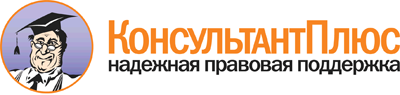 Федеральный закон от 05.04.2013 N 44-ФЗ
(ред. от 28.12.2013)
"О контрактной системе в сфере закупок товаров, работ, услуг для обеспечения государственных и муниципальных нужд"Документ предоставлен КонсультантПлюс

www.consultant.ru

Дата сохранения: 10.01.2014